7. YARIYIL8. YARIYIL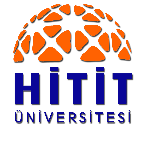 HİTİT ÜNİVERSİTESİ DERS BİLGİ FORMUHİTİT ÜNİVERSİTESİ DERS BİLGİ FORMUHİTİT ÜNİVERSİTESİ DERS BİLGİ FORMUHİTİT ÜNİVERSİTESİ DERS BİLGİ FORMUHİTİT ÜNİVERSİTESİ DERS BİLGİ FORMUHİTİT ÜNİVERSİTESİ DERS BİLGİ FORMUHİTİT ÜNİVERSİTESİ DERS BİLGİ FORMUHİTİT ÜNİVERSİTESİ DERS BİLGİ FORMUHİTİT ÜNİVERSİTESİ DERS BİLGİ FORMUHİTİT ÜNİVERSİTESİ DERS BİLGİ FORMUEğitim Biriminin AdıEğitim Biriminin AdıSağlık Bilimleri FakültesiSağlık Bilimleri FakültesiSağlık Bilimleri FakültesiSağlık Bilimleri FakültesiSağlık Bilimleri FakültesiSağlık Bilimleri FakültesiSağlık Bilimleri FakültesiSağlık Bilimleri FakültesiSağlık Bilimleri FakültesiBölüm/Program AdıBölüm/Program AdıÇocuk GelişimiÇocuk GelişimiÇocuk GelişimiÇocuk GelişimiÇocuk GelişimiÇocuk GelişimiÇocuk GelişimiÇocuk GelişimiÇocuk GelişimiDersin Adı Dersin Adı Araştırma YöntemleriAraştırma YöntemleriAraştırma YöntemleriAraştırma YöntemleriAraştırma YöntemleriAraştırma YöntemleriAraştırma YöntemleriAraştırma YöntemleriAraştırma YöntemleriDersin Kredi ve Saat BilgileriDersin Kredi ve Saat BilgileriKoduKoduYarıyılıTeorikUygulamaToplamKrediKrediAKTSDersin Kredi ve Saat BilgileriDersin Kredi ve Saat Bilgileri352040135204017202222Dersin DüzeyiDersin DüzeyiÖnlisans (  )         Lisans ( X)         Yüksek Lisans (  )         Doktora (  )Önlisans (  )         Lisans ( X)         Yüksek Lisans (  )         Doktora (  )Önlisans (  )         Lisans ( X)         Yüksek Lisans (  )         Doktora (  )Önlisans (  )         Lisans ( X)         Yüksek Lisans (  )         Doktora (  )Önlisans (  )         Lisans ( X)         Yüksek Lisans (  )         Doktora (  )Önlisans (  )         Lisans ( X)         Yüksek Lisans (  )         Doktora (  )Önlisans (  )         Lisans ( X)         Yüksek Lisans (  )         Doktora (  )Önlisans (  )         Lisans ( X)         Yüksek Lisans (  )         Doktora (  )Önlisans (  )         Lisans ( X)         Yüksek Lisans (  )         Doktora (  )Dersin TürüDersin TürüZorunlu (X)          Seçmeli ()Zorunlu (X)          Seçmeli ()Zorunlu (X)          Seçmeli ()Zorunlu (X)          Seçmeli ()Zorunlu (X)          Seçmeli ()Zorunlu (X)          Seçmeli ()Zorunlu (X)          Seçmeli ()Zorunlu (X)          Seçmeli ()Zorunlu (X)          Seçmeli ()Dersin SorumlusuDersin SorumlusuDersin AmacıDersin AmacıBilimsel araştırma yöntemleri ile ilgili detaylı bilimsel yaklaşımları ortaya koymak, nitelikli araştırmacı adayları yetiştirmek.Bilimsel araştırma yöntemleri ile ilgili detaylı bilimsel yaklaşımları ortaya koymak, nitelikli araştırmacı adayları yetiştirmek.Bilimsel araştırma yöntemleri ile ilgili detaylı bilimsel yaklaşımları ortaya koymak, nitelikli araştırmacı adayları yetiştirmek.Bilimsel araştırma yöntemleri ile ilgili detaylı bilimsel yaklaşımları ortaya koymak, nitelikli araştırmacı adayları yetiştirmek.Bilimsel araştırma yöntemleri ile ilgili detaylı bilimsel yaklaşımları ortaya koymak, nitelikli araştırmacı adayları yetiştirmek.Bilimsel araştırma yöntemleri ile ilgili detaylı bilimsel yaklaşımları ortaya koymak, nitelikli araştırmacı adayları yetiştirmek.Bilimsel araştırma yöntemleri ile ilgili detaylı bilimsel yaklaşımları ortaya koymak, nitelikli araştırmacı adayları yetiştirmek.Bilimsel araştırma yöntemleri ile ilgili detaylı bilimsel yaklaşımları ortaya koymak, nitelikli araştırmacı adayları yetiştirmek.Bilimsel araştırma yöntemleri ile ilgili detaylı bilimsel yaklaşımları ortaya koymak, nitelikli araştırmacı adayları yetiştirmek.Dersin Özet İçeriğiDersin Özet İçeriğiAkademik araştırmalarda bilimsel yöntem, araştırmaya giriş. Araştırma probleminin tanımlanması, araştırma tasarımı, anket tasarımı, örnekleme yöntemleri, veri toplama yöntemleri. Doğru referans  verebilmek. Yurtiçi ve yurtdışı kütüphanelere ilişkin araştırma örnekleri.Akademik araştırmalarda bilimsel yöntem, araştırmaya giriş. Araştırma probleminin tanımlanması, araştırma tasarımı, anket tasarımı, örnekleme yöntemleri, veri toplama yöntemleri. Doğru referans  verebilmek. Yurtiçi ve yurtdışı kütüphanelere ilişkin araştırma örnekleri.Akademik araştırmalarda bilimsel yöntem, araştırmaya giriş. Araştırma probleminin tanımlanması, araştırma tasarımı, anket tasarımı, örnekleme yöntemleri, veri toplama yöntemleri. Doğru referans  verebilmek. Yurtiçi ve yurtdışı kütüphanelere ilişkin araştırma örnekleri.Akademik araştırmalarda bilimsel yöntem, araştırmaya giriş. Araştırma probleminin tanımlanması, araştırma tasarımı, anket tasarımı, örnekleme yöntemleri, veri toplama yöntemleri. Doğru referans  verebilmek. Yurtiçi ve yurtdışı kütüphanelere ilişkin araştırma örnekleri.Akademik araştırmalarda bilimsel yöntem, araştırmaya giriş. Araştırma probleminin tanımlanması, araştırma tasarımı, anket tasarımı, örnekleme yöntemleri, veri toplama yöntemleri. Doğru referans  verebilmek. Yurtiçi ve yurtdışı kütüphanelere ilişkin araştırma örnekleri.Akademik araştırmalarda bilimsel yöntem, araştırmaya giriş. Araştırma probleminin tanımlanması, araştırma tasarımı, anket tasarımı, örnekleme yöntemleri, veri toplama yöntemleri. Doğru referans  verebilmek. Yurtiçi ve yurtdışı kütüphanelere ilişkin araştırma örnekleri.Akademik araştırmalarda bilimsel yöntem, araştırmaya giriş. Araştırma probleminin tanımlanması, araştırma tasarımı, anket tasarımı, örnekleme yöntemleri, veri toplama yöntemleri. Doğru referans  verebilmek. Yurtiçi ve yurtdışı kütüphanelere ilişkin araştırma örnekleri.Akademik araştırmalarda bilimsel yöntem, araştırmaya giriş. Araştırma probleminin tanımlanması, araştırma tasarımı, anket tasarımı, örnekleme yöntemleri, veri toplama yöntemleri. Doğru referans  verebilmek. Yurtiçi ve yurtdışı kütüphanelere ilişkin araştırma örnekleri.Akademik araştırmalarda bilimsel yöntem, araştırmaya giriş. Araştırma probleminin tanımlanması, araştırma tasarımı, anket tasarımı, örnekleme yöntemleri, veri toplama yöntemleri. Doğru referans  verebilmek. Yurtiçi ve yurtdışı kütüphanelere ilişkin araştırma örnekleri.Ön Koşul DersleriÖn Koşul DersleriBu dersin ön koşulu ya da eş koşulu bulunmamaktadır.Bu dersin ön koşulu ya da eş koşulu bulunmamaktadır.Bu dersin ön koşulu ya da eş koşulu bulunmamaktadır.Bu dersin ön koşulu ya da eş koşulu bulunmamaktadır.Bu dersin ön koşulu ya da eş koşulu bulunmamaktadır.Bu dersin ön koşulu ya da eş koşulu bulunmamaktadır.Bu dersin ön koşulu ya da eş koşulu bulunmamaktadır.Bu dersin ön koşulu ya da eş koşulu bulunmamaktadır.Bu dersin ön koşulu ya da eş koşulu bulunmamaktadır.Öğretim YöntemleriÖğretim YöntemleriAnlatım, soru-cevap, tartışma, problem çözme, proje.Anlatım, soru-cevap, tartışma, problem çözme, proje.Anlatım, soru-cevap, tartışma, problem çözme, proje.Anlatım, soru-cevap, tartışma, problem çözme, proje.Anlatım, soru-cevap, tartışma, problem çözme, proje.Anlatım, soru-cevap, tartışma, problem çözme, proje.Anlatım, soru-cevap, tartışma, problem çözme, proje.Anlatım, soru-cevap, tartışma, problem çözme, proje.Anlatım, soru-cevap, tartışma, problem çözme, proje.Ders Kitabı / Önerilen KaynaklarDers Kitabı / Önerilen KaynaklarBalcı, A.  (2015), Sosyal Bilimlerde Araştırma: Yöntem, Teknik ve İlkeler, Ankara: Pegem Akademi.Büyüköztürk, Ş., Kılıç Çakmak, E., Akgün, Ö. E. , Karadeniz, Ş., ve Demirel, F. (2012). Bilimsel Araştırma Yöntemleri. Ankara:  Pegem a Yayıncılık.Balcı, A.  (2015), Sosyal Bilimlerde Araştırma: Yöntem, Teknik ve İlkeler, Ankara: Pegem Akademi.Büyüköztürk, Ş., Kılıç Çakmak, E., Akgün, Ö. E. , Karadeniz, Ş., ve Demirel, F. (2012). Bilimsel Araştırma Yöntemleri. Ankara:  Pegem a Yayıncılık.Balcı, A.  (2015), Sosyal Bilimlerde Araştırma: Yöntem, Teknik ve İlkeler, Ankara: Pegem Akademi.Büyüköztürk, Ş., Kılıç Çakmak, E., Akgün, Ö. E. , Karadeniz, Ş., ve Demirel, F. (2012). Bilimsel Araştırma Yöntemleri. Ankara:  Pegem a Yayıncılık.Balcı, A.  (2015), Sosyal Bilimlerde Araştırma: Yöntem, Teknik ve İlkeler, Ankara: Pegem Akademi.Büyüköztürk, Ş., Kılıç Çakmak, E., Akgün, Ö. E. , Karadeniz, Ş., ve Demirel, F. (2012). Bilimsel Araştırma Yöntemleri. Ankara:  Pegem a Yayıncılık.Balcı, A.  (2015), Sosyal Bilimlerde Araştırma: Yöntem, Teknik ve İlkeler, Ankara: Pegem Akademi.Büyüköztürk, Ş., Kılıç Çakmak, E., Akgün, Ö. E. , Karadeniz, Ş., ve Demirel, F. (2012). Bilimsel Araştırma Yöntemleri. Ankara:  Pegem a Yayıncılık.Balcı, A.  (2015), Sosyal Bilimlerde Araştırma: Yöntem, Teknik ve İlkeler, Ankara: Pegem Akademi.Büyüköztürk, Ş., Kılıç Çakmak, E., Akgün, Ö. E. , Karadeniz, Ş., ve Demirel, F. (2012). Bilimsel Araştırma Yöntemleri. Ankara:  Pegem a Yayıncılık.Balcı, A.  (2015), Sosyal Bilimlerde Araştırma: Yöntem, Teknik ve İlkeler, Ankara: Pegem Akademi.Büyüköztürk, Ş., Kılıç Çakmak, E., Akgün, Ö. E. , Karadeniz, Ş., ve Demirel, F. (2012). Bilimsel Araştırma Yöntemleri. Ankara:  Pegem a Yayıncılık.Balcı, A.  (2015), Sosyal Bilimlerde Araştırma: Yöntem, Teknik ve İlkeler, Ankara: Pegem Akademi.Büyüköztürk, Ş., Kılıç Çakmak, E., Akgün, Ö. E. , Karadeniz, Ş., ve Demirel, F. (2012). Bilimsel Araştırma Yöntemleri. Ankara:  Pegem a Yayıncılık.Balcı, A.  (2015), Sosyal Bilimlerde Araştırma: Yöntem, Teknik ve İlkeler, Ankara: Pegem Akademi.Büyüköztürk, Ş., Kılıç Çakmak, E., Akgün, Ö. E. , Karadeniz, Ş., ve Demirel, F. (2012). Bilimsel Araştırma Yöntemleri. Ankara:  Pegem a Yayıncılık.Dersin Öğrenme ÇıktılarıDersin Öğrenme ÇıktılarıBu dersi başarıyla tamamlayan her öğrenci;Bilimsel araştırma ile ilgili temel kavramları öğrenir. Bilimsel araştırma aşamalarını öğrenir.  Bilimsel bir araştırma yapabilir.Bu dersi başarıyla tamamlayan her öğrenci;Bilimsel araştırma ile ilgili temel kavramları öğrenir. Bilimsel araştırma aşamalarını öğrenir.  Bilimsel bir araştırma yapabilir.Bu dersi başarıyla tamamlayan her öğrenci;Bilimsel araştırma ile ilgili temel kavramları öğrenir. Bilimsel araştırma aşamalarını öğrenir.  Bilimsel bir araştırma yapabilir.Bu dersi başarıyla tamamlayan her öğrenci;Bilimsel araştırma ile ilgili temel kavramları öğrenir. Bilimsel araştırma aşamalarını öğrenir.  Bilimsel bir araştırma yapabilir.Bu dersi başarıyla tamamlayan her öğrenci;Bilimsel araştırma ile ilgili temel kavramları öğrenir. Bilimsel araştırma aşamalarını öğrenir.  Bilimsel bir araştırma yapabilir.Bu dersi başarıyla tamamlayan her öğrenci;Bilimsel araştırma ile ilgili temel kavramları öğrenir. Bilimsel araştırma aşamalarını öğrenir.  Bilimsel bir araştırma yapabilir.Bu dersi başarıyla tamamlayan her öğrenci;Bilimsel araştırma ile ilgili temel kavramları öğrenir. Bilimsel araştırma aşamalarını öğrenir.  Bilimsel bir araştırma yapabilir.Bu dersi başarıyla tamamlayan her öğrenci;Bilimsel araştırma ile ilgili temel kavramları öğrenir. Bilimsel araştırma aşamalarını öğrenir.  Bilimsel bir araştırma yapabilir.Bu dersi başarıyla tamamlayan her öğrenci;Bilimsel araştırma ile ilgili temel kavramları öğrenir. Bilimsel araştırma aşamalarını öğrenir.  Bilimsel bir araştırma yapabilir.Ölçme ve DeğerlendirmeÖlçme ve DeğerlendirmeAraçlarAraçlarAraçlarAraçlarAraçlarAraçlarAraçlarSayısıKatkı YüzdesiÖlçme ve DeğerlendirmeÖlçme ve DeğerlendirmeAra SınavlarKısa Sınav(lar)Kısa Sınav(lar)Kısa Sınav(lar)Kısa Sınav(lar)Kısa Sınav(lar)Kısa Sınav(lar)120Ölçme ve DeğerlendirmeÖlçme ve DeğerlendirmeAra SınavlarSınav(lar)Sınav(lar)Sınav(lar)Sınav(lar)Sınav(lar)Sınav(lar)Ölçme ve DeğerlendirmeÖlçme ve DeğerlendirmeAra SınavlarYarıyıl/Yıl İçi UygulamalarıYarıyıl/Yıl İçi UygulamalarıYarıyıl/Yıl İçi UygulamalarıYarıyıl/Yıl İçi UygulamalarıYarıyıl/Yıl İçi UygulamalarıYarıyıl/Yıl İçi UygulamalarıÖlçme ve DeğerlendirmeÖlçme ve DeğerlendirmeAra SınavlarArazi ÇalışmalarıArazi ÇalışmalarıArazi ÇalışmalarıArazi ÇalışmalarıArazi ÇalışmalarıArazi ÇalışmalarıÖlçme ve DeğerlendirmeÖlçme ve DeğerlendirmeAra SınavlarÖdev(ler)Ödev(ler)Ödev(ler)Ödev(ler)Ödev(ler)Ödev(ler)120Ölçme ve DeğerlendirmeÖlçme ve DeğerlendirmeAra SınavlarProje(ler)Proje(ler)Proje(ler)Proje(ler)Proje(ler)Proje(ler)Ölçme ve DeğerlendirmeÖlçme ve DeğerlendirmeAra SınavlarLaboratuvar(lar)Laboratuvar(lar)Laboratuvar(lar)Laboratuvar(lar)Laboratuvar(lar)Laboratuvar(lar)Ölçme ve DeğerlendirmeÖlçme ve DeğerlendirmeAra SınavlarDiğer (………………………..…..….)Diğer (………………………..…..….)Diğer (………………………..…..….)Diğer (………………………..…..….)Diğer (………………………..…..….)Diğer (………………………..…..….)Ölçme ve DeğerlendirmeÖlçme ve DeğerlendirmeAra SınavlarYarıyıl İçi Toplamı (Toplamı 40 olmalıdır.)Yarıyıl İçi Toplamı (Toplamı 40 olmalıdır.)Yarıyıl İçi Toplamı (Toplamı 40 olmalıdır.)Yarıyıl İçi Toplamı (Toplamı 40 olmalıdır.)Yarıyıl İçi Toplamı (Toplamı 40 olmalıdır.)Yarıyıl İçi Toplamı (Toplamı 40 olmalıdır.)240Ölçme ve DeğerlendirmeÖlçme ve DeğerlendirmeYarıyıl Sonu SınavlarKısa Sınav(lar)Kısa Sınav(lar)Kısa Sınav(lar)Kısa Sınav(lar)Kısa Sınav(lar)Kısa Sınav(lar)Ölçme ve DeğerlendirmeÖlçme ve DeğerlendirmeYarıyıl Sonu SınavlarSınav(lar)Sınav(lar)Sınav(lar)Sınav(lar)Sınav(lar)Sınav(lar)130Ölçme ve DeğerlendirmeÖlçme ve DeğerlendirmeYarıyıl Sonu SınavlarYarıyıl/Yıl İçi UygulamalarıYarıyıl/Yıl İçi UygulamalarıYarıyıl/Yıl İçi UygulamalarıYarıyıl/Yıl İçi UygulamalarıYarıyıl/Yıl İçi UygulamalarıYarıyıl/Yıl İçi UygulamalarıÖlçme ve DeğerlendirmeÖlçme ve DeğerlendirmeYarıyıl Sonu SınavlarArazi ÇalışmalarıArazi ÇalışmalarıArazi ÇalışmalarıArazi ÇalışmalarıArazi ÇalışmalarıArazi ÇalışmalarıÖlçme ve DeğerlendirmeÖlçme ve DeğerlendirmeYarıyıl Sonu SınavlarÖdev(ler)Ödev(ler)Ödev(ler)Ödev(ler)Ödev(ler)Ödev(ler)130Ölçme ve DeğerlendirmeÖlçme ve DeğerlendirmeYarıyıl Sonu SınavlarProje(ler)Proje(ler)Proje(ler)Proje(ler)Proje(ler)Proje(ler)Ölçme ve DeğerlendirmeÖlçme ve DeğerlendirmeYarıyıl Sonu SınavlarLaboratuvar(lar)Laboratuvar(lar)Laboratuvar(lar)Laboratuvar(lar)Laboratuvar(lar)Laboratuvar(lar)Ölçme ve DeğerlendirmeÖlçme ve DeğerlendirmeYarıyıl Sonu SınavlarDiğer (………………………..…..….)Diğer (………………………..…..….)Diğer (………………………..…..….)Diğer (………………………..…..….)Diğer (………………………..…..….)Diğer (………………………..…..….)Ölçme ve DeğerlendirmeÖlçme ve DeğerlendirmeYarıyıl Sonu SınavlarYarıyıl Sonu Toplamı (Toplamı 60 olmalıdır.)Yarıyıl Sonu Toplamı (Toplamı 60 olmalıdır.)Yarıyıl Sonu Toplamı (Toplamı 60 olmalıdır.)Yarıyıl Sonu Toplamı (Toplamı 60 olmalıdır.)Yarıyıl Sonu Toplamı (Toplamı 60 olmalıdır.)Yarıyıl Sonu Toplamı (Toplamı 60 olmalıdır.)260HAFTALIK DERS İÇERİĞİHAFTALIK DERS İÇERİĞİHaftaKonular1Bilimsel Araştırma Yöntemlerine Giriş2Araştırma süreci3Araştırma süreci4Bilimsel Etik5 Varsayım ve Değişkenler / Örnekleme Yöntemi6Veri Kaynakları7Veri Toplama Teknikleri8Makale Arama Biçimler9Makale Arama Biçimler10 Makale Yazımı Tablolama 11Makale Yazımı Grafikler ve Resimler12 Bilimsel Araştırma Sunum Teknikleri13Bilimsel Araştırma Sunum Teknikleri14Genel DeğerlendirmeDERSİN PROGRAM YETERLİKLERİNE KATKISIDERSİN PROGRAM YETERLİKLERİNE KATKISIDERSİN PROGRAM YETERLİKLERİNE KATKISIDERSİN PROGRAM YETERLİKLERİNE KATKISIDERSİN PROGRAM YETERLİKLERİNE KATKISIDERSİN PROGRAM YETERLİKLERİNE KATKISINoProgramın Öğrenme ÇıktılarıProgramın Öğrenme ÇıktılarıProgramın Öğrenme ÇıktılarıKatkı DüzeyiKatkı DüzeyiPY-1Bilimsel araştırma ile ilgili temel kavramları öğrenir. Bilimsel araştırma ile ilgili temel kavramları öğrenir. Bilimsel araştırma ile ilgili temel kavramları öğrenir. 55PY-2Bilimsel araştırma aşamalarını öğrenir.  Bilimsel araştırma aşamalarını öğrenir.  Bilimsel araştırma aşamalarını öğrenir.  55PY-3Bilimsel bir araştırma yapabilir.Bilimsel bir araştırma yapabilir.Bilimsel bir araştırma yapabilir.55Katkı Düzeyi: 0- Katkı Yok   1- Çok Düşük   2- Düşük   3- Orta   4- Yüksek   5-Çok YüksekKatkı Düzeyi: 0- Katkı Yok   1- Çok Düşük   2- Düşük   3- Orta   4- Yüksek   5-Çok YüksekKatkı Düzeyi: 0- Katkı Yok   1- Çok Düşük   2- Düşük   3- Orta   4- Yüksek   5-Çok YüksekKatkı Düzeyi: 0- Katkı Yok   1- Çok Düşük   2- Düşük   3- Orta   4- Yüksek   5-Çok YüksekKatkı Düzeyi: 0- Katkı Yok   1- Çok Düşük   2- Düşük   3- Orta   4- Yüksek   5-Çok YüksekKatkı Düzeyi: 0- Katkı Yok   1- Çok Düşük   2- Düşük   3- Orta   4- Yüksek   5-Çok YüksekAKTS / İŞ YÜKÜ TABLOSUAKTS / İŞ YÜKÜ TABLOSUAKTS / İŞ YÜKÜ TABLOSUAKTS / İŞ YÜKÜ TABLOSUAKTS / İŞ YÜKÜ TABLOSUAKTS / İŞ YÜKÜ TABLOSUEtkinliklerEtkinliklerSayısıSüresiSüresiToplam
İş YüküTeorik DersTeorik Ders142228Uygulamalı DersUygulamalı DersÖdev(ler) / Seminer(ler)Ödev(ler) / Seminer(ler)Dönem Ödevi / ProjeDönem Ödevi / Proje63318Uygulama (Laboratuvar, Atölye, Arazi Çalışması)Uygulama (Laboratuvar, Atölye, Arazi Çalışması)Ders Dışı EtkinliklerDers Dışı EtkinliklerKısa Sınav(lar)Kısa Sınav(lar)Ara Sınav(lar)Ara Sınav(lar)1222Yarıyıl Sonu Sınav(lar)Yarıyıl Sonu Sınav(lar)1222Diğer (…………………………………………………………..)Diğer (…………………………………………………………..)Toplam İş Yükü (Saat)Toplam İş Yükü (Saat)Toplam İş Yükü (Saat)Toplam İş Yükü (Saat)Toplam İş Yükü (Saat)50Toplam İş Yükü / Haftalık İş Yükü(25)Dersin AKTS KredisiToplam İş Yükü / Haftalık İş Yükü(25)Dersin AKTS KredisiToplam İş Yükü / Haftalık İş Yükü(25)Dersin AKTS KredisiToplam İş Yükü / Haftalık İş Yükü(25)Dersin AKTS KredisiToplam İş Yükü / Haftalık İş Yükü(25)Dersin AKTS Kredisi2HİTİT ÜNİVERSİTESİ DERS BİLGİ FORMUHİTİT ÜNİVERSİTESİ DERS BİLGİ FORMUHİTİT ÜNİVERSİTESİ DERS BİLGİ FORMUHİTİT ÜNİVERSİTESİ DERS BİLGİ FORMUHİTİT ÜNİVERSİTESİ DERS BİLGİ FORMUHİTİT ÜNİVERSİTESİ DERS BİLGİ FORMUHİTİT ÜNİVERSİTESİ DERS BİLGİ FORMUHİTİT ÜNİVERSİTESİ DERS BİLGİ FORMUHİTİT ÜNİVERSİTESİ DERS BİLGİ FORMUHİTİT ÜNİVERSİTESİ DERS BİLGİ FORMUEğitim Biriminin AdıEğitim Biriminin AdıSağlık Bilimleri FakültesiSağlık Bilimleri FakültesiSağlık Bilimleri FakültesiSağlık Bilimleri FakültesiSağlık Bilimleri FakültesiSağlık Bilimleri FakültesiSağlık Bilimleri FakültesiSağlık Bilimleri FakültesiSağlık Bilimleri FakültesiBölüm/Program AdıBölüm/Program AdıÇocuk GelişimiÇocuk GelişimiÇocuk GelişimiÇocuk GelişimiÇocuk GelişimiÇocuk GelişimiÇocuk GelişimiÇocuk GelişimiÇocuk GelişimiDersin Adı Dersin Adı Ergenlik PsikolojisiErgenlik PsikolojisiErgenlik PsikolojisiErgenlik PsikolojisiErgenlik PsikolojisiErgenlik PsikolojisiErgenlik PsikolojisiErgenlik PsikolojisiErgenlik PsikolojisiDersin Kredi ve Saat BilgileriDersin Kredi ve Saat BilgileriKoduKoduYarıyılıTeorikUygulamaToplamKrediKrediAKTSDersin Kredi ve Saat BilgileriDersin Kredi ve Saat Bilgileri352040335204037202223Dersin DüzeyiDersin DüzeyiÖnlisans (  )         Lisans ( X )         Yüksek Lisans (  )         Doktora (  )Önlisans (  )         Lisans ( X )         Yüksek Lisans (  )         Doktora (  )Önlisans (  )         Lisans ( X )         Yüksek Lisans (  )         Doktora (  )Önlisans (  )         Lisans ( X )         Yüksek Lisans (  )         Doktora (  )Önlisans (  )         Lisans ( X )         Yüksek Lisans (  )         Doktora (  )Önlisans (  )         Lisans ( X )         Yüksek Lisans (  )         Doktora (  )Önlisans (  )         Lisans ( X )         Yüksek Lisans (  )         Doktora (  )Önlisans (  )         Lisans ( X )         Yüksek Lisans (  )         Doktora (  )Önlisans (  )         Lisans ( X )         Yüksek Lisans (  )         Doktora (  )Dersin TürüDersin TürüZorunlu (X )          Seçmeli (  )Zorunlu (X )          Seçmeli (  )Zorunlu (X )          Seçmeli (  )Zorunlu (X )          Seçmeli (  )Zorunlu (X )          Seçmeli (  )Zorunlu (X )          Seçmeli (  )Zorunlu (X )          Seçmeli (  )Zorunlu (X )          Seçmeli (  )Zorunlu (X )          Seçmeli (  )Dersin SorumlusuDersin SorumlusuDersin AmacıDersin AmacıDersin amacı ergenlik dönemi ve bu dönemin genel özellikleri, dönemin sorunları ve yapılacak uygulamalar hakkında bilgi sahibi olmaktır.Dersin amacı ergenlik dönemi ve bu dönemin genel özellikleri, dönemin sorunları ve yapılacak uygulamalar hakkında bilgi sahibi olmaktır.Dersin amacı ergenlik dönemi ve bu dönemin genel özellikleri, dönemin sorunları ve yapılacak uygulamalar hakkında bilgi sahibi olmaktır.Dersin amacı ergenlik dönemi ve bu dönemin genel özellikleri, dönemin sorunları ve yapılacak uygulamalar hakkında bilgi sahibi olmaktır.Dersin amacı ergenlik dönemi ve bu dönemin genel özellikleri, dönemin sorunları ve yapılacak uygulamalar hakkında bilgi sahibi olmaktır.Dersin amacı ergenlik dönemi ve bu dönemin genel özellikleri, dönemin sorunları ve yapılacak uygulamalar hakkında bilgi sahibi olmaktır.Dersin amacı ergenlik dönemi ve bu dönemin genel özellikleri, dönemin sorunları ve yapılacak uygulamalar hakkında bilgi sahibi olmaktır.Dersin amacı ergenlik dönemi ve bu dönemin genel özellikleri, dönemin sorunları ve yapılacak uygulamalar hakkında bilgi sahibi olmaktır.Dersin amacı ergenlik dönemi ve bu dönemin genel özellikleri, dönemin sorunları ve yapılacak uygulamalar hakkında bilgi sahibi olmaktır.Dersin Özet İçeriğiDersin Özet İçeriğiErgenlerde psikososyal gelişim, fiziksel gelişim, ergen sağlığı, okul ve arkadaşlık ilişkileri, ergen cinselliği, ergenlerde davranışsal sorunlar, ergenlerde gebelik, beslenme, madde bağımlılığı, teknoloji kullanımı ve spor-sanat konularında teorik ve uygulamalı bilgiler içermektedir. Ergenlerde psikososyal gelişim, fiziksel gelişim, ergen sağlığı, okul ve arkadaşlık ilişkileri, ergen cinselliği, ergenlerde davranışsal sorunlar, ergenlerde gebelik, beslenme, madde bağımlılığı, teknoloji kullanımı ve spor-sanat konularında teorik ve uygulamalı bilgiler içermektedir. Ergenlerde psikososyal gelişim, fiziksel gelişim, ergen sağlığı, okul ve arkadaşlık ilişkileri, ergen cinselliği, ergenlerde davranışsal sorunlar, ergenlerde gebelik, beslenme, madde bağımlılığı, teknoloji kullanımı ve spor-sanat konularında teorik ve uygulamalı bilgiler içermektedir. Ergenlerde psikososyal gelişim, fiziksel gelişim, ergen sağlığı, okul ve arkadaşlık ilişkileri, ergen cinselliği, ergenlerde davranışsal sorunlar, ergenlerde gebelik, beslenme, madde bağımlılığı, teknoloji kullanımı ve spor-sanat konularında teorik ve uygulamalı bilgiler içermektedir. Ergenlerde psikososyal gelişim, fiziksel gelişim, ergen sağlığı, okul ve arkadaşlık ilişkileri, ergen cinselliği, ergenlerde davranışsal sorunlar, ergenlerde gebelik, beslenme, madde bağımlılığı, teknoloji kullanımı ve spor-sanat konularında teorik ve uygulamalı bilgiler içermektedir. Ergenlerde psikososyal gelişim, fiziksel gelişim, ergen sağlığı, okul ve arkadaşlık ilişkileri, ergen cinselliği, ergenlerde davranışsal sorunlar, ergenlerde gebelik, beslenme, madde bağımlılığı, teknoloji kullanımı ve spor-sanat konularında teorik ve uygulamalı bilgiler içermektedir. Ergenlerde psikososyal gelişim, fiziksel gelişim, ergen sağlığı, okul ve arkadaşlık ilişkileri, ergen cinselliği, ergenlerde davranışsal sorunlar, ergenlerde gebelik, beslenme, madde bağımlılığı, teknoloji kullanımı ve spor-sanat konularında teorik ve uygulamalı bilgiler içermektedir. Ergenlerde psikososyal gelişim, fiziksel gelişim, ergen sağlığı, okul ve arkadaşlık ilişkileri, ergen cinselliği, ergenlerde davranışsal sorunlar, ergenlerde gebelik, beslenme, madde bağımlılığı, teknoloji kullanımı ve spor-sanat konularında teorik ve uygulamalı bilgiler içermektedir. Ergenlerde psikososyal gelişim, fiziksel gelişim, ergen sağlığı, okul ve arkadaşlık ilişkileri, ergen cinselliği, ergenlerde davranışsal sorunlar, ergenlerde gebelik, beslenme, madde bağımlılığı, teknoloji kullanımı ve spor-sanat konularında teorik ve uygulamalı bilgiler içermektedir. Ön Koşul DersleriÖn Koşul DersleriBu dersin ön koşulu ya da eş koşulu bulunmamaktadır.Bu dersin ön koşulu ya da eş koşulu bulunmamaktadır.Bu dersin ön koşulu ya da eş koşulu bulunmamaktadır.Bu dersin ön koşulu ya da eş koşulu bulunmamaktadır.Bu dersin ön koşulu ya da eş koşulu bulunmamaktadır.Bu dersin ön koşulu ya da eş koşulu bulunmamaktadır.Bu dersin ön koşulu ya da eş koşulu bulunmamaktadır.Bu dersin ön koşulu ya da eş koşulu bulunmamaktadır.Bu dersin ön koşulu ya da eş koşulu bulunmamaktadır.Öğretim YöntemleriÖğretim YöntemleriAnlatım, tartışma, soru- cevap, örnek olay, gözlem.Anlatım, tartışma, soru- cevap, örnek olay, gözlem.Anlatım, tartışma, soru- cevap, örnek olay, gözlem.Anlatım, tartışma, soru- cevap, örnek olay, gözlem.Anlatım, tartışma, soru- cevap, örnek olay, gözlem.Anlatım, tartışma, soru- cevap, örnek olay, gözlem.Anlatım, tartışma, soru- cevap, örnek olay, gözlem.Anlatım, tartışma, soru- cevap, örnek olay, gözlem.Anlatım, tartışma, soru- cevap, örnek olay, gözlem.Ders Kitabı / Önerilen KaynaklarDers Kitabı / Önerilen KaynaklarKulaksızoğlu, A. (2015). Ergenlik Psikolojisi. Remzi Kitabevi, İstanbul.Dolgin, K.G.(2014). Ergenlik Psikolojisi. Kaknüs Yayınları, İstanbul.Steinberg, L.(2007). Ergenlik. İmge Kitapevi, İstanbul.Kulaksızoğlu, A. (2015). Ergenlik Psikolojisi. Remzi Kitabevi, İstanbul.Dolgin, K.G.(2014). Ergenlik Psikolojisi. Kaknüs Yayınları, İstanbul.Steinberg, L.(2007). Ergenlik. İmge Kitapevi, İstanbul.Kulaksızoğlu, A. (2015). Ergenlik Psikolojisi. Remzi Kitabevi, İstanbul.Dolgin, K.G.(2014). Ergenlik Psikolojisi. Kaknüs Yayınları, İstanbul.Steinberg, L.(2007). Ergenlik. İmge Kitapevi, İstanbul.Kulaksızoğlu, A. (2015). Ergenlik Psikolojisi. Remzi Kitabevi, İstanbul.Dolgin, K.G.(2014). Ergenlik Psikolojisi. Kaknüs Yayınları, İstanbul.Steinberg, L.(2007). Ergenlik. İmge Kitapevi, İstanbul.Kulaksızoğlu, A. (2015). Ergenlik Psikolojisi. Remzi Kitabevi, İstanbul.Dolgin, K.G.(2014). Ergenlik Psikolojisi. Kaknüs Yayınları, İstanbul.Steinberg, L.(2007). Ergenlik. İmge Kitapevi, İstanbul.Kulaksızoğlu, A. (2015). Ergenlik Psikolojisi. Remzi Kitabevi, İstanbul.Dolgin, K.G.(2014). Ergenlik Psikolojisi. Kaknüs Yayınları, İstanbul.Steinberg, L.(2007). Ergenlik. İmge Kitapevi, İstanbul.Kulaksızoğlu, A. (2015). Ergenlik Psikolojisi. Remzi Kitabevi, İstanbul.Dolgin, K.G.(2014). Ergenlik Psikolojisi. Kaknüs Yayınları, İstanbul.Steinberg, L.(2007). Ergenlik. İmge Kitapevi, İstanbul.Kulaksızoğlu, A. (2015). Ergenlik Psikolojisi. Remzi Kitabevi, İstanbul.Dolgin, K.G.(2014). Ergenlik Psikolojisi. Kaknüs Yayınları, İstanbul.Steinberg, L.(2007). Ergenlik. İmge Kitapevi, İstanbul.Kulaksızoğlu, A. (2015). Ergenlik Psikolojisi. Remzi Kitabevi, İstanbul.Dolgin, K.G.(2014). Ergenlik Psikolojisi. Kaknüs Yayınları, İstanbul.Steinberg, L.(2007). Ergenlik. İmge Kitapevi, İstanbul.Dersin Öğrenme ÇıktılarıDersin Öğrenme ÇıktılarıBu dersi başarıyla tamamlayan her öğrenci;Ergenlik döneminin tanımı yapar ve bu dönemin özelliklerini açıklar.Ergenlik döneminin gelişim özelliklerini bilir.Ergen-aile, ergen-arkadaş ve ergen-okul ilişkisini öğrenir.Ergenlerin yaşadıkları sorunları açıklar.Sosyal yönden dezavantajlı ergenler hakkında bilgi sahibi olur.Bu dersi başarıyla tamamlayan her öğrenci;Ergenlik döneminin tanımı yapar ve bu dönemin özelliklerini açıklar.Ergenlik döneminin gelişim özelliklerini bilir.Ergen-aile, ergen-arkadaş ve ergen-okul ilişkisini öğrenir.Ergenlerin yaşadıkları sorunları açıklar.Sosyal yönden dezavantajlı ergenler hakkında bilgi sahibi olur.Bu dersi başarıyla tamamlayan her öğrenci;Ergenlik döneminin tanımı yapar ve bu dönemin özelliklerini açıklar.Ergenlik döneminin gelişim özelliklerini bilir.Ergen-aile, ergen-arkadaş ve ergen-okul ilişkisini öğrenir.Ergenlerin yaşadıkları sorunları açıklar.Sosyal yönden dezavantajlı ergenler hakkında bilgi sahibi olur.Bu dersi başarıyla tamamlayan her öğrenci;Ergenlik döneminin tanımı yapar ve bu dönemin özelliklerini açıklar.Ergenlik döneminin gelişim özelliklerini bilir.Ergen-aile, ergen-arkadaş ve ergen-okul ilişkisini öğrenir.Ergenlerin yaşadıkları sorunları açıklar.Sosyal yönden dezavantajlı ergenler hakkında bilgi sahibi olur.Bu dersi başarıyla tamamlayan her öğrenci;Ergenlik döneminin tanımı yapar ve bu dönemin özelliklerini açıklar.Ergenlik döneminin gelişim özelliklerini bilir.Ergen-aile, ergen-arkadaş ve ergen-okul ilişkisini öğrenir.Ergenlerin yaşadıkları sorunları açıklar.Sosyal yönden dezavantajlı ergenler hakkında bilgi sahibi olur.Bu dersi başarıyla tamamlayan her öğrenci;Ergenlik döneminin tanımı yapar ve bu dönemin özelliklerini açıklar.Ergenlik döneminin gelişim özelliklerini bilir.Ergen-aile, ergen-arkadaş ve ergen-okul ilişkisini öğrenir.Ergenlerin yaşadıkları sorunları açıklar.Sosyal yönden dezavantajlı ergenler hakkında bilgi sahibi olur.Bu dersi başarıyla tamamlayan her öğrenci;Ergenlik döneminin tanımı yapar ve bu dönemin özelliklerini açıklar.Ergenlik döneminin gelişim özelliklerini bilir.Ergen-aile, ergen-arkadaş ve ergen-okul ilişkisini öğrenir.Ergenlerin yaşadıkları sorunları açıklar.Sosyal yönden dezavantajlı ergenler hakkında bilgi sahibi olur.Bu dersi başarıyla tamamlayan her öğrenci;Ergenlik döneminin tanımı yapar ve bu dönemin özelliklerini açıklar.Ergenlik döneminin gelişim özelliklerini bilir.Ergen-aile, ergen-arkadaş ve ergen-okul ilişkisini öğrenir.Ergenlerin yaşadıkları sorunları açıklar.Sosyal yönden dezavantajlı ergenler hakkında bilgi sahibi olur.Bu dersi başarıyla tamamlayan her öğrenci;Ergenlik döneminin tanımı yapar ve bu dönemin özelliklerini açıklar.Ergenlik döneminin gelişim özelliklerini bilir.Ergen-aile, ergen-arkadaş ve ergen-okul ilişkisini öğrenir.Ergenlerin yaşadıkları sorunları açıklar.Sosyal yönden dezavantajlı ergenler hakkında bilgi sahibi olur.Ölçme ve DeğerlendirmeÖlçme ve DeğerlendirmeAraçlarAraçlarAraçlarAraçlarAraçlarAraçlarAraçlarSayısıKatkı YüzdesiÖlçme ve DeğerlendirmeÖlçme ve DeğerlendirmeAra SınavlarKısa Sınav(lar)Kısa Sınav(lar)Kısa Sınav(lar)Kısa Sınav(lar)Kısa Sınav(lar)Kısa Sınav(lar)Ölçme ve DeğerlendirmeÖlçme ve DeğerlendirmeAra SınavlarSınav(lar)Sınav(lar)Sınav(lar)Sınav(lar)Sınav(lar)Sınav(lar)120Ölçme ve DeğerlendirmeÖlçme ve DeğerlendirmeAra SınavlarYarıyıl/Yıl İçi UygulamalarıYarıyıl/Yıl İçi UygulamalarıYarıyıl/Yıl İçi UygulamalarıYarıyıl/Yıl İçi UygulamalarıYarıyıl/Yıl İçi UygulamalarıYarıyıl/Yıl İçi UygulamalarıÖlçme ve DeğerlendirmeÖlçme ve DeğerlendirmeAra SınavlarArazi ÇalışmalarıArazi ÇalışmalarıArazi ÇalışmalarıArazi ÇalışmalarıArazi ÇalışmalarıArazi ÇalışmalarıÖlçme ve DeğerlendirmeÖlçme ve DeğerlendirmeAra SınavlarÖdev(ler)Ödev(ler)Ödev(ler)Ödev(ler)Ödev(ler)Ödev(ler)120Ölçme ve DeğerlendirmeÖlçme ve DeğerlendirmeAra SınavlarProje(ler)Proje(ler)Proje(ler)Proje(ler)Proje(ler)Proje(ler)Ölçme ve DeğerlendirmeÖlçme ve DeğerlendirmeAra SınavlarLaboratuvar(lar)Laboratuvar(lar)Laboratuvar(lar)Laboratuvar(lar)Laboratuvar(lar)Laboratuvar(lar)Ölçme ve DeğerlendirmeÖlçme ve DeğerlendirmeAra SınavlarDiğer (………………………..…..….)Diğer (………………………..…..….)Diğer (………………………..…..….)Diğer (………………………..…..….)Diğer (………………………..…..….)Diğer (………………………..…..….)Ölçme ve DeğerlendirmeÖlçme ve DeğerlendirmeAra SınavlarYarıyıl İçi Toplamı (Toplamı 40 olmalıdır.)Yarıyıl İçi Toplamı (Toplamı 40 olmalıdır.)Yarıyıl İçi Toplamı (Toplamı 40 olmalıdır.)Yarıyıl İçi Toplamı (Toplamı 40 olmalıdır.)Yarıyıl İçi Toplamı (Toplamı 40 olmalıdır.)Yarıyıl İçi Toplamı (Toplamı 40 olmalıdır.)240Ölçme ve DeğerlendirmeÖlçme ve DeğerlendirmeYarıyıl Sonu SınavlarKısa Sınav(lar)Kısa Sınav(lar)Kısa Sınav(lar)Kısa Sınav(lar)Kısa Sınav(lar)Kısa Sınav(lar)Ölçme ve DeğerlendirmeÖlçme ve DeğerlendirmeYarıyıl Sonu SınavlarSınav(lar)Sınav(lar)Sınav(lar)Sınav(lar)Sınav(lar)Sınav(lar)130Ölçme ve DeğerlendirmeÖlçme ve DeğerlendirmeYarıyıl Sonu SınavlarYarıyıl/Yıl İçi UygulamalarıYarıyıl/Yıl İçi UygulamalarıYarıyıl/Yıl İçi UygulamalarıYarıyıl/Yıl İçi UygulamalarıYarıyıl/Yıl İçi UygulamalarıYarıyıl/Yıl İçi UygulamalarıÖlçme ve DeğerlendirmeÖlçme ve DeğerlendirmeYarıyıl Sonu SınavlarArazi ÇalışmalarıArazi ÇalışmalarıArazi ÇalışmalarıArazi ÇalışmalarıArazi ÇalışmalarıArazi ÇalışmalarıÖlçme ve DeğerlendirmeÖlçme ve DeğerlendirmeYarıyıl Sonu SınavlarÖdev(ler)Ödev(ler)Ödev(ler)Ödev(ler)Ödev(ler)Ödev(ler)130Ölçme ve DeğerlendirmeÖlçme ve DeğerlendirmeYarıyıl Sonu SınavlarProje(ler)Proje(ler)Proje(ler)Proje(ler)Proje(ler)Proje(ler)Ölçme ve DeğerlendirmeÖlçme ve DeğerlendirmeYarıyıl Sonu SınavlarLaboratuvar(lar)Laboratuvar(lar)Laboratuvar(lar)Laboratuvar(lar)Laboratuvar(lar)Laboratuvar(lar)Ölçme ve DeğerlendirmeÖlçme ve DeğerlendirmeYarıyıl Sonu SınavlarDiğer (………………………..…..….)Diğer (………………………..…..….)Diğer (………………………..…..….)Diğer (………………………..…..….)Diğer (………………………..…..….)Diğer (………………………..…..….)Ölçme ve DeğerlendirmeÖlçme ve DeğerlendirmeYarıyıl Sonu SınavlarYarıyıl Sonu Toplamı (Toplamı 60 olmalıdır.)Yarıyıl Sonu Toplamı (Toplamı 60 olmalıdır.)Yarıyıl Sonu Toplamı (Toplamı 60 olmalıdır.)Yarıyıl Sonu Toplamı (Toplamı 60 olmalıdır.)Yarıyıl Sonu Toplamı (Toplamı 60 olmalıdır.)Yarıyıl Sonu Toplamı (Toplamı 60 olmalıdır.)260HAFTALIK DERS İÇERİĞİHAFTALIK DERS İÇERİĞİHaftaKonular1Ergenlerde psikososyal gelişim.2Ergenlerde fiziksel gelişim.3Adölesan sağlığı.4Ergenlerde davranışsal sorunlar.5Aile ve ergenler.6Okul ve arkadaşlık ilişkileri.7Okul ve arkadaşlık ilişkileri.8Ergen cinselliği-Ergenlerde cinsel bilgi ihtiyacı.9Ergen gebelikleri.10Ergenlerde beslenme, obezite ve yeme bozuklukları.11Ergenlerde madde bağımlılığı.12Ergenlerde madde bağımlılığı.13Adölesan ve teknoloji.14Adölesan ve spor sanat.DERSİN PROGRAM YETERLİKLERİNE KATKISIDERSİN PROGRAM YETERLİKLERİNE KATKISIDERSİN PROGRAM YETERLİKLERİNE KATKISINoProgramın Öğrenme ÇıktılarıKatkı DüzeyiPY-1Ergenlik döneminin tanımı yapar ve bu dönemin özelliklerini açıklar.5PY-2Ergenlik döneminin gelişim özelliklerini bilir.5PY-4Ergenlerin yaşadıkları sorunları açıklar.4Katkı Düzeyi: 0- Katkı Yok   1- Çok Düşük   2- Düşük   3- Orta   4- Yüksek   5-Çok YüksekKatkı Düzeyi: 0- Katkı Yok   1- Çok Düşük   2- Düşük   3- Orta   4- Yüksek   5-Çok YüksekKatkı Düzeyi: 0- Katkı Yok   1- Çok Düşük   2- Düşük   3- Orta   4- Yüksek   5-Çok YüksekAKTS / İŞ YÜKÜ TABLOSUAKTS / İŞ YÜKÜ TABLOSUAKTS / İŞ YÜKÜ TABLOSUAKTS / İŞ YÜKÜ TABLOSUEtkinliklerSayısıSüresiToplam
İş YüküTeorik Ders14228Uygulamalı DersÖdev(ler) / Seminer(ler)10440Dönem Ödevi / ProjeUygulama (Laboratuvar, Atölye, Arazi Çalışması)Ders Dışı Etkinlikler133Kısa Sınav(lar)Ara Sınav(lar)122Yarıyıl Sonu Sınav(lar)122Diğer (…………………………………………………………..)Toplam İş Yükü (Saat)Toplam İş Yükü (Saat)Toplam İş Yükü (Saat)75Toplam İş Yükü / Haftalık İş Yükü(25)Dersin AKTS KredisiToplam İş Yükü / Haftalık İş Yükü(25)Dersin AKTS KredisiToplam İş Yükü / Haftalık İş Yükü(25)Dersin AKTS Kredisi3HİTİT ÜNİVERSİTESİ DERS BİLGİ FORMUHİTİT ÜNİVERSİTESİ DERS BİLGİ FORMUHİTİT ÜNİVERSİTESİ DERS BİLGİ FORMUHİTİT ÜNİVERSİTESİ DERS BİLGİ FORMUHİTİT ÜNİVERSİTESİ DERS BİLGİ FORMUHİTİT ÜNİVERSİTESİ DERS BİLGİ FORMUHİTİT ÜNİVERSİTESİ DERS BİLGİ FORMUHİTİT ÜNİVERSİTESİ DERS BİLGİ FORMUHİTİT ÜNİVERSİTESİ DERS BİLGİ FORMUHİTİT ÜNİVERSİTESİ DERS BİLGİ FORMUEğitim Biriminin AdıEğitim Biriminin AdıSağlık Bilimleri FakültesiSağlık Bilimleri FakültesiSağlık Bilimleri FakültesiSağlık Bilimleri FakültesiSağlık Bilimleri FakültesiSağlık Bilimleri FakültesiSağlık Bilimleri FakültesiSağlık Bilimleri FakültesiSağlık Bilimleri FakültesiBölüm/Program AdıBölüm/Program AdıÇocuk GelişimiÇocuk GelişimiÇocuk GelişimiÇocuk GelişimiÇocuk GelişimiÇocuk GelişimiÇocuk GelişimiÇocuk GelişimiÇocuk GelişimiDersin Adı Dersin Adı Mezuniyet Tez Çalışması IMezuniyet Tez Çalışması IMezuniyet Tez Çalışması IMezuniyet Tez Çalışması IMezuniyet Tez Çalışması IMezuniyet Tez Çalışması IMezuniyet Tez Çalışması IMezuniyet Tez Çalışması IMezuniyet Tez Çalışması IDersin Kredi ve Saat BilgileriDersin Kredi ve Saat BilgileriKoduKoduYarıyılıTeorikUygulamaToplamKrediKrediAKTSDersin Kredi ve Saat BilgileriDersin Kredi ve Saat Bilgileri352040535204057224336Dersin DüzeyiDersin DüzeyiÖnlisans (  )         Lisans ( X )         Yüksek Lisans (  )         Doktora (  )Önlisans (  )         Lisans ( X )         Yüksek Lisans (  )         Doktora (  )Önlisans (  )         Lisans ( X )         Yüksek Lisans (  )         Doktora (  )Önlisans (  )         Lisans ( X )         Yüksek Lisans (  )         Doktora (  )Önlisans (  )         Lisans ( X )         Yüksek Lisans (  )         Doktora (  )Önlisans (  )         Lisans ( X )         Yüksek Lisans (  )         Doktora (  )Önlisans (  )         Lisans ( X )         Yüksek Lisans (  )         Doktora (  )Önlisans (  )         Lisans ( X )         Yüksek Lisans (  )         Doktora (  )Önlisans (  )         Lisans ( X )         Yüksek Lisans (  )         Doktora (  )Dersin TürüDersin TürüZorunlu (X )          Seçmeli (  )Zorunlu (X )          Seçmeli (  )Zorunlu (X )          Seçmeli (  )Zorunlu (X )          Seçmeli (  )Zorunlu (X )          Seçmeli (  )Zorunlu (X )          Seçmeli (  )Zorunlu (X )          Seçmeli (  )Zorunlu (X )          Seçmeli (  )Zorunlu (X )          Seçmeli (  )Dersin SorumlusuDersin SorumlusuDersin AmacıDersin AmacıDersin amacı bir konuda araştırma yapabilmek amacıyla genel bilgiler edinmektir.  Dersin amacı bir konuda araştırma yapabilmek amacıyla genel bilgiler edinmektir.  Dersin amacı bir konuda araştırma yapabilmek amacıyla genel bilgiler edinmektir.  Dersin amacı bir konuda araştırma yapabilmek amacıyla genel bilgiler edinmektir.  Dersin amacı bir konuda araştırma yapabilmek amacıyla genel bilgiler edinmektir.  Dersin amacı bir konuda araştırma yapabilmek amacıyla genel bilgiler edinmektir.  Dersin amacı bir konuda araştırma yapabilmek amacıyla genel bilgiler edinmektir.  Dersin amacı bir konuda araştırma yapabilmek amacıyla genel bilgiler edinmektir.  Dersin amacı bir konuda araştırma yapabilmek amacıyla genel bilgiler edinmektir.  Dersin Özet İçeriğiDersin Özet İçeriğiÖğrencinin lisans öğrenimi boyunca kazandığı teorik ve pratik bilgiler doğrultusunda belirleyeceği bir konu üzerinde danışman öğretim üyesi gözetiminde yapacağı mezuniyet tezi ile ilgili planlama çalışmalarını içerir.Öğrencinin lisans öğrenimi boyunca kazandığı teorik ve pratik bilgiler doğrultusunda belirleyeceği bir konu üzerinde danışman öğretim üyesi gözetiminde yapacağı mezuniyet tezi ile ilgili planlama çalışmalarını içerir.Öğrencinin lisans öğrenimi boyunca kazandığı teorik ve pratik bilgiler doğrultusunda belirleyeceği bir konu üzerinde danışman öğretim üyesi gözetiminde yapacağı mezuniyet tezi ile ilgili planlama çalışmalarını içerir.Öğrencinin lisans öğrenimi boyunca kazandığı teorik ve pratik bilgiler doğrultusunda belirleyeceği bir konu üzerinde danışman öğretim üyesi gözetiminde yapacağı mezuniyet tezi ile ilgili planlama çalışmalarını içerir.Öğrencinin lisans öğrenimi boyunca kazandığı teorik ve pratik bilgiler doğrultusunda belirleyeceği bir konu üzerinde danışman öğretim üyesi gözetiminde yapacağı mezuniyet tezi ile ilgili planlama çalışmalarını içerir.Öğrencinin lisans öğrenimi boyunca kazandığı teorik ve pratik bilgiler doğrultusunda belirleyeceği bir konu üzerinde danışman öğretim üyesi gözetiminde yapacağı mezuniyet tezi ile ilgili planlama çalışmalarını içerir.Öğrencinin lisans öğrenimi boyunca kazandığı teorik ve pratik bilgiler doğrultusunda belirleyeceği bir konu üzerinde danışman öğretim üyesi gözetiminde yapacağı mezuniyet tezi ile ilgili planlama çalışmalarını içerir.Öğrencinin lisans öğrenimi boyunca kazandığı teorik ve pratik bilgiler doğrultusunda belirleyeceği bir konu üzerinde danışman öğretim üyesi gözetiminde yapacağı mezuniyet tezi ile ilgili planlama çalışmalarını içerir.Öğrencinin lisans öğrenimi boyunca kazandığı teorik ve pratik bilgiler doğrultusunda belirleyeceği bir konu üzerinde danışman öğretim üyesi gözetiminde yapacağı mezuniyet tezi ile ilgili planlama çalışmalarını içerir.Ön Koşul DersleriÖn Koşul DersleriDerslerini başarıyla tamamlamış olma şartı aranır.Derslerini başarıyla tamamlamış olma şartı aranır.Derslerini başarıyla tamamlamış olma şartı aranır.Derslerini başarıyla tamamlamış olma şartı aranır.Derslerini başarıyla tamamlamış olma şartı aranır.Derslerini başarıyla tamamlamış olma şartı aranır.Derslerini başarıyla tamamlamış olma şartı aranır.Derslerini başarıyla tamamlamış olma şartı aranır.Derslerini başarıyla tamamlamış olma şartı aranır.Öğretim YöntemleriÖğretim YöntemleriAnlatım, tartışma, soru- cevap, örnek olay, gözlem, projeAnlatım, tartışma, soru- cevap, örnek olay, gözlem, projeAnlatım, tartışma, soru- cevap, örnek olay, gözlem, projeAnlatım, tartışma, soru- cevap, örnek olay, gözlem, projeAnlatım, tartışma, soru- cevap, örnek olay, gözlem, projeAnlatım, tartışma, soru- cevap, örnek olay, gözlem, projeAnlatım, tartışma, soru- cevap, örnek olay, gözlem, projeAnlatım, tartışma, soru- cevap, örnek olay, gözlem, projeAnlatım, tartışma, soru- cevap, örnek olay, gözlem, projeDers Kitabı / Önerilen KaynaklarDers Kitabı / Önerilen KaynaklarBüyüköztürk, Ş., Çakmak, E. K., Akgün, Ö. E., Karadeniz, Ş. ve Demirel, F. (2008). Bilimsel Araştırma Yöntemleri, Pegem A Yayıncılık, Ankara.Arıkan, R. (2012). Araştırma Teknikleri ve Rapor Hazırlama, Asil Yayın Dağıtım, Ankara.Kaptan, S. (1995). Bilimsel Araştırma ve İstatistik Teknikleri, Tek Işık Ofset Tesisleri, Ankara.Büyüköztürk, Ş., Çakmak, E. K., Akgün, Ö. E., Karadeniz, Ş. ve Demirel, F. (2008). Bilimsel Araştırma Yöntemleri, Pegem A Yayıncılık, Ankara.Arıkan, R. (2012). Araştırma Teknikleri ve Rapor Hazırlama, Asil Yayın Dağıtım, Ankara.Kaptan, S. (1995). Bilimsel Araştırma ve İstatistik Teknikleri, Tek Işık Ofset Tesisleri, Ankara.Büyüköztürk, Ş., Çakmak, E. K., Akgün, Ö. E., Karadeniz, Ş. ve Demirel, F. (2008). Bilimsel Araştırma Yöntemleri, Pegem A Yayıncılık, Ankara.Arıkan, R. (2012). Araştırma Teknikleri ve Rapor Hazırlama, Asil Yayın Dağıtım, Ankara.Kaptan, S. (1995). Bilimsel Araştırma ve İstatistik Teknikleri, Tek Işık Ofset Tesisleri, Ankara.Büyüköztürk, Ş., Çakmak, E. K., Akgün, Ö. E., Karadeniz, Ş. ve Demirel, F. (2008). Bilimsel Araştırma Yöntemleri, Pegem A Yayıncılık, Ankara.Arıkan, R. (2012). Araştırma Teknikleri ve Rapor Hazırlama, Asil Yayın Dağıtım, Ankara.Kaptan, S. (1995). Bilimsel Araştırma ve İstatistik Teknikleri, Tek Işık Ofset Tesisleri, Ankara.Büyüköztürk, Ş., Çakmak, E. K., Akgün, Ö. E., Karadeniz, Ş. ve Demirel, F. (2008). Bilimsel Araştırma Yöntemleri, Pegem A Yayıncılık, Ankara.Arıkan, R. (2012). Araştırma Teknikleri ve Rapor Hazırlama, Asil Yayın Dağıtım, Ankara.Kaptan, S. (1995). Bilimsel Araştırma ve İstatistik Teknikleri, Tek Işık Ofset Tesisleri, Ankara.Büyüköztürk, Ş., Çakmak, E. K., Akgün, Ö. E., Karadeniz, Ş. ve Demirel, F. (2008). Bilimsel Araştırma Yöntemleri, Pegem A Yayıncılık, Ankara.Arıkan, R. (2012). Araştırma Teknikleri ve Rapor Hazırlama, Asil Yayın Dağıtım, Ankara.Kaptan, S. (1995). Bilimsel Araştırma ve İstatistik Teknikleri, Tek Işık Ofset Tesisleri, Ankara.Büyüköztürk, Ş., Çakmak, E. K., Akgün, Ö. E., Karadeniz, Ş. ve Demirel, F. (2008). Bilimsel Araştırma Yöntemleri, Pegem A Yayıncılık, Ankara.Arıkan, R. (2012). Araştırma Teknikleri ve Rapor Hazırlama, Asil Yayın Dağıtım, Ankara.Kaptan, S. (1995). Bilimsel Araştırma ve İstatistik Teknikleri, Tek Işık Ofset Tesisleri, Ankara.Büyüköztürk, Ş., Çakmak, E. K., Akgün, Ö. E., Karadeniz, Ş. ve Demirel, F. (2008). Bilimsel Araştırma Yöntemleri, Pegem A Yayıncılık, Ankara.Arıkan, R. (2012). Araştırma Teknikleri ve Rapor Hazırlama, Asil Yayın Dağıtım, Ankara.Kaptan, S. (1995). Bilimsel Araştırma ve İstatistik Teknikleri, Tek Işık Ofset Tesisleri, Ankara.Büyüköztürk, Ş., Çakmak, E. K., Akgün, Ö. E., Karadeniz, Ş. ve Demirel, F. (2008). Bilimsel Araştırma Yöntemleri, Pegem A Yayıncılık, Ankara.Arıkan, R. (2012). Araştırma Teknikleri ve Rapor Hazırlama, Asil Yayın Dağıtım, Ankara.Kaptan, S. (1995). Bilimsel Araştırma ve İstatistik Teknikleri, Tek Işık Ofset Tesisleri, Ankara.Dersin Öğrenme ÇıktılarıDersin Öğrenme ÇıktılarıBu dersi başarıyla tamamlayan her öğrenci;Araştırmada kullanılan temel kavram ve ilkeleri öğrenir.Araştırma konusu belirler.Araştırma yöntemini belirler.Pilot uygulama yapar.Yapılan pilot çalışmayı değerlendirir.Değerlendirme doğrultusunda ölçme araçlarını yeniden düzenler.Bu dersi başarıyla tamamlayan her öğrenci;Araştırmada kullanılan temel kavram ve ilkeleri öğrenir.Araştırma konusu belirler.Araştırma yöntemini belirler.Pilot uygulama yapar.Yapılan pilot çalışmayı değerlendirir.Değerlendirme doğrultusunda ölçme araçlarını yeniden düzenler.Bu dersi başarıyla tamamlayan her öğrenci;Araştırmada kullanılan temel kavram ve ilkeleri öğrenir.Araştırma konusu belirler.Araştırma yöntemini belirler.Pilot uygulama yapar.Yapılan pilot çalışmayı değerlendirir.Değerlendirme doğrultusunda ölçme araçlarını yeniden düzenler.Bu dersi başarıyla tamamlayan her öğrenci;Araştırmada kullanılan temel kavram ve ilkeleri öğrenir.Araştırma konusu belirler.Araştırma yöntemini belirler.Pilot uygulama yapar.Yapılan pilot çalışmayı değerlendirir.Değerlendirme doğrultusunda ölçme araçlarını yeniden düzenler.Bu dersi başarıyla tamamlayan her öğrenci;Araştırmada kullanılan temel kavram ve ilkeleri öğrenir.Araştırma konusu belirler.Araştırma yöntemini belirler.Pilot uygulama yapar.Yapılan pilot çalışmayı değerlendirir.Değerlendirme doğrultusunda ölçme araçlarını yeniden düzenler.Bu dersi başarıyla tamamlayan her öğrenci;Araştırmada kullanılan temel kavram ve ilkeleri öğrenir.Araştırma konusu belirler.Araştırma yöntemini belirler.Pilot uygulama yapar.Yapılan pilot çalışmayı değerlendirir.Değerlendirme doğrultusunda ölçme araçlarını yeniden düzenler.Bu dersi başarıyla tamamlayan her öğrenci;Araştırmada kullanılan temel kavram ve ilkeleri öğrenir.Araştırma konusu belirler.Araştırma yöntemini belirler.Pilot uygulama yapar.Yapılan pilot çalışmayı değerlendirir.Değerlendirme doğrultusunda ölçme araçlarını yeniden düzenler.Bu dersi başarıyla tamamlayan her öğrenci;Araştırmada kullanılan temel kavram ve ilkeleri öğrenir.Araştırma konusu belirler.Araştırma yöntemini belirler.Pilot uygulama yapar.Yapılan pilot çalışmayı değerlendirir.Değerlendirme doğrultusunda ölçme araçlarını yeniden düzenler.Bu dersi başarıyla tamamlayan her öğrenci;Araştırmada kullanılan temel kavram ve ilkeleri öğrenir.Araştırma konusu belirler.Araştırma yöntemini belirler.Pilot uygulama yapar.Yapılan pilot çalışmayı değerlendirir.Değerlendirme doğrultusunda ölçme araçlarını yeniden düzenler.Ölçme ve DeğerlendirmeÖlçme ve DeğerlendirmeAraçlarAraçlarAraçlarAraçlarAraçlarAraçlarAraçlarSayısıKatkı YüzdesiÖlçme ve DeğerlendirmeÖlçme ve DeğerlendirmeAra SınavlarKısa Sınav(lar)Kısa Sınav(lar)Kısa Sınav(lar)Kısa Sınav(lar)Kısa Sınav(lar)Kısa Sınav(lar)Ölçme ve DeğerlendirmeÖlçme ve DeğerlendirmeAra SınavlarSınav(lar)Sınav(lar)Sınav(lar)Sınav(lar)Sınav(lar)Sınav(lar)120Ölçme ve DeğerlendirmeÖlçme ve DeğerlendirmeAra SınavlarYarıyıl/Yıl İçi UygulamalarıYarıyıl/Yıl İçi UygulamalarıYarıyıl/Yıl İçi UygulamalarıYarıyıl/Yıl İçi UygulamalarıYarıyıl/Yıl İçi UygulamalarıYarıyıl/Yıl İçi UygulamalarıÖlçme ve DeğerlendirmeÖlçme ve DeğerlendirmeAra SınavlarArazi ÇalışmalarıArazi ÇalışmalarıArazi ÇalışmalarıArazi ÇalışmalarıArazi ÇalışmalarıArazi ÇalışmalarıÖlçme ve DeğerlendirmeÖlçme ve DeğerlendirmeAra SınavlarÖdev(ler)Ödev(ler)Ödev(ler)Ödev(ler)Ödev(ler)Ödev(ler)120Ölçme ve DeğerlendirmeÖlçme ve DeğerlendirmeAra SınavlarProje(ler)Proje(ler)Proje(ler)Proje(ler)Proje(ler)Proje(ler)Ölçme ve DeğerlendirmeÖlçme ve DeğerlendirmeAra SınavlarLaboratuvar(lar)Laboratuvar(lar)Laboratuvar(lar)Laboratuvar(lar)Laboratuvar(lar)Laboratuvar(lar)Ölçme ve DeğerlendirmeÖlçme ve DeğerlendirmeAra SınavlarDiğer (………………………..…..….)Diğer (………………………..…..….)Diğer (………………………..…..….)Diğer (………………………..…..….)Diğer (………………………..…..….)Diğer (………………………..…..….)Ölçme ve DeğerlendirmeÖlçme ve DeğerlendirmeAra SınavlarYarıyıl İçi Toplamı (Toplamı 40 olmalıdır.)Yarıyıl İçi Toplamı (Toplamı 40 olmalıdır.)Yarıyıl İçi Toplamı (Toplamı 40 olmalıdır.)Yarıyıl İçi Toplamı (Toplamı 40 olmalıdır.)Yarıyıl İçi Toplamı (Toplamı 40 olmalıdır.)Yarıyıl İçi Toplamı (Toplamı 40 olmalıdır.)240Ölçme ve DeğerlendirmeÖlçme ve DeğerlendirmeYarıyıl Sonu SınavlarKısa Sınav(lar)Kısa Sınav(lar)Kısa Sınav(lar)Kısa Sınav(lar)Kısa Sınav(lar)Kısa Sınav(lar)Ölçme ve DeğerlendirmeÖlçme ve DeğerlendirmeYarıyıl Sonu SınavlarSınav(lar)Sınav(lar)Sınav(lar)Sınav(lar)Sınav(lar)Sınav(lar)120Ölçme ve DeğerlendirmeÖlçme ve DeğerlendirmeYarıyıl Sonu SınavlarYarıyıl/Yıl İçi UygulamalarıYarıyıl/Yıl İçi UygulamalarıYarıyıl/Yıl İçi UygulamalarıYarıyıl/Yıl İçi UygulamalarıYarıyıl/Yıl İçi UygulamalarıYarıyıl/Yıl İçi UygulamalarıÖlçme ve DeğerlendirmeÖlçme ve DeğerlendirmeYarıyıl Sonu SınavlarArazi ÇalışmalarıArazi ÇalışmalarıArazi ÇalışmalarıArazi ÇalışmalarıArazi ÇalışmalarıArazi ÇalışmalarıÖlçme ve DeğerlendirmeÖlçme ve DeğerlendirmeYarıyıl Sonu SınavlarÖdev(ler)Ödev(ler)Ödev(ler)Ödev(ler)Ödev(ler)Ödev(ler)140Ölçme ve DeğerlendirmeÖlçme ve DeğerlendirmeYarıyıl Sonu SınavlarProje(ler)Proje(ler)Proje(ler)Proje(ler)Proje(ler)Proje(ler)Ölçme ve DeğerlendirmeÖlçme ve DeğerlendirmeYarıyıl Sonu SınavlarLaboratuvar(lar)Laboratuvar(lar)Laboratuvar(lar)Laboratuvar(lar)Laboratuvar(lar)Laboratuvar(lar)Ölçme ve DeğerlendirmeÖlçme ve DeğerlendirmeYarıyıl Sonu SınavlarDiğer (………………………..…..….)Diğer (………………………..…..….)Diğer (………………………..…..….)Diğer (………………………..…..….)Diğer (………………………..…..….)Diğer (………………………..…..….)Ölçme ve DeğerlendirmeÖlçme ve DeğerlendirmeYarıyıl Sonu SınavlarYarıyıl Sonu Toplamı (Toplamı 60 olmalıdır.)Yarıyıl Sonu Toplamı (Toplamı 60 olmalıdır.)Yarıyıl Sonu Toplamı (Toplamı 60 olmalıdır.)Yarıyıl Sonu Toplamı (Toplamı 60 olmalıdır.)Yarıyıl Sonu Toplamı (Toplamı 60 olmalıdır.)Yarıyıl Sonu Toplamı (Toplamı 60 olmalıdır.)260HAFTALIK DERS İÇERİĞİHAFTALIK DERS İÇERİĞİHaftaKonular1Araştırmada kullanılan temel kavram ve ilkeler.2Araştırmada kullanılan temel kavram ve ilkeler.3Araştırma konusu belirleme.4Araştırma konusu belirleme.5Araştırma yöntemini belirleme.6Araştırma yöntemini belirleme.7Pilot uygulama yapma.8Pilot uygulama yapma.9Pilot uygulama yapma.10Pilot uygulama yapma.11Yapılan pilot çalışmayı değerlendirir.12Yapılan pilot çalışmayı değerlendirir.13Değerlendirme doğrultusunda ölçme araçlarını yeniden düzenler.14Değerlendirme doğrultusunda ölçme araçlarını yeniden düzenler.DERSİN PROGRAM YETERLİKLERİNE KATKISIDERSİN PROGRAM YETERLİKLERİNE KATKISIDERSİN PROGRAM YETERLİKLERİNE KATKISINoProgramın Öğrenme ÇıktılarıKatkı DüzeyiPY-1Araştırmada kullanılan temel kavram ve ilkeleri öğrenir.5PY-2Araştırma konusu belirler.5PY-3Araştırma yöntemini belirler.4PY-4Pilot uygulama yapar.4PY-5Yapılan pilot çalışmayı değerlendirir.4Katkı Düzeyi: 0- Katkı Yok   1- Çok Düşük   2- Düşük   3- Orta   4- Yüksek   5-Çok YüksekKatkı Düzeyi: 0- Katkı Yok   1- Çok Düşük   2- Düşük   3- Orta   4- Yüksek   5-Çok YüksekKatkı Düzeyi: 0- Katkı Yok   1- Çok Düşük   2- Düşük   3- Orta   4- Yüksek   5-Çok YüksekAKTS / İŞ YÜKÜ TABLOSUAKTS / İŞ YÜKÜ TABLOSUAKTS / İŞ YÜKÜ TABLOSUAKTS / İŞ YÜKÜ TABLOSUEtkinliklerSayısıSüresiToplam
İş YüküTeorik Ders14228Uygulamalı Ders14228Ödev(ler) / Seminer(ler)14456Dönem Ödevi / ProjeUygulama (Laboratuvar, Atölye, Arazi Çalışması)14228Ders Dışı Etkinlikler166Kısa Sınav(lar)Ara Sınav(lar)122Yarıyıl Sonu Sınav(lar)122Diğer (…………………………………………………………..)Toplam İş Yükü (Saat)Toplam İş Yükü (Saat)Toplam İş Yükü (Saat)150Toplam İş Yükü / Haftalık İş Yükü(25)Dersin AKTS KredisiToplam İş Yükü / Haftalık İş Yükü(25)Dersin AKTS KredisiToplam İş Yükü / Haftalık İş Yükü(25)Dersin AKTS Kredisi6HİTİT ÜNİVERSİTESİ DERS BİLGİ FORMUHİTİT ÜNİVERSİTESİ DERS BİLGİ FORMUHİTİT ÜNİVERSİTESİ DERS BİLGİ FORMUHİTİT ÜNİVERSİTESİ DERS BİLGİ FORMUHİTİT ÜNİVERSİTESİ DERS BİLGİ FORMUHİTİT ÜNİVERSİTESİ DERS BİLGİ FORMUHİTİT ÜNİVERSİTESİ DERS BİLGİ FORMUHİTİT ÜNİVERSİTESİ DERS BİLGİ FORMUHİTİT ÜNİVERSİTESİ DERS BİLGİ FORMUHİTİT ÜNİVERSİTESİ DERS BİLGİ FORMUEğitim Biriminin AdıEğitim Biriminin AdıSağlık Bilimleri FakültesiSağlık Bilimleri FakültesiSağlık Bilimleri FakültesiSağlık Bilimleri FakültesiSağlık Bilimleri FakültesiSağlık Bilimleri FakültesiSağlık Bilimleri FakültesiSağlık Bilimleri FakültesiSağlık Bilimleri FakültesiBölüm/Program AdıBölüm/Program AdıÇocuk GelişimiÇocuk GelişimiÇocuk GelişimiÇocuk GelişimiÇocuk GelişimiÇocuk GelişimiÇocuk GelişimiÇocuk GelişimiÇocuk GelişimiDersin Adı Dersin Adı Özel Eğitim Uygulamaları IÖzel Eğitim Uygulamaları IÖzel Eğitim Uygulamaları IÖzel Eğitim Uygulamaları IÖzel Eğitim Uygulamaları IÖzel Eğitim Uygulamaları IÖzel Eğitim Uygulamaları IÖzel Eğitim Uygulamaları IÖzel Eğitim Uygulamaları IDersin Kredi ve Saat BilgileriDersin Kredi ve Saat BilgileriKoduKoduYarıyılıTeorikUygulamaToplamKrediKrediAKTSDersin Kredi ve Saat BilgileriDersin Kredi ve Saat Bilgileri352040735204077224334Dersin DüzeyiDersin DüzeyiÖnlisans (  )         Lisans ( X )         Yüksek Lisans (  )         Doktora (  )Önlisans (  )         Lisans ( X )         Yüksek Lisans (  )         Doktora (  )Önlisans (  )         Lisans ( X )         Yüksek Lisans (  )         Doktora (  )Önlisans (  )         Lisans ( X )         Yüksek Lisans (  )         Doktora (  )Önlisans (  )         Lisans ( X )         Yüksek Lisans (  )         Doktora (  )Önlisans (  )         Lisans ( X )         Yüksek Lisans (  )         Doktora (  )Önlisans (  )         Lisans ( X )         Yüksek Lisans (  )         Doktora (  )Önlisans (  )         Lisans ( X )         Yüksek Lisans (  )         Doktora (  )Önlisans (  )         Lisans ( X )         Yüksek Lisans (  )         Doktora (  )Dersin TürüDersin TürüZorunlu (X )          Seçmeli (  )Zorunlu (X )          Seçmeli (  )Zorunlu (X )          Seçmeli (  )Zorunlu (X )          Seçmeli (  )Zorunlu (X )          Seçmeli (  )Zorunlu (X )          Seçmeli (  )Zorunlu (X )          Seçmeli (  )Zorunlu (X )          Seçmeli (  )Zorunlu (X )          Seçmeli (  )Dersin SorumlusuDersin SorumlusuDersin AmacıDersin AmacıDersin amacı özel eğitim alanında teorik ve uygulamalı bilgiye sahip olma, gözlem yapabilme, eğitim programı hazırlama, uygulama ve değerlendirmeyi yapabilecek düzeye gelmektir.Dersin amacı özel eğitim alanında teorik ve uygulamalı bilgiye sahip olma, gözlem yapabilme, eğitim programı hazırlama, uygulama ve değerlendirmeyi yapabilecek düzeye gelmektir.Dersin amacı özel eğitim alanında teorik ve uygulamalı bilgiye sahip olma, gözlem yapabilme, eğitim programı hazırlama, uygulama ve değerlendirmeyi yapabilecek düzeye gelmektir.Dersin amacı özel eğitim alanında teorik ve uygulamalı bilgiye sahip olma, gözlem yapabilme, eğitim programı hazırlama, uygulama ve değerlendirmeyi yapabilecek düzeye gelmektir.Dersin amacı özel eğitim alanında teorik ve uygulamalı bilgiye sahip olma, gözlem yapabilme, eğitim programı hazırlama, uygulama ve değerlendirmeyi yapabilecek düzeye gelmektir.Dersin amacı özel eğitim alanında teorik ve uygulamalı bilgiye sahip olma, gözlem yapabilme, eğitim programı hazırlama, uygulama ve değerlendirmeyi yapabilecek düzeye gelmektir.Dersin amacı özel eğitim alanında teorik ve uygulamalı bilgiye sahip olma, gözlem yapabilme, eğitim programı hazırlama, uygulama ve değerlendirmeyi yapabilecek düzeye gelmektir.Dersin amacı özel eğitim alanında teorik ve uygulamalı bilgiye sahip olma, gözlem yapabilme, eğitim programı hazırlama, uygulama ve değerlendirmeyi yapabilecek düzeye gelmektir.Dersin amacı özel eğitim alanında teorik ve uygulamalı bilgiye sahip olma, gözlem yapabilme, eğitim programı hazırlama, uygulama ve değerlendirmeyi yapabilecek düzeye gelmektir.Dersin Özet İçeriğiDersin Özet İçeriğiÖzel eğitim alanında alınmış olan kuramsal bilgiler, gözlem yapma, gelişimsel değerlendirme ve uygulama yapma, eğitim programı hazırlama, uygulama ve değerlendirme. Bu uygulamalar kapsamında özel eğitime ihtiyacı olan bireyleri tanıma, kaynaştırma eğitimi hakkında bilgi sahibi olması amaçlanmaktadır.Özel eğitim alanında alınmış olan kuramsal bilgiler, gözlem yapma, gelişimsel değerlendirme ve uygulama yapma, eğitim programı hazırlama, uygulama ve değerlendirme. Bu uygulamalar kapsamında özel eğitime ihtiyacı olan bireyleri tanıma, kaynaştırma eğitimi hakkında bilgi sahibi olması amaçlanmaktadır.Özel eğitim alanında alınmış olan kuramsal bilgiler, gözlem yapma, gelişimsel değerlendirme ve uygulama yapma, eğitim programı hazırlama, uygulama ve değerlendirme. Bu uygulamalar kapsamında özel eğitime ihtiyacı olan bireyleri tanıma, kaynaştırma eğitimi hakkında bilgi sahibi olması amaçlanmaktadır.Özel eğitim alanında alınmış olan kuramsal bilgiler, gözlem yapma, gelişimsel değerlendirme ve uygulama yapma, eğitim programı hazırlama, uygulama ve değerlendirme. Bu uygulamalar kapsamında özel eğitime ihtiyacı olan bireyleri tanıma, kaynaştırma eğitimi hakkında bilgi sahibi olması amaçlanmaktadır.Özel eğitim alanında alınmış olan kuramsal bilgiler, gözlem yapma, gelişimsel değerlendirme ve uygulama yapma, eğitim programı hazırlama, uygulama ve değerlendirme. Bu uygulamalar kapsamında özel eğitime ihtiyacı olan bireyleri tanıma, kaynaştırma eğitimi hakkında bilgi sahibi olması amaçlanmaktadır.Özel eğitim alanında alınmış olan kuramsal bilgiler, gözlem yapma, gelişimsel değerlendirme ve uygulama yapma, eğitim programı hazırlama, uygulama ve değerlendirme. Bu uygulamalar kapsamında özel eğitime ihtiyacı olan bireyleri tanıma, kaynaştırma eğitimi hakkında bilgi sahibi olması amaçlanmaktadır.Özel eğitim alanında alınmış olan kuramsal bilgiler, gözlem yapma, gelişimsel değerlendirme ve uygulama yapma, eğitim programı hazırlama, uygulama ve değerlendirme. Bu uygulamalar kapsamında özel eğitime ihtiyacı olan bireyleri tanıma, kaynaştırma eğitimi hakkında bilgi sahibi olması amaçlanmaktadır.Özel eğitim alanında alınmış olan kuramsal bilgiler, gözlem yapma, gelişimsel değerlendirme ve uygulama yapma, eğitim programı hazırlama, uygulama ve değerlendirme. Bu uygulamalar kapsamında özel eğitime ihtiyacı olan bireyleri tanıma, kaynaştırma eğitimi hakkında bilgi sahibi olması amaçlanmaktadır.Özel eğitim alanında alınmış olan kuramsal bilgiler, gözlem yapma, gelişimsel değerlendirme ve uygulama yapma, eğitim programı hazırlama, uygulama ve değerlendirme. Bu uygulamalar kapsamında özel eğitime ihtiyacı olan bireyleri tanıma, kaynaştırma eğitimi hakkında bilgi sahibi olması amaçlanmaktadır.Ön Koşul DersleriÖn Koşul DersleriBu dersin ön koşulu ya da eş koşulu bulunmamaktadır.Bu dersin ön koşulu ya da eş koşulu bulunmamaktadır.Bu dersin ön koşulu ya da eş koşulu bulunmamaktadır.Bu dersin ön koşulu ya da eş koşulu bulunmamaktadır.Bu dersin ön koşulu ya da eş koşulu bulunmamaktadır.Bu dersin ön koşulu ya da eş koşulu bulunmamaktadır.Bu dersin ön koşulu ya da eş koşulu bulunmamaktadır.Bu dersin ön koşulu ya da eş koşulu bulunmamaktadır.Bu dersin ön koşulu ya da eş koşulu bulunmamaktadır.Öğretim YöntemleriÖğretim YöntemleriAnlatım, tartışma, soru- cevap, örnek olay, gözlem, grup çalışması, projeAnlatım, tartışma, soru- cevap, örnek olay, gözlem, grup çalışması, projeAnlatım, tartışma, soru- cevap, örnek olay, gözlem, grup çalışması, projeAnlatım, tartışma, soru- cevap, örnek olay, gözlem, grup çalışması, projeAnlatım, tartışma, soru- cevap, örnek olay, gözlem, grup çalışması, projeAnlatım, tartışma, soru- cevap, örnek olay, gözlem, grup çalışması, projeAnlatım, tartışma, soru- cevap, örnek olay, gözlem, grup çalışması, projeAnlatım, tartışma, soru- cevap, örnek olay, gözlem, grup çalışması, projeAnlatım, tartışma, soru- cevap, örnek olay, gözlem, grup çalışması, projeDers Kitabı / Önerilen KaynaklarDers Kitabı / Önerilen KaynaklarTekin,E. ve Kırcaali İftar, G.(2001) Özel Eğitimde Yanlışsız Öğretim Yöntemleri. Nobel Yayınları, Ankara.Diken., İ. H (2008).Özel Eğitime Gereksinimi Olan Öğrenciler ve Özel Eğitim (Ed. Diken., İ. H.), Pegem A Akademi, Ankara.Akçamete, G. (2009). Genel Eğitim Okullarında Özel Gereksinimli Olan Öğrenciler ve Özel Eğitim (Ed. Akçamete, G. ) Kök Yayıncılık, Ankara.Tekin,E. ve Kırcaali İftar, G.(2001) Özel Eğitimde Yanlışsız Öğretim Yöntemleri. Nobel Yayınları, Ankara.Diken., İ. H (2008).Özel Eğitime Gereksinimi Olan Öğrenciler ve Özel Eğitim (Ed. Diken., İ. H.), Pegem A Akademi, Ankara.Akçamete, G. (2009). Genel Eğitim Okullarında Özel Gereksinimli Olan Öğrenciler ve Özel Eğitim (Ed. Akçamete, G. ) Kök Yayıncılık, Ankara.Tekin,E. ve Kırcaali İftar, G.(2001) Özel Eğitimde Yanlışsız Öğretim Yöntemleri. Nobel Yayınları, Ankara.Diken., İ. H (2008).Özel Eğitime Gereksinimi Olan Öğrenciler ve Özel Eğitim (Ed. Diken., İ. H.), Pegem A Akademi, Ankara.Akçamete, G. (2009). Genel Eğitim Okullarında Özel Gereksinimli Olan Öğrenciler ve Özel Eğitim (Ed. Akçamete, G. ) Kök Yayıncılık, Ankara.Tekin,E. ve Kırcaali İftar, G.(2001) Özel Eğitimde Yanlışsız Öğretim Yöntemleri. Nobel Yayınları, Ankara.Diken., İ. H (2008).Özel Eğitime Gereksinimi Olan Öğrenciler ve Özel Eğitim (Ed. Diken., İ. H.), Pegem A Akademi, Ankara.Akçamete, G. (2009). Genel Eğitim Okullarında Özel Gereksinimli Olan Öğrenciler ve Özel Eğitim (Ed. Akçamete, G. ) Kök Yayıncılık, Ankara.Tekin,E. ve Kırcaali İftar, G.(2001) Özel Eğitimde Yanlışsız Öğretim Yöntemleri. Nobel Yayınları, Ankara.Diken., İ. H (2008).Özel Eğitime Gereksinimi Olan Öğrenciler ve Özel Eğitim (Ed. Diken., İ. H.), Pegem A Akademi, Ankara.Akçamete, G. (2009). Genel Eğitim Okullarında Özel Gereksinimli Olan Öğrenciler ve Özel Eğitim (Ed. Akçamete, G. ) Kök Yayıncılık, Ankara.Tekin,E. ve Kırcaali İftar, G.(2001) Özel Eğitimde Yanlışsız Öğretim Yöntemleri. Nobel Yayınları, Ankara.Diken., İ. H (2008).Özel Eğitime Gereksinimi Olan Öğrenciler ve Özel Eğitim (Ed. Diken., İ. H.), Pegem A Akademi, Ankara.Akçamete, G. (2009). Genel Eğitim Okullarında Özel Gereksinimli Olan Öğrenciler ve Özel Eğitim (Ed. Akçamete, G. ) Kök Yayıncılık, Ankara.Tekin,E. ve Kırcaali İftar, G.(2001) Özel Eğitimde Yanlışsız Öğretim Yöntemleri. Nobel Yayınları, Ankara.Diken., İ. H (2008).Özel Eğitime Gereksinimi Olan Öğrenciler ve Özel Eğitim (Ed. Diken., İ. H.), Pegem A Akademi, Ankara.Akçamete, G. (2009). Genel Eğitim Okullarında Özel Gereksinimli Olan Öğrenciler ve Özel Eğitim (Ed. Akçamete, G. ) Kök Yayıncılık, Ankara.Tekin,E. ve Kırcaali İftar, G.(2001) Özel Eğitimde Yanlışsız Öğretim Yöntemleri. Nobel Yayınları, Ankara.Diken., İ. H (2008).Özel Eğitime Gereksinimi Olan Öğrenciler ve Özel Eğitim (Ed. Diken., İ. H.), Pegem A Akademi, Ankara.Akçamete, G. (2009). Genel Eğitim Okullarında Özel Gereksinimli Olan Öğrenciler ve Özel Eğitim (Ed. Akçamete, G. ) Kök Yayıncılık, Ankara.Tekin,E. ve Kırcaali İftar, G.(2001) Özel Eğitimde Yanlışsız Öğretim Yöntemleri. Nobel Yayınları, Ankara.Diken., İ. H (2008).Özel Eğitime Gereksinimi Olan Öğrenciler ve Özel Eğitim (Ed. Diken., İ. H.), Pegem A Akademi, Ankara.Akçamete, G. (2009). Genel Eğitim Okullarında Özel Gereksinimli Olan Öğrenciler ve Özel Eğitim (Ed. Akçamete, G. ) Kök Yayıncılık, Ankara.Dersin Öğrenme ÇıktılarıDersin Öğrenme ÇıktılarıBu dersi başarıyla tamamlayan her öğrenci;Özel gereksinimi olan çocukların özelliklerine ve eğitim ihtiyaçlarına uygun eğitim programlarını planlar. Uygulama yapar.Değerlendirme yapar.Bu dersi başarıyla tamamlayan her öğrenci;Özel gereksinimi olan çocukların özelliklerine ve eğitim ihtiyaçlarına uygun eğitim programlarını planlar. Uygulama yapar.Değerlendirme yapar.Bu dersi başarıyla tamamlayan her öğrenci;Özel gereksinimi olan çocukların özelliklerine ve eğitim ihtiyaçlarına uygun eğitim programlarını planlar. Uygulama yapar.Değerlendirme yapar.Bu dersi başarıyla tamamlayan her öğrenci;Özel gereksinimi olan çocukların özelliklerine ve eğitim ihtiyaçlarına uygun eğitim programlarını planlar. Uygulama yapar.Değerlendirme yapar.Bu dersi başarıyla tamamlayan her öğrenci;Özel gereksinimi olan çocukların özelliklerine ve eğitim ihtiyaçlarına uygun eğitim programlarını planlar. Uygulama yapar.Değerlendirme yapar.Bu dersi başarıyla tamamlayan her öğrenci;Özel gereksinimi olan çocukların özelliklerine ve eğitim ihtiyaçlarına uygun eğitim programlarını planlar. Uygulama yapar.Değerlendirme yapar.Bu dersi başarıyla tamamlayan her öğrenci;Özel gereksinimi olan çocukların özelliklerine ve eğitim ihtiyaçlarına uygun eğitim programlarını planlar. Uygulama yapar.Değerlendirme yapar.Bu dersi başarıyla tamamlayan her öğrenci;Özel gereksinimi olan çocukların özelliklerine ve eğitim ihtiyaçlarına uygun eğitim programlarını planlar. Uygulama yapar.Değerlendirme yapar.Bu dersi başarıyla tamamlayan her öğrenci;Özel gereksinimi olan çocukların özelliklerine ve eğitim ihtiyaçlarına uygun eğitim programlarını planlar. Uygulama yapar.Değerlendirme yapar.Ölçme ve DeğerlendirmeÖlçme ve DeğerlendirmeAraçlarAraçlarAraçlarAraçlarAraçlarAraçlarAraçlarSayısıKatkı YüzdesiÖlçme ve DeğerlendirmeÖlçme ve DeğerlendirmeAra SınavlarKısa Sınav(lar)Kısa Sınav(lar)Kısa Sınav(lar)Kısa Sınav(lar)Kısa Sınav(lar)Kısa Sınav(lar)Ölçme ve DeğerlendirmeÖlçme ve DeğerlendirmeAra SınavlarSınav(lar)Sınav(lar)Sınav(lar)Sınav(lar)Sınav(lar)Sınav(lar)140Ölçme ve DeğerlendirmeÖlçme ve DeğerlendirmeAra SınavlarYarıyıl/Yıl İçi UygulamalarıYarıyıl/Yıl İçi UygulamalarıYarıyıl/Yıl İçi UygulamalarıYarıyıl/Yıl İçi UygulamalarıYarıyıl/Yıl İçi UygulamalarıYarıyıl/Yıl İçi UygulamalarıÖlçme ve DeğerlendirmeÖlçme ve DeğerlendirmeAra SınavlarArazi ÇalışmalarıArazi ÇalışmalarıArazi ÇalışmalarıArazi ÇalışmalarıArazi ÇalışmalarıArazi ÇalışmalarıÖlçme ve DeğerlendirmeÖlçme ve DeğerlendirmeAra SınavlarÖdev(ler)Ödev(ler)Ödev(ler)Ödev(ler)Ödev(ler)Ödev(ler)Ölçme ve DeğerlendirmeÖlçme ve DeğerlendirmeAra SınavlarProje(ler)Proje(ler)Proje(ler)Proje(ler)Proje(ler)Proje(ler)Ölçme ve DeğerlendirmeÖlçme ve DeğerlendirmeAra SınavlarLaboratuvar(lar)Laboratuvar(lar)Laboratuvar(lar)Laboratuvar(lar)Laboratuvar(lar)Laboratuvar(lar)Ölçme ve DeğerlendirmeÖlçme ve DeğerlendirmeAra SınavlarDiğer (………………………..…..….)Diğer (………………………..…..….)Diğer (………………………..…..….)Diğer (………………………..…..….)Diğer (………………………..…..….)Diğer (………………………..…..….)Ölçme ve DeğerlendirmeÖlçme ve DeğerlendirmeAra SınavlarYarıyıl İçi Toplamı (Toplamı 40 olmalıdır.)Yarıyıl İçi Toplamı (Toplamı 40 olmalıdır.)Yarıyıl İçi Toplamı (Toplamı 40 olmalıdır.)Yarıyıl İçi Toplamı (Toplamı 40 olmalıdır.)Yarıyıl İçi Toplamı (Toplamı 40 olmalıdır.)Yarıyıl İçi Toplamı (Toplamı 40 olmalıdır.)140Ölçme ve DeğerlendirmeÖlçme ve DeğerlendirmeYarıyıl Sonu SınavlarKısa Sınav(lar)Kısa Sınav(lar)Kısa Sınav(lar)Kısa Sınav(lar)Kısa Sınav(lar)Kısa Sınav(lar)Ölçme ve DeğerlendirmeÖlçme ve DeğerlendirmeYarıyıl Sonu SınavlarSınav(lar)Sınav(lar)Sınav(lar)Sınav(lar)Sınav(lar)Sınav(lar)130Ölçme ve DeğerlendirmeÖlçme ve DeğerlendirmeYarıyıl Sonu SınavlarYarıyıl/Yıl İçi UygulamalarıYarıyıl/Yıl İçi UygulamalarıYarıyıl/Yıl İçi UygulamalarıYarıyıl/Yıl İçi UygulamalarıYarıyıl/Yıl İçi UygulamalarıYarıyıl/Yıl İçi UygulamalarıÖlçme ve DeğerlendirmeÖlçme ve DeğerlendirmeYarıyıl Sonu SınavlarArazi ÇalışmalarıArazi ÇalışmalarıArazi ÇalışmalarıArazi ÇalışmalarıArazi ÇalışmalarıArazi ÇalışmalarıÖlçme ve DeğerlendirmeÖlçme ve DeğerlendirmeYarıyıl Sonu SınavlarÖdev(ler)Ödev(ler)Ödev(ler)Ödev(ler)Ödev(ler)Ödev(ler)130Ölçme ve DeğerlendirmeÖlçme ve DeğerlendirmeYarıyıl Sonu SınavlarProje(ler)Proje(ler)Proje(ler)Proje(ler)Proje(ler)Proje(ler)Ölçme ve DeğerlendirmeÖlçme ve DeğerlendirmeYarıyıl Sonu SınavlarLaboratuvar(lar)Laboratuvar(lar)Laboratuvar(lar)Laboratuvar(lar)Laboratuvar(lar)Laboratuvar(lar)Ölçme ve DeğerlendirmeÖlçme ve DeğerlendirmeYarıyıl Sonu SınavlarDiğer (………………………..…..….)Diğer (………………………..…..….)Diğer (………………………..…..….)Diğer (………………………..…..….)Diğer (………………………..…..….)Diğer (………………………..…..….)Ölçme ve DeğerlendirmeÖlçme ve DeğerlendirmeYarıyıl Sonu SınavlarYarıyıl Sonu Toplamı (Toplamı 60 olmalıdır.)Yarıyıl Sonu Toplamı (Toplamı 60 olmalıdır.)Yarıyıl Sonu Toplamı (Toplamı 60 olmalıdır.)Yarıyıl Sonu Toplamı (Toplamı 60 olmalıdır.)Yarıyıl Sonu Toplamı (Toplamı 60 olmalıdır.)Yarıyıl Sonu Toplamı (Toplamı 60 olmalıdır.)260HAFTALIK DERS İÇERİĞİHAFTALIK DERS İÇERİĞİHaftaKonular1Teorik derslerde alınan bilgileri sahada uygulama.2Gelişimsel değerlendirme yapma.3Özel eğitim alanında gözlem yapma.4Özel eğitim alanında uygulama yapma.5Özel eğitim alanında uygulama yapma.6Özel eğitim alanında uygulama yapma.7Özel gereksinimli çocuklara eğitim programı hazırlama.8Özel gereksinimli çocuklara eğitim programı hazırlama.9Eğitim programını uygulama.10Eğitim programını uygulama.11Eğitim programını uygulama.12Eğitim programını değerlendirme.13Eğitim programını değerlendirme.14Uygulama ve deneyimleri raporlama.DERSİN PROGRAM YETERLİKLERİNE KATKISIDERSİN PROGRAM YETERLİKLERİNE KATKISIDERSİN PROGRAM YETERLİKLERİNE KATKISINoProgramın Öğrenme ÇıktılarıKatkı DüzeyiPY-1Özel gereksinimi olan çocukların özelliklerine ve eğitim ihtiyaçlarına uygun eğitim programlarını planlar. 5PY-2Uygulama yapar.5PY-3 Değerlendirme yapar.5Katkı Düzeyi: 0- Katkı Yok   1- Çok Düşük   2- Düşük   3- Orta   4- Yüksek   5-Çok YüksekKatkı Düzeyi: 0- Katkı Yok   1- Çok Düşük   2- Düşük   3- Orta   4- Yüksek   5-Çok YüksekKatkı Düzeyi: 0- Katkı Yok   1- Çok Düşük   2- Düşük   3- Orta   4- Yüksek   5-Çok YüksekAKTS / İŞ YÜKÜ TABLOSUAKTS / İŞ YÜKÜ TABLOSUAKTS / İŞ YÜKÜ TABLOSUAKTS / İŞ YÜKÜ TABLOSUEtkinliklerSayısıSüresiToplam
İş YüküTeorik Ders14228Uygulamalı Ders14228Ödev(ler) / Seminer(ler)14228Dönem Ödevi / Proje188Uygulama (Laboratuvar, Atölye, Arazi Çalışması)Ders Dışı EtkinliklerKısa Sınav(lar)Ara Sınav(lar)144Yarıyıl Sonu Sınav(lar)144Diğer (…………………………………………………………..)Toplam İş Yükü (Saat)Toplam İş Yükü (Saat)Toplam İş Yükü (Saat)100Toplam İş Yükü / Haftalık İş Yükü(25)Dersin AKTS KredisiToplam İş Yükü / Haftalık İş Yükü(25)Dersin AKTS KredisiToplam İş Yükü / Haftalık İş Yükü(25)Dersin AKTS Kredisi4HİTİT ÜNİVERSİTESİ DERS BİLGİ FORMUHİTİT ÜNİVERSİTESİ DERS BİLGİ FORMUHİTİT ÜNİVERSİTESİ DERS BİLGİ FORMUHİTİT ÜNİVERSİTESİ DERS BİLGİ FORMUHİTİT ÜNİVERSİTESİ DERS BİLGİ FORMUHİTİT ÜNİVERSİTESİ DERS BİLGİ FORMUHİTİT ÜNİVERSİTESİ DERS BİLGİ FORMUHİTİT ÜNİVERSİTESİ DERS BİLGİ FORMUHİTİT ÜNİVERSİTESİ DERS BİLGİ FORMUHİTİT ÜNİVERSİTESİ DERS BİLGİ FORMUEğitim Biriminin AdıEğitim Biriminin AdıSağlık Bilimleri FakültesiSağlık Bilimleri FakültesiSağlık Bilimleri FakültesiSağlık Bilimleri FakültesiSağlık Bilimleri FakültesiSağlık Bilimleri FakültesiSağlık Bilimleri FakültesiSağlık Bilimleri FakültesiSağlık Bilimleri FakültesiBölüm/Program AdıBölüm/Program AdıÇocuk GelişimiÇocuk GelişimiÇocuk GelişimiÇocuk GelişimiÇocuk GelişimiÇocuk GelişimiÇocuk GelişimiÇocuk GelişimiÇocuk GelişimiDersin Adı Dersin Adı Kurum YönetimiKurum YönetimiKurum YönetimiKurum YönetimiKurum YönetimiKurum YönetimiKurum YönetimiKurum YönetimiKurum YönetimiDersin Kredi ve Saat BilgileriDersin Kredi ve Saat BilgileriKoduKoduYarıyılıTeorikUygulamaToplamKrediKrediAKTSDersin Kredi ve Saat BilgileriDersin Kredi ve Saat Bilgileri352040935204097202223Dersin DüzeyiDersin DüzeyiÖnlisans (  )         Lisans ( X)         Yüksek Lisans (  )         Doktora (  )Önlisans (  )         Lisans ( X)         Yüksek Lisans (  )         Doktora (  )Önlisans (  )         Lisans ( X)         Yüksek Lisans (  )         Doktora (  )Önlisans (  )         Lisans ( X)         Yüksek Lisans (  )         Doktora (  )Önlisans (  )         Lisans ( X)         Yüksek Lisans (  )         Doktora (  )Önlisans (  )         Lisans ( X)         Yüksek Lisans (  )         Doktora (  )Önlisans (  )         Lisans ( X)         Yüksek Lisans (  )         Doktora (  )Önlisans (  )         Lisans ( X)         Yüksek Lisans (  )         Doktora (  )Önlisans (  )         Lisans ( X)         Yüksek Lisans (  )         Doktora (  )Dersin TürüDersin TürüZorunlu (X  )          Seçmeli (  )Zorunlu (X  )          Seçmeli (  )Zorunlu (X  )          Seçmeli (  )Zorunlu (X  )          Seçmeli (  )Zorunlu (X  )          Seçmeli (  )Zorunlu (X  )          Seçmeli (  )Zorunlu (X  )          Seçmeli (  )Zorunlu (X  )          Seçmeli (  )Zorunlu (X  )          Seçmeli (  )Dersin SorumlusuDersin SorumlusuDersin AmacıDersin AmacıBu dersin amacı, yönetim ilkeleri ve teorileri, kurumların düzenlemeleri, kurumlarda personelin özellikleri ve sorumlulukları ile kurumlarda kaynak ve bütçe kullanımında yetkinlik kazandırmaktır.Bu dersin amacı, yönetim ilkeleri ve teorileri, kurumların düzenlemeleri, kurumlarda personelin özellikleri ve sorumlulukları ile kurumlarda kaynak ve bütçe kullanımında yetkinlik kazandırmaktır.Bu dersin amacı, yönetim ilkeleri ve teorileri, kurumların düzenlemeleri, kurumlarda personelin özellikleri ve sorumlulukları ile kurumlarda kaynak ve bütçe kullanımında yetkinlik kazandırmaktır.Bu dersin amacı, yönetim ilkeleri ve teorileri, kurumların düzenlemeleri, kurumlarda personelin özellikleri ve sorumlulukları ile kurumlarda kaynak ve bütçe kullanımında yetkinlik kazandırmaktır.Bu dersin amacı, yönetim ilkeleri ve teorileri, kurumların düzenlemeleri, kurumlarda personelin özellikleri ve sorumlulukları ile kurumlarda kaynak ve bütçe kullanımında yetkinlik kazandırmaktır.Bu dersin amacı, yönetim ilkeleri ve teorileri, kurumların düzenlemeleri, kurumlarda personelin özellikleri ve sorumlulukları ile kurumlarda kaynak ve bütçe kullanımında yetkinlik kazandırmaktır.Bu dersin amacı, yönetim ilkeleri ve teorileri, kurumların düzenlemeleri, kurumlarda personelin özellikleri ve sorumlulukları ile kurumlarda kaynak ve bütçe kullanımında yetkinlik kazandırmaktır.Bu dersin amacı, yönetim ilkeleri ve teorileri, kurumların düzenlemeleri, kurumlarda personelin özellikleri ve sorumlulukları ile kurumlarda kaynak ve bütçe kullanımında yetkinlik kazandırmaktır.Bu dersin amacı, yönetim ilkeleri ve teorileri, kurumların düzenlemeleri, kurumlarda personelin özellikleri ve sorumlulukları ile kurumlarda kaynak ve bütçe kullanımında yetkinlik kazandırmaktır.Dersin Özet İçeriğiDersin Özet İçeriğiBu ders kapsamında yönetim ilke ve kuramları, kurumların düzenlenmesi, kurumlarda personelin özellikleri ve sorumlulukları ile kurumlarda kaynak ve bütçe kullanımı gibi konular yer almaktadır.Bu ders kapsamında yönetim ilke ve kuramları, kurumların düzenlenmesi, kurumlarda personelin özellikleri ve sorumlulukları ile kurumlarda kaynak ve bütçe kullanımı gibi konular yer almaktadır.Bu ders kapsamında yönetim ilke ve kuramları, kurumların düzenlenmesi, kurumlarda personelin özellikleri ve sorumlulukları ile kurumlarda kaynak ve bütçe kullanımı gibi konular yer almaktadır.Bu ders kapsamında yönetim ilke ve kuramları, kurumların düzenlenmesi, kurumlarda personelin özellikleri ve sorumlulukları ile kurumlarda kaynak ve bütçe kullanımı gibi konular yer almaktadır.Bu ders kapsamında yönetim ilke ve kuramları, kurumların düzenlenmesi, kurumlarda personelin özellikleri ve sorumlulukları ile kurumlarda kaynak ve bütçe kullanımı gibi konular yer almaktadır.Bu ders kapsamında yönetim ilke ve kuramları, kurumların düzenlenmesi, kurumlarda personelin özellikleri ve sorumlulukları ile kurumlarda kaynak ve bütçe kullanımı gibi konular yer almaktadır.Bu ders kapsamında yönetim ilke ve kuramları, kurumların düzenlenmesi, kurumlarda personelin özellikleri ve sorumlulukları ile kurumlarda kaynak ve bütçe kullanımı gibi konular yer almaktadır.Bu ders kapsamında yönetim ilke ve kuramları, kurumların düzenlenmesi, kurumlarda personelin özellikleri ve sorumlulukları ile kurumlarda kaynak ve bütçe kullanımı gibi konular yer almaktadır.Bu ders kapsamında yönetim ilke ve kuramları, kurumların düzenlenmesi, kurumlarda personelin özellikleri ve sorumlulukları ile kurumlarda kaynak ve bütçe kullanımı gibi konular yer almaktadır.Ön Koşul DersleriÖn Koşul DersleriBu dersin ön koşulu ya da eş koşulu bulunmamaktadır.Bu dersin ön koşulu ya da eş koşulu bulunmamaktadır.Bu dersin ön koşulu ya da eş koşulu bulunmamaktadır.Bu dersin ön koşulu ya da eş koşulu bulunmamaktadır.Bu dersin ön koşulu ya da eş koşulu bulunmamaktadır.Bu dersin ön koşulu ya da eş koşulu bulunmamaktadır.Bu dersin ön koşulu ya da eş koşulu bulunmamaktadır.Bu dersin ön koşulu ya da eş koşulu bulunmamaktadır.Bu dersin ön koşulu ya da eş koşulu bulunmamaktadır.Öğretim YöntemleriÖğretim YöntemleriAnlatım, tartışma, soru- cevap, örnek olay, gözlem.Anlatım, tartışma, soru- cevap, örnek olay, gözlem.Anlatım, tartışma, soru- cevap, örnek olay, gözlem.Anlatım, tartışma, soru- cevap, örnek olay, gözlem.Anlatım, tartışma, soru- cevap, örnek olay, gözlem.Anlatım, tartışma, soru- cevap, örnek olay, gözlem.Anlatım, tartışma, soru- cevap, örnek olay, gözlem.Anlatım, tartışma, soru- cevap, örnek olay, gözlem.Anlatım, tartışma, soru- cevap, örnek olay, gözlem.Ders Kitabı / Önerilen KaynaklarDers Kitabı / Önerilen KaynaklarErsan, N. (1987). Yönetim Süreçleri ve Teorileri, Semih Ofset Matbaacılık, Ankara.Uyanık Balat, G. (Ed.) .(2010). Okul Öncesi Eğitime Giriş, Pegem Akademi, Ankara.Diken, İ.H.(Ed.) .(2010). Erken Çocukluk Eğitimi, Pegem Akademi, Ankara.Yüksel, Ö. (2003). İnsan Kaynakları Yönetimi, Gazi Kitabevi, Ankara.Başaran, İ. E. 2000. Eğitim Yönetimi Nitelikli Okul. Feryal Matbaası, 4. Baskı, Ankara Anonim. 2002. Milli Eğitim Bakanlığı Okul Öncesi Eğitim Kurumları Yönetmeliği. Ya- Pa Yayınları, İstanbul. Çelik, V. 2002. Okul Kültürü ve Yönetimi. Pegem Yayıncılık, Ankara. Karakılçık, Y. ve Erkul, H. 2004. Kurumlar ve Yönetim. Detay Yayınevi, Ankara. Oktay, O.(Edit.) 2009. Türk Eğitim Sistemi ve Okul Yönetimi. Kriter Yayınları, İstanbul. Taymaz, H. 2003. Okul Yönetimi. Pegem Yayıncılık, Ankara.Ersan, N. (1987). Yönetim Süreçleri ve Teorileri, Semih Ofset Matbaacılık, Ankara.Uyanık Balat, G. (Ed.) .(2010). Okul Öncesi Eğitime Giriş, Pegem Akademi, Ankara.Diken, İ.H.(Ed.) .(2010). Erken Çocukluk Eğitimi, Pegem Akademi, Ankara.Yüksel, Ö. (2003). İnsan Kaynakları Yönetimi, Gazi Kitabevi, Ankara.Başaran, İ. E. 2000. Eğitim Yönetimi Nitelikli Okul. Feryal Matbaası, 4. Baskı, Ankara Anonim. 2002. Milli Eğitim Bakanlığı Okul Öncesi Eğitim Kurumları Yönetmeliği. Ya- Pa Yayınları, İstanbul. Çelik, V. 2002. Okul Kültürü ve Yönetimi. Pegem Yayıncılık, Ankara. Karakılçık, Y. ve Erkul, H. 2004. Kurumlar ve Yönetim. Detay Yayınevi, Ankara. Oktay, O.(Edit.) 2009. Türk Eğitim Sistemi ve Okul Yönetimi. Kriter Yayınları, İstanbul. Taymaz, H. 2003. Okul Yönetimi. Pegem Yayıncılık, Ankara.Ersan, N. (1987). Yönetim Süreçleri ve Teorileri, Semih Ofset Matbaacılık, Ankara.Uyanık Balat, G. (Ed.) .(2010). Okul Öncesi Eğitime Giriş, Pegem Akademi, Ankara.Diken, İ.H.(Ed.) .(2010). Erken Çocukluk Eğitimi, Pegem Akademi, Ankara.Yüksel, Ö. (2003). İnsan Kaynakları Yönetimi, Gazi Kitabevi, Ankara.Başaran, İ. E. 2000. Eğitim Yönetimi Nitelikli Okul. Feryal Matbaası, 4. Baskı, Ankara Anonim. 2002. Milli Eğitim Bakanlığı Okul Öncesi Eğitim Kurumları Yönetmeliği. Ya- Pa Yayınları, İstanbul. Çelik, V. 2002. Okul Kültürü ve Yönetimi. Pegem Yayıncılık, Ankara. Karakılçık, Y. ve Erkul, H. 2004. Kurumlar ve Yönetim. Detay Yayınevi, Ankara. Oktay, O.(Edit.) 2009. Türk Eğitim Sistemi ve Okul Yönetimi. Kriter Yayınları, İstanbul. Taymaz, H. 2003. Okul Yönetimi. Pegem Yayıncılık, Ankara.Ersan, N. (1987). Yönetim Süreçleri ve Teorileri, Semih Ofset Matbaacılık, Ankara.Uyanık Balat, G. (Ed.) .(2010). Okul Öncesi Eğitime Giriş, Pegem Akademi, Ankara.Diken, İ.H.(Ed.) .(2010). Erken Çocukluk Eğitimi, Pegem Akademi, Ankara.Yüksel, Ö. (2003). İnsan Kaynakları Yönetimi, Gazi Kitabevi, Ankara.Başaran, İ. E. 2000. Eğitim Yönetimi Nitelikli Okul. Feryal Matbaası, 4. Baskı, Ankara Anonim. 2002. Milli Eğitim Bakanlığı Okul Öncesi Eğitim Kurumları Yönetmeliği. Ya- Pa Yayınları, İstanbul. Çelik, V. 2002. Okul Kültürü ve Yönetimi. Pegem Yayıncılık, Ankara. Karakılçık, Y. ve Erkul, H. 2004. Kurumlar ve Yönetim. Detay Yayınevi, Ankara. Oktay, O.(Edit.) 2009. Türk Eğitim Sistemi ve Okul Yönetimi. Kriter Yayınları, İstanbul. Taymaz, H. 2003. Okul Yönetimi. Pegem Yayıncılık, Ankara.Ersan, N. (1987). Yönetim Süreçleri ve Teorileri, Semih Ofset Matbaacılık, Ankara.Uyanık Balat, G. (Ed.) .(2010). Okul Öncesi Eğitime Giriş, Pegem Akademi, Ankara.Diken, İ.H.(Ed.) .(2010). Erken Çocukluk Eğitimi, Pegem Akademi, Ankara.Yüksel, Ö. (2003). İnsan Kaynakları Yönetimi, Gazi Kitabevi, Ankara.Başaran, İ. E. 2000. Eğitim Yönetimi Nitelikli Okul. Feryal Matbaası, 4. Baskı, Ankara Anonim. 2002. Milli Eğitim Bakanlığı Okul Öncesi Eğitim Kurumları Yönetmeliği. Ya- Pa Yayınları, İstanbul. Çelik, V. 2002. Okul Kültürü ve Yönetimi. Pegem Yayıncılık, Ankara. Karakılçık, Y. ve Erkul, H. 2004. Kurumlar ve Yönetim. Detay Yayınevi, Ankara. Oktay, O.(Edit.) 2009. Türk Eğitim Sistemi ve Okul Yönetimi. Kriter Yayınları, İstanbul. Taymaz, H. 2003. Okul Yönetimi. Pegem Yayıncılık, Ankara.Ersan, N. (1987). Yönetim Süreçleri ve Teorileri, Semih Ofset Matbaacılık, Ankara.Uyanık Balat, G. (Ed.) .(2010). Okul Öncesi Eğitime Giriş, Pegem Akademi, Ankara.Diken, İ.H.(Ed.) .(2010). Erken Çocukluk Eğitimi, Pegem Akademi, Ankara.Yüksel, Ö. (2003). İnsan Kaynakları Yönetimi, Gazi Kitabevi, Ankara.Başaran, İ. E. 2000. Eğitim Yönetimi Nitelikli Okul. Feryal Matbaası, 4. Baskı, Ankara Anonim. 2002. Milli Eğitim Bakanlığı Okul Öncesi Eğitim Kurumları Yönetmeliği. Ya- Pa Yayınları, İstanbul. Çelik, V. 2002. Okul Kültürü ve Yönetimi. Pegem Yayıncılık, Ankara. Karakılçık, Y. ve Erkul, H. 2004. Kurumlar ve Yönetim. Detay Yayınevi, Ankara. Oktay, O.(Edit.) 2009. Türk Eğitim Sistemi ve Okul Yönetimi. Kriter Yayınları, İstanbul. Taymaz, H. 2003. Okul Yönetimi. Pegem Yayıncılık, Ankara.Ersan, N. (1987). Yönetim Süreçleri ve Teorileri, Semih Ofset Matbaacılık, Ankara.Uyanık Balat, G. (Ed.) .(2010). Okul Öncesi Eğitime Giriş, Pegem Akademi, Ankara.Diken, İ.H.(Ed.) .(2010). Erken Çocukluk Eğitimi, Pegem Akademi, Ankara.Yüksel, Ö. (2003). İnsan Kaynakları Yönetimi, Gazi Kitabevi, Ankara.Başaran, İ. E. 2000. Eğitim Yönetimi Nitelikli Okul. Feryal Matbaası, 4. Baskı, Ankara Anonim. 2002. Milli Eğitim Bakanlığı Okul Öncesi Eğitim Kurumları Yönetmeliği. Ya- Pa Yayınları, İstanbul. Çelik, V. 2002. Okul Kültürü ve Yönetimi. Pegem Yayıncılık, Ankara. Karakılçık, Y. ve Erkul, H. 2004. Kurumlar ve Yönetim. Detay Yayınevi, Ankara. Oktay, O.(Edit.) 2009. Türk Eğitim Sistemi ve Okul Yönetimi. Kriter Yayınları, İstanbul. Taymaz, H. 2003. Okul Yönetimi. Pegem Yayıncılık, Ankara.Ersan, N. (1987). Yönetim Süreçleri ve Teorileri, Semih Ofset Matbaacılık, Ankara.Uyanık Balat, G. (Ed.) .(2010). Okul Öncesi Eğitime Giriş, Pegem Akademi, Ankara.Diken, İ.H.(Ed.) .(2010). Erken Çocukluk Eğitimi, Pegem Akademi, Ankara.Yüksel, Ö. (2003). İnsan Kaynakları Yönetimi, Gazi Kitabevi, Ankara.Başaran, İ. E. 2000. Eğitim Yönetimi Nitelikli Okul. Feryal Matbaası, 4. Baskı, Ankara Anonim. 2002. Milli Eğitim Bakanlığı Okul Öncesi Eğitim Kurumları Yönetmeliği. Ya- Pa Yayınları, İstanbul. Çelik, V. 2002. Okul Kültürü ve Yönetimi. Pegem Yayıncılık, Ankara. Karakılçık, Y. ve Erkul, H. 2004. Kurumlar ve Yönetim. Detay Yayınevi, Ankara. Oktay, O.(Edit.) 2009. Türk Eğitim Sistemi ve Okul Yönetimi. Kriter Yayınları, İstanbul. Taymaz, H. 2003. Okul Yönetimi. Pegem Yayıncılık, Ankara.Ersan, N. (1987). Yönetim Süreçleri ve Teorileri, Semih Ofset Matbaacılık, Ankara.Uyanık Balat, G. (Ed.) .(2010). Okul Öncesi Eğitime Giriş, Pegem Akademi, Ankara.Diken, İ.H.(Ed.) .(2010). Erken Çocukluk Eğitimi, Pegem Akademi, Ankara.Yüksel, Ö. (2003). İnsan Kaynakları Yönetimi, Gazi Kitabevi, Ankara.Başaran, İ. E. 2000. Eğitim Yönetimi Nitelikli Okul. Feryal Matbaası, 4. Baskı, Ankara Anonim. 2002. Milli Eğitim Bakanlığı Okul Öncesi Eğitim Kurumları Yönetmeliği. Ya- Pa Yayınları, İstanbul. Çelik, V. 2002. Okul Kültürü ve Yönetimi. Pegem Yayıncılık, Ankara. Karakılçık, Y. ve Erkul, H. 2004. Kurumlar ve Yönetim. Detay Yayınevi, Ankara. Oktay, O.(Edit.) 2009. Türk Eğitim Sistemi ve Okul Yönetimi. Kriter Yayınları, İstanbul. Taymaz, H. 2003. Okul Yönetimi. Pegem Yayıncılık, Ankara.Dersin Öğrenme ÇıktılarıDersin Öğrenme ÇıktılarıBu dersi başarıyla tamamlayan her öğrenci;• Yönetim kavramlarını tanımlar• Yönetim teorileri hakkında bilgi sahibidir.• Yönetim süreçlerini tartışır.• Kurum düzenlemelerini değerlendirir.• Kurumda çalışan personelde bulunması gereken özellikleri ve sorumlulukları özetler.• Kurumda olumlu iletişimi destekleyen etkinliklere örnek teşkil eder.• Yönetim ile ilgili sorunların örneklerine çözümler sunar• Kurumda kaynak kullanımının düzenlenmesi ile ilgili örnekleri tartışır.• Kurumda bütçe kullanımı ile ilgili dikkat edilmesi gereken noktaları listeler.• Farklı yönetmelik uygulamaları ile ilgili karşılaştırmalar yapar.• Kurum yönetim uygulamalarında teknolojiyi etkili bir şekilde kullanırBu dersi başarıyla tamamlayan her öğrenci;• Yönetim kavramlarını tanımlar• Yönetim teorileri hakkında bilgi sahibidir.• Yönetim süreçlerini tartışır.• Kurum düzenlemelerini değerlendirir.• Kurumda çalışan personelde bulunması gereken özellikleri ve sorumlulukları özetler.• Kurumda olumlu iletişimi destekleyen etkinliklere örnek teşkil eder.• Yönetim ile ilgili sorunların örneklerine çözümler sunar• Kurumda kaynak kullanımının düzenlenmesi ile ilgili örnekleri tartışır.• Kurumda bütçe kullanımı ile ilgili dikkat edilmesi gereken noktaları listeler.• Farklı yönetmelik uygulamaları ile ilgili karşılaştırmalar yapar.• Kurum yönetim uygulamalarında teknolojiyi etkili bir şekilde kullanırBu dersi başarıyla tamamlayan her öğrenci;• Yönetim kavramlarını tanımlar• Yönetim teorileri hakkında bilgi sahibidir.• Yönetim süreçlerini tartışır.• Kurum düzenlemelerini değerlendirir.• Kurumda çalışan personelde bulunması gereken özellikleri ve sorumlulukları özetler.• Kurumda olumlu iletişimi destekleyen etkinliklere örnek teşkil eder.• Yönetim ile ilgili sorunların örneklerine çözümler sunar• Kurumda kaynak kullanımının düzenlenmesi ile ilgili örnekleri tartışır.• Kurumda bütçe kullanımı ile ilgili dikkat edilmesi gereken noktaları listeler.• Farklı yönetmelik uygulamaları ile ilgili karşılaştırmalar yapar.• Kurum yönetim uygulamalarında teknolojiyi etkili bir şekilde kullanırBu dersi başarıyla tamamlayan her öğrenci;• Yönetim kavramlarını tanımlar• Yönetim teorileri hakkında bilgi sahibidir.• Yönetim süreçlerini tartışır.• Kurum düzenlemelerini değerlendirir.• Kurumda çalışan personelde bulunması gereken özellikleri ve sorumlulukları özetler.• Kurumda olumlu iletişimi destekleyen etkinliklere örnek teşkil eder.• Yönetim ile ilgili sorunların örneklerine çözümler sunar• Kurumda kaynak kullanımının düzenlenmesi ile ilgili örnekleri tartışır.• Kurumda bütçe kullanımı ile ilgili dikkat edilmesi gereken noktaları listeler.• Farklı yönetmelik uygulamaları ile ilgili karşılaştırmalar yapar.• Kurum yönetim uygulamalarında teknolojiyi etkili bir şekilde kullanırBu dersi başarıyla tamamlayan her öğrenci;• Yönetim kavramlarını tanımlar• Yönetim teorileri hakkında bilgi sahibidir.• Yönetim süreçlerini tartışır.• Kurum düzenlemelerini değerlendirir.• Kurumda çalışan personelde bulunması gereken özellikleri ve sorumlulukları özetler.• Kurumda olumlu iletişimi destekleyen etkinliklere örnek teşkil eder.• Yönetim ile ilgili sorunların örneklerine çözümler sunar• Kurumda kaynak kullanımının düzenlenmesi ile ilgili örnekleri tartışır.• Kurumda bütçe kullanımı ile ilgili dikkat edilmesi gereken noktaları listeler.• Farklı yönetmelik uygulamaları ile ilgili karşılaştırmalar yapar.• Kurum yönetim uygulamalarında teknolojiyi etkili bir şekilde kullanırBu dersi başarıyla tamamlayan her öğrenci;• Yönetim kavramlarını tanımlar• Yönetim teorileri hakkında bilgi sahibidir.• Yönetim süreçlerini tartışır.• Kurum düzenlemelerini değerlendirir.• Kurumda çalışan personelde bulunması gereken özellikleri ve sorumlulukları özetler.• Kurumda olumlu iletişimi destekleyen etkinliklere örnek teşkil eder.• Yönetim ile ilgili sorunların örneklerine çözümler sunar• Kurumda kaynak kullanımının düzenlenmesi ile ilgili örnekleri tartışır.• Kurumda bütçe kullanımı ile ilgili dikkat edilmesi gereken noktaları listeler.• Farklı yönetmelik uygulamaları ile ilgili karşılaştırmalar yapar.• Kurum yönetim uygulamalarında teknolojiyi etkili bir şekilde kullanırBu dersi başarıyla tamamlayan her öğrenci;• Yönetim kavramlarını tanımlar• Yönetim teorileri hakkında bilgi sahibidir.• Yönetim süreçlerini tartışır.• Kurum düzenlemelerini değerlendirir.• Kurumda çalışan personelde bulunması gereken özellikleri ve sorumlulukları özetler.• Kurumda olumlu iletişimi destekleyen etkinliklere örnek teşkil eder.• Yönetim ile ilgili sorunların örneklerine çözümler sunar• Kurumda kaynak kullanımının düzenlenmesi ile ilgili örnekleri tartışır.• Kurumda bütçe kullanımı ile ilgili dikkat edilmesi gereken noktaları listeler.• Farklı yönetmelik uygulamaları ile ilgili karşılaştırmalar yapar.• Kurum yönetim uygulamalarında teknolojiyi etkili bir şekilde kullanırBu dersi başarıyla tamamlayan her öğrenci;• Yönetim kavramlarını tanımlar• Yönetim teorileri hakkında bilgi sahibidir.• Yönetim süreçlerini tartışır.• Kurum düzenlemelerini değerlendirir.• Kurumda çalışan personelde bulunması gereken özellikleri ve sorumlulukları özetler.• Kurumda olumlu iletişimi destekleyen etkinliklere örnek teşkil eder.• Yönetim ile ilgili sorunların örneklerine çözümler sunar• Kurumda kaynak kullanımının düzenlenmesi ile ilgili örnekleri tartışır.• Kurumda bütçe kullanımı ile ilgili dikkat edilmesi gereken noktaları listeler.• Farklı yönetmelik uygulamaları ile ilgili karşılaştırmalar yapar.• Kurum yönetim uygulamalarında teknolojiyi etkili bir şekilde kullanırBu dersi başarıyla tamamlayan her öğrenci;• Yönetim kavramlarını tanımlar• Yönetim teorileri hakkında bilgi sahibidir.• Yönetim süreçlerini tartışır.• Kurum düzenlemelerini değerlendirir.• Kurumda çalışan personelde bulunması gereken özellikleri ve sorumlulukları özetler.• Kurumda olumlu iletişimi destekleyen etkinliklere örnek teşkil eder.• Yönetim ile ilgili sorunların örneklerine çözümler sunar• Kurumda kaynak kullanımının düzenlenmesi ile ilgili örnekleri tartışır.• Kurumda bütçe kullanımı ile ilgili dikkat edilmesi gereken noktaları listeler.• Farklı yönetmelik uygulamaları ile ilgili karşılaştırmalar yapar.• Kurum yönetim uygulamalarında teknolojiyi etkili bir şekilde kullanırÖlçme ve DeğerlendirmeÖlçme ve DeğerlendirmeAraçlarAraçlarAraçlarAraçlarAraçlarAraçlarAraçlarSayısıKatkı YüzdesiÖlçme ve DeğerlendirmeÖlçme ve DeğerlendirmeAra SınavlarKısa Sınav(lar)Kısa Sınav(lar)Kısa Sınav(lar)Kısa Sınav(lar)Kısa Sınav(lar)Kısa Sınav(lar)Ölçme ve DeğerlendirmeÖlçme ve DeğerlendirmeAra SınavlarSınav(lar)Sınav(lar)Sınav(lar)Sınav(lar)Sınav(lar)Sınav(lar)140Ölçme ve DeğerlendirmeÖlçme ve DeğerlendirmeAra SınavlarYarıyıl/Yıl İçi UygulamalarıYarıyıl/Yıl İçi UygulamalarıYarıyıl/Yıl İçi UygulamalarıYarıyıl/Yıl İçi UygulamalarıYarıyıl/Yıl İçi UygulamalarıYarıyıl/Yıl İçi UygulamalarıÖlçme ve DeğerlendirmeÖlçme ve DeğerlendirmeAra SınavlarArazi ÇalışmalarıArazi ÇalışmalarıArazi ÇalışmalarıArazi ÇalışmalarıArazi ÇalışmalarıArazi ÇalışmalarıÖlçme ve DeğerlendirmeÖlçme ve DeğerlendirmeAra SınavlarÖdev(ler)Ödev(ler)Ödev(ler)Ödev(ler)Ödev(ler)Ödev(ler)Ölçme ve DeğerlendirmeÖlçme ve DeğerlendirmeAra SınavlarProje(ler)Proje(ler)Proje(ler)Proje(ler)Proje(ler)Proje(ler)Ölçme ve DeğerlendirmeÖlçme ve DeğerlendirmeAra SınavlarLaboratuvar(lar)Laboratuvar(lar)Laboratuvar(lar)Laboratuvar(lar)Laboratuvar(lar)Laboratuvar(lar)Ölçme ve DeğerlendirmeÖlçme ve DeğerlendirmeAra SınavlarDiğer (………………………..…..….)Diğer (………………………..…..….)Diğer (………………………..…..….)Diğer (………………………..…..….)Diğer (………………………..…..….)Diğer (………………………..…..….)Ölçme ve DeğerlendirmeÖlçme ve DeğerlendirmeAra SınavlarYarıyıl İçi Toplamı (Toplamı 40 olmalıdır.)Yarıyıl İçi Toplamı (Toplamı 40 olmalıdır.)Yarıyıl İçi Toplamı (Toplamı 40 olmalıdır.)Yarıyıl İçi Toplamı (Toplamı 40 olmalıdır.)Yarıyıl İçi Toplamı (Toplamı 40 olmalıdır.)Yarıyıl İçi Toplamı (Toplamı 40 olmalıdır.)140Ölçme ve DeğerlendirmeÖlçme ve DeğerlendirmeYarıyıl Sonu SınavlarKısa Sınav(lar)Kısa Sınav(lar)Kısa Sınav(lar)Kısa Sınav(lar)Kısa Sınav(lar)Kısa Sınav(lar)Ölçme ve DeğerlendirmeÖlçme ve DeğerlendirmeYarıyıl Sonu SınavlarSınav(lar)Sınav(lar)Sınav(lar)Sınav(lar)Sınav(lar)Sınav(lar)160Ölçme ve DeğerlendirmeÖlçme ve DeğerlendirmeYarıyıl Sonu SınavlarYarıyıl/Yıl İçi UygulamalarıYarıyıl/Yıl İçi UygulamalarıYarıyıl/Yıl İçi UygulamalarıYarıyıl/Yıl İçi UygulamalarıYarıyıl/Yıl İçi UygulamalarıYarıyıl/Yıl İçi UygulamalarıÖlçme ve DeğerlendirmeÖlçme ve DeğerlendirmeYarıyıl Sonu SınavlarArazi ÇalışmalarıArazi ÇalışmalarıArazi ÇalışmalarıArazi ÇalışmalarıArazi ÇalışmalarıArazi ÇalışmalarıÖlçme ve DeğerlendirmeÖlçme ve DeğerlendirmeYarıyıl Sonu SınavlarÖdev(ler)Ödev(ler)Ödev(ler)Ödev(ler)Ödev(ler)Ödev(ler)Ölçme ve DeğerlendirmeÖlçme ve DeğerlendirmeYarıyıl Sonu SınavlarProje(ler)Proje(ler)Proje(ler)Proje(ler)Proje(ler)Proje(ler)Ölçme ve DeğerlendirmeÖlçme ve DeğerlendirmeYarıyıl Sonu SınavlarLaboratuvar(lar)Laboratuvar(lar)Laboratuvar(lar)Laboratuvar(lar)Laboratuvar(lar)Laboratuvar(lar)Ölçme ve DeğerlendirmeÖlçme ve DeğerlendirmeYarıyıl Sonu SınavlarDiğer (………………………..…..….)Diğer (………………………..…..….)Diğer (………………………..…..….)Diğer (………………………..…..….)Diğer (………………………..…..….)Diğer (………………………..…..….)Ölçme ve DeğerlendirmeÖlçme ve DeğerlendirmeYarıyıl Sonu SınavlarYarıyıl Sonu Toplamı (Toplamı 60 olmalıdır.)Yarıyıl Sonu Toplamı (Toplamı 60 olmalıdır.)Yarıyıl Sonu Toplamı (Toplamı 60 olmalıdır.)Yarıyıl Sonu Toplamı (Toplamı 60 olmalıdır.)Yarıyıl Sonu Toplamı (Toplamı 60 olmalıdır.)Yarıyıl Sonu Toplamı (Toplamı 60 olmalıdır.)160HAFTALIK DERS İÇERİĞİHAFTALIK DERS İÇERİĞİHaftaKonular1Yönetim ile ilgili kavramlar2Yönetim teorileri3Yönetim süreçleri4Yönetim teorileri ve süreçlerinin karşılaştırmalı tartışması5Çocuk gelişimi ile ilgili farklı kuramların düzenlenmesi6Çocuk gelişimi ile ilgili farklı kuramların düzenlenmesi7Kurumda çalışan personelde bulunması gereken özellikler ve sorumluluklar8Kurumda çalışan personelde bulunması gereken özellikler ve sorumluluklar9Kurum içinde olumlu iletişimi destekleyen faaliyetler10Kurum içinde olumlu iletişimi destekleyen faaliyetler11Yönetim problemleri ve çözüm önerileri12Kurumlarda kaynak kullanımı13Kurumlarda bütçe kullanımı14Kurum yönetiminde teknoloji vb. Yenilikleri takip etmek ve önemiDERSİN PROGRAM YETERLİKLERİNE KATKISIDERSİN PROGRAM YETERLİKLERİNE KATKISIDERSİN PROGRAM YETERLİKLERİNE KATKISINoProgramın Öğrenme ÇıktılarıKatkı DüzeyiPY-1Kurumlarla ilgili yönetmelikleri bilir.5PY-2Kurumlarda bulunan personelin özellikleri ve sorumluluklarını öğrenir5Katkı Düzeyi: 0- Katkı Yok   1- Çok Düşük   2- Düşük   3- Orta   4- Yüksek   5-Çok YüksekKatkı Düzeyi: 0- Katkı Yok   1- Çok Düşük   2- Düşük   3- Orta   4- Yüksek   5-Çok YüksekKatkı Düzeyi: 0- Katkı Yok   1- Çok Düşük   2- Düşük   3- Orta   4- Yüksek   5-Çok YüksekAKTS / İŞ YÜKÜ TABLOSUAKTS / İŞ YÜKÜ TABLOSUAKTS / İŞ YÜKÜ TABLOSUAKTS / İŞ YÜKÜ TABLOSUEtkinliklerSayısıSüresiToplam
İş YüküTeorik Ders14228Uygulamalı DersÖdev(ler) / Seminer(ler)Dönem Ödevi / ProjeUygulama (Laboratuvar, Atölye, Arazi Çalışması)10440Ders Dışı Etkinlikler133Kısa Sınav(lar)Ara Sınav(lar)122Yarıyıl Sonu Sınav(lar)122Diğer (…………………………………………………………..)Toplam İş Yükü (Saat)Toplam İş Yükü (Saat)Toplam İş Yükü (Saat)75Toplam İş Yükü / Haftalık İş Yükü(25)Dersin AKTS KredisiToplam İş Yükü / Haftalık İş Yükü(25)Dersin AKTS KredisiToplam İş Yükü / Haftalık İş Yükü(25)Dersin AKTS Kredisi3HİTİT ÜNİVERSİTESİ DERS BİLGİ FORMUHİTİT ÜNİVERSİTESİ DERS BİLGİ FORMUHİTİT ÜNİVERSİTESİ DERS BİLGİ FORMUHİTİT ÜNİVERSİTESİ DERS BİLGİ FORMUHİTİT ÜNİVERSİTESİ DERS BİLGİ FORMUHİTİT ÜNİVERSİTESİ DERS BİLGİ FORMUHİTİT ÜNİVERSİTESİ DERS BİLGİ FORMUHİTİT ÜNİVERSİTESİ DERS BİLGİ FORMUHİTİT ÜNİVERSİTESİ DERS BİLGİ FORMUHİTİT ÜNİVERSİTESİ DERS BİLGİ FORMUEğitim Biriminin AdıEğitim Biriminin AdıSağlık Bilimleri FakültesiSağlık Bilimleri FakültesiSağlık Bilimleri FakültesiSağlık Bilimleri FakültesiSağlık Bilimleri FakültesiSağlık Bilimleri FakültesiSağlık Bilimleri FakültesiSağlık Bilimleri FakültesiSağlık Bilimleri FakültesiBölüm/Program AdıBölüm/Program AdıÇocuk GelişimiÇocuk GelişimiÇocuk GelişimiÇocuk GelişimiÇocuk GelişimiÇocuk GelişimiÇocuk GelişimiÇocuk GelişimiÇocuk GelişimiDersin Adı Dersin Adı Çocuk Gelişiminde KuramlarÇocuk Gelişiminde KuramlarÇocuk Gelişiminde KuramlarÇocuk Gelişiminde KuramlarÇocuk Gelişiminde KuramlarÇocuk Gelişiminde KuramlarÇocuk Gelişiminde KuramlarÇocuk Gelişiminde KuramlarÇocuk Gelişiminde KuramlarDersin Kredi ve Saat BilgileriDersin Kredi ve Saat BilgileriKoduKoduYarıyılıTeorikUygulamaToplamKrediKrediAKTSDersin Kredi ve Saat BilgileriDersin Kredi ve Saat Bilgileri352041135204117202224Dersin DüzeyiDersin DüzeyiÖnlisans (  )         Lisans ( X)         Yüksek Lisans (  )         Doktora (  )Önlisans (  )         Lisans ( X)         Yüksek Lisans (  )         Doktora (  )Önlisans (  )         Lisans ( X)         Yüksek Lisans (  )         Doktora (  )Önlisans (  )         Lisans ( X)         Yüksek Lisans (  )         Doktora (  )Önlisans (  )         Lisans ( X)         Yüksek Lisans (  )         Doktora (  )Önlisans (  )         Lisans ( X)         Yüksek Lisans (  )         Doktora (  )Önlisans (  )         Lisans ( X)         Yüksek Lisans (  )         Doktora (  )Önlisans (  )         Lisans ( X)         Yüksek Lisans (  )         Doktora (  )Önlisans (  )         Lisans ( X)         Yüksek Lisans (  )         Doktora (  )Dersin TürüDersin TürüZorunlu (X  )          Seçmeli (  )Zorunlu (X  )          Seçmeli (  )Zorunlu (X  )          Seçmeli (  )Zorunlu (X  )          Seçmeli (  )Zorunlu (X  )          Seçmeli (  )Zorunlu (X  )          Seçmeli (  )Zorunlu (X  )          Seçmeli (  )Zorunlu (X  )          Seçmeli (  )Zorunlu (X  )          Seçmeli (  )Dersin SorumlusuDersin SorumlusuDersin AmacıDersin AmacıDersin amacı çocuk gelişiminde yer alan kuramlar hakkında bilgi sahibi olmaktır.Dersin amacı çocuk gelişiminde yer alan kuramlar hakkında bilgi sahibi olmaktır.Dersin amacı çocuk gelişiminde yer alan kuramlar hakkında bilgi sahibi olmaktır.Dersin amacı çocuk gelişiminde yer alan kuramlar hakkında bilgi sahibi olmaktır.Dersin amacı çocuk gelişiminde yer alan kuramlar hakkında bilgi sahibi olmaktır.Dersin amacı çocuk gelişiminde yer alan kuramlar hakkında bilgi sahibi olmaktır.Dersin amacı çocuk gelişiminde yer alan kuramlar hakkında bilgi sahibi olmaktır.Dersin amacı çocuk gelişiminde yer alan kuramlar hakkında bilgi sahibi olmaktır.Dersin amacı çocuk gelişiminde yer alan kuramlar hakkında bilgi sahibi olmaktır.Dersin Özet İçeriğiDersin Özet İçeriğiÇocuk gelişiminde meydana gelen değişimleri açıklamayı amaçlayan psikoanalitik, kognitif, davranış teorilerine ilaveten ekolojik ve etiolojik kuramların öncüleri ile onları izleyen başlıca kuramcıları, kavramları ve teknikleri tanıtılmaktadır.Çocuk gelişiminde meydana gelen değişimleri açıklamayı amaçlayan psikoanalitik, kognitif, davranış teorilerine ilaveten ekolojik ve etiolojik kuramların öncüleri ile onları izleyen başlıca kuramcıları, kavramları ve teknikleri tanıtılmaktadır.Çocuk gelişiminde meydana gelen değişimleri açıklamayı amaçlayan psikoanalitik, kognitif, davranış teorilerine ilaveten ekolojik ve etiolojik kuramların öncüleri ile onları izleyen başlıca kuramcıları, kavramları ve teknikleri tanıtılmaktadır.Çocuk gelişiminde meydana gelen değişimleri açıklamayı amaçlayan psikoanalitik, kognitif, davranış teorilerine ilaveten ekolojik ve etiolojik kuramların öncüleri ile onları izleyen başlıca kuramcıları, kavramları ve teknikleri tanıtılmaktadır.Çocuk gelişiminde meydana gelen değişimleri açıklamayı amaçlayan psikoanalitik, kognitif, davranış teorilerine ilaveten ekolojik ve etiolojik kuramların öncüleri ile onları izleyen başlıca kuramcıları, kavramları ve teknikleri tanıtılmaktadır.Çocuk gelişiminde meydana gelen değişimleri açıklamayı amaçlayan psikoanalitik, kognitif, davranış teorilerine ilaveten ekolojik ve etiolojik kuramların öncüleri ile onları izleyen başlıca kuramcıları, kavramları ve teknikleri tanıtılmaktadır.Çocuk gelişiminde meydana gelen değişimleri açıklamayı amaçlayan psikoanalitik, kognitif, davranış teorilerine ilaveten ekolojik ve etiolojik kuramların öncüleri ile onları izleyen başlıca kuramcıları, kavramları ve teknikleri tanıtılmaktadır.Çocuk gelişiminde meydana gelen değişimleri açıklamayı amaçlayan psikoanalitik, kognitif, davranış teorilerine ilaveten ekolojik ve etiolojik kuramların öncüleri ile onları izleyen başlıca kuramcıları, kavramları ve teknikleri tanıtılmaktadır.Çocuk gelişiminde meydana gelen değişimleri açıklamayı amaçlayan psikoanalitik, kognitif, davranış teorilerine ilaveten ekolojik ve etiolojik kuramların öncüleri ile onları izleyen başlıca kuramcıları, kavramları ve teknikleri tanıtılmaktadır.Ön Koşul DersleriÖn Koşul DersleriBu dersin ön koşulu ya da eş koşulu bulunmamaktadır.Bu dersin ön koşulu ya da eş koşulu bulunmamaktadır.Bu dersin ön koşulu ya da eş koşulu bulunmamaktadır.Bu dersin ön koşulu ya da eş koşulu bulunmamaktadır.Bu dersin ön koşulu ya da eş koşulu bulunmamaktadır.Bu dersin ön koşulu ya da eş koşulu bulunmamaktadır.Bu dersin ön koşulu ya da eş koşulu bulunmamaktadır.Bu dersin ön koşulu ya da eş koşulu bulunmamaktadır.Bu dersin ön koşulu ya da eş koşulu bulunmamaktadır.Öğretim YöntemleriÖğretim YöntemleriAnlatım, tartışma, soru- cevap, örnek olay, gözlem.Anlatım, tartışma, soru- cevap, örnek olay, gözlem.Anlatım, tartışma, soru- cevap, örnek olay, gözlem.Anlatım, tartışma, soru- cevap, örnek olay, gözlem.Anlatım, tartışma, soru- cevap, örnek olay, gözlem.Anlatım, tartışma, soru- cevap, örnek olay, gözlem.Anlatım, tartışma, soru- cevap, örnek olay, gözlem.Anlatım, tartışma, soru- cevap, örnek olay, gözlem.Anlatım, tartışma, soru- cevap, örnek olay, gözlem.Ders Kitabı / Önerilen KaynaklarDers Kitabı / Önerilen KaynaklarBalat, G. (Edt.) (2010).Okul Öncesi Eğitime Giriş. Pegem A yayıncılık. Ankara.Can, G. (2000). Çocuk gelişimi kuramları (Edt. E. Ceyhan).Çocuk Gelişimi ve Psikolojisi.Anadolu Üniversitesi Yayınları,  Eskişehir.Boyd, D.(2009). Çocuk Gelişim Psikolojisi. Kaknüs Yayınları, İstanbul.Magnavita, J.J. (2016). Kişilik Kuramları. Psikoterapi Enstitüsü Yayınları, İstanbul.Balat, G. (Edt.) (2010).Okul Öncesi Eğitime Giriş. Pegem A yayıncılık. Ankara.Can, G. (2000). Çocuk gelişimi kuramları (Edt. E. Ceyhan).Çocuk Gelişimi ve Psikolojisi.Anadolu Üniversitesi Yayınları,  Eskişehir.Boyd, D.(2009). Çocuk Gelişim Psikolojisi. Kaknüs Yayınları, İstanbul.Magnavita, J.J. (2016). Kişilik Kuramları. Psikoterapi Enstitüsü Yayınları, İstanbul.Balat, G. (Edt.) (2010).Okul Öncesi Eğitime Giriş. Pegem A yayıncılık. Ankara.Can, G. (2000). Çocuk gelişimi kuramları (Edt. E. Ceyhan).Çocuk Gelişimi ve Psikolojisi.Anadolu Üniversitesi Yayınları,  Eskişehir.Boyd, D.(2009). Çocuk Gelişim Psikolojisi. Kaknüs Yayınları, İstanbul.Magnavita, J.J. (2016). Kişilik Kuramları. Psikoterapi Enstitüsü Yayınları, İstanbul.Balat, G. (Edt.) (2010).Okul Öncesi Eğitime Giriş. Pegem A yayıncılık. Ankara.Can, G. (2000). Çocuk gelişimi kuramları (Edt. E. Ceyhan).Çocuk Gelişimi ve Psikolojisi.Anadolu Üniversitesi Yayınları,  Eskişehir.Boyd, D.(2009). Çocuk Gelişim Psikolojisi. Kaknüs Yayınları, İstanbul.Magnavita, J.J. (2016). Kişilik Kuramları. Psikoterapi Enstitüsü Yayınları, İstanbul.Balat, G. (Edt.) (2010).Okul Öncesi Eğitime Giriş. Pegem A yayıncılık. Ankara.Can, G. (2000). Çocuk gelişimi kuramları (Edt. E. Ceyhan).Çocuk Gelişimi ve Psikolojisi.Anadolu Üniversitesi Yayınları,  Eskişehir.Boyd, D.(2009). Çocuk Gelişim Psikolojisi. Kaknüs Yayınları, İstanbul.Magnavita, J.J. (2016). Kişilik Kuramları. Psikoterapi Enstitüsü Yayınları, İstanbul.Balat, G. (Edt.) (2010).Okul Öncesi Eğitime Giriş. Pegem A yayıncılık. Ankara.Can, G. (2000). Çocuk gelişimi kuramları (Edt. E. Ceyhan).Çocuk Gelişimi ve Psikolojisi.Anadolu Üniversitesi Yayınları,  Eskişehir.Boyd, D.(2009). Çocuk Gelişim Psikolojisi. Kaknüs Yayınları, İstanbul.Magnavita, J.J. (2016). Kişilik Kuramları. Psikoterapi Enstitüsü Yayınları, İstanbul.Balat, G. (Edt.) (2010).Okul Öncesi Eğitime Giriş. Pegem A yayıncılık. Ankara.Can, G. (2000). Çocuk gelişimi kuramları (Edt. E. Ceyhan).Çocuk Gelişimi ve Psikolojisi.Anadolu Üniversitesi Yayınları,  Eskişehir.Boyd, D.(2009). Çocuk Gelişim Psikolojisi. Kaknüs Yayınları, İstanbul.Magnavita, J.J. (2016). Kişilik Kuramları. Psikoterapi Enstitüsü Yayınları, İstanbul.Balat, G. (Edt.) (2010).Okul Öncesi Eğitime Giriş. Pegem A yayıncılık. Ankara.Can, G. (2000). Çocuk gelişimi kuramları (Edt. E. Ceyhan).Çocuk Gelişimi ve Psikolojisi.Anadolu Üniversitesi Yayınları,  Eskişehir.Boyd, D.(2009). Çocuk Gelişim Psikolojisi. Kaknüs Yayınları, İstanbul.Magnavita, J.J. (2016). Kişilik Kuramları. Psikoterapi Enstitüsü Yayınları, İstanbul.Balat, G. (Edt.) (2010).Okul Öncesi Eğitime Giriş. Pegem A yayıncılık. Ankara.Can, G. (2000). Çocuk gelişimi kuramları (Edt. E. Ceyhan).Çocuk Gelişimi ve Psikolojisi.Anadolu Üniversitesi Yayınları,  Eskişehir.Boyd, D.(2009). Çocuk Gelişim Psikolojisi. Kaknüs Yayınları, İstanbul.Magnavita, J.J. (2016). Kişilik Kuramları. Psikoterapi Enstitüsü Yayınları, İstanbul.Dersin Öğrenme ÇıktılarıDersin Öğrenme ÇıktılarıBu dersi başarıyla tamamlayan her öğrenci;Gelişim ile ilgili temel kavramları öğrenir. Gelişim kuramlarını bilir.  Öğrenme kuramları öğrenir.Bu dersi başarıyla tamamlayan her öğrenci;Gelişim ile ilgili temel kavramları öğrenir. Gelişim kuramlarını bilir.  Öğrenme kuramları öğrenir.Bu dersi başarıyla tamamlayan her öğrenci;Gelişim ile ilgili temel kavramları öğrenir. Gelişim kuramlarını bilir.  Öğrenme kuramları öğrenir.Bu dersi başarıyla tamamlayan her öğrenci;Gelişim ile ilgili temel kavramları öğrenir. Gelişim kuramlarını bilir.  Öğrenme kuramları öğrenir.Bu dersi başarıyla tamamlayan her öğrenci;Gelişim ile ilgili temel kavramları öğrenir. Gelişim kuramlarını bilir.  Öğrenme kuramları öğrenir.Bu dersi başarıyla tamamlayan her öğrenci;Gelişim ile ilgili temel kavramları öğrenir. Gelişim kuramlarını bilir.  Öğrenme kuramları öğrenir.Bu dersi başarıyla tamamlayan her öğrenci;Gelişim ile ilgili temel kavramları öğrenir. Gelişim kuramlarını bilir.  Öğrenme kuramları öğrenir.Bu dersi başarıyla tamamlayan her öğrenci;Gelişim ile ilgili temel kavramları öğrenir. Gelişim kuramlarını bilir.  Öğrenme kuramları öğrenir.Bu dersi başarıyla tamamlayan her öğrenci;Gelişim ile ilgili temel kavramları öğrenir. Gelişim kuramlarını bilir.  Öğrenme kuramları öğrenir.Ölçme ve DeğerlendirmeÖlçme ve DeğerlendirmeAraçlarAraçlarAraçlarAraçlarAraçlarAraçlarAraçlarSayısıKatkı YüzdesiÖlçme ve DeğerlendirmeÖlçme ve DeğerlendirmeAra SınavlarKısa Sınav(lar)Kısa Sınav(lar)Kısa Sınav(lar)Kısa Sınav(lar)Kısa Sınav(lar)Kısa Sınav(lar)Ölçme ve DeğerlendirmeÖlçme ve DeğerlendirmeAra SınavlarSınav(lar)Sınav(lar)Sınav(lar)Sınav(lar)Sınav(lar)Sınav(lar)140Ölçme ve DeğerlendirmeÖlçme ve DeğerlendirmeAra SınavlarYarıyıl/Yıl İçi UygulamalarıYarıyıl/Yıl İçi UygulamalarıYarıyıl/Yıl İçi UygulamalarıYarıyıl/Yıl İçi UygulamalarıYarıyıl/Yıl İçi UygulamalarıYarıyıl/Yıl İçi UygulamalarıÖlçme ve DeğerlendirmeÖlçme ve DeğerlendirmeAra SınavlarArazi ÇalışmalarıArazi ÇalışmalarıArazi ÇalışmalarıArazi ÇalışmalarıArazi ÇalışmalarıArazi ÇalışmalarıÖlçme ve DeğerlendirmeÖlçme ve DeğerlendirmeAra SınavlarÖdev(ler)Ödev(ler)Ödev(ler)Ödev(ler)Ödev(ler)Ödev(ler)Ölçme ve DeğerlendirmeÖlçme ve DeğerlendirmeAra SınavlarProje(ler)Proje(ler)Proje(ler)Proje(ler)Proje(ler)Proje(ler)Ölçme ve DeğerlendirmeÖlçme ve DeğerlendirmeAra SınavlarLaboratuvar(lar)Laboratuvar(lar)Laboratuvar(lar)Laboratuvar(lar)Laboratuvar(lar)Laboratuvar(lar)Ölçme ve DeğerlendirmeÖlçme ve DeğerlendirmeAra SınavlarDiğer (………………………..…..….)Diğer (………………………..…..….)Diğer (………………………..…..….)Diğer (………………………..…..….)Diğer (………………………..…..….)Diğer (………………………..…..….)Ölçme ve DeğerlendirmeÖlçme ve DeğerlendirmeAra SınavlarYarıyıl İçi Toplamı (Toplamı 40 olmalıdır.)Yarıyıl İçi Toplamı (Toplamı 40 olmalıdır.)Yarıyıl İçi Toplamı (Toplamı 40 olmalıdır.)Yarıyıl İçi Toplamı (Toplamı 40 olmalıdır.)Yarıyıl İçi Toplamı (Toplamı 40 olmalıdır.)Yarıyıl İçi Toplamı (Toplamı 40 olmalıdır.)140Ölçme ve DeğerlendirmeÖlçme ve DeğerlendirmeYarıyıl Sonu SınavlarKısa Sınav(lar)Kısa Sınav(lar)Kısa Sınav(lar)Kısa Sınav(lar)Kısa Sınav(lar)Kısa Sınav(lar)Ölçme ve DeğerlendirmeÖlçme ve DeğerlendirmeYarıyıl Sonu SınavlarSınav(lar)Sınav(lar)Sınav(lar)Sınav(lar)Sınav(lar)Sınav(lar)160Ölçme ve DeğerlendirmeÖlçme ve DeğerlendirmeYarıyıl Sonu SınavlarYarıyıl/Yıl İçi UygulamalarıYarıyıl/Yıl İçi UygulamalarıYarıyıl/Yıl İçi UygulamalarıYarıyıl/Yıl İçi UygulamalarıYarıyıl/Yıl İçi UygulamalarıYarıyıl/Yıl İçi UygulamalarıÖlçme ve DeğerlendirmeÖlçme ve DeğerlendirmeYarıyıl Sonu SınavlarArazi ÇalışmalarıArazi ÇalışmalarıArazi ÇalışmalarıArazi ÇalışmalarıArazi ÇalışmalarıArazi ÇalışmalarıÖlçme ve DeğerlendirmeÖlçme ve DeğerlendirmeYarıyıl Sonu SınavlarÖdev(ler)Ödev(ler)Ödev(ler)Ödev(ler)Ödev(ler)Ödev(ler)Ölçme ve DeğerlendirmeÖlçme ve DeğerlendirmeYarıyıl Sonu SınavlarProje(ler)Proje(ler)Proje(ler)Proje(ler)Proje(ler)Proje(ler)Ölçme ve DeğerlendirmeÖlçme ve DeğerlendirmeYarıyıl Sonu SınavlarLaboratuvar(lar)Laboratuvar(lar)Laboratuvar(lar)Laboratuvar(lar)Laboratuvar(lar)Laboratuvar(lar)Ölçme ve DeğerlendirmeÖlçme ve DeğerlendirmeYarıyıl Sonu SınavlarDiğer (………………………..…..….)Diğer (………………………..…..….)Diğer (………………………..…..….)Diğer (………………………..…..….)Diğer (………………………..…..….)Diğer (………………………..…..….)Ölçme ve DeğerlendirmeÖlçme ve DeğerlendirmeYarıyıl Sonu SınavlarYarıyıl Sonu Toplamı (Toplamı 60 olmalıdır.)Yarıyıl Sonu Toplamı (Toplamı 60 olmalıdır.)Yarıyıl Sonu Toplamı (Toplamı 60 olmalıdır.)Yarıyıl Sonu Toplamı (Toplamı 60 olmalıdır.)Yarıyıl Sonu Toplamı (Toplamı 60 olmalıdır.)Yarıyıl Sonu Toplamı (Toplamı 60 olmalıdır.)160HAFTALIK DERS İÇERİĞİHAFTALIK DERS İÇERİĞİHaftaKonular1Bilişsel gelişim kuramları.2Bilişsel gelişim kuramları.3Dil kuramları.4Sosyal gelişim kuramları.5Sosyal gelişim kuramları.6Duygusal gelişim kuramları.7Duygusal gelişim kuramları.8Psikoanalitik kuramlar.9Psikoanalitik kuramlar.10Davranışçı kuramlar.11Davranışçı kuramlar.12Ekolojik kuram.13Öğrenme kuramları.14Öğrenme kuramları.DERSİN PROGRAM YETERLİKLERİNE KATKISIDERSİN PROGRAM YETERLİKLERİNE KATKISIDERSİN PROGRAM YETERLİKLERİNE KATKISINoProgramın Öğrenme ÇıktılarıKatkı DüzeyiPY-1Gelişim ile ilgili temel kavramları öğrenir. 5PY-2Gelişim kuramlarını bilir.  5PY-3Öğrenme kuramları öğrenir.5Katkı Düzeyi: 0- Katkı Yok   1- Çok Düşük   2- Düşük   3- Orta   4- Yüksek   5-Çok YüksekKatkı Düzeyi: 0- Katkı Yok   1- Çok Düşük   2- Düşük   3- Orta   4- Yüksek   5-Çok YüksekKatkı Düzeyi: 0- Katkı Yok   1- Çok Düşük   2- Düşük   3- Orta   4- Yüksek   5-Çok YüksekAKTS / İŞ YÜKÜ TABLOSUAKTS / İŞ YÜKÜ TABLOSUAKTS / İŞ YÜKÜ TABLOSUAKTS / İŞ YÜKÜ TABLOSUEtkinliklerSayısıSüresiToplam
İş YüküTeorik Ders14228Uygulamalı DersÖdev(ler) / Seminer(ler)14228Dönem Ödevi / Proje10440Uygulama (Laboratuvar, Atölye, Arazi Çalışması)Ders Dışı EtkinliklerKısa Sınav(lar)Ara Sınav(lar)122Yarıyıl Sonu Sınav(lar)122Diğer (…………………………………………………………..)Toplam İş Yükü (Saat)Toplam İş Yükü (Saat)Toplam İş Yükü (Saat)100Toplam İş Yükü / Haftalık İş Yükü(25)Dersin AKTS KredisiToplam İş Yükü / Haftalık İş Yükü(25)Dersin AKTS KredisiToplam İş Yükü / Haftalık İş Yükü(25)Dersin AKTS Kredisi4HİTİT ÜNİVERSİTESİ DERS BİLGİ FORMUHİTİT ÜNİVERSİTESİ DERS BİLGİ FORMUHİTİT ÜNİVERSİTESİ DERS BİLGİ FORMUHİTİT ÜNİVERSİTESİ DERS BİLGİ FORMUHİTİT ÜNİVERSİTESİ DERS BİLGİ FORMUHİTİT ÜNİVERSİTESİ DERS BİLGİ FORMUHİTİT ÜNİVERSİTESİ DERS BİLGİ FORMUHİTİT ÜNİVERSİTESİ DERS BİLGİ FORMUHİTİT ÜNİVERSİTESİ DERS BİLGİ FORMUHİTİT ÜNİVERSİTESİ DERS BİLGİ FORMUEğitim Biriminin AdıEğitim Biriminin AdıSağlık Bilimleri FakültesiSağlık Bilimleri FakültesiSağlık Bilimleri FakültesiSağlık Bilimleri FakültesiSağlık Bilimleri FakültesiSağlık Bilimleri FakültesiSağlık Bilimleri FakültesiSağlık Bilimleri FakültesiSağlık Bilimleri FakültesiBölüm/Program AdıBölüm/Program AdıÇocuk GelişimiÇocuk GelişimiÇocuk GelişimiÇocuk GelişimiÇocuk GelişimiÇocuk GelişimiÇocuk GelişimiÇocuk GelişimiÇocuk GelişimiDersin Adı Dersin Adı İşitme Engelli Çocuklarİşitme Engelli Çocuklarİşitme Engelli Çocuklarİşitme Engelli Çocuklarİşitme Engelli Çocuklarİşitme Engelli Çocuklarİşitme Engelli Çocuklarİşitme Engelli Çocuklarİşitme Engelli ÇocuklarDersin Kredi ve Saat BilgileriDersin Kredi ve Saat BilgileriKoduKoduYarıyılıTeorikUygulamaToplamKrediKrediAKTSDersin Kredi ve Saat BilgileriDersin Kredi ve Saat Bilgileri352041335204137202223Dersin DüzeyiDersin DüzeyiÖnlisans (  )         Lisans ( X)         Yüksek Lisans (  )         Doktora (  )Önlisans (  )         Lisans ( X)         Yüksek Lisans (  )         Doktora (  )Önlisans (  )         Lisans ( X)         Yüksek Lisans (  )         Doktora (  )Önlisans (  )         Lisans ( X)         Yüksek Lisans (  )         Doktora (  )Önlisans (  )         Lisans ( X)         Yüksek Lisans (  )         Doktora (  )Önlisans (  )         Lisans ( X)         Yüksek Lisans (  )         Doktora (  )Önlisans (  )         Lisans ( X)         Yüksek Lisans (  )         Doktora (  )Önlisans (  )         Lisans ( X)         Yüksek Lisans (  )         Doktora (  )Önlisans (  )         Lisans ( X)         Yüksek Lisans (  )         Doktora (  )Dersin TürüDersin TürüZorunlu ()          Seçmeli (X)Zorunlu ()          Seçmeli (X)Zorunlu ()          Seçmeli (X)Zorunlu ()          Seçmeli (X)Zorunlu ()          Seçmeli (X)Zorunlu ()          Seçmeli (X)Zorunlu ()          Seçmeli (X)Zorunlu ()          Seçmeli (X)Zorunlu ()          Seçmeli (X)Dersin SorumlusuDersin SorumlusuDersin AmacıDersin AmacıDersin amacı, işitme engelli çocukların genel özellikleri, işitme engelinin tespiti, eğitim gereksinimleri ve eğitim yöntemleri hakkında bilgi sahibi olmaktır.Dersin amacı, işitme engelli çocukların genel özellikleri, işitme engelinin tespiti, eğitim gereksinimleri ve eğitim yöntemleri hakkında bilgi sahibi olmaktır.Dersin amacı, işitme engelli çocukların genel özellikleri, işitme engelinin tespiti, eğitim gereksinimleri ve eğitim yöntemleri hakkında bilgi sahibi olmaktır.Dersin amacı, işitme engelli çocukların genel özellikleri, işitme engelinin tespiti, eğitim gereksinimleri ve eğitim yöntemleri hakkında bilgi sahibi olmaktır.Dersin amacı, işitme engelli çocukların genel özellikleri, işitme engelinin tespiti, eğitim gereksinimleri ve eğitim yöntemleri hakkında bilgi sahibi olmaktır.Dersin amacı, işitme engelli çocukların genel özellikleri, işitme engelinin tespiti, eğitim gereksinimleri ve eğitim yöntemleri hakkında bilgi sahibi olmaktır.Dersin amacı, işitme engelli çocukların genel özellikleri, işitme engelinin tespiti, eğitim gereksinimleri ve eğitim yöntemleri hakkında bilgi sahibi olmaktır.Dersin amacı, işitme engelli çocukların genel özellikleri, işitme engelinin tespiti, eğitim gereksinimleri ve eğitim yöntemleri hakkında bilgi sahibi olmaktır.Dersin amacı, işitme engelli çocukların genel özellikleri, işitme engelinin tespiti, eğitim gereksinimleri ve eğitim yöntemleri hakkında bilgi sahibi olmaktır.Dersin Özet İçeriğiDersin Özet İçeriğiSes fiziği, işitmenin ölçülmesi, işitme engelinin tanımı, işitme engelli çocukların tanımı ve gelişim özellikleri, işitme engelli çocukları tanıma teknikleri, eğitim gereksinimleri, eğitim yöntemleri ve modelleri, eğitim teknikleri, kaynaştırma programları, işitme engelli bebeklerin eğitimi, aile eğitimi konularını içermektedir. Ses fiziği, işitmenin ölçülmesi, işitme engelinin tanımı, işitme engelli çocukların tanımı ve gelişim özellikleri, işitme engelli çocukları tanıma teknikleri, eğitim gereksinimleri, eğitim yöntemleri ve modelleri, eğitim teknikleri, kaynaştırma programları, işitme engelli bebeklerin eğitimi, aile eğitimi konularını içermektedir. Ses fiziği, işitmenin ölçülmesi, işitme engelinin tanımı, işitme engelli çocukların tanımı ve gelişim özellikleri, işitme engelli çocukları tanıma teknikleri, eğitim gereksinimleri, eğitim yöntemleri ve modelleri, eğitim teknikleri, kaynaştırma programları, işitme engelli bebeklerin eğitimi, aile eğitimi konularını içermektedir. Ses fiziği, işitmenin ölçülmesi, işitme engelinin tanımı, işitme engelli çocukların tanımı ve gelişim özellikleri, işitme engelli çocukları tanıma teknikleri, eğitim gereksinimleri, eğitim yöntemleri ve modelleri, eğitim teknikleri, kaynaştırma programları, işitme engelli bebeklerin eğitimi, aile eğitimi konularını içermektedir. Ses fiziği, işitmenin ölçülmesi, işitme engelinin tanımı, işitme engelli çocukların tanımı ve gelişim özellikleri, işitme engelli çocukları tanıma teknikleri, eğitim gereksinimleri, eğitim yöntemleri ve modelleri, eğitim teknikleri, kaynaştırma programları, işitme engelli bebeklerin eğitimi, aile eğitimi konularını içermektedir. Ses fiziği, işitmenin ölçülmesi, işitme engelinin tanımı, işitme engelli çocukların tanımı ve gelişim özellikleri, işitme engelli çocukları tanıma teknikleri, eğitim gereksinimleri, eğitim yöntemleri ve modelleri, eğitim teknikleri, kaynaştırma programları, işitme engelli bebeklerin eğitimi, aile eğitimi konularını içermektedir. Ses fiziği, işitmenin ölçülmesi, işitme engelinin tanımı, işitme engelli çocukların tanımı ve gelişim özellikleri, işitme engelli çocukları tanıma teknikleri, eğitim gereksinimleri, eğitim yöntemleri ve modelleri, eğitim teknikleri, kaynaştırma programları, işitme engelli bebeklerin eğitimi, aile eğitimi konularını içermektedir. Ses fiziği, işitmenin ölçülmesi, işitme engelinin tanımı, işitme engelli çocukların tanımı ve gelişim özellikleri, işitme engelli çocukları tanıma teknikleri, eğitim gereksinimleri, eğitim yöntemleri ve modelleri, eğitim teknikleri, kaynaştırma programları, işitme engelli bebeklerin eğitimi, aile eğitimi konularını içermektedir. Ses fiziği, işitmenin ölçülmesi, işitme engelinin tanımı, işitme engelli çocukların tanımı ve gelişim özellikleri, işitme engelli çocukları tanıma teknikleri, eğitim gereksinimleri, eğitim yöntemleri ve modelleri, eğitim teknikleri, kaynaştırma programları, işitme engelli bebeklerin eğitimi, aile eğitimi konularını içermektedir. Ön Koşul DersleriÖn Koşul DersleriBu dersin ön koşulu ya da eş koşulu bulunmamaktadır.Bu dersin ön koşulu ya da eş koşulu bulunmamaktadır.Bu dersin ön koşulu ya da eş koşulu bulunmamaktadır.Bu dersin ön koşulu ya da eş koşulu bulunmamaktadır.Bu dersin ön koşulu ya da eş koşulu bulunmamaktadır.Bu dersin ön koşulu ya da eş koşulu bulunmamaktadır.Bu dersin ön koşulu ya da eş koşulu bulunmamaktadır.Bu dersin ön koşulu ya da eş koşulu bulunmamaktadır.Bu dersin ön koşulu ya da eş koşulu bulunmamaktadır.Öğretim YöntemleriÖğretim YöntemleriAnlatım, tartışma, soru- cevap, örnek olay, gözlem.Anlatım, tartışma, soru- cevap, örnek olay, gözlem.Anlatım, tartışma, soru- cevap, örnek olay, gözlem.Anlatım, tartışma, soru- cevap, örnek olay, gözlem.Anlatım, tartışma, soru- cevap, örnek olay, gözlem.Anlatım, tartışma, soru- cevap, örnek olay, gözlem.Anlatım, tartışma, soru- cevap, örnek olay, gözlem.Anlatım, tartışma, soru- cevap, örnek olay, gözlem.Anlatım, tartışma, soru- cevap, örnek olay, gözlem.Ders Kitabı / Önerilen KaynaklarDers Kitabı / Önerilen KaynaklarTekin,E. ve Kırcaali-İftar,G.(2001) Özel Eğitimde Yanlışsız Öğretim Yöntemleri.Nobel Yayınları,Ankara.Diken,.İ.H (2008) Özel Eğitime Gereksinimi Olan Öğrenciler ve Özel Eğitim (Ed. Diken,.İ.H), PegemA Akademi, Ankara.Akçamete, G. (2009) Genel Eğitim Okullarında Özel Gereksinimli Olana Öğrenciler ve Özel Eğitim (Ed.Akçamete, G. ) Kök Yayıncılık, Ankara.Tekin,E. ve Kırcaali-İftar,G.(2001) Özel Eğitimde Yanlışsız Öğretim Yöntemleri.Nobel Yayınları,Ankara.Diken,.İ.H (2008) Özel Eğitime Gereksinimi Olan Öğrenciler ve Özel Eğitim (Ed. Diken,.İ.H), PegemA Akademi, Ankara.Akçamete, G. (2009) Genel Eğitim Okullarında Özel Gereksinimli Olana Öğrenciler ve Özel Eğitim (Ed.Akçamete, G. ) Kök Yayıncılık, Ankara.Tekin,E. ve Kırcaali-İftar,G.(2001) Özel Eğitimde Yanlışsız Öğretim Yöntemleri.Nobel Yayınları,Ankara.Diken,.İ.H (2008) Özel Eğitime Gereksinimi Olan Öğrenciler ve Özel Eğitim (Ed. Diken,.İ.H), PegemA Akademi, Ankara.Akçamete, G. (2009) Genel Eğitim Okullarında Özel Gereksinimli Olana Öğrenciler ve Özel Eğitim (Ed.Akçamete, G. ) Kök Yayıncılık, Ankara.Tekin,E. ve Kırcaali-İftar,G.(2001) Özel Eğitimde Yanlışsız Öğretim Yöntemleri.Nobel Yayınları,Ankara.Diken,.İ.H (2008) Özel Eğitime Gereksinimi Olan Öğrenciler ve Özel Eğitim (Ed. Diken,.İ.H), PegemA Akademi, Ankara.Akçamete, G. (2009) Genel Eğitim Okullarında Özel Gereksinimli Olana Öğrenciler ve Özel Eğitim (Ed.Akçamete, G. ) Kök Yayıncılık, Ankara.Tekin,E. ve Kırcaali-İftar,G.(2001) Özel Eğitimde Yanlışsız Öğretim Yöntemleri.Nobel Yayınları,Ankara.Diken,.İ.H (2008) Özel Eğitime Gereksinimi Olan Öğrenciler ve Özel Eğitim (Ed. Diken,.İ.H), PegemA Akademi, Ankara.Akçamete, G. (2009) Genel Eğitim Okullarında Özel Gereksinimli Olana Öğrenciler ve Özel Eğitim (Ed.Akçamete, G. ) Kök Yayıncılık, Ankara.Tekin,E. ve Kırcaali-İftar,G.(2001) Özel Eğitimde Yanlışsız Öğretim Yöntemleri.Nobel Yayınları,Ankara.Diken,.İ.H (2008) Özel Eğitime Gereksinimi Olan Öğrenciler ve Özel Eğitim (Ed. Diken,.İ.H), PegemA Akademi, Ankara.Akçamete, G. (2009) Genel Eğitim Okullarında Özel Gereksinimli Olana Öğrenciler ve Özel Eğitim (Ed.Akçamete, G. ) Kök Yayıncılık, Ankara.Tekin,E. ve Kırcaali-İftar,G.(2001) Özel Eğitimde Yanlışsız Öğretim Yöntemleri.Nobel Yayınları,Ankara.Diken,.İ.H (2008) Özel Eğitime Gereksinimi Olan Öğrenciler ve Özel Eğitim (Ed. Diken,.İ.H), PegemA Akademi, Ankara.Akçamete, G. (2009) Genel Eğitim Okullarında Özel Gereksinimli Olana Öğrenciler ve Özel Eğitim (Ed.Akçamete, G. ) Kök Yayıncılık, Ankara.Tekin,E. ve Kırcaali-İftar,G.(2001) Özel Eğitimde Yanlışsız Öğretim Yöntemleri.Nobel Yayınları,Ankara.Diken,.İ.H (2008) Özel Eğitime Gereksinimi Olan Öğrenciler ve Özel Eğitim (Ed. Diken,.İ.H), PegemA Akademi, Ankara.Akçamete, G. (2009) Genel Eğitim Okullarında Özel Gereksinimli Olana Öğrenciler ve Özel Eğitim (Ed.Akçamete, G. ) Kök Yayıncılık, Ankara.Tekin,E. ve Kırcaali-İftar,G.(2001) Özel Eğitimde Yanlışsız Öğretim Yöntemleri.Nobel Yayınları,Ankara.Diken,.İ.H (2008) Özel Eğitime Gereksinimi Olan Öğrenciler ve Özel Eğitim (Ed. Diken,.İ.H), PegemA Akademi, Ankara.Akçamete, G. (2009) Genel Eğitim Okullarında Özel Gereksinimli Olana Öğrenciler ve Özel Eğitim (Ed.Akçamete, G. ) Kök Yayıncılık, Ankara.Dersin Öğrenme ÇıktılarıDersin Öğrenme ÇıktılarıBu dersi başarıyla tamamlayan her öğrenci;İşitme mekanizması hakkında bilgi sahibi olur.İşitme engelinin tanımını yapar.İşitme engelinin nedenlerini açıklar.İşitme engelli çocukların sınıflandırılmasını yapar.İşitme engelli çocukların özelliklerini bilir.İşitme engelli çocuklarda tanı ve değerlendirme yapar.İşitme engelli çocukların eğitimleri hakkında bilgi sahibi olur.Bu dersi başarıyla tamamlayan her öğrenci;İşitme mekanizması hakkında bilgi sahibi olur.İşitme engelinin tanımını yapar.İşitme engelinin nedenlerini açıklar.İşitme engelli çocukların sınıflandırılmasını yapar.İşitme engelli çocukların özelliklerini bilir.İşitme engelli çocuklarda tanı ve değerlendirme yapar.İşitme engelli çocukların eğitimleri hakkında bilgi sahibi olur.Bu dersi başarıyla tamamlayan her öğrenci;İşitme mekanizması hakkında bilgi sahibi olur.İşitme engelinin tanımını yapar.İşitme engelinin nedenlerini açıklar.İşitme engelli çocukların sınıflandırılmasını yapar.İşitme engelli çocukların özelliklerini bilir.İşitme engelli çocuklarda tanı ve değerlendirme yapar.İşitme engelli çocukların eğitimleri hakkında bilgi sahibi olur.Bu dersi başarıyla tamamlayan her öğrenci;İşitme mekanizması hakkında bilgi sahibi olur.İşitme engelinin tanımını yapar.İşitme engelinin nedenlerini açıklar.İşitme engelli çocukların sınıflandırılmasını yapar.İşitme engelli çocukların özelliklerini bilir.İşitme engelli çocuklarda tanı ve değerlendirme yapar.İşitme engelli çocukların eğitimleri hakkında bilgi sahibi olur.Bu dersi başarıyla tamamlayan her öğrenci;İşitme mekanizması hakkında bilgi sahibi olur.İşitme engelinin tanımını yapar.İşitme engelinin nedenlerini açıklar.İşitme engelli çocukların sınıflandırılmasını yapar.İşitme engelli çocukların özelliklerini bilir.İşitme engelli çocuklarda tanı ve değerlendirme yapar.İşitme engelli çocukların eğitimleri hakkında bilgi sahibi olur.Bu dersi başarıyla tamamlayan her öğrenci;İşitme mekanizması hakkında bilgi sahibi olur.İşitme engelinin tanımını yapar.İşitme engelinin nedenlerini açıklar.İşitme engelli çocukların sınıflandırılmasını yapar.İşitme engelli çocukların özelliklerini bilir.İşitme engelli çocuklarda tanı ve değerlendirme yapar.İşitme engelli çocukların eğitimleri hakkında bilgi sahibi olur.Bu dersi başarıyla tamamlayan her öğrenci;İşitme mekanizması hakkında bilgi sahibi olur.İşitme engelinin tanımını yapar.İşitme engelinin nedenlerini açıklar.İşitme engelli çocukların sınıflandırılmasını yapar.İşitme engelli çocukların özelliklerini bilir.İşitme engelli çocuklarda tanı ve değerlendirme yapar.İşitme engelli çocukların eğitimleri hakkında bilgi sahibi olur.Bu dersi başarıyla tamamlayan her öğrenci;İşitme mekanizması hakkında bilgi sahibi olur.İşitme engelinin tanımını yapar.İşitme engelinin nedenlerini açıklar.İşitme engelli çocukların sınıflandırılmasını yapar.İşitme engelli çocukların özelliklerini bilir.İşitme engelli çocuklarda tanı ve değerlendirme yapar.İşitme engelli çocukların eğitimleri hakkında bilgi sahibi olur.Bu dersi başarıyla tamamlayan her öğrenci;İşitme mekanizması hakkında bilgi sahibi olur.İşitme engelinin tanımını yapar.İşitme engelinin nedenlerini açıklar.İşitme engelli çocukların sınıflandırılmasını yapar.İşitme engelli çocukların özelliklerini bilir.İşitme engelli çocuklarda tanı ve değerlendirme yapar.İşitme engelli çocukların eğitimleri hakkında bilgi sahibi olur.Ölçme ve DeğerlendirmeÖlçme ve DeğerlendirmeAraçlarAraçlarAraçlarAraçlarAraçlarAraçlarAraçlarSayısıKatkı YüzdesiÖlçme ve DeğerlendirmeÖlçme ve DeğerlendirmeAra SınavlarKısa Sınav(lar)Kısa Sınav(lar)Kısa Sınav(lar)Kısa Sınav(lar)Kısa Sınav(lar)Kısa Sınav(lar)Ölçme ve DeğerlendirmeÖlçme ve DeğerlendirmeAra SınavlarSınav(lar)Sınav(lar)Sınav(lar)Sınav(lar)Sınav(lar)Sınav(lar)140Ölçme ve DeğerlendirmeÖlçme ve DeğerlendirmeAra SınavlarYarıyıl/Yıl İçi UygulamalarıYarıyıl/Yıl İçi UygulamalarıYarıyıl/Yıl İçi UygulamalarıYarıyıl/Yıl İçi UygulamalarıYarıyıl/Yıl İçi UygulamalarıYarıyıl/Yıl İçi UygulamalarıÖlçme ve DeğerlendirmeÖlçme ve DeğerlendirmeAra SınavlarArazi ÇalışmalarıArazi ÇalışmalarıArazi ÇalışmalarıArazi ÇalışmalarıArazi ÇalışmalarıArazi ÇalışmalarıÖlçme ve DeğerlendirmeÖlçme ve DeğerlendirmeAra SınavlarÖdev(ler)Ödev(ler)Ödev(ler)Ödev(ler)Ödev(ler)Ödev(ler)Ölçme ve DeğerlendirmeÖlçme ve DeğerlendirmeAra SınavlarProje(ler)Proje(ler)Proje(ler)Proje(ler)Proje(ler)Proje(ler)Ölçme ve DeğerlendirmeÖlçme ve DeğerlendirmeAra SınavlarLaboratuvar(lar)Laboratuvar(lar)Laboratuvar(lar)Laboratuvar(lar)Laboratuvar(lar)Laboratuvar(lar)Ölçme ve DeğerlendirmeÖlçme ve DeğerlendirmeAra SınavlarDiğer (………………………..…..….)Diğer (………………………..…..….)Diğer (………………………..…..….)Diğer (………………………..…..….)Diğer (………………………..…..….)Diğer (………………………..…..….)Ölçme ve DeğerlendirmeÖlçme ve DeğerlendirmeAra SınavlarYarıyıl İçi Toplamı (Toplamı 40 olmalıdır.)Yarıyıl İçi Toplamı (Toplamı 40 olmalıdır.)Yarıyıl İçi Toplamı (Toplamı 40 olmalıdır.)Yarıyıl İçi Toplamı (Toplamı 40 olmalıdır.)Yarıyıl İçi Toplamı (Toplamı 40 olmalıdır.)Yarıyıl İçi Toplamı (Toplamı 40 olmalıdır.)140Ölçme ve DeğerlendirmeÖlçme ve DeğerlendirmeYarıyıl Sonu SınavlarKısa Sınav(lar)Kısa Sınav(lar)Kısa Sınav(lar)Kısa Sınav(lar)Kısa Sınav(lar)Kısa Sınav(lar)Ölçme ve DeğerlendirmeÖlçme ve DeğerlendirmeYarıyıl Sonu SınavlarSınav(lar)Sınav(lar)Sınav(lar)Sınav(lar)Sınav(lar)Sınav(lar)160Ölçme ve DeğerlendirmeÖlçme ve DeğerlendirmeYarıyıl Sonu SınavlarYarıyıl/Yıl İçi UygulamalarıYarıyıl/Yıl İçi UygulamalarıYarıyıl/Yıl İçi UygulamalarıYarıyıl/Yıl İçi UygulamalarıYarıyıl/Yıl İçi UygulamalarıYarıyıl/Yıl İçi UygulamalarıÖlçme ve DeğerlendirmeÖlçme ve DeğerlendirmeYarıyıl Sonu SınavlarArazi ÇalışmalarıArazi ÇalışmalarıArazi ÇalışmalarıArazi ÇalışmalarıArazi ÇalışmalarıArazi ÇalışmalarıÖlçme ve DeğerlendirmeÖlçme ve DeğerlendirmeYarıyıl Sonu SınavlarÖdev(ler)Ödev(ler)Ödev(ler)Ödev(ler)Ödev(ler)Ödev(ler)Ölçme ve DeğerlendirmeÖlçme ve DeğerlendirmeYarıyıl Sonu SınavlarProje(ler)Proje(ler)Proje(ler)Proje(ler)Proje(ler)Proje(ler)Ölçme ve DeğerlendirmeÖlçme ve DeğerlendirmeYarıyıl Sonu SınavlarLaboratuvar(lar)Laboratuvar(lar)Laboratuvar(lar)Laboratuvar(lar)Laboratuvar(lar)Laboratuvar(lar)Ölçme ve DeğerlendirmeÖlçme ve DeğerlendirmeYarıyıl Sonu SınavlarDiğer (………………………..…..….)Diğer (………………………..…..….)Diğer (………………………..…..….)Diğer (………………………..…..….)Diğer (………………………..…..….)Diğer (………………………..…..….)Ölçme ve DeğerlendirmeÖlçme ve DeğerlendirmeYarıyıl Sonu SınavlarYarıyıl Sonu Toplamı (Toplamı 60 olmalıdır.)Yarıyıl Sonu Toplamı (Toplamı 60 olmalıdır.)Yarıyıl Sonu Toplamı (Toplamı 60 olmalıdır.)Yarıyıl Sonu Toplamı (Toplamı 60 olmalıdır.)Yarıyıl Sonu Toplamı (Toplamı 60 olmalıdır.)Yarıyıl Sonu Toplamı (Toplamı 60 olmalıdır.)160HAFTALIK DERS İÇERİĞİHAFTALIK DERS İÇERİĞİHaftaKonular1Ses fiziği, kulağın anatomisi ve fizyolojisi.2İşitmenin ölçülmesi ve odyogram.3İşitme aletleri ve ölçüm teknikleri.4İşitme engelinin tanımı, nedenleri, sınıflandırılması.5İşitme engelli çocuğun tanımı ve gelişim özellikleri.6İşitme engelli çocuğun tanımı ve gelişim özellikleri.7İşitme engelli çocukları tanıma teknikleri.8İşitsel dinleme, ekip çalışmasının önemi ve Türkiye’de işitme engelli çocuklara yönelik çalışmalar, erken tanının önemi.9Eğitim gereksinimleri, eğitim yöntemleri,  eğitim modelleri, eğitim teknikleri.10Eğitim gereksinimleri, eğitim yöntemleri,  eğitim modelleri, eğitim teknikleri.11Kaynaştırma programları.12İletişimde dikkat edilmesi gereken özellikler.13İşitme engelli bebeklerin eğitimi.14Erken çocukluk döneminde destekleyici eğitim ve aile eğitimiDERSİN PROGRAM YETERLİKLERİNE KATKISIDERSİN PROGRAM YETERLİKLERİNE KATKISIDERSİN PROGRAM YETERLİKLERİNE KATKISINoProgramın Öğrenme ÇıktılarıKatkı DüzeyiPY-2İşitme engelinin tanımını yapar.5PY-3İşitme engelinin nedenlerini açıklar.4PY-5İşitme engelli çocukların özelliklerini bilir.5PY-6 İşitme engelli çocuklarda tanı ve değerlendirme yapar.4PY-7İşitme engelli çocukların eğitimleri hakkında bilgi sahibi olur5Katkı Düzeyi: 0- Katkı Yok   1- Çok Düşük   2- Düşük   3- Orta   4- Yüksek   5-Çok YüksekKatkı Düzeyi: 0- Katkı Yok   1- Çok Düşük   2- Düşük   3- Orta   4- Yüksek   5-Çok YüksekKatkı Düzeyi: 0- Katkı Yok   1- Çok Düşük   2- Düşük   3- Orta   4- Yüksek   5-Çok YüksekAKTS / İŞ YÜKÜ TABLOSUAKTS / İŞ YÜKÜ TABLOSUAKTS / İŞ YÜKÜ TABLOSUAKTS / İŞ YÜKÜ TABLOSUEtkinliklerSayısıSüresiToplam
İş YüküTeorik Ders14228Uygulamalı DersÖdev(ler) / Seminer(ler)5525Dönem Ödevi / ProjeUygulama (Laboratuvar, Atölye, Arazi Çalışması)Ders Dışı Etkinlikler9218Kısa Sınav(lar)Ara Sınav(lar)122Yarıyıl Sonu Sınav(lar)122Diğer (…………………………………………………………..)Toplam İş Yükü (Saat)Toplam İş Yükü (Saat)Toplam İş Yükü (Saat)75Toplam İş Yükü / Haftalık İş Yükü(25)Dersin AKTS KredisiToplam İş Yükü / Haftalık İş Yükü(25)Dersin AKTS KredisiToplam İş Yükü / Haftalık İş Yükü(25)Dersin AKTS Kredisi3HİTİT ÜNİVERSİTESİ DERS BİLGİ FORMUHİTİT ÜNİVERSİTESİ DERS BİLGİ FORMUHİTİT ÜNİVERSİTESİ DERS BİLGİ FORMUHİTİT ÜNİVERSİTESİ DERS BİLGİ FORMUHİTİT ÜNİVERSİTESİ DERS BİLGİ FORMUHİTİT ÜNİVERSİTESİ DERS BİLGİ FORMUHİTİT ÜNİVERSİTESİ DERS BİLGİ FORMUHİTİT ÜNİVERSİTESİ DERS BİLGİ FORMUHİTİT ÜNİVERSİTESİ DERS BİLGİ FORMUHİTİT ÜNİVERSİTESİ DERS BİLGİ FORMUEğitim Biriminin AdıEğitim Biriminin AdıSağlık Bilimleri FakültesiSağlık Bilimleri FakültesiSağlık Bilimleri FakültesiSağlık Bilimleri FakültesiSağlık Bilimleri FakültesiSağlık Bilimleri FakültesiSağlık Bilimleri FakültesiSağlık Bilimleri FakültesiSağlık Bilimleri FakültesiBölüm/Program AdıBölüm/Program AdıÇocuk GelişimiÇocuk GelişimiÇocuk GelişimiÇocuk GelişimiÇocuk GelişimiÇocuk GelişimiÇocuk GelişimiÇocuk GelişimiÇocuk GelişimiDersin Adı Dersin Adı Çocuk Yaşam Alanları ve Çevre DüzenlemesiÇocuk Yaşam Alanları ve Çevre DüzenlemesiÇocuk Yaşam Alanları ve Çevre DüzenlemesiÇocuk Yaşam Alanları ve Çevre DüzenlemesiÇocuk Yaşam Alanları ve Çevre DüzenlemesiÇocuk Yaşam Alanları ve Çevre DüzenlemesiÇocuk Yaşam Alanları ve Çevre DüzenlemesiÇocuk Yaşam Alanları ve Çevre DüzenlemesiÇocuk Yaşam Alanları ve Çevre DüzenlemesiDersin Kredi ve Saat BilgileriDersin Kredi ve Saat BilgileriKoduKoduYarıyılıTeorikUygulamaToplamKrediKrediAKTSDersin Kredi ve Saat BilgileriDersin Kredi ve Saat Bilgileri352041535204157202223Dersin DüzeyiDersin DüzeyiÖnlisans (  )         Lisans ( X)         Yüksek Lisans (  )         Doktora (  )Önlisans (  )         Lisans ( X)         Yüksek Lisans (  )         Doktora (  )Önlisans (  )         Lisans ( X)         Yüksek Lisans (  )         Doktora (  )Önlisans (  )         Lisans ( X)         Yüksek Lisans (  )         Doktora (  )Önlisans (  )         Lisans ( X)         Yüksek Lisans (  )         Doktora (  )Önlisans (  )         Lisans ( X)         Yüksek Lisans (  )         Doktora (  )Önlisans (  )         Lisans ( X)         Yüksek Lisans (  )         Doktora (  )Önlisans (  )         Lisans ( X)         Yüksek Lisans (  )         Doktora (  )Önlisans (  )         Lisans ( X)         Yüksek Lisans (  )         Doktora (  )Dersin TürüDersin TürüZorunlu ()          Seçmeli (X)Zorunlu ()          Seçmeli (X)Zorunlu ()          Seçmeli (X)Zorunlu ()          Seçmeli (X)Zorunlu ()          Seçmeli (X)Zorunlu ()          Seçmeli (X)Zorunlu ()          Seçmeli (X)Zorunlu ()          Seçmeli (X)Zorunlu ()          Seçmeli (X)Dersin SorumlusuDersin SorumlusuDersin AmacıDersin AmacıDersin amacı, okul öncesi eğitim kurumlarında iç ve dış mekân yapısı, güvenliği ve özellikleri hakkında bilgi sahibi olmaktır.Dersin amacı, okul öncesi eğitim kurumlarında iç ve dış mekân yapısı, güvenliği ve özellikleri hakkında bilgi sahibi olmaktır.Dersin amacı, okul öncesi eğitim kurumlarında iç ve dış mekân yapısı, güvenliği ve özellikleri hakkında bilgi sahibi olmaktır.Dersin amacı, okul öncesi eğitim kurumlarında iç ve dış mekân yapısı, güvenliği ve özellikleri hakkında bilgi sahibi olmaktır.Dersin amacı, okul öncesi eğitim kurumlarında iç ve dış mekân yapısı, güvenliği ve özellikleri hakkında bilgi sahibi olmaktır.Dersin amacı, okul öncesi eğitim kurumlarında iç ve dış mekân yapısı, güvenliği ve özellikleri hakkında bilgi sahibi olmaktır.Dersin amacı, okul öncesi eğitim kurumlarında iç ve dış mekân yapısı, güvenliği ve özellikleri hakkında bilgi sahibi olmaktır.Dersin amacı, okul öncesi eğitim kurumlarında iç ve dış mekân yapısı, güvenliği ve özellikleri hakkında bilgi sahibi olmaktır.Dersin amacı, okul öncesi eğitim kurumlarında iç ve dış mekân yapısı, güvenliği ve özellikleri hakkında bilgi sahibi olmaktır.Dersin Özet İçeriğiDersin Özet İçeriğiOkul öncesi eğitim kurumlarında güvenliğin önemi, iç ve dış mekân yapısı, bahçe ve açık oyun alanlarının özellikleri, sınıf içi alanların özellikleri, Türkiye’de ne Dünya’da okul öncesi eğitim kurumları, okul öncesi eğitim kurumlarına yönelik alan gezilerini içermektedir.Okul öncesi eğitim kurumlarında güvenliğin önemi, iç ve dış mekân yapısı, bahçe ve açık oyun alanlarının özellikleri, sınıf içi alanların özellikleri, Türkiye’de ne Dünya’da okul öncesi eğitim kurumları, okul öncesi eğitim kurumlarına yönelik alan gezilerini içermektedir.Okul öncesi eğitim kurumlarında güvenliğin önemi, iç ve dış mekân yapısı, bahçe ve açık oyun alanlarının özellikleri, sınıf içi alanların özellikleri, Türkiye’de ne Dünya’da okul öncesi eğitim kurumları, okul öncesi eğitim kurumlarına yönelik alan gezilerini içermektedir.Okul öncesi eğitim kurumlarında güvenliğin önemi, iç ve dış mekân yapısı, bahçe ve açık oyun alanlarının özellikleri, sınıf içi alanların özellikleri, Türkiye’de ne Dünya’da okul öncesi eğitim kurumları, okul öncesi eğitim kurumlarına yönelik alan gezilerini içermektedir.Okul öncesi eğitim kurumlarında güvenliğin önemi, iç ve dış mekân yapısı, bahçe ve açık oyun alanlarının özellikleri, sınıf içi alanların özellikleri, Türkiye’de ne Dünya’da okul öncesi eğitim kurumları, okul öncesi eğitim kurumlarına yönelik alan gezilerini içermektedir.Okul öncesi eğitim kurumlarında güvenliğin önemi, iç ve dış mekân yapısı, bahçe ve açık oyun alanlarının özellikleri, sınıf içi alanların özellikleri, Türkiye’de ne Dünya’da okul öncesi eğitim kurumları, okul öncesi eğitim kurumlarına yönelik alan gezilerini içermektedir.Okul öncesi eğitim kurumlarında güvenliğin önemi, iç ve dış mekân yapısı, bahçe ve açık oyun alanlarının özellikleri, sınıf içi alanların özellikleri, Türkiye’de ne Dünya’da okul öncesi eğitim kurumları, okul öncesi eğitim kurumlarına yönelik alan gezilerini içermektedir.Okul öncesi eğitim kurumlarında güvenliğin önemi, iç ve dış mekân yapısı, bahçe ve açık oyun alanlarının özellikleri, sınıf içi alanların özellikleri, Türkiye’de ne Dünya’da okul öncesi eğitim kurumları, okul öncesi eğitim kurumlarına yönelik alan gezilerini içermektedir.Okul öncesi eğitim kurumlarında güvenliğin önemi, iç ve dış mekân yapısı, bahçe ve açık oyun alanlarının özellikleri, sınıf içi alanların özellikleri, Türkiye’de ne Dünya’da okul öncesi eğitim kurumları, okul öncesi eğitim kurumlarına yönelik alan gezilerini içermektedir.Ön Koşul DersleriÖn Koşul DersleriBu dersin ön koşulu ya da eş koşulu bulunmamaktadır.Bu dersin ön koşulu ya da eş koşulu bulunmamaktadır.Bu dersin ön koşulu ya da eş koşulu bulunmamaktadır.Bu dersin ön koşulu ya da eş koşulu bulunmamaktadır.Bu dersin ön koşulu ya da eş koşulu bulunmamaktadır.Bu dersin ön koşulu ya da eş koşulu bulunmamaktadır.Bu dersin ön koşulu ya da eş koşulu bulunmamaktadır.Bu dersin ön koşulu ya da eş koşulu bulunmamaktadır.Bu dersin ön koşulu ya da eş koşulu bulunmamaktadır.Öğretim YöntemleriÖğretim YöntemleriAnlatım, tartışma, soru- cevap, örnek olay, gözlem.Anlatım, tartışma, soru- cevap, örnek olay, gözlem.Anlatım, tartışma, soru- cevap, örnek olay, gözlem.Anlatım, tartışma, soru- cevap, örnek olay, gözlem.Anlatım, tartışma, soru- cevap, örnek olay, gözlem.Anlatım, tartışma, soru- cevap, örnek olay, gözlem.Anlatım, tartışma, soru- cevap, örnek olay, gözlem.Anlatım, tartışma, soru- cevap, örnek olay, gözlem.Anlatım, tartışma, soru- cevap, örnek olay, gözlem.Ders Kitabı / Önerilen KaynaklarDers Kitabı / Önerilen KaynaklarKoçer, D. (2005). Çocuklarımız ve Bilmediklerimiz, Eğitsel Tanıma, Eğitim Ortamı, Eğitim Yönetimi, Kaynaştırma Yoluyla Eğitim. Paragraf Yayınları. İstanbul.Koçer, D. (2005). Çocuklarımız ve Bilmediklerimiz, Eğitsel Tanıma, Eğitim Ortamı, Eğitim Yönetimi, Kaynaştırma Yoluyla Eğitim. Paragraf Yayınları. İstanbul.Koçer, D. (2005). Çocuklarımız ve Bilmediklerimiz, Eğitsel Tanıma, Eğitim Ortamı, Eğitim Yönetimi, Kaynaştırma Yoluyla Eğitim. Paragraf Yayınları. İstanbul.Koçer, D. (2005). Çocuklarımız ve Bilmediklerimiz, Eğitsel Tanıma, Eğitim Ortamı, Eğitim Yönetimi, Kaynaştırma Yoluyla Eğitim. Paragraf Yayınları. İstanbul.Koçer, D. (2005). Çocuklarımız ve Bilmediklerimiz, Eğitsel Tanıma, Eğitim Ortamı, Eğitim Yönetimi, Kaynaştırma Yoluyla Eğitim. Paragraf Yayınları. İstanbul.Koçer, D. (2005). Çocuklarımız ve Bilmediklerimiz, Eğitsel Tanıma, Eğitim Ortamı, Eğitim Yönetimi, Kaynaştırma Yoluyla Eğitim. Paragraf Yayınları. İstanbul.Koçer, D. (2005). Çocuklarımız ve Bilmediklerimiz, Eğitsel Tanıma, Eğitim Ortamı, Eğitim Yönetimi, Kaynaştırma Yoluyla Eğitim. Paragraf Yayınları. İstanbul.Koçer, D. (2005). Çocuklarımız ve Bilmediklerimiz, Eğitsel Tanıma, Eğitim Ortamı, Eğitim Yönetimi, Kaynaştırma Yoluyla Eğitim. Paragraf Yayınları. İstanbul.Koçer, D. (2005). Çocuklarımız ve Bilmediklerimiz, Eğitsel Tanıma, Eğitim Ortamı, Eğitim Yönetimi, Kaynaştırma Yoluyla Eğitim. Paragraf Yayınları. İstanbul.Dersin Öğrenme ÇıktılarıDersin Öğrenme ÇıktılarıBu dersi başarıyla tamamlayan her öğrenci;Okul öncesi eğitim kurumlarında güvenliğin önemini kavrar.Okul öncesi eğitim kurumlarında uygun iç ve dış mekân özelliklerinin ve estetiğin önemini bilir.Okul öncesi eğitim kurumlarının iç ve dış mekân alanlarının özelliklerini bilir.Türkiye’ de ve dünyadaki okul öncesi eğitim kurumlarını inceler.İncelenen eğitim kurumlarının değerlendirmesini yapar.Bu dersi başarıyla tamamlayan her öğrenci;Okul öncesi eğitim kurumlarında güvenliğin önemini kavrar.Okul öncesi eğitim kurumlarında uygun iç ve dış mekân özelliklerinin ve estetiğin önemini bilir.Okul öncesi eğitim kurumlarının iç ve dış mekân alanlarının özelliklerini bilir.Türkiye’ de ve dünyadaki okul öncesi eğitim kurumlarını inceler.İncelenen eğitim kurumlarının değerlendirmesini yapar.Bu dersi başarıyla tamamlayan her öğrenci;Okul öncesi eğitim kurumlarında güvenliğin önemini kavrar.Okul öncesi eğitim kurumlarında uygun iç ve dış mekân özelliklerinin ve estetiğin önemini bilir.Okul öncesi eğitim kurumlarının iç ve dış mekân alanlarının özelliklerini bilir.Türkiye’ de ve dünyadaki okul öncesi eğitim kurumlarını inceler.İncelenen eğitim kurumlarının değerlendirmesini yapar.Bu dersi başarıyla tamamlayan her öğrenci;Okul öncesi eğitim kurumlarında güvenliğin önemini kavrar.Okul öncesi eğitim kurumlarında uygun iç ve dış mekân özelliklerinin ve estetiğin önemini bilir.Okul öncesi eğitim kurumlarının iç ve dış mekân alanlarının özelliklerini bilir.Türkiye’ de ve dünyadaki okul öncesi eğitim kurumlarını inceler.İncelenen eğitim kurumlarının değerlendirmesini yapar.Bu dersi başarıyla tamamlayan her öğrenci;Okul öncesi eğitim kurumlarında güvenliğin önemini kavrar.Okul öncesi eğitim kurumlarında uygun iç ve dış mekân özelliklerinin ve estetiğin önemini bilir.Okul öncesi eğitim kurumlarının iç ve dış mekân alanlarının özelliklerini bilir.Türkiye’ de ve dünyadaki okul öncesi eğitim kurumlarını inceler.İncelenen eğitim kurumlarının değerlendirmesini yapar.Bu dersi başarıyla tamamlayan her öğrenci;Okul öncesi eğitim kurumlarında güvenliğin önemini kavrar.Okul öncesi eğitim kurumlarında uygun iç ve dış mekân özelliklerinin ve estetiğin önemini bilir.Okul öncesi eğitim kurumlarının iç ve dış mekân alanlarının özelliklerini bilir.Türkiye’ de ve dünyadaki okul öncesi eğitim kurumlarını inceler.İncelenen eğitim kurumlarının değerlendirmesini yapar.Bu dersi başarıyla tamamlayan her öğrenci;Okul öncesi eğitim kurumlarında güvenliğin önemini kavrar.Okul öncesi eğitim kurumlarında uygun iç ve dış mekân özelliklerinin ve estetiğin önemini bilir.Okul öncesi eğitim kurumlarının iç ve dış mekân alanlarının özelliklerini bilir.Türkiye’ de ve dünyadaki okul öncesi eğitim kurumlarını inceler.İncelenen eğitim kurumlarının değerlendirmesini yapar.Bu dersi başarıyla tamamlayan her öğrenci;Okul öncesi eğitim kurumlarında güvenliğin önemini kavrar.Okul öncesi eğitim kurumlarında uygun iç ve dış mekân özelliklerinin ve estetiğin önemini bilir.Okul öncesi eğitim kurumlarının iç ve dış mekân alanlarının özelliklerini bilir.Türkiye’ de ve dünyadaki okul öncesi eğitim kurumlarını inceler.İncelenen eğitim kurumlarının değerlendirmesini yapar.Bu dersi başarıyla tamamlayan her öğrenci;Okul öncesi eğitim kurumlarında güvenliğin önemini kavrar.Okul öncesi eğitim kurumlarında uygun iç ve dış mekân özelliklerinin ve estetiğin önemini bilir.Okul öncesi eğitim kurumlarının iç ve dış mekân alanlarının özelliklerini bilir.Türkiye’ de ve dünyadaki okul öncesi eğitim kurumlarını inceler.İncelenen eğitim kurumlarının değerlendirmesini yapar.Ölçme ve DeğerlendirmeÖlçme ve DeğerlendirmeAraçlarAraçlarAraçlarAraçlarAraçlarAraçlarAraçlarSayısıKatkı YüzdesiÖlçme ve DeğerlendirmeÖlçme ve DeğerlendirmeAra SınavlarKısa Sınav(lar)Kısa Sınav(lar)Kısa Sınav(lar)Kısa Sınav(lar)Kısa Sınav(lar)Kısa Sınav(lar)Ölçme ve DeğerlendirmeÖlçme ve DeğerlendirmeAra SınavlarSınav(lar)Sınav(lar)Sınav(lar)Sınav(lar)Sınav(lar)Sınav(lar)140Ölçme ve DeğerlendirmeÖlçme ve DeğerlendirmeAra SınavlarYarıyıl/Yıl İçi UygulamalarıYarıyıl/Yıl İçi UygulamalarıYarıyıl/Yıl İçi UygulamalarıYarıyıl/Yıl İçi UygulamalarıYarıyıl/Yıl İçi UygulamalarıYarıyıl/Yıl İçi UygulamalarıÖlçme ve DeğerlendirmeÖlçme ve DeğerlendirmeAra SınavlarArazi ÇalışmalarıArazi ÇalışmalarıArazi ÇalışmalarıArazi ÇalışmalarıArazi ÇalışmalarıArazi ÇalışmalarıÖlçme ve DeğerlendirmeÖlçme ve DeğerlendirmeAra SınavlarÖdev(ler)Ödev(ler)Ödev(ler)Ödev(ler)Ödev(ler)Ödev(ler)Ölçme ve DeğerlendirmeÖlçme ve DeğerlendirmeAra SınavlarProje(ler)Proje(ler)Proje(ler)Proje(ler)Proje(ler)Proje(ler)Ölçme ve DeğerlendirmeÖlçme ve DeğerlendirmeAra SınavlarLaboratuvar(lar)Laboratuvar(lar)Laboratuvar(lar)Laboratuvar(lar)Laboratuvar(lar)Laboratuvar(lar)Ölçme ve DeğerlendirmeÖlçme ve DeğerlendirmeAra SınavlarDiğer (………………………..…..….)Diğer (………………………..…..….)Diğer (………………………..…..….)Diğer (………………………..…..….)Diğer (………………………..…..….)Diğer (………………………..…..….)Ölçme ve DeğerlendirmeÖlçme ve DeğerlendirmeAra SınavlarYarıyıl İçi Toplamı (Toplamı 40 olmalıdır.)Yarıyıl İçi Toplamı (Toplamı 40 olmalıdır.)Yarıyıl İçi Toplamı (Toplamı 40 olmalıdır.)Yarıyıl İçi Toplamı (Toplamı 40 olmalıdır.)Yarıyıl İçi Toplamı (Toplamı 40 olmalıdır.)Yarıyıl İçi Toplamı (Toplamı 40 olmalıdır.)140Ölçme ve DeğerlendirmeÖlçme ve DeğerlendirmeYarıyıl Sonu SınavlarKısa Sınav(lar)Kısa Sınav(lar)Kısa Sınav(lar)Kısa Sınav(lar)Kısa Sınav(lar)Kısa Sınav(lar)Ölçme ve DeğerlendirmeÖlçme ve DeğerlendirmeYarıyıl Sonu SınavlarSınav(lar)Sınav(lar)Sınav(lar)Sınav(lar)Sınav(lar)Sınav(lar)130Ölçme ve DeğerlendirmeÖlçme ve DeğerlendirmeYarıyıl Sonu SınavlarYarıyıl/Yıl İçi UygulamalarıYarıyıl/Yıl İçi UygulamalarıYarıyıl/Yıl İçi UygulamalarıYarıyıl/Yıl İçi UygulamalarıYarıyıl/Yıl İçi UygulamalarıYarıyıl/Yıl İçi UygulamalarıÖlçme ve DeğerlendirmeÖlçme ve DeğerlendirmeYarıyıl Sonu SınavlarArazi ÇalışmalarıArazi ÇalışmalarıArazi ÇalışmalarıArazi ÇalışmalarıArazi ÇalışmalarıArazi Çalışmaları130Ölçme ve DeğerlendirmeÖlçme ve DeğerlendirmeYarıyıl Sonu SınavlarÖdev(ler)Ödev(ler)Ödev(ler)Ödev(ler)Ödev(ler)Ödev(ler)Ölçme ve DeğerlendirmeÖlçme ve DeğerlendirmeYarıyıl Sonu SınavlarProje(ler)Proje(ler)Proje(ler)Proje(ler)Proje(ler)Proje(ler)Ölçme ve DeğerlendirmeÖlçme ve DeğerlendirmeYarıyıl Sonu SınavlarLaboratuvar(lar)Laboratuvar(lar)Laboratuvar(lar)Laboratuvar(lar)Laboratuvar(lar)Laboratuvar(lar)Ölçme ve DeğerlendirmeÖlçme ve DeğerlendirmeYarıyıl Sonu SınavlarDiğer (………………………..…..….)Diğer (………………………..…..….)Diğer (………………………..…..….)Diğer (………………………..…..….)Diğer (………………………..…..….)Diğer (………………………..…..….)Ölçme ve DeğerlendirmeÖlçme ve DeğerlendirmeYarıyıl Sonu SınavlarYarıyıl Sonu Toplamı (Toplamı 60 olmalıdır.)Yarıyıl Sonu Toplamı (Toplamı 60 olmalıdır.)Yarıyıl Sonu Toplamı (Toplamı 60 olmalıdır.)Yarıyıl Sonu Toplamı (Toplamı 60 olmalıdır.)Yarıyıl Sonu Toplamı (Toplamı 60 olmalıdır.)Yarıyıl Sonu Toplamı (Toplamı 60 olmalıdır.)260HAFTALIK DERS İÇERİĞİHAFTALIK DERS İÇERİĞİHaftaKonular1Okul öncesi eğitim kurumlarında güvenliğin önemi2Okul öncesi eğitim kurumlarında uygun iç ve dış mekân özelliklerinin ve estetiğin önemi3Okul öncesi eğitim kurumlarının konumu ve okul öncesi eğitim kurumlarının dış yapı özellikleri 4Okul öncesi eğitim kurumlarında bahçe ve açık hava oyun alanlarının özellikleri5Okul öncesi eğitim kurumlarında iç mekânların yapı özellikleri (Pencereler – kapılar- koridorlar- ısıtma sistemi - ses yalıtımı- zemin- tavan – renk )6Okul öncesi eğitim kurumlarında iç mekân bölümleri (Lavabo ve tuvaletler- giriş ve veli bekleme salonu-vestiyer-  gözlem odası- mutfak ve yemek odası- idari kısımlar- çok amaçlı salon- sanat atölyesi-  muayene odası)7Sınıf içi alanların özellikleri ( Masa – sandalye- dolap vb. özellikleri -araç gereç ve materyaller)8Etkinlik köşeleri – sanat çalışma alanları ve oyun alanlarının özellikleri 9Türkiye’ de ve dünyada okul öncesi eğitim kurumları10Türkiye’ de ve dünyada okul öncesi eğitim kurumları11Okul öncesi eğitim kurumları inceleme (Alan çalışması)12Okul öncesi eğitim kurumları inceleme (Alan çalışması)13İncelenen eğitim kurumlarının değerlendirilmesi14İncelenen eğitim kurumlarının değerlendirilmesiDERSİN PROGRAM YETERLİKLERİNE KATKISIDERSİN PROGRAM YETERLİKLERİNE KATKISIDERSİN PROGRAM YETERLİKLERİNE KATKISINoProgramın Öğrenme ÇıktılarıKatkı DüzeyiPY-1Okul öncesi eğitim kurumlarında güvenliğin önemini kavrar.5PY-2Okul öncesi eğitim kurumlarında uygun iç ve dış mekân özelliklerinin ve estetiğin önemini bilir.5PY-3Okul öncesi eğitim kurumlarının iç ve dış mekân alanlarının özelliklerini bilir.5Katkı Düzeyi: 0- Katkı Yok 1- Çok Düşük 2- Düşük 3- Orta 4- Yüksek 5-Çok YüksekKatkı Düzeyi: 0- Katkı Yok 1- Çok Düşük 2- Düşük 3- Orta 4- Yüksek 5-Çok YüksekKatkı Düzeyi: 0- Katkı Yok 1- Çok Düşük 2- Düşük 3- Orta 4- Yüksek 5-Çok YüksekAKTS / İŞ YÜKÜ TABLOSUAKTS / İŞ YÜKÜ TABLOSUAKTS / İŞ YÜKÜ TABLOSUAKTS / İŞ YÜKÜ TABLOSUEtkinliklerSayısıSüresiToplam
İş YüküTeorik Ders14228Uygulamalı DersÖdev(ler) / Seminer(ler)Dönem Ödevi / Proje177Uygulama (Laboratuvar, Atölye, Arazi Çalışması)9436Ders Dışı EtkinliklerKısa Sınav(lar)Ara Sınav(lar)122Yarıyıl Sonu Sınav(lar)122Diğer (…………………………………………………………..)Toplam İş Yükü (Saat)Toplam İş Yükü (Saat)Toplam İş Yükü (Saat)75Toplam İş Yükü / Haftalık İş Yükü(25)Dersin AKTS KredisiToplam İş Yükü / Haftalık İş Yükü(25)Dersin AKTS KredisiToplam İş Yükü / Haftalık İş Yükü(25)Dersin AKTS Kredisi3HİTİT ÜNİVERSİTESİ DERS BİLGİ FORMUHİTİT ÜNİVERSİTESİ DERS BİLGİ FORMUHİTİT ÜNİVERSİTESİ DERS BİLGİ FORMUHİTİT ÜNİVERSİTESİ DERS BİLGİ FORMUHİTİT ÜNİVERSİTESİ DERS BİLGİ FORMUHİTİT ÜNİVERSİTESİ DERS BİLGİ FORMUHİTİT ÜNİVERSİTESİ DERS BİLGİ FORMUHİTİT ÜNİVERSİTESİ DERS BİLGİ FORMUHİTİT ÜNİVERSİTESİ DERS BİLGİ FORMUHİTİT ÜNİVERSİTESİ DERS BİLGİ FORMUEğitim Biriminin AdıEğitim Biriminin AdıSağlık Bilimleri FakültesiSağlık Bilimleri FakültesiSağlık Bilimleri FakültesiSağlık Bilimleri FakültesiSağlık Bilimleri FakültesiSağlık Bilimleri FakültesiSağlık Bilimleri FakültesiSağlık Bilimleri FakültesiSağlık Bilimleri FakültesiBölüm/Program AdıBölüm/Program AdıÇocuk GelişimiÇocuk GelişimiÇocuk GelişimiÇocuk GelişimiÇocuk GelişimiÇocuk GelişimiÇocuk GelişimiÇocuk GelişimiÇocuk GelişimiDersin Adı Dersin Adı Öğrenme PsikolojisiÖğrenme PsikolojisiÖğrenme PsikolojisiÖğrenme PsikolojisiÖğrenme PsikolojisiÖğrenme PsikolojisiÖğrenme PsikolojisiÖğrenme PsikolojisiÖğrenme PsikolojisiDersin Kredi ve Saat BilgileriDersin Kredi ve Saat BilgileriKoduKoduYarıyılıTeorikUygulamaToplamKrediKrediAKTSDersin Kredi ve Saat BilgileriDersin Kredi ve Saat Bilgileri352041735204177202222Dersin DüzeyiDersin DüzeyiÖnlisans (  )         Lisans ( X)         Yüksek Lisans (  )         Doktora (  )Önlisans (  )         Lisans ( X)         Yüksek Lisans (  )         Doktora (  )Önlisans (  )         Lisans ( X)         Yüksek Lisans (  )         Doktora (  )Önlisans (  )         Lisans ( X)         Yüksek Lisans (  )         Doktora (  )Önlisans (  )         Lisans ( X)         Yüksek Lisans (  )         Doktora (  )Önlisans (  )         Lisans ( X)         Yüksek Lisans (  )         Doktora (  )Önlisans (  )         Lisans ( X)         Yüksek Lisans (  )         Doktora (  )Önlisans (  )         Lisans ( X)         Yüksek Lisans (  )         Doktora (  )Önlisans (  )         Lisans ( X)         Yüksek Lisans (  )         Doktora (  )Dersin TürüDersin TürüZorunlu ()          Seçmeli (X)Zorunlu ()          Seçmeli (X)Zorunlu ()          Seçmeli (X)Zorunlu ()          Seçmeli (X)Zorunlu ()          Seçmeli (X)Zorunlu ()          Seçmeli (X)Zorunlu ()          Seçmeli (X)Zorunlu ()          Seçmeli (X)Zorunlu ()          Seçmeli (X)Dersin SorumlusuDersin SorumlusuDersin AmacıDersin AmacıDersin amacı, öğrenme süreci, etkileyen faktörler ve öğrenme kuramları hakkında bilgi sahibi olmaktır.Dersin amacı, öğrenme süreci, etkileyen faktörler ve öğrenme kuramları hakkında bilgi sahibi olmaktır.Dersin amacı, öğrenme süreci, etkileyen faktörler ve öğrenme kuramları hakkında bilgi sahibi olmaktır.Dersin amacı, öğrenme süreci, etkileyen faktörler ve öğrenme kuramları hakkında bilgi sahibi olmaktır.Dersin amacı, öğrenme süreci, etkileyen faktörler ve öğrenme kuramları hakkında bilgi sahibi olmaktır.Dersin amacı, öğrenme süreci, etkileyen faktörler ve öğrenme kuramları hakkında bilgi sahibi olmaktır.Dersin amacı, öğrenme süreci, etkileyen faktörler ve öğrenme kuramları hakkında bilgi sahibi olmaktır.Dersin amacı, öğrenme süreci, etkileyen faktörler ve öğrenme kuramları hakkında bilgi sahibi olmaktır.Dersin amacı, öğrenme süreci, etkileyen faktörler ve öğrenme kuramları hakkında bilgi sahibi olmaktır.Dersin Özet İçeriğiDersin Özet İçeriğiÖğrenme psikolojisi, öğrenmeyi etkileyen faktörler, öğrenme kuramlarının temelleri ve içeriği hakkındaki konuları içerir.Öğrenme psikolojisi, öğrenmeyi etkileyen faktörler, öğrenme kuramlarının temelleri ve içeriği hakkındaki konuları içerir.Öğrenme psikolojisi, öğrenmeyi etkileyen faktörler, öğrenme kuramlarının temelleri ve içeriği hakkındaki konuları içerir.Öğrenme psikolojisi, öğrenmeyi etkileyen faktörler, öğrenme kuramlarının temelleri ve içeriği hakkındaki konuları içerir.Öğrenme psikolojisi, öğrenmeyi etkileyen faktörler, öğrenme kuramlarının temelleri ve içeriği hakkındaki konuları içerir.Öğrenme psikolojisi, öğrenmeyi etkileyen faktörler, öğrenme kuramlarının temelleri ve içeriği hakkındaki konuları içerir.Öğrenme psikolojisi, öğrenmeyi etkileyen faktörler, öğrenme kuramlarının temelleri ve içeriği hakkındaki konuları içerir.Öğrenme psikolojisi, öğrenmeyi etkileyen faktörler, öğrenme kuramlarının temelleri ve içeriği hakkındaki konuları içerir.Öğrenme psikolojisi, öğrenmeyi etkileyen faktörler, öğrenme kuramlarının temelleri ve içeriği hakkındaki konuları içerir.Ön Koşul DersleriÖn Koşul DersleriBu dersin ön koşulu ya da eş koşulu bulunmamaktadır.Bu dersin ön koşulu ya da eş koşulu bulunmamaktadır.Bu dersin ön koşulu ya da eş koşulu bulunmamaktadır.Bu dersin ön koşulu ya da eş koşulu bulunmamaktadır.Bu dersin ön koşulu ya da eş koşulu bulunmamaktadır.Bu dersin ön koşulu ya da eş koşulu bulunmamaktadır.Bu dersin ön koşulu ya da eş koşulu bulunmamaktadır.Bu dersin ön koşulu ya da eş koşulu bulunmamaktadır.Bu dersin ön koşulu ya da eş koşulu bulunmamaktadır.Öğretim YöntemleriÖğretim YöntemleriAnlatım, tartışma, soru- cevap, örnek olay, gözlem.Anlatım, tartışma, soru- cevap, örnek olay, gözlem.Anlatım, tartışma, soru- cevap, örnek olay, gözlem.Anlatım, tartışma, soru- cevap, örnek olay, gözlem.Anlatım, tartışma, soru- cevap, örnek olay, gözlem.Anlatım, tartışma, soru- cevap, örnek olay, gözlem.Anlatım, tartışma, soru- cevap, örnek olay, gözlem.Anlatım, tartışma, soru- cevap, örnek olay, gözlem.Anlatım, tartışma, soru- cevap, örnek olay, gözlem.Ders Kitabı / Önerilen KaynaklarDers Kitabı / Önerilen KaynaklarDriscoll, M.P.(2012). Öğretim Süreçleri ve Öğrenme Psikolojisi. Anı Yayınları, Ankara.Dilci, T.(2014). Öğrenme Psikolojisi. İdeal Kültür Yayıncılık, İstanbul.Howe, M.J.A.(2014). Öğrenme Psikolojisi. Alfa Yayıncılık, İstanbul.Komisyon(2014). Öğrenme Psikolojisi. Anı Yayınları, Ankara.Driscoll, M.P.(2012). Öğretim Süreçleri ve Öğrenme Psikolojisi. Anı Yayınları, Ankara.Dilci, T.(2014). Öğrenme Psikolojisi. İdeal Kültür Yayıncılık, İstanbul.Howe, M.J.A.(2014). Öğrenme Psikolojisi. Alfa Yayıncılık, İstanbul.Komisyon(2014). Öğrenme Psikolojisi. Anı Yayınları, Ankara.Driscoll, M.P.(2012). Öğretim Süreçleri ve Öğrenme Psikolojisi. Anı Yayınları, Ankara.Dilci, T.(2014). Öğrenme Psikolojisi. İdeal Kültür Yayıncılık, İstanbul.Howe, M.J.A.(2014). Öğrenme Psikolojisi. Alfa Yayıncılık, İstanbul.Komisyon(2014). Öğrenme Psikolojisi. Anı Yayınları, Ankara.Driscoll, M.P.(2012). Öğretim Süreçleri ve Öğrenme Psikolojisi. Anı Yayınları, Ankara.Dilci, T.(2014). Öğrenme Psikolojisi. İdeal Kültür Yayıncılık, İstanbul.Howe, M.J.A.(2014). Öğrenme Psikolojisi. Alfa Yayıncılık, İstanbul.Komisyon(2014). Öğrenme Psikolojisi. Anı Yayınları, Ankara.Driscoll, M.P.(2012). Öğretim Süreçleri ve Öğrenme Psikolojisi. Anı Yayınları, Ankara.Dilci, T.(2014). Öğrenme Psikolojisi. İdeal Kültür Yayıncılık, İstanbul.Howe, M.J.A.(2014). Öğrenme Psikolojisi. Alfa Yayıncılık, İstanbul.Komisyon(2014). Öğrenme Psikolojisi. Anı Yayınları, Ankara.Driscoll, M.P.(2012). Öğretim Süreçleri ve Öğrenme Psikolojisi. Anı Yayınları, Ankara.Dilci, T.(2014). Öğrenme Psikolojisi. İdeal Kültür Yayıncılık, İstanbul.Howe, M.J.A.(2014). Öğrenme Psikolojisi. Alfa Yayıncılık, İstanbul.Komisyon(2014). Öğrenme Psikolojisi. Anı Yayınları, Ankara.Driscoll, M.P.(2012). Öğretim Süreçleri ve Öğrenme Psikolojisi. Anı Yayınları, Ankara.Dilci, T.(2014). Öğrenme Psikolojisi. İdeal Kültür Yayıncılık, İstanbul.Howe, M.J.A.(2014). Öğrenme Psikolojisi. Alfa Yayıncılık, İstanbul.Komisyon(2014). Öğrenme Psikolojisi. Anı Yayınları, Ankara.Driscoll, M.P.(2012). Öğretim Süreçleri ve Öğrenme Psikolojisi. Anı Yayınları, Ankara.Dilci, T.(2014). Öğrenme Psikolojisi. İdeal Kültür Yayıncılık, İstanbul.Howe, M.J.A.(2014). Öğrenme Psikolojisi. Alfa Yayıncılık, İstanbul.Komisyon(2014). Öğrenme Psikolojisi. Anı Yayınları, Ankara.Driscoll, M.P.(2012). Öğretim Süreçleri ve Öğrenme Psikolojisi. Anı Yayınları, Ankara.Dilci, T.(2014). Öğrenme Psikolojisi. İdeal Kültür Yayıncılık, İstanbul.Howe, M.J.A.(2014). Öğrenme Psikolojisi. Alfa Yayıncılık, İstanbul.Komisyon(2014). Öğrenme Psikolojisi. Anı Yayınları, Ankara.Dersin Öğrenme ÇıktılarıDersin Öğrenme ÇıktılarıBu dersi başarıyla tamamlayan her öğrenci;Öğrenmeyi etkileyen faktörleri açıklar.Öğrenme kuramlarını bilir.Bu dersi başarıyla tamamlayan her öğrenci;Öğrenmeyi etkileyen faktörleri açıklar.Öğrenme kuramlarını bilir.Bu dersi başarıyla tamamlayan her öğrenci;Öğrenmeyi etkileyen faktörleri açıklar.Öğrenme kuramlarını bilir.Bu dersi başarıyla tamamlayan her öğrenci;Öğrenmeyi etkileyen faktörleri açıklar.Öğrenme kuramlarını bilir.Bu dersi başarıyla tamamlayan her öğrenci;Öğrenmeyi etkileyen faktörleri açıklar.Öğrenme kuramlarını bilir.Bu dersi başarıyla tamamlayan her öğrenci;Öğrenmeyi etkileyen faktörleri açıklar.Öğrenme kuramlarını bilir.Bu dersi başarıyla tamamlayan her öğrenci;Öğrenmeyi etkileyen faktörleri açıklar.Öğrenme kuramlarını bilir.Bu dersi başarıyla tamamlayan her öğrenci;Öğrenmeyi etkileyen faktörleri açıklar.Öğrenme kuramlarını bilir.Bu dersi başarıyla tamamlayan her öğrenci;Öğrenmeyi etkileyen faktörleri açıklar.Öğrenme kuramlarını bilir.Ölçme ve DeğerlendirmeÖlçme ve DeğerlendirmeAraçlarAraçlarAraçlarAraçlarAraçlarAraçlarAraçlarSayısıKatkı YüzdesiÖlçme ve DeğerlendirmeÖlçme ve DeğerlendirmeAra SınavlarKısa Sınav(lar)Kısa Sınav(lar)Kısa Sınav(lar)Kısa Sınav(lar)Kısa Sınav(lar)Kısa Sınav(lar)Ölçme ve DeğerlendirmeÖlçme ve DeğerlendirmeAra SınavlarSınav(lar)Sınav(lar)Sınav(lar)Sınav(lar)Sınav(lar)Sınav(lar)140Ölçme ve DeğerlendirmeÖlçme ve DeğerlendirmeAra SınavlarYarıyıl/Yıl İçi UygulamalarıYarıyıl/Yıl İçi UygulamalarıYarıyıl/Yıl İçi UygulamalarıYarıyıl/Yıl İçi UygulamalarıYarıyıl/Yıl İçi UygulamalarıYarıyıl/Yıl İçi UygulamalarıÖlçme ve DeğerlendirmeÖlçme ve DeğerlendirmeAra SınavlarArazi ÇalışmalarıArazi ÇalışmalarıArazi ÇalışmalarıArazi ÇalışmalarıArazi ÇalışmalarıArazi ÇalışmalarıÖlçme ve DeğerlendirmeÖlçme ve DeğerlendirmeAra SınavlarÖdev(ler)Ödev(ler)Ödev(ler)Ödev(ler)Ödev(ler)Ödev(ler)Ölçme ve DeğerlendirmeÖlçme ve DeğerlendirmeAra SınavlarProje(ler)Proje(ler)Proje(ler)Proje(ler)Proje(ler)Proje(ler)Ölçme ve DeğerlendirmeÖlçme ve DeğerlendirmeAra SınavlarLaboratuvar(lar)Laboratuvar(lar)Laboratuvar(lar)Laboratuvar(lar)Laboratuvar(lar)Laboratuvar(lar)Ölçme ve DeğerlendirmeÖlçme ve DeğerlendirmeAra SınavlarDiğer (………………………..…..….)Diğer (………………………..…..….)Diğer (………………………..…..….)Diğer (………………………..…..….)Diğer (………………………..…..….)Diğer (………………………..…..….)Ölçme ve DeğerlendirmeÖlçme ve DeğerlendirmeAra SınavlarYarıyıl İçi Toplamı (Toplamı 40 olmalıdır.)Yarıyıl İçi Toplamı (Toplamı 40 olmalıdır.)Yarıyıl İçi Toplamı (Toplamı 40 olmalıdır.)Yarıyıl İçi Toplamı (Toplamı 40 olmalıdır.)Yarıyıl İçi Toplamı (Toplamı 40 olmalıdır.)Yarıyıl İçi Toplamı (Toplamı 40 olmalıdır.)140Ölçme ve DeğerlendirmeÖlçme ve DeğerlendirmeYarıyıl Sonu SınavlarKısa Sınav(lar)Kısa Sınav(lar)Kısa Sınav(lar)Kısa Sınav(lar)Kısa Sınav(lar)Kısa Sınav(lar)Ölçme ve DeğerlendirmeÖlçme ve DeğerlendirmeYarıyıl Sonu SınavlarSınav(lar)Sınav(lar)Sınav(lar)Sınav(lar)Sınav(lar)Sınav(lar)160Ölçme ve DeğerlendirmeÖlçme ve DeğerlendirmeYarıyıl Sonu SınavlarYarıyıl/Yıl İçi UygulamalarıYarıyıl/Yıl İçi UygulamalarıYarıyıl/Yıl İçi UygulamalarıYarıyıl/Yıl İçi UygulamalarıYarıyıl/Yıl İçi UygulamalarıYarıyıl/Yıl İçi UygulamalarıÖlçme ve DeğerlendirmeÖlçme ve DeğerlendirmeYarıyıl Sonu SınavlarArazi ÇalışmalarıArazi ÇalışmalarıArazi ÇalışmalarıArazi ÇalışmalarıArazi ÇalışmalarıArazi ÇalışmalarıÖlçme ve DeğerlendirmeÖlçme ve DeğerlendirmeYarıyıl Sonu SınavlarÖdev(ler)Ödev(ler)Ödev(ler)Ödev(ler)Ödev(ler)Ödev(ler)Ölçme ve DeğerlendirmeÖlçme ve DeğerlendirmeYarıyıl Sonu SınavlarProje(ler)Proje(ler)Proje(ler)Proje(ler)Proje(ler)Proje(ler)Ölçme ve DeğerlendirmeÖlçme ve DeğerlendirmeYarıyıl Sonu SınavlarLaboratuvar(lar)Laboratuvar(lar)Laboratuvar(lar)Laboratuvar(lar)Laboratuvar(lar)Laboratuvar(lar)Ölçme ve DeğerlendirmeÖlçme ve DeğerlendirmeYarıyıl Sonu SınavlarDiğer (………………………..…..….)Diğer (………………………..…..….)Diğer (………………………..…..….)Diğer (………………………..…..….)Diğer (………………………..…..….)Diğer (………………………..…..….)Ölçme ve DeğerlendirmeÖlçme ve DeğerlendirmeYarıyıl Sonu SınavlarYarıyıl Sonu Toplamı (Toplamı 60 olmalıdır.)Yarıyıl Sonu Toplamı (Toplamı 60 olmalıdır.)Yarıyıl Sonu Toplamı (Toplamı 60 olmalıdır.)Yarıyıl Sonu Toplamı (Toplamı 60 olmalıdır.)Yarıyıl Sonu Toplamı (Toplamı 60 olmalıdır.)Yarıyıl Sonu Toplamı (Toplamı 60 olmalıdır.)160HAFTALIK DERS İÇERİĞİHAFTALIK DERS İÇERİĞİHaftaKonular1Öğrenme psikolojisine giriş.2Öğrenmeyi etkileyen faktörler.3Öğrenmeyi etkileyen faktörler.4Öğrenme kuramları.5Davranışçı yaklaşım kuramları.6Davranışçı yaklaşım kuramları.7Klasik koşullanma ve temel kavramlar.8Klasik koşullanma ilkeleri.9Sistematik duyarsızlaştırma | Karşıt koşullanma.10Sistematik duyarsızlaştırma | Karşıt koşullanma.11Tepkisel koşullanma özellikleri.12Tepkisel koşullanma özellikleri.13Edimsel koşullanma süreci.14Edimsel koşullanma ve temel kavramlar.DERSİN PROGRAM YETERLİKLERİNE KATKISIDERSİN PROGRAM YETERLİKLERİNE KATKISIDERSİN PROGRAM YETERLİKLERİNE KATKISINoProgramın Öğrenme ÇıktılarıKatkı DüzeyiPY-1Öğrenmeyi etkileyen faktörleri açıklar.5PY-2Öğrenme kuramlarını bilir5Katkı Düzeyi: 0- Katkı Yok   1- Çok Düşük   2- Düşük   3- Orta   4- Yüksek   5-Çok YüksekKatkı Düzeyi: 0- Katkı Yok   1- Çok Düşük   2- Düşük   3- Orta   4- Yüksek   5-Çok YüksekKatkı Düzeyi: 0- Katkı Yok   1- Çok Düşük   2- Düşük   3- Orta   4- Yüksek   5-Çok YüksekAKTS / İŞ YÜKÜ TABLOSUAKTS / İŞ YÜKÜ TABLOSUAKTS / İŞ YÜKÜ TABLOSUAKTS / İŞ YÜKÜ TABLOSUEtkinliklerSayısıSüresiToplam
İş YüküTeorik Ders14228Uygulamalı DersÖdev(ler) / Seminer(ler)6318Dönem Ödevi / ProjeUygulama (Laboratuvar, Atölye, Arazi Çalışması)Ders Dışı EtkinliklerKısa Sınav(lar)Ara Sınav(lar)122Yarıyıl Sonu Sınav(lar)122Diğer (…………………………………………………………..)Toplam İş Yükü (Saat)Toplam İş Yükü (Saat)Toplam İş Yükü (Saat)50Toplam İş Yükü / Haftalık İş Yükü(25)Dersin AKTS KredisiToplam İş Yükü / Haftalık İş Yükü(25)Dersin AKTS KredisiToplam İş Yükü / Haftalık İş Yükü(25)Dersin AKTS Kredisi2HİTİT ÜNİVERSİTESİ DERS BİLGİ FORMUHİTİT ÜNİVERSİTESİ DERS BİLGİ FORMUHİTİT ÜNİVERSİTESİ DERS BİLGİ FORMUHİTİT ÜNİVERSİTESİ DERS BİLGİ FORMUHİTİT ÜNİVERSİTESİ DERS BİLGİ FORMUHİTİT ÜNİVERSİTESİ DERS BİLGİ FORMUHİTİT ÜNİVERSİTESİ DERS BİLGİ FORMUHİTİT ÜNİVERSİTESİ DERS BİLGİ FORMUHİTİT ÜNİVERSİTESİ DERS BİLGİ FORMUHİTİT ÜNİVERSİTESİ DERS BİLGİ FORMUEğitim Biriminin AdıEğitim Biriminin AdıSağlık Bilimleri FakültesiSağlık Bilimleri FakültesiSağlık Bilimleri FakültesiSağlık Bilimleri FakültesiSağlık Bilimleri FakültesiSağlık Bilimleri FakültesiSağlık Bilimleri FakültesiSağlık Bilimleri FakültesiSağlık Bilimleri FakültesiBölüm/Program AdıBölüm/Program AdıÇocuk GelişimiÇocuk GelişimiÇocuk GelişimiÇocuk GelişimiÇocuk GelişimiÇocuk GelişimiÇocuk GelişimiÇocuk GelişimiÇocuk GelişimiDersin Adı Dersin Adı Ergen ve AileErgen ve AileErgen ve AileErgen ve AileErgen ve AileErgen ve AileErgen ve AileErgen ve AileErgen ve AileDersin Kredi ve Saat BilgileriDersin Kredi ve Saat BilgileriKoduKoduYarıyılıTeorikUygulamaToplamKrediKrediAKTSDersin Kredi ve Saat BilgileriDersin Kredi ve Saat Bilgileri352041935204197202222Dersin DüzeyiDersin DüzeyiÖnlisans (  )         Lisans (x  )         Yüksek Lisans (  )         Doktora (  )Önlisans (  )         Lisans (x  )         Yüksek Lisans (  )         Doktora (  )Önlisans (  )         Lisans (x  )         Yüksek Lisans (  )         Doktora (  )Önlisans (  )         Lisans (x  )         Yüksek Lisans (  )         Doktora (  )Önlisans (  )         Lisans (x  )         Yüksek Lisans (  )         Doktora (  )Önlisans (  )         Lisans (x  )         Yüksek Lisans (  )         Doktora (  )Önlisans (  )         Lisans (x  )         Yüksek Lisans (  )         Doktora (  )Önlisans (  )         Lisans (x  )         Yüksek Lisans (  )         Doktora (  )Önlisans (  )         Lisans (x  )         Yüksek Lisans (  )         Doktora (  )Dersin TürüDersin TürüZorunlu (  )          Seçmeli ( x)Zorunlu (  )          Seçmeli ( x)Zorunlu (  )          Seçmeli ( x)Zorunlu (  )          Seçmeli ( x)Zorunlu (  )          Seçmeli ( x)Zorunlu (  )          Seçmeli ( x)Zorunlu (  )          Seçmeli ( x)Zorunlu (  )          Seçmeli ( x)Zorunlu (  )          Seçmeli ( x)Dersin SorumlusuDersin SorumlusuDersin AmacıDersin AmacıErgenlik döneminin gelişim özellikleri, ergenlerin yaşadıkları sorunlar, ailenin önemi, rolü, aileleri ile iletişimleri ile ilgili yeterlilikleri kazandırmaktır.Ergenlik döneminin gelişim özellikleri, ergenlerin yaşadıkları sorunlar, ailenin önemi, rolü, aileleri ile iletişimleri ile ilgili yeterlilikleri kazandırmaktır.Ergenlik döneminin gelişim özellikleri, ergenlerin yaşadıkları sorunlar, ailenin önemi, rolü, aileleri ile iletişimleri ile ilgili yeterlilikleri kazandırmaktır.Ergenlik döneminin gelişim özellikleri, ergenlerin yaşadıkları sorunlar, ailenin önemi, rolü, aileleri ile iletişimleri ile ilgili yeterlilikleri kazandırmaktır.Ergenlik döneminin gelişim özellikleri, ergenlerin yaşadıkları sorunlar, ailenin önemi, rolü, aileleri ile iletişimleri ile ilgili yeterlilikleri kazandırmaktır.Ergenlik döneminin gelişim özellikleri, ergenlerin yaşadıkları sorunlar, ailenin önemi, rolü, aileleri ile iletişimleri ile ilgili yeterlilikleri kazandırmaktır.Ergenlik döneminin gelişim özellikleri, ergenlerin yaşadıkları sorunlar, ailenin önemi, rolü, aileleri ile iletişimleri ile ilgili yeterlilikleri kazandırmaktır.Ergenlik döneminin gelişim özellikleri, ergenlerin yaşadıkları sorunlar, ailenin önemi, rolü, aileleri ile iletişimleri ile ilgili yeterlilikleri kazandırmaktır.Ergenlik döneminin gelişim özellikleri, ergenlerin yaşadıkları sorunlar, ailenin önemi, rolü, aileleri ile iletişimleri ile ilgili yeterlilikleri kazandırmaktır.Dersin Özet İçeriğiDersin Özet İçeriğiBu ders kapsamında ergenlik döneminin gelişim özellikleri, ergenlerin yaşadıkları sorunlar, ailenin önemi, rolü, aileleri ile iletişimleri konularına yer verilmiştir.Bu ders kapsamında ergenlik döneminin gelişim özellikleri, ergenlerin yaşadıkları sorunlar, ailenin önemi, rolü, aileleri ile iletişimleri konularına yer verilmiştir.Bu ders kapsamında ergenlik döneminin gelişim özellikleri, ergenlerin yaşadıkları sorunlar, ailenin önemi, rolü, aileleri ile iletişimleri konularına yer verilmiştir.Bu ders kapsamında ergenlik döneminin gelişim özellikleri, ergenlerin yaşadıkları sorunlar, ailenin önemi, rolü, aileleri ile iletişimleri konularına yer verilmiştir.Bu ders kapsamında ergenlik döneminin gelişim özellikleri, ergenlerin yaşadıkları sorunlar, ailenin önemi, rolü, aileleri ile iletişimleri konularına yer verilmiştir.Bu ders kapsamında ergenlik döneminin gelişim özellikleri, ergenlerin yaşadıkları sorunlar, ailenin önemi, rolü, aileleri ile iletişimleri konularına yer verilmiştir.Bu ders kapsamında ergenlik döneminin gelişim özellikleri, ergenlerin yaşadıkları sorunlar, ailenin önemi, rolü, aileleri ile iletişimleri konularına yer verilmiştir.Bu ders kapsamında ergenlik döneminin gelişim özellikleri, ergenlerin yaşadıkları sorunlar, ailenin önemi, rolü, aileleri ile iletişimleri konularına yer verilmiştir.Bu ders kapsamında ergenlik döneminin gelişim özellikleri, ergenlerin yaşadıkları sorunlar, ailenin önemi, rolü, aileleri ile iletişimleri konularına yer verilmiştir.Ön Koşul DersleriÖn Koşul DersleriBu dersin ön koşulu ya da eş koşulu bulunmamaktadır.Bu dersin ön koşulu ya da eş koşulu bulunmamaktadır.Bu dersin ön koşulu ya da eş koşulu bulunmamaktadır.Bu dersin ön koşulu ya da eş koşulu bulunmamaktadır.Bu dersin ön koşulu ya da eş koşulu bulunmamaktadır.Bu dersin ön koşulu ya da eş koşulu bulunmamaktadır.Bu dersin ön koşulu ya da eş koşulu bulunmamaktadır.Bu dersin ön koşulu ya da eş koşulu bulunmamaktadır.Bu dersin ön koşulu ya da eş koşulu bulunmamaktadır.Öğretim YöntemleriÖğretim YöntemleriAnlatım, soru-cevap, tartışmaAnlatım, soru-cevap, tartışmaAnlatım, soru-cevap, tartışmaAnlatım, soru-cevap, tartışmaAnlatım, soru-cevap, tartışmaAnlatım, soru-cevap, tartışmaAnlatım, soru-cevap, tartışmaAnlatım, soru-cevap, tartışmaAnlatım, soru-cevap, tartışmaDers Kitabı / Önerilen KaynaklarDers Kitabı / Önerilen KaynaklarBee, H. and Boyd, D. 2010. The Developing Child. Pearson Education, Boston.Onur, B Bilgin, M. , İnanç, B.Y. Ve Atıcı, M.K. 2008. Çocuk ve Ergen Gelişimi. Pegem Aakademi Yayınıcılık, Ankara.. 1987. Ergenlik Psikolojisi. Hacettepe Taş, Ankara.Santrock, J. W. (2012). Ergenlik. (Çev. Ed: D.M. Siyez). Nobel Akademik Yayıncılık, Ankara.Bee, H. and Boyd, D. 2010. The Developing Child. Pearson Education, Boston.Onur, B Bilgin, M. , İnanç, B.Y. Ve Atıcı, M.K. 2008. Çocuk ve Ergen Gelişimi. Pegem Aakademi Yayınıcılık, Ankara.. 1987. Ergenlik Psikolojisi. Hacettepe Taş, Ankara.Santrock, J. W. (2012). Ergenlik. (Çev. Ed: D.M. Siyez). Nobel Akademik Yayıncılık, Ankara.Bee, H. and Boyd, D. 2010. The Developing Child. Pearson Education, Boston.Onur, B Bilgin, M. , İnanç, B.Y. Ve Atıcı, M.K. 2008. Çocuk ve Ergen Gelişimi. Pegem Aakademi Yayınıcılık, Ankara.. 1987. Ergenlik Psikolojisi. Hacettepe Taş, Ankara.Santrock, J. W. (2012). Ergenlik. (Çev. Ed: D.M. Siyez). Nobel Akademik Yayıncılık, Ankara.Bee, H. and Boyd, D. 2010. The Developing Child. Pearson Education, Boston.Onur, B Bilgin, M. , İnanç, B.Y. Ve Atıcı, M.K. 2008. Çocuk ve Ergen Gelişimi. Pegem Aakademi Yayınıcılık, Ankara.. 1987. Ergenlik Psikolojisi. Hacettepe Taş, Ankara.Santrock, J. W. (2012). Ergenlik. (Çev. Ed: D.M. Siyez). Nobel Akademik Yayıncılık, Ankara.Bee, H. and Boyd, D. 2010. The Developing Child. Pearson Education, Boston.Onur, B Bilgin, M. , İnanç, B.Y. Ve Atıcı, M.K. 2008. Çocuk ve Ergen Gelişimi. Pegem Aakademi Yayınıcılık, Ankara.. 1987. Ergenlik Psikolojisi. Hacettepe Taş, Ankara.Santrock, J. W. (2012). Ergenlik. (Çev. Ed: D.M. Siyez). Nobel Akademik Yayıncılık, Ankara.Bee, H. and Boyd, D. 2010. The Developing Child. Pearson Education, Boston.Onur, B Bilgin, M. , İnanç, B.Y. Ve Atıcı, M.K. 2008. Çocuk ve Ergen Gelişimi. Pegem Aakademi Yayınıcılık, Ankara.. 1987. Ergenlik Psikolojisi. Hacettepe Taş, Ankara.Santrock, J. W. (2012). Ergenlik. (Çev. Ed: D.M. Siyez). Nobel Akademik Yayıncılık, Ankara.Bee, H. and Boyd, D. 2010. The Developing Child. Pearson Education, Boston.Onur, B Bilgin, M. , İnanç, B.Y. Ve Atıcı, M.K. 2008. Çocuk ve Ergen Gelişimi. Pegem Aakademi Yayınıcılık, Ankara.. 1987. Ergenlik Psikolojisi. Hacettepe Taş, Ankara.Santrock, J. W. (2012). Ergenlik. (Çev. Ed: D.M. Siyez). Nobel Akademik Yayıncılık, Ankara.Bee, H. and Boyd, D. 2010. The Developing Child. Pearson Education, Boston.Onur, B Bilgin, M. , İnanç, B.Y. Ve Atıcı, M.K. 2008. Çocuk ve Ergen Gelişimi. Pegem Aakademi Yayınıcılık, Ankara.. 1987. Ergenlik Psikolojisi. Hacettepe Taş, Ankara.Santrock, J. W. (2012). Ergenlik. (Çev. Ed: D.M. Siyez). Nobel Akademik Yayıncılık, Ankara.Bee, H. and Boyd, D. 2010. The Developing Child. Pearson Education, Boston.Onur, B Bilgin, M. , İnanç, B.Y. Ve Atıcı, M.K. 2008. Çocuk ve Ergen Gelişimi. Pegem Aakademi Yayınıcılık, Ankara.. 1987. Ergenlik Psikolojisi. Hacettepe Taş, Ankara.Santrock, J. W. (2012). Ergenlik. (Çev. Ed: D.M. Siyez). Nobel Akademik Yayıncılık, Ankara.Dersin Öğrenme ÇıktılarıDersin Öğrenme ÇıktılarıBu dersi başarıyla tamamlayan her öğrenci;Ergenlik döneminin özellikleri listelerErgenin ailesi ve çevresindeki bireylerle olan ilişkilerini yorumlarErgenlerin ailelerine yönelik çalışmalar planlar, öneriler sunar.Bu dersi başarıyla tamamlayan her öğrenci;Ergenlik döneminin özellikleri listelerErgenin ailesi ve çevresindeki bireylerle olan ilişkilerini yorumlarErgenlerin ailelerine yönelik çalışmalar planlar, öneriler sunar.Bu dersi başarıyla tamamlayan her öğrenci;Ergenlik döneminin özellikleri listelerErgenin ailesi ve çevresindeki bireylerle olan ilişkilerini yorumlarErgenlerin ailelerine yönelik çalışmalar planlar, öneriler sunar.Bu dersi başarıyla tamamlayan her öğrenci;Ergenlik döneminin özellikleri listelerErgenin ailesi ve çevresindeki bireylerle olan ilişkilerini yorumlarErgenlerin ailelerine yönelik çalışmalar planlar, öneriler sunar.Bu dersi başarıyla tamamlayan her öğrenci;Ergenlik döneminin özellikleri listelerErgenin ailesi ve çevresindeki bireylerle olan ilişkilerini yorumlarErgenlerin ailelerine yönelik çalışmalar planlar, öneriler sunar.Bu dersi başarıyla tamamlayan her öğrenci;Ergenlik döneminin özellikleri listelerErgenin ailesi ve çevresindeki bireylerle olan ilişkilerini yorumlarErgenlerin ailelerine yönelik çalışmalar planlar, öneriler sunar.Bu dersi başarıyla tamamlayan her öğrenci;Ergenlik döneminin özellikleri listelerErgenin ailesi ve çevresindeki bireylerle olan ilişkilerini yorumlarErgenlerin ailelerine yönelik çalışmalar planlar, öneriler sunar.Bu dersi başarıyla tamamlayan her öğrenci;Ergenlik döneminin özellikleri listelerErgenin ailesi ve çevresindeki bireylerle olan ilişkilerini yorumlarErgenlerin ailelerine yönelik çalışmalar planlar, öneriler sunar.Bu dersi başarıyla tamamlayan her öğrenci;Ergenlik döneminin özellikleri listelerErgenin ailesi ve çevresindeki bireylerle olan ilişkilerini yorumlarErgenlerin ailelerine yönelik çalışmalar planlar, öneriler sunar.Ölçme ve DeğerlendirmeÖlçme ve DeğerlendirmeAraçlarAraçlarAraçlarAraçlarAraçlarAraçlarAraçlarSayısıKatkı YüzdesiÖlçme ve DeğerlendirmeÖlçme ve DeğerlendirmeAra SınavlarKısa Sınav(lar)Kısa Sınav(lar)Kısa Sınav(lar)Kısa Sınav(lar)Kısa Sınav(lar)Kısa Sınav(lar)Ölçme ve DeğerlendirmeÖlçme ve DeğerlendirmeAra SınavlarSınav(lar)Sınav(lar)Sınav(lar)Sınav(lar)Sınav(lar)Sınav(lar)120Ölçme ve DeğerlendirmeÖlçme ve DeğerlendirmeAra SınavlarYarıyıl/Yıl İçi UygulamalarıYarıyıl/Yıl İçi UygulamalarıYarıyıl/Yıl İçi UygulamalarıYarıyıl/Yıl İçi UygulamalarıYarıyıl/Yıl İçi UygulamalarıYarıyıl/Yıl İçi UygulamalarıÖlçme ve DeğerlendirmeÖlçme ve DeğerlendirmeAra SınavlarArazi ÇalışmalarıArazi ÇalışmalarıArazi ÇalışmalarıArazi ÇalışmalarıArazi ÇalışmalarıArazi ÇalışmalarıÖlçme ve DeğerlendirmeÖlçme ve DeğerlendirmeAra SınavlarÖdev(ler)Ödev(ler)Ödev(ler)Ödev(ler)Ödev(ler)Ödev(ler)220Ölçme ve DeğerlendirmeÖlçme ve DeğerlendirmeAra SınavlarProje(ler)Proje(ler)Proje(ler)Proje(ler)Proje(ler)Proje(ler)Ölçme ve DeğerlendirmeÖlçme ve DeğerlendirmeAra SınavlarLaboratuvar(lar)Laboratuvar(lar)Laboratuvar(lar)Laboratuvar(lar)Laboratuvar(lar)Laboratuvar(lar)Ölçme ve DeğerlendirmeÖlçme ve DeğerlendirmeAra SınavlarDiğer (………………………..…..….)Diğer (………………………..…..….)Diğer (………………………..…..….)Diğer (………………………..…..….)Diğer (………………………..…..….)Diğer (………………………..…..….)Ölçme ve DeğerlendirmeÖlçme ve DeğerlendirmeAra SınavlarYarıyıl İçi Toplamı (Toplamı 40 olmalıdır.)Yarıyıl İçi Toplamı (Toplamı 40 olmalıdır.)Yarıyıl İçi Toplamı (Toplamı 40 olmalıdır.)Yarıyıl İçi Toplamı (Toplamı 40 olmalıdır.)Yarıyıl İçi Toplamı (Toplamı 40 olmalıdır.)Yarıyıl İçi Toplamı (Toplamı 40 olmalıdır.)340Ölçme ve DeğerlendirmeÖlçme ve DeğerlendirmeYarıyıl Sonu SınavlarKısa Sınav(lar)Kısa Sınav(lar)Kısa Sınav(lar)Kısa Sınav(lar)Kısa Sınav(lar)Kısa Sınav(lar)Ölçme ve DeğerlendirmeÖlçme ve DeğerlendirmeYarıyıl Sonu SınavlarSınav(lar)Sınav(lar)Sınav(lar)Sınav(lar)Sınav(lar)Sınav(lar)140Ölçme ve DeğerlendirmeÖlçme ve DeğerlendirmeYarıyıl Sonu SınavlarYarıyıl/Yıl İçi UygulamalarıYarıyıl/Yıl İçi UygulamalarıYarıyıl/Yıl İçi UygulamalarıYarıyıl/Yıl İçi UygulamalarıYarıyıl/Yıl İçi UygulamalarıYarıyıl/Yıl İçi UygulamalarıÖlçme ve DeğerlendirmeÖlçme ve DeğerlendirmeYarıyıl Sonu SınavlarArazi ÇalışmalarıArazi ÇalışmalarıArazi ÇalışmalarıArazi ÇalışmalarıArazi ÇalışmalarıArazi ÇalışmalarıÖlçme ve DeğerlendirmeÖlçme ve DeğerlendirmeYarıyıl Sonu SınavlarÖdev(ler)Ödev(ler)Ödev(ler)Ödev(ler)Ödev(ler)Ödev(ler)420Ölçme ve DeğerlendirmeÖlçme ve DeğerlendirmeYarıyıl Sonu SınavlarProje(ler)Proje(ler)Proje(ler)Proje(ler)Proje(ler)Proje(ler)Ölçme ve DeğerlendirmeÖlçme ve DeğerlendirmeYarıyıl Sonu SınavlarLaboratuvar(lar)Laboratuvar(lar)Laboratuvar(lar)Laboratuvar(lar)Laboratuvar(lar)Laboratuvar(lar)Ölçme ve DeğerlendirmeÖlçme ve DeğerlendirmeYarıyıl Sonu SınavlarDiğer (………………………..…..….)Diğer (………………………..…..….)Diğer (………………………..…..….)Diğer (………………………..…..….)Diğer (………………………..…..….)Diğer (………………………..…..….)Ölçme ve DeğerlendirmeÖlçme ve DeğerlendirmeYarıyıl Sonu SınavlarYarıyıl Sonu Toplamı (Toplamı 60 olmalıdır.)Yarıyıl Sonu Toplamı (Toplamı 60 olmalıdır.)Yarıyıl Sonu Toplamı (Toplamı 60 olmalıdır.)Yarıyıl Sonu Toplamı (Toplamı 60 olmalıdır.)Yarıyıl Sonu Toplamı (Toplamı 60 olmalıdır.)Yarıyıl Sonu Toplamı (Toplamı 60 olmalıdır.)560HAFTALIK DERS İÇERİĞİHAFTALIK DERS İÇERİĞİHaftaKonular1Ergenlik döneminin tanımı, genel özellikleri2Türkiye'de ergen profili3Ergenlik döneminde ailenin rolü4Ergenlik döneminde benlik, kimlik ve kişilik gelişimi ve ailenin rolü5Ergenlik döneminde sosyal gelişim ve ailenin rolü6Ergenlik döneminde duygusal gelişim ve ailenin rolü7Ergenlik döneminde bedensel ve cinsel gelişim ve ailenin rolü8Ergenlik döneminde ahlak gelişimi, değerler ve ailenin rolü9Ergenlik dönemi sorunları ve ailenin yaklaşımı10Ergenlik döneminde aile içi iletişim ve aile tutumları11Ergenlik döneminde okul ve çalışma yaşamı, başarı ve meslek seçimi12Türkiye'de ergen ve ailelerine yönelik yapılan araştırmaların incelenmesi13Dünyada ergen ve ailelerine yönelik yapılan araştırmaların incelenmesi14Ergenlerin ve ailelerin sorunlarının çözümüne yönelik çalışmaların sunulmasıDERSİN PROGRAM YETERLİKLERİNE KATKISIDERSİN PROGRAM YETERLİKLERİNE KATKISIDERSİN PROGRAM YETERLİKLERİNE KATKISINoProgramın Öğrenme ÇıktılarıKatkı DüzeyiPY-1Ergenlik döneminin özellikleri listeler5PY-2Ergenin ailesi ve çevresindeki bireylerle olan ilişkilerini yorumlar5PY-3Ergenlerin ailelerine yönelik çalışmalar planlar, öneriler sunar.5Katkı Düzeyi: 0- Katkı Yok   1- Çok Düşük   2- Düşük   3- Orta   4- Yüksek   5-Çok YüksekKatkı Düzeyi: 0- Katkı Yok   1- Çok Düşük   2- Düşük   3- Orta   4- Yüksek   5-Çok YüksekKatkı Düzeyi: 0- Katkı Yok   1- Çok Düşük   2- Düşük   3- Orta   4- Yüksek   5-Çok YüksekAKTS / İŞ YÜKÜ TABLOSUAKTS / İŞ YÜKÜ TABLOSUAKTS / İŞ YÜKÜ TABLOSUAKTS / İŞ YÜKÜ TABLOSUEtkinliklerSayısıSüresiToplam
İş YüküTeorik Ders14228Uygulamalı DersÖdev(ler) / Seminer(ler)6318Dönem Ödevi / ProjeUygulama (Laboratuvar, Atölye, Arazi Çalışması)Ders Dışı EtkinliklerKısa Sınav(lar)Ara Sınav(lar)122Yarıyıl Sonu Sınav(lar)122Diğer (…………………………………………………………..)Toplam İş Yükü (Saat)Toplam İş Yükü (Saat)Toplam İş Yükü (Saat)50Toplam İş Yükü / Haftalık İş Yükü(25)Dersin AKTS KredisiToplam İş Yükü / Haftalık İş Yükü(25)Dersin AKTS KredisiToplam İş Yükü / Haftalık İş Yükü(25)Dersin AKTS Kredisi2HİTİT ÜNİVERSİTESİ DERS BİLGİ FORMUHİTİT ÜNİVERSİTESİ DERS BİLGİ FORMUHİTİT ÜNİVERSİTESİ DERS BİLGİ FORMUHİTİT ÜNİVERSİTESİ DERS BİLGİ FORMUHİTİT ÜNİVERSİTESİ DERS BİLGİ FORMUHİTİT ÜNİVERSİTESİ DERS BİLGİ FORMUHİTİT ÜNİVERSİTESİ DERS BİLGİ FORMUHİTİT ÜNİVERSİTESİ DERS BİLGİ FORMUHİTİT ÜNİVERSİTESİ DERS BİLGİ FORMUHİTİT ÜNİVERSİTESİ DERS BİLGİ FORMUHİTİT ÜNİVERSİTESİ DERS BİLGİ FORMUHİTİT ÜNİVERSİTESİ DERS BİLGİ FORMUHİTİT ÜNİVERSİTESİ DERS BİLGİ FORMUEğitim Biriminin AdıEğitim Biriminin AdıEğitim Biriminin AdıSağlık Bilimleri FakültesiSağlık Bilimleri FakültesiSağlık Bilimleri FakültesiSağlık Bilimleri FakültesiSağlık Bilimleri FakültesiSağlık Bilimleri FakültesiSağlık Bilimleri FakültesiSağlık Bilimleri FakültesiSağlık Bilimleri FakültesiSağlık Bilimleri FakültesiSağlık Bilimleri FakültesiSağlık Bilimleri FakültesiBölüm/Program AdıBölüm/Program AdıBölüm/Program AdıÇocuk GelişimiÇocuk GelişimiÇocuk GelişimiÇocuk GelişimiÇocuk GelişimiÇocuk GelişimiÇocuk GelişimiÇocuk GelişimiÇocuk GelişimiÇocuk GelişimiÇocuk GelişimiÇocuk GelişimiDersin Adı Dersin Adı Dersin Adı Toplumsal Cinsiyet EşitliğiToplumsal Cinsiyet EşitliğiToplumsal Cinsiyet EşitliğiToplumsal Cinsiyet EşitliğiToplumsal Cinsiyet EşitliğiToplumsal Cinsiyet EşitliğiToplumsal Cinsiyet EşitliğiToplumsal Cinsiyet EşitliğiToplumsal Cinsiyet EşitliğiToplumsal Cinsiyet EşitliğiToplumsal Cinsiyet EşitliğiToplumsal Cinsiyet EşitliğiDersin Kredi ve Saat BilgileriDersin Kredi ve Saat BilgileriDersin Kredi ve Saat BilgileriKoduKoduYarıyılıTeorikUygulamaToplamToplamKrediKrediKrediKrediAKTSDersin Kredi ve Saat BilgileriDersin Kredi ve Saat BilgileriDersin Kredi ve Saat Bilgileri190000219000027303333333Dersin DüzeyiDersin DüzeyiDersin DüzeyiÖnlisans (  )         Lisans (x  )         Yüksek Lisans (  )         Doktora (  )Önlisans (  )         Lisans (x  )         Yüksek Lisans (  )         Doktora (  )Önlisans (  )         Lisans (x  )         Yüksek Lisans (  )         Doktora (  )Önlisans (  )         Lisans (x  )         Yüksek Lisans (  )         Doktora (  )Önlisans (  )         Lisans (x  )         Yüksek Lisans (  )         Doktora (  )Önlisans (  )         Lisans (x  )         Yüksek Lisans (  )         Doktora (  )Önlisans (  )         Lisans (x  )         Yüksek Lisans (  )         Doktora (  )Önlisans (  )         Lisans (x  )         Yüksek Lisans (  )         Doktora (  )Önlisans (  )         Lisans (x  )         Yüksek Lisans (  )         Doktora (  )Önlisans (  )         Lisans (x  )         Yüksek Lisans (  )         Doktora (  )Önlisans (  )         Lisans (x  )         Yüksek Lisans (  )         Doktora (  )Önlisans (  )         Lisans (x  )         Yüksek Lisans (  )         Doktora (  )Dersin TürüDersin TürüDersin TürüZorunlu ( )          Seçmeli ( x )Zorunlu ( )          Seçmeli ( x )Zorunlu ( )          Seçmeli ( x )Zorunlu ( )          Seçmeli ( x )Zorunlu ( )          Seçmeli ( x )Zorunlu ( )          Seçmeli ( x )Zorunlu ( )          Seçmeli ( x )Zorunlu ( )          Seçmeli ( x )Zorunlu ( )          Seçmeli ( x )Zorunlu ( )          Seçmeli ( x )Zorunlu ( )          Seçmeli ( x )Zorunlu ( )          Seçmeli ( x )Dersin SorumlusuDersin SorumlusuDersin SorumlusuDersin AmacıDersin AmacıDersin AmacıDersin amacı, toplumsal cinsiyet eşitsizliğinin nedenleri ve sonuçlarından yola çıkarak toplumsal cinsiyet eşitliği politikalarını irdelemek ve toplumsal konulara ve olaylara toplumsal cinsiyet eşitliği perspektifinden bakabilmeleri ve dünyadaki gelişmeleri takip edebilmelerini sağlamak.Dersin amacı, toplumsal cinsiyet eşitsizliğinin nedenleri ve sonuçlarından yola çıkarak toplumsal cinsiyet eşitliği politikalarını irdelemek ve toplumsal konulara ve olaylara toplumsal cinsiyet eşitliği perspektifinden bakabilmeleri ve dünyadaki gelişmeleri takip edebilmelerini sağlamak.Dersin amacı, toplumsal cinsiyet eşitsizliğinin nedenleri ve sonuçlarından yola çıkarak toplumsal cinsiyet eşitliği politikalarını irdelemek ve toplumsal konulara ve olaylara toplumsal cinsiyet eşitliği perspektifinden bakabilmeleri ve dünyadaki gelişmeleri takip edebilmelerini sağlamak.Dersin amacı, toplumsal cinsiyet eşitsizliğinin nedenleri ve sonuçlarından yola çıkarak toplumsal cinsiyet eşitliği politikalarını irdelemek ve toplumsal konulara ve olaylara toplumsal cinsiyet eşitliği perspektifinden bakabilmeleri ve dünyadaki gelişmeleri takip edebilmelerini sağlamak.Dersin amacı, toplumsal cinsiyet eşitsizliğinin nedenleri ve sonuçlarından yola çıkarak toplumsal cinsiyet eşitliği politikalarını irdelemek ve toplumsal konulara ve olaylara toplumsal cinsiyet eşitliği perspektifinden bakabilmeleri ve dünyadaki gelişmeleri takip edebilmelerini sağlamak.Dersin amacı, toplumsal cinsiyet eşitsizliğinin nedenleri ve sonuçlarından yola çıkarak toplumsal cinsiyet eşitliği politikalarını irdelemek ve toplumsal konulara ve olaylara toplumsal cinsiyet eşitliği perspektifinden bakabilmeleri ve dünyadaki gelişmeleri takip edebilmelerini sağlamak.Dersin amacı, toplumsal cinsiyet eşitsizliğinin nedenleri ve sonuçlarından yola çıkarak toplumsal cinsiyet eşitliği politikalarını irdelemek ve toplumsal konulara ve olaylara toplumsal cinsiyet eşitliği perspektifinden bakabilmeleri ve dünyadaki gelişmeleri takip edebilmelerini sağlamak.Dersin amacı, toplumsal cinsiyet eşitsizliğinin nedenleri ve sonuçlarından yola çıkarak toplumsal cinsiyet eşitliği politikalarını irdelemek ve toplumsal konulara ve olaylara toplumsal cinsiyet eşitliği perspektifinden bakabilmeleri ve dünyadaki gelişmeleri takip edebilmelerini sağlamak.Dersin amacı, toplumsal cinsiyet eşitsizliğinin nedenleri ve sonuçlarından yola çıkarak toplumsal cinsiyet eşitliği politikalarını irdelemek ve toplumsal konulara ve olaylara toplumsal cinsiyet eşitliği perspektifinden bakabilmeleri ve dünyadaki gelişmeleri takip edebilmelerini sağlamak.Dersin amacı, toplumsal cinsiyet eşitsizliğinin nedenleri ve sonuçlarından yola çıkarak toplumsal cinsiyet eşitliği politikalarını irdelemek ve toplumsal konulara ve olaylara toplumsal cinsiyet eşitliği perspektifinden bakabilmeleri ve dünyadaki gelişmeleri takip edebilmelerini sağlamak.Dersin amacı, toplumsal cinsiyet eşitsizliğinin nedenleri ve sonuçlarından yola çıkarak toplumsal cinsiyet eşitliği politikalarını irdelemek ve toplumsal konulara ve olaylara toplumsal cinsiyet eşitliği perspektifinden bakabilmeleri ve dünyadaki gelişmeleri takip edebilmelerini sağlamak.Dersin amacı, toplumsal cinsiyet eşitsizliğinin nedenleri ve sonuçlarından yola çıkarak toplumsal cinsiyet eşitliği politikalarını irdelemek ve toplumsal konulara ve olaylara toplumsal cinsiyet eşitliği perspektifinden bakabilmeleri ve dünyadaki gelişmeleri takip edebilmelerini sağlamak.Dersin Özet İçeriğiDersin Özet İçeriğiDersin Özet İçeriğiToplumsal cinsiyet eşitliği, Dünyada ve Türkiye'de toplumsal cinsiyet eşitliği politikaları ve kadın - erkek eşitliğinin sağlanmasında Türkiye'de yapılan yenilikler, dil, medya ve sinemada toplumsal cinsiyet eşitliğiToplumsal cinsiyet eşitliği, Dünyada ve Türkiye'de toplumsal cinsiyet eşitliği politikaları ve kadın - erkek eşitliğinin sağlanmasında Türkiye'de yapılan yenilikler, dil, medya ve sinemada toplumsal cinsiyet eşitliğiToplumsal cinsiyet eşitliği, Dünyada ve Türkiye'de toplumsal cinsiyet eşitliği politikaları ve kadın - erkek eşitliğinin sağlanmasında Türkiye'de yapılan yenilikler, dil, medya ve sinemada toplumsal cinsiyet eşitliğiToplumsal cinsiyet eşitliği, Dünyada ve Türkiye'de toplumsal cinsiyet eşitliği politikaları ve kadın - erkek eşitliğinin sağlanmasında Türkiye'de yapılan yenilikler, dil, medya ve sinemada toplumsal cinsiyet eşitliğiToplumsal cinsiyet eşitliği, Dünyada ve Türkiye'de toplumsal cinsiyet eşitliği politikaları ve kadın - erkek eşitliğinin sağlanmasında Türkiye'de yapılan yenilikler, dil, medya ve sinemada toplumsal cinsiyet eşitliğiToplumsal cinsiyet eşitliği, Dünyada ve Türkiye'de toplumsal cinsiyet eşitliği politikaları ve kadın - erkek eşitliğinin sağlanmasında Türkiye'de yapılan yenilikler, dil, medya ve sinemada toplumsal cinsiyet eşitliğiToplumsal cinsiyet eşitliği, Dünyada ve Türkiye'de toplumsal cinsiyet eşitliği politikaları ve kadın - erkek eşitliğinin sağlanmasında Türkiye'de yapılan yenilikler, dil, medya ve sinemada toplumsal cinsiyet eşitliğiToplumsal cinsiyet eşitliği, Dünyada ve Türkiye'de toplumsal cinsiyet eşitliği politikaları ve kadın - erkek eşitliğinin sağlanmasında Türkiye'de yapılan yenilikler, dil, medya ve sinemada toplumsal cinsiyet eşitliğiToplumsal cinsiyet eşitliği, Dünyada ve Türkiye'de toplumsal cinsiyet eşitliği politikaları ve kadın - erkek eşitliğinin sağlanmasında Türkiye'de yapılan yenilikler, dil, medya ve sinemada toplumsal cinsiyet eşitliğiToplumsal cinsiyet eşitliği, Dünyada ve Türkiye'de toplumsal cinsiyet eşitliği politikaları ve kadın - erkek eşitliğinin sağlanmasında Türkiye'de yapılan yenilikler, dil, medya ve sinemada toplumsal cinsiyet eşitliğiToplumsal cinsiyet eşitliği, Dünyada ve Türkiye'de toplumsal cinsiyet eşitliği politikaları ve kadın - erkek eşitliğinin sağlanmasında Türkiye'de yapılan yenilikler, dil, medya ve sinemada toplumsal cinsiyet eşitliğiToplumsal cinsiyet eşitliği, Dünyada ve Türkiye'de toplumsal cinsiyet eşitliği politikaları ve kadın - erkek eşitliğinin sağlanmasında Türkiye'de yapılan yenilikler, dil, medya ve sinemada toplumsal cinsiyet eşitliğiÖn Koşul DersleriÖn Koşul DersleriÖn Koşul DersleriBu dersin ön koşulu ya da eş koşulu bulunmamaktadır.Bu dersin ön koşulu ya da eş koşulu bulunmamaktadır.Bu dersin ön koşulu ya da eş koşulu bulunmamaktadır.Bu dersin ön koşulu ya da eş koşulu bulunmamaktadır.Bu dersin ön koşulu ya da eş koşulu bulunmamaktadır.Bu dersin ön koşulu ya da eş koşulu bulunmamaktadır.Bu dersin ön koşulu ya da eş koşulu bulunmamaktadır.Bu dersin ön koşulu ya da eş koşulu bulunmamaktadır.Bu dersin ön koşulu ya da eş koşulu bulunmamaktadır.Bu dersin ön koşulu ya da eş koşulu bulunmamaktadır.Bu dersin ön koşulu ya da eş koşulu bulunmamaktadır.Bu dersin ön koşulu ya da eş koşulu bulunmamaktadır.Öğretim YöntemleriÖğretim YöntemleriÖğretim YöntemleriAnlatım,Görsel destekli sunum, Soru-CevapAnlatım,Görsel destekli sunum, Soru-CevapAnlatım,Görsel destekli sunum, Soru-CevapAnlatım,Görsel destekli sunum, Soru-CevapAnlatım,Görsel destekli sunum, Soru-CevapAnlatım,Görsel destekli sunum, Soru-CevapAnlatım,Görsel destekli sunum, Soru-CevapAnlatım,Görsel destekli sunum, Soru-CevapAnlatım,Görsel destekli sunum, Soru-CevapAnlatım,Görsel destekli sunum, Soru-CevapAnlatım,Görsel destekli sunum, Soru-CevapAnlatım,Görsel destekli sunum, Soru-CevapDers Kitabı / Önerilen KaynaklarDers Kitabı / Önerilen KaynaklarDers Kitabı / Önerilen KaynaklarJosephine Donovan, Feminist Teori, İletişim Yayınları, İstanbul, 1999Nükhet Sirman, (2002), Kadınların Milliyeti, Milliyetçilik: : Modern Türkiye de Siyasi Düşünce, cilt 4, İletişim Yayınları.Serpil SANCAR, Erkeklik: İmkansız İktidar. Ailede, Piyasada ve Sokakta Erkekler, Metis Kitap, 3. Baskı, 2013.Ayşe Berktay Hacımirzaoğlu, 75 Yılda Kadınlar ve Erkekler, Tarih Vakfı Yurt Yayınları, İstanbul, 1999.Osmanlı Kadın Hareketi. Serpil Çakır, Metis  Yay. BM Kadının Statüsü Komisyonu Belge ve Raporları, CEDAW Ülke Raporları, İstanbul Sözleşmesi MetniJosephine Donovan, Feminist Teori, İletişim Yayınları, İstanbul, 1999Nükhet Sirman, (2002), Kadınların Milliyeti, Milliyetçilik: : Modern Türkiye de Siyasi Düşünce, cilt 4, İletişim Yayınları.Serpil SANCAR, Erkeklik: İmkansız İktidar. Ailede, Piyasada ve Sokakta Erkekler, Metis Kitap, 3. Baskı, 2013.Ayşe Berktay Hacımirzaoğlu, 75 Yılda Kadınlar ve Erkekler, Tarih Vakfı Yurt Yayınları, İstanbul, 1999.Osmanlı Kadın Hareketi. Serpil Çakır, Metis  Yay. BM Kadının Statüsü Komisyonu Belge ve Raporları, CEDAW Ülke Raporları, İstanbul Sözleşmesi MetniJosephine Donovan, Feminist Teori, İletişim Yayınları, İstanbul, 1999Nükhet Sirman, (2002), Kadınların Milliyeti, Milliyetçilik: : Modern Türkiye de Siyasi Düşünce, cilt 4, İletişim Yayınları.Serpil SANCAR, Erkeklik: İmkansız İktidar. Ailede, Piyasada ve Sokakta Erkekler, Metis Kitap, 3. Baskı, 2013.Ayşe Berktay Hacımirzaoğlu, 75 Yılda Kadınlar ve Erkekler, Tarih Vakfı Yurt Yayınları, İstanbul, 1999.Osmanlı Kadın Hareketi. Serpil Çakır, Metis  Yay. BM Kadının Statüsü Komisyonu Belge ve Raporları, CEDAW Ülke Raporları, İstanbul Sözleşmesi MetniJosephine Donovan, Feminist Teori, İletişim Yayınları, İstanbul, 1999Nükhet Sirman, (2002), Kadınların Milliyeti, Milliyetçilik: : Modern Türkiye de Siyasi Düşünce, cilt 4, İletişim Yayınları.Serpil SANCAR, Erkeklik: İmkansız İktidar. Ailede, Piyasada ve Sokakta Erkekler, Metis Kitap, 3. Baskı, 2013.Ayşe Berktay Hacımirzaoğlu, 75 Yılda Kadınlar ve Erkekler, Tarih Vakfı Yurt Yayınları, İstanbul, 1999.Osmanlı Kadın Hareketi. Serpil Çakır, Metis  Yay. BM Kadının Statüsü Komisyonu Belge ve Raporları, CEDAW Ülke Raporları, İstanbul Sözleşmesi MetniJosephine Donovan, Feminist Teori, İletişim Yayınları, İstanbul, 1999Nükhet Sirman, (2002), Kadınların Milliyeti, Milliyetçilik: : Modern Türkiye de Siyasi Düşünce, cilt 4, İletişim Yayınları.Serpil SANCAR, Erkeklik: İmkansız İktidar. Ailede, Piyasada ve Sokakta Erkekler, Metis Kitap, 3. Baskı, 2013.Ayşe Berktay Hacımirzaoğlu, 75 Yılda Kadınlar ve Erkekler, Tarih Vakfı Yurt Yayınları, İstanbul, 1999.Osmanlı Kadın Hareketi. Serpil Çakır, Metis  Yay. BM Kadının Statüsü Komisyonu Belge ve Raporları, CEDAW Ülke Raporları, İstanbul Sözleşmesi MetniJosephine Donovan, Feminist Teori, İletişim Yayınları, İstanbul, 1999Nükhet Sirman, (2002), Kadınların Milliyeti, Milliyetçilik: : Modern Türkiye de Siyasi Düşünce, cilt 4, İletişim Yayınları.Serpil SANCAR, Erkeklik: İmkansız İktidar. Ailede, Piyasada ve Sokakta Erkekler, Metis Kitap, 3. Baskı, 2013.Ayşe Berktay Hacımirzaoğlu, 75 Yılda Kadınlar ve Erkekler, Tarih Vakfı Yurt Yayınları, İstanbul, 1999.Osmanlı Kadın Hareketi. Serpil Çakır, Metis  Yay. BM Kadının Statüsü Komisyonu Belge ve Raporları, CEDAW Ülke Raporları, İstanbul Sözleşmesi MetniJosephine Donovan, Feminist Teori, İletişim Yayınları, İstanbul, 1999Nükhet Sirman, (2002), Kadınların Milliyeti, Milliyetçilik: : Modern Türkiye de Siyasi Düşünce, cilt 4, İletişim Yayınları.Serpil SANCAR, Erkeklik: İmkansız İktidar. Ailede, Piyasada ve Sokakta Erkekler, Metis Kitap, 3. Baskı, 2013.Ayşe Berktay Hacımirzaoğlu, 75 Yılda Kadınlar ve Erkekler, Tarih Vakfı Yurt Yayınları, İstanbul, 1999.Osmanlı Kadın Hareketi. Serpil Çakır, Metis  Yay. BM Kadının Statüsü Komisyonu Belge ve Raporları, CEDAW Ülke Raporları, İstanbul Sözleşmesi MetniJosephine Donovan, Feminist Teori, İletişim Yayınları, İstanbul, 1999Nükhet Sirman, (2002), Kadınların Milliyeti, Milliyetçilik: : Modern Türkiye de Siyasi Düşünce, cilt 4, İletişim Yayınları.Serpil SANCAR, Erkeklik: İmkansız İktidar. Ailede, Piyasada ve Sokakta Erkekler, Metis Kitap, 3. Baskı, 2013.Ayşe Berktay Hacımirzaoğlu, 75 Yılda Kadınlar ve Erkekler, Tarih Vakfı Yurt Yayınları, İstanbul, 1999.Osmanlı Kadın Hareketi. Serpil Çakır, Metis  Yay. BM Kadının Statüsü Komisyonu Belge ve Raporları, CEDAW Ülke Raporları, İstanbul Sözleşmesi MetniJosephine Donovan, Feminist Teori, İletişim Yayınları, İstanbul, 1999Nükhet Sirman, (2002), Kadınların Milliyeti, Milliyetçilik: : Modern Türkiye de Siyasi Düşünce, cilt 4, İletişim Yayınları.Serpil SANCAR, Erkeklik: İmkansız İktidar. Ailede, Piyasada ve Sokakta Erkekler, Metis Kitap, 3. Baskı, 2013.Ayşe Berktay Hacımirzaoğlu, 75 Yılda Kadınlar ve Erkekler, Tarih Vakfı Yurt Yayınları, İstanbul, 1999.Osmanlı Kadın Hareketi. Serpil Çakır, Metis  Yay. BM Kadının Statüsü Komisyonu Belge ve Raporları, CEDAW Ülke Raporları, İstanbul Sözleşmesi MetniJosephine Donovan, Feminist Teori, İletişim Yayınları, İstanbul, 1999Nükhet Sirman, (2002), Kadınların Milliyeti, Milliyetçilik: : Modern Türkiye de Siyasi Düşünce, cilt 4, İletişim Yayınları.Serpil SANCAR, Erkeklik: İmkansız İktidar. Ailede, Piyasada ve Sokakta Erkekler, Metis Kitap, 3. Baskı, 2013.Ayşe Berktay Hacımirzaoğlu, 75 Yılda Kadınlar ve Erkekler, Tarih Vakfı Yurt Yayınları, İstanbul, 1999.Osmanlı Kadın Hareketi. Serpil Çakır, Metis  Yay. BM Kadının Statüsü Komisyonu Belge ve Raporları, CEDAW Ülke Raporları, İstanbul Sözleşmesi MetniJosephine Donovan, Feminist Teori, İletişim Yayınları, İstanbul, 1999Nükhet Sirman, (2002), Kadınların Milliyeti, Milliyetçilik: : Modern Türkiye de Siyasi Düşünce, cilt 4, İletişim Yayınları.Serpil SANCAR, Erkeklik: İmkansız İktidar. Ailede, Piyasada ve Sokakta Erkekler, Metis Kitap, 3. Baskı, 2013.Ayşe Berktay Hacımirzaoğlu, 75 Yılda Kadınlar ve Erkekler, Tarih Vakfı Yurt Yayınları, İstanbul, 1999.Osmanlı Kadın Hareketi. Serpil Çakır, Metis  Yay. BM Kadının Statüsü Komisyonu Belge ve Raporları, CEDAW Ülke Raporları, İstanbul Sözleşmesi MetniJosephine Donovan, Feminist Teori, İletişim Yayınları, İstanbul, 1999Nükhet Sirman, (2002), Kadınların Milliyeti, Milliyetçilik: : Modern Türkiye de Siyasi Düşünce, cilt 4, İletişim Yayınları.Serpil SANCAR, Erkeklik: İmkansız İktidar. Ailede, Piyasada ve Sokakta Erkekler, Metis Kitap, 3. Baskı, 2013.Ayşe Berktay Hacımirzaoğlu, 75 Yılda Kadınlar ve Erkekler, Tarih Vakfı Yurt Yayınları, İstanbul, 1999.Osmanlı Kadın Hareketi. Serpil Çakır, Metis  Yay. BM Kadının Statüsü Komisyonu Belge ve Raporları, CEDAW Ülke Raporları, İstanbul Sözleşmesi MetniDersin Öğrenme ÇıktılarıDersin Öğrenme ÇıktılarıDersin Öğrenme ÇıktılarıBu dersi başarıyla tamamlayan her öğrenci;Cinsiyet ve toplumsal cinsiyet kavramlarının ne olduğu net bir şekilde anlar.Toplumsal cinsiyet eşitliğini irdeleyen farklı kuramsal yaklaşımları kavrar.Toplumsal cinsiyet eşitliğinin insan haklarının korunması için önemli olduğunu bilir.Toplumsal cinsiyet eşitliğinin gerçekleştirilmesi için gerekli olan politikaları bilir, değerlendirir.Bu dersi başarıyla tamamlayan her öğrenci;Cinsiyet ve toplumsal cinsiyet kavramlarının ne olduğu net bir şekilde anlar.Toplumsal cinsiyet eşitliğini irdeleyen farklı kuramsal yaklaşımları kavrar.Toplumsal cinsiyet eşitliğinin insan haklarının korunması için önemli olduğunu bilir.Toplumsal cinsiyet eşitliğinin gerçekleştirilmesi için gerekli olan politikaları bilir, değerlendirir.Bu dersi başarıyla tamamlayan her öğrenci;Cinsiyet ve toplumsal cinsiyet kavramlarının ne olduğu net bir şekilde anlar.Toplumsal cinsiyet eşitliğini irdeleyen farklı kuramsal yaklaşımları kavrar.Toplumsal cinsiyet eşitliğinin insan haklarının korunması için önemli olduğunu bilir.Toplumsal cinsiyet eşitliğinin gerçekleştirilmesi için gerekli olan politikaları bilir, değerlendirir.Bu dersi başarıyla tamamlayan her öğrenci;Cinsiyet ve toplumsal cinsiyet kavramlarının ne olduğu net bir şekilde anlar.Toplumsal cinsiyet eşitliğini irdeleyen farklı kuramsal yaklaşımları kavrar.Toplumsal cinsiyet eşitliğinin insan haklarının korunması için önemli olduğunu bilir.Toplumsal cinsiyet eşitliğinin gerçekleştirilmesi için gerekli olan politikaları bilir, değerlendirir.Bu dersi başarıyla tamamlayan her öğrenci;Cinsiyet ve toplumsal cinsiyet kavramlarının ne olduğu net bir şekilde anlar.Toplumsal cinsiyet eşitliğini irdeleyen farklı kuramsal yaklaşımları kavrar.Toplumsal cinsiyet eşitliğinin insan haklarının korunması için önemli olduğunu bilir.Toplumsal cinsiyet eşitliğinin gerçekleştirilmesi için gerekli olan politikaları bilir, değerlendirir.Bu dersi başarıyla tamamlayan her öğrenci;Cinsiyet ve toplumsal cinsiyet kavramlarının ne olduğu net bir şekilde anlar.Toplumsal cinsiyet eşitliğini irdeleyen farklı kuramsal yaklaşımları kavrar.Toplumsal cinsiyet eşitliğinin insan haklarının korunması için önemli olduğunu bilir.Toplumsal cinsiyet eşitliğinin gerçekleştirilmesi için gerekli olan politikaları bilir, değerlendirir.Bu dersi başarıyla tamamlayan her öğrenci;Cinsiyet ve toplumsal cinsiyet kavramlarının ne olduğu net bir şekilde anlar.Toplumsal cinsiyet eşitliğini irdeleyen farklı kuramsal yaklaşımları kavrar.Toplumsal cinsiyet eşitliğinin insan haklarının korunması için önemli olduğunu bilir.Toplumsal cinsiyet eşitliğinin gerçekleştirilmesi için gerekli olan politikaları bilir, değerlendirir.Bu dersi başarıyla tamamlayan her öğrenci;Cinsiyet ve toplumsal cinsiyet kavramlarının ne olduğu net bir şekilde anlar.Toplumsal cinsiyet eşitliğini irdeleyen farklı kuramsal yaklaşımları kavrar.Toplumsal cinsiyet eşitliğinin insan haklarının korunması için önemli olduğunu bilir.Toplumsal cinsiyet eşitliğinin gerçekleştirilmesi için gerekli olan politikaları bilir, değerlendirir.Bu dersi başarıyla tamamlayan her öğrenci;Cinsiyet ve toplumsal cinsiyet kavramlarının ne olduğu net bir şekilde anlar.Toplumsal cinsiyet eşitliğini irdeleyen farklı kuramsal yaklaşımları kavrar.Toplumsal cinsiyet eşitliğinin insan haklarının korunması için önemli olduğunu bilir.Toplumsal cinsiyet eşitliğinin gerçekleştirilmesi için gerekli olan politikaları bilir, değerlendirir.Bu dersi başarıyla tamamlayan her öğrenci;Cinsiyet ve toplumsal cinsiyet kavramlarının ne olduğu net bir şekilde anlar.Toplumsal cinsiyet eşitliğini irdeleyen farklı kuramsal yaklaşımları kavrar.Toplumsal cinsiyet eşitliğinin insan haklarının korunması için önemli olduğunu bilir.Toplumsal cinsiyet eşitliğinin gerçekleştirilmesi için gerekli olan politikaları bilir, değerlendirir.Bu dersi başarıyla tamamlayan her öğrenci;Cinsiyet ve toplumsal cinsiyet kavramlarının ne olduğu net bir şekilde anlar.Toplumsal cinsiyet eşitliğini irdeleyen farklı kuramsal yaklaşımları kavrar.Toplumsal cinsiyet eşitliğinin insan haklarının korunması için önemli olduğunu bilir.Toplumsal cinsiyet eşitliğinin gerçekleştirilmesi için gerekli olan politikaları bilir, değerlendirir.Bu dersi başarıyla tamamlayan her öğrenci;Cinsiyet ve toplumsal cinsiyet kavramlarının ne olduğu net bir şekilde anlar.Toplumsal cinsiyet eşitliğini irdeleyen farklı kuramsal yaklaşımları kavrar.Toplumsal cinsiyet eşitliğinin insan haklarının korunması için önemli olduğunu bilir.Toplumsal cinsiyet eşitliğinin gerçekleştirilmesi için gerekli olan politikaları bilir, değerlendirir.Ölçme ve DeğerlendirmeÖlçme ve DeğerlendirmeÖlçme ve DeğerlendirmeAraçlarAraçlarAraçlarAraçlarAraçlarAraçlarAraçlarAraçlarSayısıSayısıSayısıKatkı YüzdesiÖlçme ve DeğerlendirmeÖlçme ve DeğerlendirmeÖlçme ve DeğerlendirmeAra SınavlarKısa Sınav(lar)Kısa Sınav(lar)Kısa Sınav(lar)Kısa Sınav(lar)Kısa Sınav(lar)Kısa Sınav(lar)Kısa Sınav(lar)40Ölçme ve DeğerlendirmeÖlçme ve DeğerlendirmeÖlçme ve DeğerlendirmeAra SınavlarSınav(lar)Sınav(lar)Sınav(lar)Sınav(lar)Sınav(lar)Sınav(lar)Sınav(lar)111Ölçme ve DeğerlendirmeÖlçme ve DeğerlendirmeÖlçme ve DeğerlendirmeAra SınavlarYarıyıl/Yıl İçi UygulamalarıYarıyıl/Yıl İçi UygulamalarıYarıyıl/Yıl İçi UygulamalarıYarıyıl/Yıl İçi UygulamalarıYarıyıl/Yıl İçi UygulamalarıYarıyıl/Yıl İçi UygulamalarıYarıyıl/Yıl İçi UygulamalarıÖlçme ve DeğerlendirmeÖlçme ve DeğerlendirmeÖlçme ve DeğerlendirmeAra SınavlarArazi ÇalışmalarıArazi ÇalışmalarıArazi ÇalışmalarıArazi ÇalışmalarıArazi ÇalışmalarıArazi ÇalışmalarıArazi ÇalışmalarıÖlçme ve DeğerlendirmeÖlçme ve DeğerlendirmeÖlçme ve DeğerlendirmeAra SınavlarÖdev(ler)Ödev(ler)Ödev(ler)Ödev(ler)Ödev(ler)Ödev(ler)Ödev(ler)Ölçme ve DeğerlendirmeÖlçme ve DeğerlendirmeÖlçme ve DeğerlendirmeAra SınavlarProje(ler)Proje(ler)Proje(ler)Proje(ler)Proje(ler)Proje(ler)Proje(ler)Ölçme ve DeğerlendirmeÖlçme ve DeğerlendirmeÖlçme ve DeğerlendirmeAra SınavlarLaboratuvar(lar)Laboratuvar(lar)Laboratuvar(lar)Laboratuvar(lar)Laboratuvar(lar)Laboratuvar(lar)Laboratuvar(lar)Ölçme ve DeğerlendirmeÖlçme ve DeğerlendirmeÖlçme ve DeğerlendirmeAra SınavlarDiğer (………………………..…..….)Diğer (………………………..…..….)Diğer (………………………..…..….)Diğer (………………………..…..….)Diğer (………………………..…..….)Diğer (………………………..…..….)Diğer (………………………..…..….)Ölçme ve DeğerlendirmeÖlçme ve DeğerlendirmeÖlçme ve DeğerlendirmeAra SınavlarYarıyıl İçi Toplamı (Toplamı 40 olmalıdır.)Yarıyıl İçi Toplamı (Toplamı 40 olmalıdır.)Yarıyıl İçi Toplamı (Toplamı 40 olmalıdır.)Yarıyıl İçi Toplamı (Toplamı 40 olmalıdır.)Yarıyıl İçi Toplamı (Toplamı 40 olmalıdır.)Yarıyıl İçi Toplamı (Toplamı 40 olmalıdır.)Yarıyıl İçi Toplamı (Toplamı 40 olmalıdır.)Ölçme ve DeğerlendirmeÖlçme ve DeğerlendirmeÖlçme ve DeğerlendirmeYarıyıl Sonu SınavlarKısa Sınav(lar)Kısa Sınav(lar)Kısa Sınav(lar)Kısa Sınav(lar)Kısa Sınav(lar)Kısa Sınav(lar)Kısa Sınav(lar)Ölçme ve DeğerlendirmeÖlçme ve DeğerlendirmeÖlçme ve DeğerlendirmeYarıyıl Sonu SınavlarSınav(lar)Sınav(lar)Sınav(lar)Sınav(lar)Sınav(lar)Sınav(lar)Sınav(lar)11160Ölçme ve DeğerlendirmeÖlçme ve DeğerlendirmeÖlçme ve DeğerlendirmeYarıyıl Sonu SınavlarYarıyıl/Yıl İçi UygulamalarıYarıyıl/Yıl İçi UygulamalarıYarıyıl/Yıl İçi UygulamalarıYarıyıl/Yıl İçi UygulamalarıYarıyıl/Yıl İçi UygulamalarıYarıyıl/Yıl İçi UygulamalarıYarıyıl/Yıl İçi UygulamalarıÖlçme ve DeğerlendirmeÖlçme ve DeğerlendirmeÖlçme ve DeğerlendirmeYarıyıl Sonu SınavlarArazi ÇalışmalarıArazi ÇalışmalarıArazi ÇalışmalarıArazi ÇalışmalarıArazi ÇalışmalarıArazi ÇalışmalarıArazi ÇalışmalarıÖlçme ve DeğerlendirmeÖlçme ve DeğerlendirmeÖlçme ve DeğerlendirmeYarıyıl Sonu SınavlarÖdev(ler)Ödev(ler)Ödev(ler)Ödev(ler)Ödev(ler)Ödev(ler)Ödev(ler)Ölçme ve DeğerlendirmeÖlçme ve DeğerlendirmeÖlçme ve DeğerlendirmeYarıyıl Sonu SınavlarProje(ler)Proje(ler)Proje(ler)Proje(ler)Proje(ler)Proje(ler)Proje(ler)Ölçme ve DeğerlendirmeÖlçme ve DeğerlendirmeÖlçme ve DeğerlendirmeYarıyıl Sonu SınavlarLaboratuvar(lar)Laboratuvar(lar)Laboratuvar(lar)Laboratuvar(lar)Laboratuvar(lar)Laboratuvar(lar)Laboratuvar(lar)Ölçme ve DeğerlendirmeÖlçme ve DeğerlendirmeÖlçme ve DeğerlendirmeYarıyıl Sonu SınavlarDiğer (………………………..…..….)Diğer (………………………..…..….)Diğer (………………………..…..….)Diğer (………………………..…..….)Diğer (………………………..…..….)Diğer (………………………..…..….)Diğer (………………………..…..….)Ölçme ve DeğerlendirmeÖlçme ve DeğerlendirmeÖlçme ve DeğerlendirmeYarıyıl Sonu SınavlarYarıyıl Sonu Toplamı (Toplamı 60 olmalıdır.)Yarıyıl Sonu Toplamı (Toplamı 60 olmalıdır.)Yarıyıl Sonu Toplamı (Toplamı 60 olmalıdır.)Yarıyıl Sonu Toplamı (Toplamı 60 olmalıdır.)Yarıyıl Sonu Toplamı (Toplamı 60 olmalıdır.)Yarıyıl Sonu Toplamı (Toplamı 60 olmalıdır.)Yarıyıl Sonu Toplamı (Toplamı 60 olmalıdır.)HAFTALIK DERS İÇERİĞİHAFTALIK DERS İÇERİĞİHAFTALIK DERS İÇERİĞİHAFTALIK DERS İÇERİĞİHAFTALIK DERS İÇERİĞİHAFTALIK DERS İÇERİĞİHAFTALIK DERS İÇERİĞİHAFTALIK DERS İÇERİĞİHAFTALIK DERS İÇERİĞİHAFTALIK DERS İÇERİĞİHAFTALIK DERS İÇERİĞİHAFTALIK DERS İÇERİĞİHAFTALIK DERS İÇERİĞİHAFTALIK DERS İÇERİĞİHAFTALIK DERS İÇERİĞİHAFTALIK DERS İÇERİĞİHaftaKonularKonularKonularKonularKonularKonularKonularKonularKonularKonularKonularKonularKonularKonularKonular1Ders İçeriği, İşleyiş Yöntemi, Kaynaklar ve Değerlendirme ile İlgili Bilgilendirme Cinsiyet ve Toplumsal Cinsiyet Nedir?Ders İçeriği, İşleyiş Yöntemi, Kaynaklar ve Değerlendirme ile İlgili Bilgilendirme Cinsiyet ve Toplumsal Cinsiyet Nedir?Ders İçeriği, İşleyiş Yöntemi, Kaynaklar ve Değerlendirme ile İlgili Bilgilendirme Cinsiyet ve Toplumsal Cinsiyet Nedir?Ders İçeriği, İşleyiş Yöntemi, Kaynaklar ve Değerlendirme ile İlgili Bilgilendirme Cinsiyet ve Toplumsal Cinsiyet Nedir?Ders İçeriği, İşleyiş Yöntemi, Kaynaklar ve Değerlendirme ile İlgili Bilgilendirme Cinsiyet ve Toplumsal Cinsiyet Nedir?Ders İçeriği, İşleyiş Yöntemi, Kaynaklar ve Değerlendirme ile İlgili Bilgilendirme Cinsiyet ve Toplumsal Cinsiyet Nedir?Ders İçeriği, İşleyiş Yöntemi, Kaynaklar ve Değerlendirme ile İlgili Bilgilendirme Cinsiyet ve Toplumsal Cinsiyet Nedir?Ders İçeriği, İşleyiş Yöntemi, Kaynaklar ve Değerlendirme ile İlgili Bilgilendirme Cinsiyet ve Toplumsal Cinsiyet Nedir?Ders İçeriği, İşleyiş Yöntemi, Kaynaklar ve Değerlendirme ile İlgili Bilgilendirme Cinsiyet ve Toplumsal Cinsiyet Nedir?Ders İçeriği, İşleyiş Yöntemi, Kaynaklar ve Değerlendirme ile İlgili Bilgilendirme Cinsiyet ve Toplumsal Cinsiyet Nedir?Ders İçeriği, İşleyiş Yöntemi, Kaynaklar ve Değerlendirme ile İlgili Bilgilendirme Cinsiyet ve Toplumsal Cinsiyet Nedir?Ders İçeriği, İşleyiş Yöntemi, Kaynaklar ve Değerlendirme ile İlgili Bilgilendirme Cinsiyet ve Toplumsal Cinsiyet Nedir?Ders İçeriği, İşleyiş Yöntemi, Kaynaklar ve Değerlendirme ile İlgili Bilgilendirme Cinsiyet ve Toplumsal Cinsiyet Nedir?Ders İçeriği, İşleyiş Yöntemi, Kaynaklar ve Değerlendirme ile İlgili Bilgilendirme Cinsiyet ve Toplumsal Cinsiyet Nedir?Ders İçeriği, İşleyiş Yöntemi, Kaynaklar ve Değerlendirme ile İlgili Bilgilendirme Cinsiyet ve Toplumsal Cinsiyet Nedir?2Dünyada ve Türkiye'de modernleşme ve Toplumsal Cinsiyet Eşitliğinin GörünümüDünyada ve Türkiye'de modernleşme ve Toplumsal Cinsiyet Eşitliğinin GörünümüDünyada ve Türkiye'de modernleşme ve Toplumsal Cinsiyet Eşitliğinin GörünümüDünyada ve Türkiye'de modernleşme ve Toplumsal Cinsiyet Eşitliğinin GörünümüDünyada ve Türkiye'de modernleşme ve Toplumsal Cinsiyet Eşitliğinin GörünümüDünyada ve Türkiye'de modernleşme ve Toplumsal Cinsiyet Eşitliğinin GörünümüDünyada ve Türkiye'de modernleşme ve Toplumsal Cinsiyet Eşitliğinin GörünümüDünyada ve Türkiye'de modernleşme ve Toplumsal Cinsiyet Eşitliğinin GörünümüDünyada ve Türkiye'de modernleşme ve Toplumsal Cinsiyet Eşitliğinin GörünümüDünyada ve Türkiye'de modernleşme ve Toplumsal Cinsiyet Eşitliğinin GörünümüDünyada ve Türkiye'de modernleşme ve Toplumsal Cinsiyet Eşitliğinin GörünümüDünyada ve Türkiye'de modernleşme ve Toplumsal Cinsiyet Eşitliğinin GörünümüDünyada ve Türkiye'de modernleşme ve Toplumsal Cinsiyet Eşitliğinin GörünümüDünyada ve Türkiye'de modernleşme ve Toplumsal Cinsiyet Eşitliğinin GörünümüDünyada ve Türkiye'de modernleşme ve Toplumsal Cinsiyet Eşitliğinin Görünümü3Eğitimde Toplumsal Cinsiyet EşitliğiEğitimde Toplumsal Cinsiyet EşitliğiEğitimde Toplumsal Cinsiyet EşitliğiEğitimde Toplumsal Cinsiyet EşitliğiEğitimde Toplumsal Cinsiyet EşitliğiEğitimde Toplumsal Cinsiyet EşitliğiEğitimde Toplumsal Cinsiyet EşitliğiEğitimde Toplumsal Cinsiyet EşitliğiEğitimde Toplumsal Cinsiyet EşitliğiEğitimde Toplumsal Cinsiyet EşitliğiEğitimde Toplumsal Cinsiyet EşitliğiEğitimde Toplumsal Cinsiyet EşitliğiEğitimde Toplumsal Cinsiyet EşitliğiEğitimde Toplumsal Cinsiyet EşitliğiEğitimde Toplumsal Cinsiyet Eşitliği4Ailede Toplumsal Cinsiyet EşitliğiAilede Toplumsal Cinsiyet EşitliğiAilede Toplumsal Cinsiyet EşitliğiAilede Toplumsal Cinsiyet EşitliğiAilede Toplumsal Cinsiyet EşitliğiAilede Toplumsal Cinsiyet EşitliğiAilede Toplumsal Cinsiyet EşitliğiAilede Toplumsal Cinsiyet EşitliğiAilede Toplumsal Cinsiyet EşitliğiAilede Toplumsal Cinsiyet EşitliğiAilede Toplumsal Cinsiyet EşitliğiAilede Toplumsal Cinsiyet EşitliğiAilede Toplumsal Cinsiyet EşitliğiAilede Toplumsal Cinsiyet EşitliğiAilede Toplumsal Cinsiyet Eşitliği5Siyasette Toplumsal Cinsiyet EşitliğiSiyasette Toplumsal Cinsiyet EşitliğiSiyasette Toplumsal Cinsiyet EşitliğiSiyasette Toplumsal Cinsiyet EşitliğiSiyasette Toplumsal Cinsiyet EşitliğiSiyasette Toplumsal Cinsiyet EşitliğiSiyasette Toplumsal Cinsiyet EşitliğiSiyasette Toplumsal Cinsiyet EşitliğiSiyasette Toplumsal Cinsiyet EşitliğiSiyasette Toplumsal Cinsiyet EşitliğiSiyasette Toplumsal Cinsiyet EşitliğiSiyasette Toplumsal Cinsiyet EşitliğiSiyasette Toplumsal Cinsiyet EşitliğiSiyasette Toplumsal Cinsiyet EşitliğiSiyasette Toplumsal Cinsiyet Eşitliği6Toplumsal Cinsiyet, Kadın ve SağlıkToplumsal Cinsiyet, Kadın ve SağlıkToplumsal Cinsiyet, Kadın ve SağlıkToplumsal Cinsiyet, Kadın ve SağlıkToplumsal Cinsiyet, Kadın ve SağlıkToplumsal Cinsiyet, Kadın ve SağlıkToplumsal Cinsiyet, Kadın ve SağlıkToplumsal Cinsiyet, Kadın ve SağlıkToplumsal Cinsiyet, Kadın ve SağlıkToplumsal Cinsiyet, Kadın ve SağlıkToplumsal Cinsiyet, Kadın ve SağlıkToplumsal Cinsiyet, Kadın ve SağlıkToplumsal Cinsiyet, Kadın ve SağlıkToplumsal Cinsiyet, Kadın ve SağlıkToplumsal Cinsiyet, Kadın ve Sağlık7ARA SINAVARA SINAVARA SINAVARA SINAVARA SINAVARA SINAVARA SINAVARA SINAVARA SINAVARA SINAVARA SINAVARA SINAVARA SINAVARA SINAVARA SINAV8Dünyada Ve Türkiye'de Toplumsal Cinsiyet Eşitliği Politikaları: Çalışma Yaşamındaki Eşitlik PolitikalarıDünyada Ve Türkiye'de Toplumsal Cinsiyet Eşitliği Politikaları: Çalışma Yaşamındaki Eşitlik PolitikalarıDünyada Ve Türkiye'de Toplumsal Cinsiyet Eşitliği Politikaları: Çalışma Yaşamındaki Eşitlik PolitikalarıDünyada Ve Türkiye'de Toplumsal Cinsiyet Eşitliği Politikaları: Çalışma Yaşamındaki Eşitlik PolitikalarıDünyada Ve Türkiye'de Toplumsal Cinsiyet Eşitliği Politikaları: Çalışma Yaşamındaki Eşitlik PolitikalarıDünyada Ve Türkiye'de Toplumsal Cinsiyet Eşitliği Politikaları: Çalışma Yaşamındaki Eşitlik PolitikalarıDünyada Ve Türkiye'de Toplumsal Cinsiyet Eşitliği Politikaları: Çalışma Yaşamındaki Eşitlik PolitikalarıDünyada Ve Türkiye'de Toplumsal Cinsiyet Eşitliği Politikaları: Çalışma Yaşamındaki Eşitlik PolitikalarıDünyada Ve Türkiye'de Toplumsal Cinsiyet Eşitliği Politikaları: Çalışma Yaşamındaki Eşitlik PolitikalarıDünyada Ve Türkiye'de Toplumsal Cinsiyet Eşitliği Politikaları: Çalışma Yaşamındaki Eşitlik PolitikalarıDünyada Ve Türkiye'de Toplumsal Cinsiyet Eşitliği Politikaları: Çalışma Yaşamındaki Eşitlik PolitikalarıDünyada Ve Türkiye'de Toplumsal Cinsiyet Eşitliği Politikaları: Çalışma Yaşamındaki Eşitlik PolitikalarıDünyada Ve Türkiye'de Toplumsal Cinsiyet Eşitliği Politikaları: Çalışma Yaşamındaki Eşitlik PolitikalarıDünyada Ve Türkiye'de Toplumsal Cinsiyet Eşitliği Politikaları: Çalışma Yaşamındaki Eşitlik PolitikalarıDünyada Ve Türkiye'de Toplumsal Cinsiyet Eşitliği Politikaları: Çalışma Yaşamındaki Eşitlik Politikaları9Siyasette, Eğitimde Ve Ailede Eşitlik PolitikalarıSiyasette, Eğitimde Ve Ailede Eşitlik PolitikalarıSiyasette, Eğitimde Ve Ailede Eşitlik PolitikalarıSiyasette, Eğitimde Ve Ailede Eşitlik PolitikalarıSiyasette, Eğitimde Ve Ailede Eşitlik PolitikalarıSiyasette, Eğitimde Ve Ailede Eşitlik PolitikalarıSiyasette, Eğitimde Ve Ailede Eşitlik PolitikalarıSiyasette, Eğitimde Ve Ailede Eşitlik PolitikalarıSiyasette, Eğitimde Ve Ailede Eşitlik PolitikalarıSiyasette, Eğitimde Ve Ailede Eşitlik PolitikalarıSiyasette, Eğitimde Ve Ailede Eşitlik PolitikalarıSiyasette, Eğitimde Ve Ailede Eşitlik PolitikalarıSiyasette, Eğitimde Ve Ailede Eşitlik PolitikalarıSiyasette, Eğitimde Ve Ailede Eşitlik PolitikalarıSiyasette, Eğitimde Ve Ailede Eşitlik Politikaları10Dil, Medya ve Sinemada Toplumsal Cinsiyet EşitliğiDil, Medya ve Sinemada Toplumsal Cinsiyet EşitliğiDil, Medya ve Sinemada Toplumsal Cinsiyet EşitliğiDil, Medya ve Sinemada Toplumsal Cinsiyet EşitliğiDil, Medya ve Sinemada Toplumsal Cinsiyet EşitliğiDil, Medya ve Sinemada Toplumsal Cinsiyet EşitliğiDil, Medya ve Sinemada Toplumsal Cinsiyet EşitliğiDil, Medya ve Sinemada Toplumsal Cinsiyet EşitliğiDil, Medya ve Sinemada Toplumsal Cinsiyet EşitliğiDil, Medya ve Sinemada Toplumsal Cinsiyet EşitliğiDil, Medya ve Sinemada Toplumsal Cinsiyet EşitliğiDil, Medya ve Sinemada Toplumsal Cinsiyet EşitliğiDil, Medya ve Sinemada Toplumsal Cinsiyet EşitliğiDil, Medya ve Sinemada Toplumsal Cinsiyet EşitliğiDil, Medya ve Sinemada Toplumsal Cinsiyet Eşitliği11Toplumsal cinsiyet ve hukukToplumsal cinsiyet ve hukukToplumsal cinsiyet ve hukukToplumsal cinsiyet ve hukukToplumsal cinsiyet ve hukukToplumsal cinsiyet ve hukukToplumsal cinsiyet ve hukukToplumsal cinsiyet ve hukukToplumsal cinsiyet ve hukukToplumsal cinsiyet ve hukukToplumsal cinsiyet ve hukukToplumsal cinsiyet ve hukukToplumsal cinsiyet ve hukukToplumsal cinsiyet ve hukukToplumsal cinsiyet ve hukuk12Toplumsal cinsiyet ve mekanToplumsal cinsiyet ve mekanToplumsal cinsiyet ve mekanToplumsal cinsiyet ve mekanToplumsal cinsiyet ve mekanToplumsal cinsiyet ve mekanToplumsal cinsiyet ve mekanToplumsal cinsiyet ve mekanToplumsal cinsiyet ve mekanToplumsal cinsiyet ve mekanToplumsal cinsiyet ve mekanToplumsal cinsiyet ve mekanToplumsal cinsiyet ve mekanToplumsal cinsiyet ve mekanToplumsal cinsiyet ve mekan13Toplumsal cinsiyet ve kültürToplumsal cinsiyet ve kültürToplumsal cinsiyet ve kültürToplumsal cinsiyet ve kültürToplumsal cinsiyet ve kültürToplumsal cinsiyet ve kültürToplumsal cinsiyet ve kültürToplumsal cinsiyet ve kültürToplumsal cinsiyet ve kültürToplumsal cinsiyet ve kültürToplumsal cinsiyet ve kültürToplumsal cinsiyet ve kültürToplumsal cinsiyet ve kültürToplumsal cinsiyet ve kültürToplumsal cinsiyet ve kültür14Dersin DeğerlendirilmesiDersin DeğerlendirilmesiDersin DeğerlendirilmesiDersin DeğerlendirilmesiDersin DeğerlendirilmesiDersin DeğerlendirilmesiDersin DeğerlendirilmesiDersin DeğerlendirilmesiDersin DeğerlendirilmesiDersin DeğerlendirilmesiDersin DeğerlendirilmesiDersin DeğerlendirilmesiDersin DeğerlendirilmesiDersin DeğerlendirilmesiDersin DeğerlendirilmesiDERSİN PROGRAM YETERLİKLERİNE KATKISIDERSİN PROGRAM YETERLİKLERİNE KATKISIDERSİN PROGRAM YETERLİKLERİNE KATKISIDERSİN PROGRAM YETERLİKLERİNE KATKISIDERSİN PROGRAM YETERLİKLERİNE KATKISIDERSİN PROGRAM YETERLİKLERİNE KATKISIDERSİN PROGRAM YETERLİKLERİNE KATKISIDERSİN PROGRAM YETERLİKLERİNE KATKISIDERSİN PROGRAM YETERLİKLERİNE KATKISIDERSİN PROGRAM YETERLİKLERİNE KATKISIDERSİN PROGRAM YETERLİKLERİNE KATKISIDERSİN PROGRAM YETERLİKLERİNE KATKISIDERSİN PROGRAM YETERLİKLERİNE KATKISIDERSİN PROGRAM YETERLİKLERİNE KATKISIDERSİN PROGRAM YETERLİKLERİNE KATKISIDERSİN PROGRAM YETERLİKLERİNE KATKISINoProgramın Öğrenme ÇıktılarıProgramın Öğrenme ÇıktılarıProgramın Öğrenme ÇıktılarıProgramın Öğrenme ÇıktılarıProgramın Öğrenme ÇıktılarıProgramın Öğrenme ÇıktılarıProgramın Öğrenme ÇıktılarıProgramın Öğrenme ÇıktılarıProgramın Öğrenme ÇıktılarıProgramın Öğrenme ÇıktılarıProgramın Öğrenme ÇıktılarıKatkı DüzeyiKatkı DüzeyiKatkı DüzeyiKatkı DüzeyiPY-1Toplumsal cinsiyet Eşitliği çalışmalarına ilişkin temel yaklaşımlara, kavramlara, kavramlar arası ilişkilere kuramsal ve uygulama düzeyinde yansımalarını da değerlendirecek seviyede hakimdir.Toplumsal cinsiyet Eşitliği çalışmalarına ilişkin temel yaklaşımlara, kavramlara, kavramlar arası ilişkilere kuramsal ve uygulama düzeyinde yansımalarını da değerlendirecek seviyede hakimdir.Toplumsal cinsiyet Eşitliği çalışmalarına ilişkin temel yaklaşımlara, kavramlara, kavramlar arası ilişkilere kuramsal ve uygulama düzeyinde yansımalarını da değerlendirecek seviyede hakimdir.Toplumsal cinsiyet Eşitliği çalışmalarına ilişkin temel yaklaşımlara, kavramlara, kavramlar arası ilişkilere kuramsal ve uygulama düzeyinde yansımalarını da değerlendirecek seviyede hakimdir.Toplumsal cinsiyet Eşitliği çalışmalarına ilişkin temel yaklaşımlara, kavramlara, kavramlar arası ilişkilere kuramsal ve uygulama düzeyinde yansımalarını da değerlendirecek seviyede hakimdir.Toplumsal cinsiyet Eşitliği çalışmalarına ilişkin temel yaklaşımlara, kavramlara, kavramlar arası ilişkilere kuramsal ve uygulama düzeyinde yansımalarını da değerlendirecek seviyede hakimdir.Toplumsal cinsiyet Eşitliği çalışmalarına ilişkin temel yaklaşımlara, kavramlara, kavramlar arası ilişkilere kuramsal ve uygulama düzeyinde yansımalarını da değerlendirecek seviyede hakimdir.Toplumsal cinsiyet Eşitliği çalışmalarına ilişkin temel yaklaşımlara, kavramlara, kavramlar arası ilişkilere kuramsal ve uygulama düzeyinde yansımalarını da değerlendirecek seviyede hakimdir.Toplumsal cinsiyet Eşitliği çalışmalarına ilişkin temel yaklaşımlara, kavramlara, kavramlar arası ilişkilere kuramsal ve uygulama düzeyinde yansımalarını da değerlendirecek seviyede hakimdir.Toplumsal cinsiyet Eşitliği çalışmalarına ilişkin temel yaklaşımlara, kavramlara, kavramlar arası ilişkilere kuramsal ve uygulama düzeyinde yansımalarını da değerlendirecek seviyede hakimdir.Toplumsal cinsiyet Eşitliği çalışmalarına ilişkin temel yaklaşımlara, kavramlara, kavramlar arası ilişkilere kuramsal ve uygulama düzeyinde yansımalarını da değerlendirecek seviyede hakimdir.5555Katkı Düzeyi: 0- Katkı Yok   1- Çok Düşük   2- Düşük   3- Orta   4- Yüksek   5-Çok YüksekKatkı Düzeyi: 0- Katkı Yok   1- Çok Düşük   2- Düşük   3- Orta   4- Yüksek   5-Çok YüksekKatkı Düzeyi: 0- Katkı Yok   1- Çok Düşük   2- Düşük   3- Orta   4- Yüksek   5-Çok YüksekKatkı Düzeyi: 0- Katkı Yok   1- Çok Düşük   2- Düşük   3- Orta   4- Yüksek   5-Çok YüksekKatkı Düzeyi: 0- Katkı Yok   1- Çok Düşük   2- Düşük   3- Orta   4- Yüksek   5-Çok YüksekKatkı Düzeyi: 0- Katkı Yok   1- Çok Düşük   2- Düşük   3- Orta   4- Yüksek   5-Çok YüksekKatkı Düzeyi: 0- Katkı Yok   1- Çok Düşük   2- Düşük   3- Orta   4- Yüksek   5-Çok YüksekKatkı Düzeyi: 0- Katkı Yok   1- Çok Düşük   2- Düşük   3- Orta   4- Yüksek   5-Çok YüksekKatkı Düzeyi: 0- Katkı Yok   1- Çok Düşük   2- Düşük   3- Orta   4- Yüksek   5-Çok YüksekKatkı Düzeyi: 0- Katkı Yok   1- Çok Düşük   2- Düşük   3- Orta   4- Yüksek   5-Çok YüksekKatkı Düzeyi: 0- Katkı Yok   1- Çok Düşük   2- Düşük   3- Orta   4- Yüksek   5-Çok YüksekKatkı Düzeyi: 0- Katkı Yok   1- Çok Düşük   2- Düşük   3- Orta   4- Yüksek   5-Çok YüksekKatkı Düzeyi: 0- Katkı Yok   1- Çok Düşük   2- Düşük   3- Orta   4- Yüksek   5-Çok YüksekKatkı Düzeyi: 0- Katkı Yok   1- Çok Düşük   2- Düşük   3- Orta   4- Yüksek   5-Çok YüksekKatkı Düzeyi: 0- Katkı Yok   1- Çok Düşük   2- Düşük   3- Orta   4- Yüksek   5-Çok YüksekKatkı Düzeyi: 0- Katkı Yok   1- Çok Düşük   2- Düşük   3- Orta   4- Yüksek   5-Çok YüksekAKTS / İŞ YÜKÜ TABLOSUAKTS / İŞ YÜKÜ TABLOSUAKTS / İŞ YÜKÜ TABLOSUAKTS / İŞ YÜKÜ TABLOSUAKTS / İŞ YÜKÜ TABLOSUAKTS / İŞ YÜKÜ TABLOSUAKTS / İŞ YÜKÜ TABLOSUAKTS / İŞ YÜKÜ TABLOSUAKTS / İŞ YÜKÜ TABLOSUAKTS / İŞ YÜKÜ TABLOSUAKTS / İŞ YÜKÜ TABLOSUAKTS / İŞ YÜKÜ TABLOSUAKTS / İŞ YÜKÜ TABLOSUAKTS / İŞ YÜKÜ TABLOSUAKTS / İŞ YÜKÜ TABLOSUAKTS / İŞ YÜKÜ TABLOSUEtkinliklerEtkinliklerEtkinliklerEtkinliklerEtkinliklerEtkinliklerEtkinliklerEtkinliklerEtkinliklerSayısıSüresiSüresiSüresiToplam
İş YüküToplam
İş YüküToplam
İş YüküTeorik DersTeorik DersTeorik DersTeorik DersTeorik DersTeorik DersTeorik DersTeorik DersTeorik Ders2141414282828Uygulamalı DersUygulamalı DersUygulamalı DersUygulamalı DersUygulamalı DersUygulamalı DersUygulamalı DersUygulamalı DersUygulamalı DersÖdev(ler) / Seminer(ler)Ödev(ler) / Seminer(ler)Ödev(ler) / Seminer(ler)Ödev(ler) / Seminer(ler)Ödev(ler) / Seminer(ler)Ödev(ler) / Seminer(ler)Ödev(ler) / Seminer(ler)Ödev(ler) / Seminer(ler)Ödev(ler) / Seminer(ler)Dönem Ödevi / ProjeDönem Ödevi / ProjeDönem Ödevi / ProjeDönem Ödevi / ProjeDönem Ödevi / ProjeDönem Ödevi / ProjeDönem Ödevi / ProjeDönem Ödevi / ProjeDönem Ödevi / ProjeUygulama (Laboratuvar, Atölye, Arazi Çalışması)Uygulama (Laboratuvar, Atölye, Arazi Çalışması)Uygulama (Laboratuvar, Atölye, Arazi Çalışması)Uygulama (Laboratuvar, Atölye, Arazi Çalışması)Uygulama (Laboratuvar, Atölye, Arazi Çalışması)Uygulama (Laboratuvar, Atölye, Arazi Çalışması)Uygulama (Laboratuvar, Atölye, Arazi Çalışması)Uygulama (Laboratuvar, Atölye, Arazi Çalışması)Uygulama (Laboratuvar, Atölye, Arazi Çalışması)Ders Dışı EtkinliklerDers Dışı EtkinliklerDers Dışı EtkinliklerDers Dışı EtkinliklerDers Dışı EtkinliklerDers Dışı EtkinliklerDers Dışı EtkinliklerDers Dışı EtkinliklerDers Dışı EtkinliklerKısa Sınav(lar)Kısa Sınav(lar)Kısa Sınav(lar)Kısa Sınav(lar)Kısa Sınav(lar)Kısa Sınav(lar)Kısa Sınav(lar)Kısa Sınav(lar)Kısa Sınav(lar)Ara Sınav(lar)Ara Sınav(lar)Ara Sınav(lar)Ara Sınav(lar)Ara Sınav(lar)Ara Sınav(lar)Ara Sınav(lar)Ara Sınav(lar)Ara Sınav(lar)1101010101010Yarıyıl Sonu Sınav(lar)Yarıyıl Sonu Sınav(lar)Yarıyıl Sonu Sınav(lar)Yarıyıl Sonu Sınav(lar)Yarıyıl Sonu Sınav(lar)Yarıyıl Sonu Sınav(lar)Yarıyıl Sonu Sınav(lar)Yarıyıl Sonu Sınav(lar)Yarıyıl Sonu Sınav(lar)1121212121212Diğer (…………………………………………………………..)Diğer (…………………………………………………………..)Diğer (…………………………………………………………..)Diğer (…………………………………………………………..)Diğer (…………………………………………………………..)Diğer (…………………………………………………………..)Diğer (…………………………………………………………..)Diğer (…………………………………………………………..)Diğer (…………………………………………………………..)Toplam İş Yükü (Saat)Toplam İş Yükü (Saat)Toplam İş Yükü (Saat)Toplam İş Yükü (Saat)Toplam İş Yükü (Saat)Toplam İş Yükü (Saat)Toplam İş Yükü (Saat)Toplam İş Yükü (Saat)Toplam İş Yükü (Saat)Toplam İş Yükü (Saat)Toplam İş Yükü (Saat)Toplam İş Yükü (Saat)Toplam İş Yükü (Saat)505050Toplam İş Yükü / Haftalık İş Yükü(25)Dersin AKTS KredisiToplam İş Yükü / Haftalık İş Yükü(25)Dersin AKTS KredisiToplam İş Yükü / Haftalık İş Yükü(25)Dersin AKTS KredisiToplam İş Yükü / Haftalık İş Yükü(25)Dersin AKTS KredisiToplam İş Yükü / Haftalık İş Yükü(25)Dersin AKTS KredisiToplam İş Yükü / Haftalık İş Yükü(25)Dersin AKTS KredisiToplam İş Yükü / Haftalık İş Yükü(25)Dersin AKTS KredisiToplam İş Yükü / Haftalık İş Yükü(25)Dersin AKTS KredisiToplam İş Yükü / Haftalık İş Yükü(25)Dersin AKTS KredisiToplam İş Yükü / Haftalık İş Yükü(25)Dersin AKTS KredisiToplam İş Yükü / Haftalık İş Yükü(25)Dersin AKTS KredisiToplam İş Yükü / Haftalık İş Yükü(25)Dersin AKTS KredisiToplam İş Yükü / Haftalık İş Yükü(25)Dersin AKTS Kredisi222HİTİT ÜNİVERSİTESİ DERS BİLGİ FORMUHİTİT ÜNİVERSİTESİ DERS BİLGİ FORMUHİTİT ÜNİVERSİTESİ DERS BİLGİ FORMUHİTİT ÜNİVERSİTESİ DERS BİLGİ FORMUHİTİT ÜNİVERSİTESİ DERS BİLGİ FORMUHİTİT ÜNİVERSİTESİ DERS BİLGİ FORMUHİTİT ÜNİVERSİTESİ DERS BİLGİ FORMUHİTİT ÜNİVERSİTESİ DERS BİLGİ FORMUHİTİT ÜNİVERSİTESİ DERS BİLGİ FORMUHİTİT ÜNİVERSİTESİ DERS BİLGİ FORMUEğitim Biriminin AdıEğitim Biriminin AdıSağlık Bilimleri FakültesiSağlık Bilimleri FakültesiSağlık Bilimleri FakültesiSağlık Bilimleri FakültesiSağlık Bilimleri FakültesiSağlık Bilimleri FakültesiSağlık Bilimleri FakültesiSağlık Bilimleri FakültesiSağlık Bilimleri FakültesiBölüm/Program AdıBölüm/Program AdıÇocuk GelişimiÇocuk GelişimiÇocuk GelişimiÇocuk GelişimiÇocuk GelişimiÇocuk GelişimiÇocuk GelişimiÇocuk GelişimiÇocuk GelişimiDersin Adı Dersin Adı Meslek EtiğiMeslek EtiğiMeslek EtiğiMeslek EtiğiMeslek EtiğiMeslek EtiğiMeslek EtiğiMeslek EtiğiMeslek EtiğiDersin Kredi ve Saat BilgileriDersin Kredi ve Saat BilgileriKoduKoduYarıyılıTeorikUygulamaToplamKrediKrediAKTSDersin Kredi ve Saat BilgileriDersin Kredi ve Saat Bilgileri352040235204028202222Dersin DüzeyiDersin DüzeyiÖnlisans (  )         Lisans ( X)         Yüksek Lisans (  )         Doktora (  )Önlisans (  )         Lisans ( X)         Yüksek Lisans (  )         Doktora (  )Önlisans (  )         Lisans ( X)         Yüksek Lisans (  )         Doktora (  )Önlisans (  )         Lisans ( X)         Yüksek Lisans (  )         Doktora (  )Önlisans (  )         Lisans ( X)         Yüksek Lisans (  )         Doktora (  )Önlisans (  )         Lisans ( X)         Yüksek Lisans (  )         Doktora (  )Önlisans (  )         Lisans ( X)         Yüksek Lisans (  )         Doktora (  )Önlisans (  )         Lisans ( X)         Yüksek Lisans (  )         Doktora (  )Önlisans (  )         Lisans ( X)         Yüksek Lisans (  )         Doktora (  )Dersin TürüDersin TürüZorunlu (X  )          Seçmeli (  )Zorunlu (X  )          Seçmeli (  )Zorunlu (X  )          Seçmeli (  )Zorunlu (X  )          Seçmeli (  )Zorunlu (X  )          Seçmeli (  )Zorunlu (X  )          Seçmeli (  )Zorunlu (X  )          Seçmeli (  )Zorunlu (X  )          Seçmeli (  )Zorunlu (X  )          Seçmeli (  )Dersin SorumlusuDersin SorumlusuDersin AmacıDersin AmacıDersin amacı meslek etiği hakkında bilgi sahibi olmaktır.Dersin amacı meslek etiği hakkında bilgi sahibi olmaktır.Dersin amacı meslek etiği hakkında bilgi sahibi olmaktır.Dersin amacı meslek etiği hakkında bilgi sahibi olmaktır.Dersin amacı meslek etiği hakkında bilgi sahibi olmaktır.Dersin amacı meslek etiği hakkında bilgi sahibi olmaktır.Dersin amacı meslek etiği hakkında bilgi sahibi olmaktır.Dersin amacı meslek etiği hakkında bilgi sahibi olmaktır.Dersin amacı meslek etiği hakkında bilgi sahibi olmaktır.Dersin Özet İçeriğiDersin Özet İçeriğiEtik ve ahlak kavramları, etik sistemleri, ahlakın oluşumunda rol oynayan faktörler, örnek olaylar, meslek etiği, mesleki yozlaşma ve meslek hayatında etik dışı davranışların sonuçları ve sosyal sorumluluk.Etik ve ahlak kavramları, etik sistemleri, ahlakın oluşumunda rol oynayan faktörler, örnek olaylar, meslek etiği, mesleki yozlaşma ve meslek hayatında etik dışı davranışların sonuçları ve sosyal sorumluluk.Etik ve ahlak kavramları, etik sistemleri, ahlakın oluşumunda rol oynayan faktörler, örnek olaylar, meslek etiği, mesleki yozlaşma ve meslek hayatında etik dışı davranışların sonuçları ve sosyal sorumluluk.Etik ve ahlak kavramları, etik sistemleri, ahlakın oluşumunda rol oynayan faktörler, örnek olaylar, meslek etiği, mesleki yozlaşma ve meslek hayatında etik dışı davranışların sonuçları ve sosyal sorumluluk.Etik ve ahlak kavramları, etik sistemleri, ahlakın oluşumunda rol oynayan faktörler, örnek olaylar, meslek etiği, mesleki yozlaşma ve meslek hayatında etik dışı davranışların sonuçları ve sosyal sorumluluk.Etik ve ahlak kavramları, etik sistemleri, ahlakın oluşumunda rol oynayan faktörler, örnek olaylar, meslek etiği, mesleki yozlaşma ve meslek hayatında etik dışı davranışların sonuçları ve sosyal sorumluluk.Etik ve ahlak kavramları, etik sistemleri, ahlakın oluşumunda rol oynayan faktörler, örnek olaylar, meslek etiği, mesleki yozlaşma ve meslek hayatında etik dışı davranışların sonuçları ve sosyal sorumluluk.Etik ve ahlak kavramları, etik sistemleri, ahlakın oluşumunda rol oynayan faktörler, örnek olaylar, meslek etiği, mesleki yozlaşma ve meslek hayatında etik dışı davranışların sonuçları ve sosyal sorumluluk.Etik ve ahlak kavramları, etik sistemleri, ahlakın oluşumunda rol oynayan faktörler, örnek olaylar, meslek etiği, mesleki yozlaşma ve meslek hayatında etik dışı davranışların sonuçları ve sosyal sorumluluk.Ön Koşul DersleriÖn Koşul DersleriBu dersin ön koşulu ya da eş koşulu bulunmamaktadır.Bu dersin ön koşulu ya da eş koşulu bulunmamaktadır.Bu dersin ön koşulu ya da eş koşulu bulunmamaktadır.Bu dersin ön koşulu ya da eş koşulu bulunmamaktadır.Bu dersin ön koşulu ya da eş koşulu bulunmamaktadır.Bu dersin ön koşulu ya da eş koşulu bulunmamaktadır.Bu dersin ön koşulu ya da eş koşulu bulunmamaktadır.Bu dersin ön koşulu ya da eş koşulu bulunmamaktadır.Bu dersin ön koşulu ya da eş koşulu bulunmamaktadır.Öğretim YöntemleriÖğretim YöntemleriAnlatım, tartışma, soru- cevap, örnek olay, gözlem.Anlatım, tartışma, soru- cevap, örnek olay, gözlem.Anlatım, tartışma, soru- cevap, örnek olay, gözlem.Anlatım, tartışma, soru- cevap, örnek olay, gözlem.Anlatım, tartışma, soru- cevap, örnek olay, gözlem.Anlatım, tartışma, soru- cevap, örnek olay, gözlem.Anlatım, tartışma, soru- cevap, örnek olay, gözlem.Anlatım, tartışma, soru- cevap, örnek olay, gözlem.Anlatım, tartışma, soru- cevap, örnek olay, gözlem.Ders Kitabı / Önerilen KaynaklarDers Kitabı / Önerilen KaynaklarÇakıroğlu, D.(2014). Meslek Etiği. Nobel Akademik Yayıncılık, İstanbul.Bahar, E.(2014). Meslek Etiği. Detay Yayıncılık, İstanbul.Sökmen, A.(2016). Meslek Etiği. Detay Yayıncılık, İstanbul.Kolçak, M.(2016). Meslek Etiği. Ekin Basın Yayın, İstanbul.Çakıroğlu, D.(2014). Meslek Etiği. Nobel Akademik Yayıncılık, İstanbul.Bahar, E.(2014). Meslek Etiği. Detay Yayıncılık, İstanbul.Sökmen, A.(2016). Meslek Etiği. Detay Yayıncılık, İstanbul.Kolçak, M.(2016). Meslek Etiği. Ekin Basın Yayın, İstanbul.Çakıroğlu, D.(2014). Meslek Etiği. Nobel Akademik Yayıncılık, İstanbul.Bahar, E.(2014). Meslek Etiği. Detay Yayıncılık, İstanbul.Sökmen, A.(2016). Meslek Etiği. Detay Yayıncılık, İstanbul.Kolçak, M.(2016). Meslek Etiği. Ekin Basın Yayın, İstanbul.Çakıroğlu, D.(2014). Meslek Etiği. Nobel Akademik Yayıncılık, İstanbul.Bahar, E.(2014). Meslek Etiği. Detay Yayıncılık, İstanbul.Sökmen, A.(2016). Meslek Etiği. Detay Yayıncılık, İstanbul.Kolçak, M.(2016). Meslek Etiği. Ekin Basın Yayın, İstanbul.Çakıroğlu, D.(2014). Meslek Etiği. Nobel Akademik Yayıncılık, İstanbul.Bahar, E.(2014). Meslek Etiği. Detay Yayıncılık, İstanbul.Sökmen, A.(2016). Meslek Etiği. Detay Yayıncılık, İstanbul.Kolçak, M.(2016). Meslek Etiği. Ekin Basın Yayın, İstanbul.Çakıroğlu, D.(2014). Meslek Etiği. Nobel Akademik Yayıncılık, İstanbul.Bahar, E.(2014). Meslek Etiği. Detay Yayıncılık, İstanbul.Sökmen, A.(2016). Meslek Etiği. Detay Yayıncılık, İstanbul.Kolçak, M.(2016). Meslek Etiği. Ekin Basın Yayın, İstanbul.Çakıroğlu, D.(2014). Meslek Etiği. Nobel Akademik Yayıncılık, İstanbul.Bahar, E.(2014). Meslek Etiği. Detay Yayıncılık, İstanbul.Sökmen, A.(2016). Meslek Etiği. Detay Yayıncılık, İstanbul.Kolçak, M.(2016). Meslek Etiği. Ekin Basın Yayın, İstanbul.Çakıroğlu, D.(2014). Meslek Etiği. Nobel Akademik Yayıncılık, İstanbul.Bahar, E.(2014). Meslek Etiği. Detay Yayıncılık, İstanbul.Sökmen, A.(2016). Meslek Etiği. Detay Yayıncılık, İstanbul.Kolçak, M.(2016). Meslek Etiği. Ekin Basın Yayın, İstanbul.Çakıroğlu, D.(2014). Meslek Etiği. Nobel Akademik Yayıncılık, İstanbul.Bahar, E.(2014). Meslek Etiği. Detay Yayıncılık, İstanbul.Sökmen, A.(2016). Meslek Etiği. Detay Yayıncılık, İstanbul.Kolçak, M.(2016). Meslek Etiği. Ekin Basın Yayın, İstanbul.Dersin Öğrenme ÇıktılarıDersin Öğrenme ÇıktılarıBu dersi başarıyla tamamlayan her öğrenci;Etik ve ahlak kavramlarını öğrenir.Meslek etiği ile ilgili yeterlilikleri kazanır.Yönetsel etik hakkında bilgi sahibi olur.Bu dersi başarıyla tamamlayan her öğrenci;Etik ve ahlak kavramlarını öğrenir.Meslek etiği ile ilgili yeterlilikleri kazanır.Yönetsel etik hakkında bilgi sahibi olur.Bu dersi başarıyla tamamlayan her öğrenci;Etik ve ahlak kavramlarını öğrenir.Meslek etiği ile ilgili yeterlilikleri kazanır.Yönetsel etik hakkında bilgi sahibi olur.Bu dersi başarıyla tamamlayan her öğrenci;Etik ve ahlak kavramlarını öğrenir.Meslek etiği ile ilgili yeterlilikleri kazanır.Yönetsel etik hakkında bilgi sahibi olur.Bu dersi başarıyla tamamlayan her öğrenci;Etik ve ahlak kavramlarını öğrenir.Meslek etiği ile ilgili yeterlilikleri kazanır.Yönetsel etik hakkında bilgi sahibi olur.Bu dersi başarıyla tamamlayan her öğrenci;Etik ve ahlak kavramlarını öğrenir.Meslek etiği ile ilgili yeterlilikleri kazanır.Yönetsel etik hakkında bilgi sahibi olur.Bu dersi başarıyla tamamlayan her öğrenci;Etik ve ahlak kavramlarını öğrenir.Meslek etiği ile ilgili yeterlilikleri kazanır.Yönetsel etik hakkında bilgi sahibi olur.Bu dersi başarıyla tamamlayan her öğrenci;Etik ve ahlak kavramlarını öğrenir.Meslek etiği ile ilgili yeterlilikleri kazanır.Yönetsel etik hakkında bilgi sahibi olur.Bu dersi başarıyla tamamlayan her öğrenci;Etik ve ahlak kavramlarını öğrenir.Meslek etiği ile ilgili yeterlilikleri kazanır.Yönetsel etik hakkında bilgi sahibi olur.Ölçme ve DeğerlendirmeÖlçme ve DeğerlendirmeAraçlarAraçlarAraçlarAraçlarAraçlarAraçlarAraçlarSayısıKatkı YüzdesiÖlçme ve DeğerlendirmeÖlçme ve DeğerlendirmeAra SınavlarKısa Sınav(lar)Kısa Sınav(lar)Kısa Sınav(lar)Kısa Sınav(lar)Kısa Sınav(lar)Kısa Sınav(lar)Ölçme ve DeğerlendirmeÖlçme ve DeğerlendirmeAra SınavlarSınav(lar)Sınav(lar)Sınav(lar)Sınav(lar)Sınav(lar)Sınav(lar)140Ölçme ve DeğerlendirmeÖlçme ve DeğerlendirmeAra SınavlarYarıyıl/Yıl İçi UygulamalarıYarıyıl/Yıl İçi UygulamalarıYarıyıl/Yıl İçi UygulamalarıYarıyıl/Yıl İçi UygulamalarıYarıyıl/Yıl İçi UygulamalarıYarıyıl/Yıl İçi UygulamalarıÖlçme ve DeğerlendirmeÖlçme ve DeğerlendirmeAra SınavlarArazi ÇalışmalarıArazi ÇalışmalarıArazi ÇalışmalarıArazi ÇalışmalarıArazi ÇalışmalarıArazi ÇalışmalarıÖlçme ve DeğerlendirmeÖlçme ve DeğerlendirmeAra SınavlarÖdev(ler)Ödev(ler)Ödev(ler)Ödev(ler)Ödev(ler)Ödev(ler)Ölçme ve DeğerlendirmeÖlçme ve DeğerlendirmeAra SınavlarProje(ler)Proje(ler)Proje(ler)Proje(ler)Proje(ler)Proje(ler)Ölçme ve DeğerlendirmeÖlçme ve DeğerlendirmeAra SınavlarLaboratuvar(lar)Laboratuvar(lar)Laboratuvar(lar)Laboratuvar(lar)Laboratuvar(lar)Laboratuvar(lar)Ölçme ve DeğerlendirmeÖlçme ve DeğerlendirmeAra SınavlarDiğer (………………………..…..….)Diğer (………………………..…..….)Diğer (………………………..…..….)Diğer (………………………..…..….)Diğer (………………………..…..….)Diğer (………………………..…..….)Ölçme ve DeğerlendirmeÖlçme ve DeğerlendirmeAra SınavlarYarıyıl İçi Toplamı (Toplamı 40 olmalıdır.)Yarıyıl İçi Toplamı (Toplamı 40 olmalıdır.)Yarıyıl İçi Toplamı (Toplamı 40 olmalıdır.)Yarıyıl İçi Toplamı (Toplamı 40 olmalıdır.)Yarıyıl İçi Toplamı (Toplamı 40 olmalıdır.)Yarıyıl İçi Toplamı (Toplamı 40 olmalıdır.)140Ölçme ve DeğerlendirmeÖlçme ve DeğerlendirmeYarıyıl Sonu SınavlarKısa Sınav(lar)Kısa Sınav(lar)Kısa Sınav(lar)Kısa Sınav(lar)Kısa Sınav(lar)Kısa Sınav(lar)Ölçme ve DeğerlendirmeÖlçme ve DeğerlendirmeYarıyıl Sonu SınavlarSınav(lar)Sınav(lar)Sınav(lar)Sınav(lar)Sınav(lar)Sınav(lar)160Ölçme ve DeğerlendirmeÖlçme ve DeğerlendirmeYarıyıl Sonu SınavlarYarıyıl/Yıl İçi UygulamalarıYarıyıl/Yıl İçi UygulamalarıYarıyıl/Yıl İçi UygulamalarıYarıyıl/Yıl İçi UygulamalarıYarıyıl/Yıl İçi UygulamalarıYarıyıl/Yıl İçi UygulamalarıÖlçme ve DeğerlendirmeÖlçme ve DeğerlendirmeYarıyıl Sonu SınavlarArazi ÇalışmalarıArazi ÇalışmalarıArazi ÇalışmalarıArazi ÇalışmalarıArazi ÇalışmalarıArazi ÇalışmalarıÖlçme ve DeğerlendirmeÖlçme ve DeğerlendirmeYarıyıl Sonu SınavlarÖdev(ler)Ödev(ler)Ödev(ler)Ödev(ler)Ödev(ler)Ödev(ler)Ölçme ve DeğerlendirmeÖlçme ve DeğerlendirmeYarıyıl Sonu SınavlarProje(ler)Proje(ler)Proje(ler)Proje(ler)Proje(ler)Proje(ler)Ölçme ve DeğerlendirmeÖlçme ve DeğerlendirmeYarıyıl Sonu SınavlarLaboratuvar(lar)Laboratuvar(lar)Laboratuvar(lar)Laboratuvar(lar)Laboratuvar(lar)Laboratuvar(lar)Ölçme ve DeğerlendirmeÖlçme ve DeğerlendirmeYarıyıl Sonu SınavlarDiğer (………………………..…..….)Diğer (………………………..…..….)Diğer (………………………..…..….)Diğer (………………………..…..….)Diğer (………………………..…..….)Diğer (………………………..…..….)Ölçme ve DeğerlendirmeÖlçme ve DeğerlendirmeYarıyıl Sonu SınavlarYarıyıl Sonu Toplamı (Toplamı 60 olmalıdır.)Yarıyıl Sonu Toplamı (Toplamı 60 olmalıdır.)Yarıyıl Sonu Toplamı (Toplamı 60 olmalıdır.)Yarıyıl Sonu Toplamı (Toplamı 60 olmalıdır.)Yarıyıl Sonu Toplamı (Toplamı 60 olmalıdır.)Yarıyıl Sonu Toplamı (Toplamı 60 olmalıdır.)160HAFTALIK DERS İÇERİĞİHAFTALIK DERS İÇERİĞİHaftaKonular1Etik ve ahlak kavramlarını incelemek2Etik sistemleri incelemek3Etik sistemleri incelemek4Ahlâk oluşumunda rol oynayan faktörler5Ahlâk oluşumunda rol oynayan faktörler6Meslek etiğini incelemek7Meslek etiğini incelemek8İş hayatında etik ve etik dışı davranışlar9İş hayatında etik ve etik dışı davranışlar 10Yönetsel etik ve etik dışı davranışlar11Yönetsel etik ve etik dışı davranışlar12Ahlaki karar alma yapısı13Mesleki yozlaşma14Sosyal sorumluluk kavramını incelemekDERSİN PROGRAM YETERLİKLERİNE KATKISIDERSİN PROGRAM YETERLİKLERİNE KATKISIDERSİN PROGRAM YETERLİKLERİNE KATKISINoProgramın Öğrenme ÇıktılarıKatkı DüzeyiPY-1Etik ve ahlak kavramlarını öğrenir.5PY-2Meslek etiği ile ilgili yeterlilikleri kazanır.5Katkı Düzeyi: 0- Katkı Yok   1- Çok Düşük   2- Düşük   3- Orta   4- Yüksek   5-Çok YüksekKatkı Düzeyi: 0- Katkı Yok   1- Çok Düşük   2- Düşük   3- Orta   4- Yüksek   5-Çok YüksekKatkı Düzeyi: 0- Katkı Yok   1- Çok Düşük   2- Düşük   3- Orta   4- Yüksek   5-Çok YüksekAKTS / İŞ YÜKÜ TABLOSUAKTS / İŞ YÜKÜ TABLOSUAKTS / İŞ YÜKÜ TABLOSUAKTS / İŞ YÜKÜ TABLOSUEtkinliklerSayısıSüresiToplam
İş YüküTeorik Ders14228Uygulamalı DersÖdev(ler) / Seminer(ler)Dönem Ödevi / Proje9218Uygulama (Laboratuvar, Atölye, Arazi Çalışması)Ders Dışı EtkinliklerKısa Sınav(lar)Ara Sınav(lar)122Yarıyıl Sonu Sınav(lar)122Diğer (…………………………………………………………..)Toplam İş Yükü (Saat)Toplam İş Yükü (Saat)Toplam İş Yükü (Saat)50Toplam İş Yükü / Haftalık İş Yükü(25)Dersin AKTS KredisiToplam İş Yükü / Haftalık İş Yükü(25)Dersin AKTS KredisiToplam İş Yükü / Haftalık İş Yükü(25)Dersin AKTS Kredisi2HİTİT ÜNİVERSİTESİ DERS BİLGİ FORMUHİTİT ÜNİVERSİTESİ DERS BİLGİ FORMUHİTİT ÜNİVERSİTESİ DERS BİLGİ FORMUHİTİT ÜNİVERSİTESİ DERS BİLGİ FORMUHİTİT ÜNİVERSİTESİ DERS BİLGİ FORMUHİTİT ÜNİVERSİTESİ DERS BİLGİ FORMUHİTİT ÜNİVERSİTESİ DERS BİLGİ FORMUHİTİT ÜNİVERSİTESİ DERS BİLGİ FORMUHİTİT ÜNİVERSİTESİ DERS BİLGİ FORMUHİTİT ÜNİVERSİTESİ DERS BİLGİ FORMUEğitim Biriminin AdıEğitim Biriminin AdıSağlık Bilimleri FakültesiSağlık Bilimleri FakültesiSağlık Bilimleri FakültesiSağlık Bilimleri FakültesiSağlık Bilimleri FakültesiSağlık Bilimleri FakültesiSağlık Bilimleri FakültesiSağlık Bilimleri FakültesiSağlık Bilimleri FakültesiBölüm/Program AdıBölüm/Program AdıÇocuk GelişimiÇocuk GelişimiÇocuk GelişimiÇocuk GelişimiÇocuk GelişimiÇocuk GelişimiÇocuk GelişimiÇocuk GelişimiÇocuk GelişimiDersin Adı Dersin Adı Özel Eğitim Uygulamaları IIÖzel Eğitim Uygulamaları IIÖzel Eğitim Uygulamaları IIÖzel Eğitim Uygulamaları IIÖzel Eğitim Uygulamaları IIÖzel Eğitim Uygulamaları IIÖzel Eğitim Uygulamaları IIÖzel Eğitim Uygulamaları IIÖzel Eğitim Uygulamaları IIDersin Kredi ve Saat BilgileriDersin Kredi ve Saat BilgileriKoduKoduYarıyılıTeorikUygulamaToplamKrediKrediAKTSDersin Kredi ve Saat BilgileriDersin Kredi ve Saat Bilgileri352040435204048224334Dersin DüzeyiDersin DüzeyiÖnlisans (  )         Lisans ( X)         Yüksek Lisans (  )         Doktora (  )Önlisans (  )         Lisans ( X)         Yüksek Lisans (  )         Doktora (  )Önlisans (  )         Lisans ( X)         Yüksek Lisans (  )         Doktora (  )Önlisans (  )         Lisans ( X)         Yüksek Lisans (  )         Doktora (  )Önlisans (  )         Lisans ( X)         Yüksek Lisans (  )         Doktora (  )Önlisans (  )         Lisans ( X)         Yüksek Lisans (  )         Doktora (  )Önlisans (  )         Lisans ( X)         Yüksek Lisans (  )         Doktora (  )Önlisans (  )         Lisans ( X)         Yüksek Lisans (  )         Doktora (  )Önlisans (  )         Lisans ( X)         Yüksek Lisans (  )         Doktora (  )Dersin TürüDersin TürüZorunlu (X  )          Seçmeli (  )Zorunlu (X  )          Seçmeli (  )Zorunlu (X  )          Seçmeli (  )Zorunlu (X  )          Seçmeli (  )Zorunlu (X  )          Seçmeli (  )Zorunlu (X  )          Seçmeli (  )Zorunlu (X  )          Seçmeli (  )Zorunlu (X  )          Seçmeli (  )Zorunlu (X  )          Seçmeli (  )Dersin SorumlusuDersin SorumlusuDersin AmacıDersin AmacıDersin amacı özel eğitim hakkındaki teorik bilgileri, sahada uygulamaktır.Dersin amacı özel eğitim hakkındaki teorik bilgileri, sahada uygulamaktır.Dersin amacı özel eğitim hakkındaki teorik bilgileri, sahada uygulamaktır.Dersin amacı özel eğitim hakkındaki teorik bilgileri, sahada uygulamaktır.Dersin amacı özel eğitim hakkındaki teorik bilgileri, sahada uygulamaktır.Dersin amacı özel eğitim hakkındaki teorik bilgileri, sahada uygulamaktır.Dersin amacı özel eğitim hakkındaki teorik bilgileri, sahada uygulamaktır.Dersin amacı özel eğitim hakkındaki teorik bilgileri, sahada uygulamaktır.Dersin amacı özel eğitim hakkındaki teorik bilgileri, sahada uygulamaktır.Dersin Özet İçeriğiDersin Özet İçeriğiAlanda uygulama yapmayı içerir.Alanda uygulama yapmayı içerir.Alanda uygulama yapmayı içerir.Alanda uygulama yapmayı içerir.Alanda uygulama yapmayı içerir.Alanda uygulama yapmayı içerir.Alanda uygulama yapmayı içerir.Alanda uygulama yapmayı içerir.Alanda uygulama yapmayı içerir.Ön Koşul DersleriÖn Koşul Dersleri“Özel Eğitim Uygulamaları 1” dersini başarmış olma şartı aranır.“Özel Eğitim Uygulamaları 1” dersini başarmış olma şartı aranır.“Özel Eğitim Uygulamaları 1” dersini başarmış olma şartı aranır.“Özel Eğitim Uygulamaları 1” dersini başarmış olma şartı aranır.“Özel Eğitim Uygulamaları 1” dersini başarmış olma şartı aranır.“Özel Eğitim Uygulamaları 1” dersini başarmış olma şartı aranır.“Özel Eğitim Uygulamaları 1” dersini başarmış olma şartı aranır.“Özel Eğitim Uygulamaları 1” dersini başarmış olma şartı aranır.“Özel Eğitim Uygulamaları 1” dersini başarmış olma şartı aranır.Öğretim YöntemleriÖğretim YöntemleriAnlatım, tartışma, soru- cevap, örnek olay, gözlem, grup çalışması, proje.Anlatım, tartışma, soru- cevap, örnek olay, gözlem, grup çalışması, proje.Anlatım, tartışma, soru- cevap, örnek olay, gözlem, grup çalışması, proje.Anlatım, tartışma, soru- cevap, örnek olay, gözlem, grup çalışması, proje.Anlatım, tartışma, soru- cevap, örnek olay, gözlem, grup çalışması, proje.Anlatım, tartışma, soru- cevap, örnek olay, gözlem, grup çalışması, proje.Anlatım, tartışma, soru- cevap, örnek olay, gözlem, grup çalışması, proje.Anlatım, tartışma, soru- cevap, örnek olay, gözlem, grup çalışması, proje.Anlatım, tartışma, soru- cevap, örnek olay, gözlem, grup çalışması, proje.Ders Kitabı / Önerilen KaynaklarDers Kitabı / Önerilen KaynaklarTekin,E. ve Kırcaali-İftar,G.(2001) Özel Eğitimde Yanlışsız Öğretim Yöntemleri.Nobel Yayınları,Ankara.Diken,.İ.H (2008) Özel Eğitime Gereksinimi Olan Öğrenciler ve Özel Eğitim (Ed. Diken,.İ.H), PegemA Akademi, Ankara.Akçamete, G. (2009) Genel Eğitim Okullarında Özel Gereksinimli Olana Öğrenciler ve Özel Eğitim (Ed.Akçamete, G. ) Kök Yayıncılık, Ankara.Tekin,E. ve Kırcaali-İftar,G.(2001) Özel Eğitimde Yanlışsız Öğretim Yöntemleri.Nobel Yayınları,Ankara.Diken,.İ.H (2008) Özel Eğitime Gereksinimi Olan Öğrenciler ve Özel Eğitim (Ed. Diken,.İ.H), PegemA Akademi, Ankara.Akçamete, G. (2009) Genel Eğitim Okullarında Özel Gereksinimli Olana Öğrenciler ve Özel Eğitim (Ed.Akçamete, G. ) Kök Yayıncılık, Ankara.Tekin,E. ve Kırcaali-İftar,G.(2001) Özel Eğitimde Yanlışsız Öğretim Yöntemleri.Nobel Yayınları,Ankara.Diken,.İ.H (2008) Özel Eğitime Gereksinimi Olan Öğrenciler ve Özel Eğitim (Ed. Diken,.İ.H), PegemA Akademi, Ankara.Akçamete, G. (2009) Genel Eğitim Okullarında Özel Gereksinimli Olana Öğrenciler ve Özel Eğitim (Ed.Akçamete, G. ) Kök Yayıncılık, Ankara.Tekin,E. ve Kırcaali-İftar,G.(2001) Özel Eğitimde Yanlışsız Öğretim Yöntemleri.Nobel Yayınları,Ankara.Diken,.İ.H (2008) Özel Eğitime Gereksinimi Olan Öğrenciler ve Özel Eğitim (Ed. Diken,.İ.H), PegemA Akademi, Ankara.Akçamete, G. (2009) Genel Eğitim Okullarında Özel Gereksinimli Olana Öğrenciler ve Özel Eğitim (Ed.Akçamete, G. ) Kök Yayıncılık, Ankara.Tekin,E. ve Kırcaali-İftar,G.(2001) Özel Eğitimde Yanlışsız Öğretim Yöntemleri.Nobel Yayınları,Ankara.Diken,.İ.H (2008) Özel Eğitime Gereksinimi Olan Öğrenciler ve Özel Eğitim (Ed. Diken,.İ.H), PegemA Akademi, Ankara.Akçamete, G. (2009) Genel Eğitim Okullarında Özel Gereksinimli Olana Öğrenciler ve Özel Eğitim (Ed.Akçamete, G. ) Kök Yayıncılık, Ankara.Tekin,E. ve Kırcaali-İftar,G.(2001) Özel Eğitimde Yanlışsız Öğretim Yöntemleri.Nobel Yayınları,Ankara.Diken,.İ.H (2008) Özel Eğitime Gereksinimi Olan Öğrenciler ve Özel Eğitim (Ed. Diken,.İ.H), PegemA Akademi, Ankara.Akçamete, G. (2009) Genel Eğitim Okullarında Özel Gereksinimli Olana Öğrenciler ve Özel Eğitim (Ed.Akçamete, G. ) Kök Yayıncılık, Ankara.Tekin,E. ve Kırcaali-İftar,G.(2001) Özel Eğitimde Yanlışsız Öğretim Yöntemleri.Nobel Yayınları,Ankara.Diken,.İ.H (2008) Özel Eğitime Gereksinimi Olan Öğrenciler ve Özel Eğitim (Ed. Diken,.İ.H), PegemA Akademi, Ankara.Akçamete, G. (2009) Genel Eğitim Okullarında Özel Gereksinimli Olana Öğrenciler ve Özel Eğitim (Ed.Akçamete, G. ) Kök Yayıncılık, Ankara.Tekin,E. ve Kırcaali-İftar,G.(2001) Özel Eğitimde Yanlışsız Öğretim Yöntemleri.Nobel Yayınları,Ankara.Diken,.İ.H (2008) Özel Eğitime Gereksinimi Olan Öğrenciler ve Özel Eğitim (Ed. Diken,.İ.H), PegemA Akademi, Ankara.Akçamete, G. (2009) Genel Eğitim Okullarında Özel Gereksinimli Olana Öğrenciler ve Özel Eğitim (Ed.Akçamete, G. ) Kök Yayıncılık, Ankara.Tekin,E. ve Kırcaali-İftar,G.(2001) Özel Eğitimde Yanlışsız Öğretim Yöntemleri.Nobel Yayınları,Ankara.Diken,.İ.H (2008) Özel Eğitime Gereksinimi Olan Öğrenciler ve Özel Eğitim (Ed. Diken,.İ.H), PegemA Akademi, Ankara.Akçamete, G. (2009) Genel Eğitim Okullarında Özel Gereksinimli Olana Öğrenciler ve Özel Eğitim (Ed.Akçamete, G. ) Kök Yayıncılık, Ankara.Dersin Öğrenme ÇıktılarıDersin Öğrenme ÇıktılarıBu dersi başarıyla tamamlayan her öğrenci;Özel eğitim kurumlarında uygulama yapma deneyimini kazanmış olur.Bu dersi başarıyla tamamlayan her öğrenci;Özel eğitim kurumlarında uygulama yapma deneyimini kazanmış olur.Bu dersi başarıyla tamamlayan her öğrenci;Özel eğitim kurumlarında uygulama yapma deneyimini kazanmış olur.Bu dersi başarıyla tamamlayan her öğrenci;Özel eğitim kurumlarında uygulama yapma deneyimini kazanmış olur.Bu dersi başarıyla tamamlayan her öğrenci;Özel eğitim kurumlarında uygulama yapma deneyimini kazanmış olur.Bu dersi başarıyla tamamlayan her öğrenci;Özel eğitim kurumlarında uygulama yapma deneyimini kazanmış olur.Bu dersi başarıyla tamamlayan her öğrenci;Özel eğitim kurumlarında uygulama yapma deneyimini kazanmış olur.Bu dersi başarıyla tamamlayan her öğrenci;Özel eğitim kurumlarında uygulama yapma deneyimini kazanmış olur.Bu dersi başarıyla tamamlayan her öğrenci;Özel eğitim kurumlarında uygulama yapma deneyimini kazanmış olur.Ölçme ve DeğerlendirmeÖlçme ve DeğerlendirmeAraçlarAraçlarAraçlarAraçlarAraçlarAraçlarAraçlarSayısıKatkı YüzdesiÖlçme ve DeğerlendirmeÖlçme ve DeğerlendirmeAra SınavlarKısa Sınav(lar)Kısa Sınav(lar)Kısa Sınav(lar)Kısa Sınav(lar)Kısa Sınav(lar)Kısa Sınav(lar)Ölçme ve DeğerlendirmeÖlçme ve DeğerlendirmeAra SınavlarSınav(lar)Sınav(lar)Sınav(lar)Sınav(lar)Sınav(lar)Sınav(lar)140Ölçme ve DeğerlendirmeÖlçme ve DeğerlendirmeAra SınavlarYarıyıl/Yıl İçi UygulamalarıYarıyıl/Yıl İçi UygulamalarıYarıyıl/Yıl İçi UygulamalarıYarıyıl/Yıl İçi UygulamalarıYarıyıl/Yıl İçi UygulamalarıYarıyıl/Yıl İçi UygulamalarıÖlçme ve DeğerlendirmeÖlçme ve DeğerlendirmeAra SınavlarArazi ÇalışmalarıArazi ÇalışmalarıArazi ÇalışmalarıArazi ÇalışmalarıArazi ÇalışmalarıArazi ÇalışmalarıÖlçme ve DeğerlendirmeÖlçme ve DeğerlendirmeAra SınavlarÖdev(ler)Ödev(ler)Ödev(ler)Ödev(ler)Ödev(ler)Ödev(ler)Ölçme ve DeğerlendirmeÖlçme ve DeğerlendirmeAra SınavlarProje(ler)Proje(ler)Proje(ler)Proje(ler)Proje(ler)Proje(ler)Ölçme ve DeğerlendirmeÖlçme ve DeğerlendirmeAra SınavlarLaboratuvar(lar)Laboratuvar(lar)Laboratuvar(lar)Laboratuvar(lar)Laboratuvar(lar)Laboratuvar(lar)Ölçme ve DeğerlendirmeÖlçme ve DeğerlendirmeAra SınavlarDiğer (………………………..…..….)Diğer (………………………..…..….)Diğer (………………………..…..….)Diğer (………………………..…..….)Diğer (………………………..…..….)Diğer (………………………..…..….)Ölçme ve DeğerlendirmeÖlçme ve DeğerlendirmeAra SınavlarYarıyıl İçi Toplamı (Toplamı 40 olmalıdır.)Yarıyıl İçi Toplamı (Toplamı 40 olmalıdır.)Yarıyıl İçi Toplamı (Toplamı 40 olmalıdır.)Yarıyıl İçi Toplamı (Toplamı 40 olmalıdır.)Yarıyıl İçi Toplamı (Toplamı 40 olmalıdır.)Yarıyıl İçi Toplamı (Toplamı 40 olmalıdır.)140Ölçme ve DeğerlendirmeÖlçme ve DeğerlendirmeYarıyıl Sonu SınavlarKısa Sınav(lar)Kısa Sınav(lar)Kısa Sınav(lar)Kısa Sınav(lar)Kısa Sınav(lar)Kısa Sınav(lar)Ölçme ve DeğerlendirmeÖlçme ve DeğerlendirmeYarıyıl Sonu SınavlarSınav(lar)Sınav(lar)Sınav(lar)Sınav(lar)Sınav(lar)Sınav(lar)160Ölçme ve DeğerlendirmeÖlçme ve DeğerlendirmeYarıyıl Sonu SınavlarYarıyıl/Yıl İçi UygulamalarıYarıyıl/Yıl İçi UygulamalarıYarıyıl/Yıl İçi UygulamalarıYarıyıl/Yıl İçi UygulamalarıYarıyıl/Yıl İçi UygulamalarıYarıyıl/Yıl İçi UygulamalarıÖlçme ve DeğerlendirmeÖlçme ve DeğerlendirmeYarıyıl Sonu SınavlarArazi ÇalışmalarıArazi ÇalışmalarıArazi ÇalışmalarıArazi ÇalışmalarıArazi ÇalışmalarıArazi ÇalışmalarıÖlçme ve DeğerlendirmeÖlçme ve DeğerlendirmeYarıyıl Sonu SınavlarÖdev(ler)Ödev(ler)Ödev(ler)Ödev(ler)Ödev(ler)Ödev(ler)Ölçme ve DeğerlendirmeÖlçme ve DeğerlendirmeYarıyıl Sonu SınavlarProje(ler)Proje(ler)Proje(ler)Proje(ler)Proje(ler)Proje(ler)Ölçme ve DeğerlendirmeÖlçme ve DeğerlendirmeYarıyıl Sonu SınavlarLaboratuvar(lar)Laboratuvar(lar)Laboratuvar(lar)Laboratuvar(lar)Laboratuvar(lar)Laboratuvar(lar)Ölçme ve DeğerlendirmeÖlçme ve DeğerlendirmeYarıyıl Sonu SınavlarDiğer (………………………..…..….)Diğer (………………………..…..….)Diğer (………………………..…..….)Diğer (………………………..…..….)Diğer (………………………..…..….)Diğer (………………………..…..….)Ölçme ve DeğerlendirmeÖlçme ve DeğerlendirmeYarıyıl Sonu SınavlarYarıyıl Sonu Toplamı (Toplamı 60 olmalıdır.)Yarıyıl Sonu Toplamı (Toplamı 60 olmalıdır.)Yarıyıl Sonu Toplamı (Toplamı 60 olmalıdır.)Yarıyıl Sonu Toplamı (Toplamı 60 olmalıdır.)Yarıyıl Sonu Toplamı (Toplamı 60 olmalıdır.)Yarıyıl Sonu Toplamı (Toplamı 60 olmalıdır.)160HAFTALIK DERS İÇERİĞİHAFTALIK DERS İÇERİĞİHaftaKonular1Alan çalışması.2Alan çalışması.3Alan çalışması.4Alan çalışması.5Alan çalışması.6Alan çalışması.7Alan çalışması.8Alan çalışması.9Alan çalışması.10Alan çalışması.11Alan çalışması.12Alan çalışması.13Alan çalışması.14Alan çalışması.DERSİN PROGRAM YETERLİKLERİNE KATKISIDERSİN PROGRAM YETERLİKLERİNE KATKISIDERSİN PROGRAM YETERLİKLERİNE KATKISINoProgramın Öğrenme ÇıktılarıKatkı DüzeyiPY-1Özel eğitim kurumlarında uygulama yapma deneyimini kazanmış olur.5Katkı Düzeyi: 0- Katkı Yok   1- Çok Düşük   2- Düşük   3- Orta   4- Yüksek   5-Çok YüksekKatkı Düzeyi: 0- Katkı Yok   1- Çok Düşük   2- Düşük   3- Orta   4- Yüksek   5-Çok YüksekKatkı Düzeyi: 0- Katkı Yok   1- Çok Düşük   2- Düşük   3- Orta   4- Yüksek   5-Çok YüksekAKTS / İŞ YÜKÜ TABLOSUAKTS / İŞ YÜKÜ TABLOSUAKTS / İŞ YÜKÜ TABLOSUAKTS / İŞ YÜKÜ TABLOSUEtkinliklerSayısıSüresiToplam
İş YüküTeorik Ders14228Uygulamalı Ders14228Ödev(ler) / Seminer(ler)10440Dönem Ödevi / ProjeUygulama (Laboratuvar, Atölye, Arazi Çalışması)Ders Dışı EtkinliklerKısa Sınav(lar)Ara Sınav(lar)122Yarıyıl Sonu Sınav(lar)122Diğer (…………………………………………………………..)Toplam İş Yükü (Saat)Toplam İş Yükü (Saat)Toplam İş Yükü (Saat)100Toplam İş Yükü / Haftalık İş Yükü(25)Dersin AKTS KredisiToplam İş Yükü / Haftalık İş Yükü(25)Dersin AKTS KredisiToplam İş Yükü / Haftalık İş Yükü(25)Dersin AKTS Kredisi4HİTİT ÜNİVERSİTESİ DERS BİLGİ FORMUHİTİT ÜNİVERSİTESİ DERS BİLGİ FORMUHİTİT ÜNİVERSİTESİ DERS BİLGİ FORMUHİTİT ÜNİVERSİTESİ DERS BİLGİ FORMUHİTİT ÜNİVERSİTESİ DERS BİLGİ FORMUHİTİT ÜNİVERSİTESİ DERS BİLGİ FORMUHİTİT ÜNİVERSİTESİ DERS BİLGİ FORMUHİTİT ÜNİVERSİTESİ DERS BİLGİ FORMUHİTİT ÜNİVERSİTESİ DERS BİLGİ FORMUHİTİT ÜNİVERSİTESİ DERS BİLGİ FORMUEğitim Biriminin AdıEğitim Biriminin AdıSağlık Bilimleri FakültesiSağlık Bilimleri FakültesiSağlık Bilimleri FakültesiSağlık Bilimleri FakültesiSağlık Bilimleri FakültesiSağlık Bilimleri FakültesiSağlık Bilimleri FakültesiSağlık Bilimleri FakültesiSağlık Bilimleri FakültesiBölüm/Program AdıBölüm/Program AdıÇocuk GelişimiÇocuk GelişimiÇocuk GelişimiÇocuk GelişimiÇocuk GelişimiÇocuk GelişimiÇocuk GelişimiÇocuk GelişimiÇocuk GelişimiDersin Adı Dersin Adı Değerler EğitimiDeğerler EğitimiDeğerler EğitimiDeğerler EğitimiDeğerler EğitimiDeğerler EğitimiDeğerler EğitimiDeğerler EğitimiDeğerler EğitimiDersin Kredi ve Saat BilgileriDersin Kredi ve Saat BilgileriKoduKoduYarıyılıTeorikUygulamaToplamKrediKrediAKTSDersin Kredi ve Saat BilgileriDersin Kredi ve Saat Bilgileri352040635204068202224Dersin DüzeyiDersin DüzeyiÖnlisans (  )         Lisans ( X)         Yüksek Lisans (  )         Doktora (  )Önlisans (  )         Lisans ( X)         Yüksek Lisans (  )         Doktora (  )Önlisans (  )         Lisans ( X)         Yüksek Lisans (  )         Doktora (  )Önlisans (  )         Lisans ( X)         Yüksek Lisans (  )         Doktora (  )Önlisans (  )         Lisans ( X)         Yüksek Lisans (  )         Doktora (  )Önlisans (  )         Lisans ( X)         Yüksek Lisans (  )         Doktora (  )Önlisans (  )         Lisans ( X)         Yüksek Lisans (  )         Doktora (  )Önlisans (  )         Lisans ( X)         Yüksek Lisans (  )         Doktora (  )Önlisans (  )         Lisans ( X)         Yüksek Lisans (  )         Doktora (  )Dersin TürüDersin TürüZorunlu (X)          Seçmeli ()Zorunlu (X)          Seçmeli ()Zorunlu (X)          Seçmeli ()Zorunlu (X)          Seçmeli ()Zorunlu (X)          Seçmeli ()Zorunlu (X)          Seçmeli ()Zorunlu (X)          Seçmeli ()Zorunlu (X)          Seçmeli ()Zorunlu (X)          Seçmeli ()Dersin SorumlusuDersin SorumlusuDersin AmacıDersin AmacıDersin amacı değerler eğitimi, etkileyen faktörler ve uygulamaları konusunda bilgi edinmektir. Dersin amacı değerler eğitimi, etkileyen faktörler ve uygulamaları konusunda bilgi edinmektir. Dersin amacı değerler eğitimi, etkileyen faktörler ve uygulamaları konusunda bilgi edinmektir. Dersin amacı değerler eğitimi, etkileyen faktörler ve uygulamaları konusunda bilgi edinmektir. Dersin amacı değerler eğitimi, etkileyen faktörler ve uygulamaları konusunda bilgi edinmektir. Dersin amacı değerler eğitimi, etkileyen faktörler ve uygulamaları konusunda bilgi edinmektir. Dersin amacı değerler eğitimi, etkileyen faktörler ve uygulamaları konusunda bilgi edinmektir. Dersin amacı değerler eğitimi, etkileyen faktörler ve uygulamaları konusunda bilgi edinmektir. Dersin amacı değerler eğitimi, etkileyen faktörler ve uygulamaları konusunda bilgi edinmektir. Dersin Özet İçeriğiDersin Özet İçeriğiDeğer tanımı, değer sınıflaması, değerler ile ilgili kuramlar, değerleri etkileyen faktörler, okul öncesinde değerler eğitimi, değerler eğitiminde öğretmen ve ailenin rolü, değerler eğitimi etkinlikleri hazırlama konularını içermektedir. Değer tanımı, değer sınıflaması, değerler ile ilgili kuramlar, değerleri etkileyen faktörler, okul öncesinde değerler eğitimi, değerler eğitiminde öğretmen ve ailenin rolü, değerler eğitimi etkinlikleri hazırlama konularını içermektedir. Değer tanımı, değer sınıflaması, değerler ile ilgili kuramlar, değerleri etkileyen faktörler, okul öncesinde değerler eğitimi, değerler eğitiminde öğretmen ve ailenin rolü, değerler eğitimi etkinlikleri hazırlama konularını içermektedir. Değer tanımı, değer sınıflaması, değerler ile ilgili kuramlar, değerleri etkileyen faktörler, okul öncesinde değerler eğitimi, değerler eğitiminde öğretmen ve ailenin rolü, değerler eğitimi etkinlikleri hazırlama konularını içermektedir. Değer tanımı, değer sınıflaması, değerler ile ilgili kuramlar, değerleri etkileyen faktörler, okul öncesinde değerler eğitimi, değerler eğitiminde öğretmen ve ailenin rolü, değerler eğitimi etkinlikleri hazırlama konularını içermektedir. Değer tanımı, değer sınıflaması, değerler ile ilgili kuramlar, değerleri etkileyen faktörler, okul öncesinde değerler eğitimi, değerler eğitiminde öğretmen ve ailenin rolü, değerler eğitimi etkinlikleri hazırlama konularını içermektedir. Değer tanımı, değer sınıflaması, değerler ile ilgili kuramlar, değerleri etkileyen faktörler, okul öncesinde değerler eğitimi, değerler eğitiminde öğretmen ve ailenin rolü, değerler eğitimi etkinlikleri hazırlama konularını içermektedir. Değer tanımı, değer sınıflaması, değerler ile ilgili kuramlar, değerleri etkileyen faktörler, okul öncesinde değerler eğitimi, değerler eğitiminde öğretmen ve ailenin rolü, değerler eğitimi etkinlikleri hazırlama konularını içermektedir. Değer tanımı, değer sınıflaması, değerler ile ilgili kuramlar, değerleri etkileyen faktörler, okul öncesinde değerler eğitimi, değerler eğitiminde öğretmen ve ailenin rolü, değerler eğitimi etkinlikleri hazırlama konularını içermektedir. Ön Koşul DersleriÖn Koşul DersleriBu dersin ön koşulu ya da eş koşulu bulunmamaktadır.Bu dersin ön koşulu ya da eş koşulu bulunmamaktadır.Bu dersin ön koşulu ya da eş koşulu bulunmamaktadır.Bu dersin ön koşulu ya da eş koşulu bulunmamaktadır.Bu dersin ön koşulu ya da eş koşulu bulunmamaktadır.Bu dersin ön koşulu ya da eş koşulu bulunmamaktadır.Bu dersin ön koşulu ya da eş koşulu bulunmamaktadır.Bu dersin ön koşulu ya da eş koşulu bulunmamaktadır.Bu dersin ön koşulu ya da eş koşulu bulunmamaktadır.Öğretim YöntemleriÖğretim YöntemleriAnlatım, tartışma, soru- cevap, örnek olay, gözlem, grup çalışması, proje.Anlatım, tartışma, soru- cevap, örnek olay, gözlem, grup çalışması, proje.Anlatım, tartışma, soru- cevap, örnek olay, gözlem, grup çalışması, proje.Anlatım, tartışma, soru- cevap, örnek olay, gözlem, grup çalışması, proje.Anlatım, tartışma, soru- cevap, örnek olay, gözlem, grup çalışması, proje.Anlatım, tartışma, soru- cevap, örnek olay, gözlem, grup çalışması, proje.Anlatım, tartışma, soru- cevap, örnek olay, gözlem, grup çalışması, proje.Anlatım, tartışma, soru- cevap, örnek olay, gözlem, grup çalışması, proje.Anlatım, tartışma, soru- cevap, örnek olay, gözlem, grup çalışması, proje.Ders Kitabı / Önerilen KaynaklarDers Kitabı / Önerilen KaynaklarYaman, E. (2012). Değerler Eğitimi, Eğitimde Yeni Ufuklar Akçağ Yayınları, Ankara.Yaman, E. (2012). Değerler Eğitimi, Eğitimde Yeni Ufuklar Akçağ Yayınları, Ankara.Yaman, E. (2012). Değerler Eğitimi, Eğitimde Yeni Ufuklar Akçağ Yayınları, Ankara.Yaman, E. (2012). Değerler Eğitimi, Eğitimde Yeni Ufuklar Akçağ Yayınları, Ankara.Yaman, E. (2012). Değerler Eğitimi, Eğitimde Yeni Ufuklar Akçağ Yayınları, Ankara.Yaman, E. (2012). Değerler Eğitimi, Eğitimde Yeni Ufuklar Akçağ Yayınları, Ankara.Yaman, E. (2012). Değerler Eğitimi, Eğitimde Yeni Ufuklar Akçağ Yayınları, Ankara.Yaman, E. (2012). Değerler Eğitimi, Eğitimde Yeni Ufuklar Akçağ Yayınları, Ankara.Yaman, E. (2012). Değerler Eğitimi, Eğitimde Yeni Ufuklar Akçağ Yayınları, Ankara.Dersin Öğrenme ÇıktılarıDersin Öğrenme ÇıktılarıBu dersi başarıyla tamamlayan her öğrenci;Değer ve değerlerin tanımını yaparDeğerlerin sınıflandırmasını yapar ve bunları açıklar.Değerler ile ilgili kuramları öğrenir.Değerlerin oluşmasını etkileyen faktörleri bilir.Sosyal değerler hakkında bilgi sahibi olur.Değerler eğitimini ve okul öncesi dönemde değerler eğitiminin nasıl gerçekleşeceğini bilir.Değerler eğitiminde öğretmenin ve ailenin rolünü açıklar.Değerler eğitimi ile ilgili etkinlikler hazırlar.Bu dersi başarıyla tamamlayan her öğrenci;Değer ve değerlerin tanımını yaparDeğerlerin sınıflandırmasını yapar ve bunları açıklar.Değerler ile ilgili kuramları öğrenir.Değerlerin oluşmasını etkileyen faktörleri bilir.Sosyal değerler hakkında bilgi sahibi olur.Değerler eğitimini ve okul öncesi dönemde değerler eğitiminin nasıl gerçekleşeceğini bilir.Değerler eğitiminde öğretmenin ve ailenin rolünü açıklar.Değerler eğitimi ile ilgili etkinlikler hazırlar.Bu dersi başarıyla tamamlayan her öğrenci;Değer ve değerlerin tanımını yaparDeğerlerin sınıflandırmasını yapar ve bunları açıklar.Değerler ile ilgili kuramları öğrenir.Değerlerin oluşmasını etkileyen faktörleri bilir.Sosyal değerler hakkında bilgi sahibi olur.Değerler eğitimini ve okul öncesi dönemde değerler eğitiminin nasıl gerçekleşeceğini bilir.Değerler eğitiminde öğretmenin ve ailenin rolünü açıklar.Değerler eğitimi ile ilgili etkinlikler hazırlar.Bu dersi başarıyla tamamlayan her öğrenci;Değer ve değerlerin tanımını yaparDeğerlerin sınıflandırmasını yapar ve bunları açıklar.Değerler ile ilgili kuramları öğrenir.Değerlerin oluşmasını etkileyen faktörleri bilir.Sosyal değerler hakkında bilgi sahibi olur.Değerler eğitimini ve okul öncesi dönemde değerler eğitiminin nasıl gerçekleşeceğini bilir.Değerler eğitiminde öğretmenin ve ailenin rolünü açıklar.Değerler eğitimi ile ilgili etkinlikler hazırlar.Bu dersi başarıyla tamamlayan her öğrenci;Değer ve değerlerin tanımını yaparDeğerlerin sınıflandırmasını yapar ve bunları açıklar.Değerler ile ilgili kuramları öğrenir.Değerlerin oluşmasını etkileyen faktörleri bilir.Sosyal değerler hakkında bilgi sahibi olur.Değerler eğitimini ve okul öncesi dönemde değerler eğitiminin nasıl gerçekleşeceğini bilir.Değerler eğitiminde öğretmenin ve ailenin rolünü açıklar.Değerler eğitimi ile ilgili etkinlikler hazırlar.Bu dersi başarıyla tamamlayan her öğrenci;Değer ve değerlerin tanımını yaparDeğerlerin sınıflandırmasını yapar ve bunları açıklar.Değerler ile ilgili kuramları öğrenir.Değerlerin oluşmasını etkileyen faktörleri bilir.Sosyal değerler hakkında bilgi sahibi olur.Değerler eğitimini ve okul öncesi dönemde değerler eğitiminin nasıl gerçekleşeceğini bilir.Değerler eğitiminde öğretmenin ve ailenin rolünü açıklar.Değerler eğitimi ile ilgili etkinlikler hazırlar.Bu dersi başarıyla tamamlayan her öğrenci;Değer ve değerlerin tanımını yaparDeğerlerin sınıflandırmasını yapar ve bunları açıklar.Değerler ile ilgili kuramları öğrenir.Değerlerin oluşmasını etkileyen faktörleri bilir.Sosyal değerler hakkında bilgi sahibi olur.Değerler eğitimini ve okul öncesi dönemde değerler eğitiminin nasıl gerçekleşeceğini bilir.Değerler eğitiminde öğretmenin ve ailenin rolünü açıklar.Değerler eğitimi ile ilgili etkinlikler hazırlar.Bu dersi başarıyla tamamlayan her öğrenci;Değer ve değerlerin tanımını yaparDeğerlerin sınıflandırmasını yapar ve bunları açıklar.Değerler ile ilgili kuramları öğrenir.Değerlerin oluşmasını etkileyen faktörleri bilir.Sosyal değerler hakkında bilgi sahibi olur.Değerler eğitimini ve okul öncesi dönemde değerler eğitiminin nasıl gerçekleşeceğini bilir.Değerler eğitiminde öğretmenin ve ailenin rolünü açıklar.Değerler eğitimi ile ilgili etkinlikler hazırlar.Bu dersi başarıyla tamamlayan her öğrenci;Değer ve değerlerin tanımını yaparDeğerlerin sınıflandırmasını yapar ve bunları açıklar.Değerler ile ilgili kuramları öğrenir.Değerlerin oluşmasını etkileyen faktörleri bilir.Sosyal değerler hakkında bilgi sahibi olur.Değerler eğitimini ve okul öncesi dönemde değerler eğitiminin nasıl gerçekleşeceğini bilir.Değerler eğitiminde öğretmenin ve ailenin rolünü açıklar.Değerler eğitimi ile ilgili etkinlikler hazırlar.Ölçme ve DeğerlendirmeÖlçme ve DeğerlendirmeAraçlarAraçlarAraçlarAraçlarAraçlarAraçlarAraçlarSayısıKatkı YüzdesiÖlçme ve DeğerlendirmeÖlçme ve DeğerlendirmeAra SınavlarKısa Sınav(lar)Kısa Sınav(lar)Kısa Sınav(lar)Kısa Sınav(lar)Kısa Sınav(lar)Kısa Sınav(lar)Ölçme ve DeğerlendirmeÖlçme ve DeğerlendirmeAra SınavlarSınav(lar)Sınav(lar)Sınav(lar)Sınav(lar)Sınav(lar)Sınav(lar)140Ölçme ve DeğerlendirmeÖlçme ve DeğerlendirmeAra SınavlarYarıyıl/Yıl İçi UygulamalarıYarıyıl/Yıl İçi UygulamalarıYarıyıl/Yıl İçi UygulamalarıYarıyıl/Yıl İçi UygulamalarıYarıyıl/Yıl İçi UygulamalarıYarıyıl/Yıl İçi UygulamalarıÖlçme ve DeğerlendirmeÖlçme ve DeğerlendirmeAra SınavlarArazi ÇalışmalarıArazi ÇalışmalarıArazi ÇalışmalarıArazi ÇalışmalarıArazi ÇalışmalarıArazi ÇalışmalarıÖlçme ve DeğerlendirmeÖlçme ve DeğerlendirmeAra SınavlarÖdev(ler)Ödev(ler)Ödev(ler)Ödev(ler)Ödev(ler)Ödev(ler)Ölçme ve DeğerlendirmeÖlçme ve DeğerlendirmeAra SınavlarProje(ler)Proje(ler)Proje(ler)Proje(ler)Proje(ler)Proje(ler)Ölçme ve DeğerlendirmeÖlçme ve DeğerlendirmeAra SınavlarLaboratuvar(lar)Laboratuvar(lar)Laboratuvar(lar)Laboratuvar(lar)Laboratuvar(lar)Laboratuvar(lar)Ölçme ve DeğerlendirmeÖlçme ve DeğerlendirmeAra SınavlarDiğer (………………………..…..….)Diğer (………………………..…..….)Diğer (………………………..…..….)Diğer (………………………..…..….)Diğer (………………………..…..….)Diğer (………………………..…..….)Ölçme ve DeğerlendirmeÖlçme ve DeğerlendirmeAra SınavlarYarıyıl İçi Toplamı (Toplamı 40 olmalıdır.)Yarıyıl İçi Toplamı (Toplamı 40 olmalıdır.)Yarıyıl İçi Toplamı (Toplamı 40 olmalıdır.)Yarıyıl İçi Toplamı (Toplamı 40 olmalıdır.)Yarıyıl İçi Toplamı (Toplamı 40 olmalıdır.)Yarıyıl İçi Toplamı (Toplamı 40 olmalıdır.)140Ölçme ve DeğerlendirmeÖlçme ve DeğerlendirmeYarıyıl Sonu SınavlarKısa Sınav(lar)Kısa Sınav(lar)Kısa Sınav(lar)Kısa Sınav(lar)Kısa Sınav(lar)Kısa Sınav(lar)Ölçme ve DeğerlendirmeÖlçme ve DeğerlendirmeYarıyıl Sonu SınavlarSınav(lar)Sınav(lar)Sınav(lar)Sınav(lar)Sınav(lar)Sınav(lar)130Ölçme ve DeğerlendirmeÖlçme ve DeğerlendirmeYarıyıl Sonu SınavlarYarıyıl/Yıl İçi UygulamalarıYarıyıl/Yıl İçi UygulamalarıYarıyıl/Yıl İçi UygulamalarıYarıyıl/Yıl İçi UygulamalarıYarıyıl/Yıl İçi UygulamalarıYarıyıl/Yıl İçi UygulamalarıÖlçme ve DeğerlendirmeÖlçme ve DeğerlendirmeYarıyıl Sonu SınavlarArazi ÇalışmalarıArazi ÇalışmalarıArazi ÇalışmalarıArazi ÇalışmalarıArazi ÇalışmalarıArazi ÇalışmalarıÖlçme ve DeğerlendirmeÖlçme ve DeğerlendirmeYarıyıl Sonu SınavlarÖdev(ler)Ödev(ler)Ödev(ler)Ödev(ler)Ödev(ler)Ödev(ler)130Ölçme ve DeğerlendirmeÖlçme ve DeğerlendirmeYarıyıl Sonu SınavlarProje(ler)Proje(ler)Proje(ler)Proje(ler)Proje(ler)Proje(ler)Ölçme ve DeğerlendirmeÖlçme ve DeğerlendirmeYarıyıl Sonu SınavlarLaboratuvar(lar)Laboratuvar(lar)Laboratuvar(lar)Laboratuvar(lar)Laboratuvar(lar)Laboratuvar(lar)Ölçme ve DeğerlendirmeÖlçme ve DeğerlendirmeYarıyıl Sonu SınavlarDiğer (………………………..…..….)Diğer (………………………..…..….)Diğer (………………………..…..….)Diğer (………………………..…..….)Diğer (………………………..…..….)Diğer (………………………..…..….)Ölçme ve DeğerlendirmeÖlçme ve DeğerlendirmeYarıyıl Sonu SınavlarYarıyıl Sonu Toplamı (Toplamı 60 olmalıdır.)Yarıyıl Sonu Toplamı (Toplamı 60 olmalıdır.)Yarıyıl Sonu Toplamı (Toplamı 60 olmalıdır.)Yarıyıl Sonu Toplamı (Toplamı 60 olmalıdır.)Yarıyıl Sonu Toplamı (Toplamı 60 olmalıdır.)Yarıyıl Sonu Toplamı (Toplamı 60 olmalıdır.)260HAFTALIK DERS İÇERİĞİHAFTALIK DERS İÇERİĞİHaftaKonular1Değer ve değerler.2Değerlerin sınıflandırması.3Değerlerin sınıflandırması.4Değerler ile ilgili kuramlar.5Değerler ile ilgili kuramlar.6Değerleri etkileyen faktörler.7Değerleri etkileyen faktörler.8Sosyal değerler .9Değerler eğitimi.10Okul öncesi dönemde değerler eğitimi.11Değerler eğitiminde öğretmenin rolü.12Değerler eğitiminde ailenin rolü.13Değerler eğitimi ile ilgili etkinlikler hazırlama.14Değerler eğitimi ile ilgili etkinlikler hazırlama.DERSİN PROGRAM YETERLİKLERİNE KATKISIDERSİN PROGRAM YETERLİKLERİNE KATKISIDERSİN PROGRAM YETERLİKLERİNE KATKISINoProgramın Öğrenme ÇıktılarıKatkı DüzeyiPY-6Değerler eğitimini ve okul öncesi dönemde değerler eğitiminin nasıl gerçekleşeceğini bilir.5PY-7Değerler eğitiminde öğretmenin ve ailenin rolünü açıklar.4PY-8Değerler eğitimi ile ilgili etkinlikler hazırlar.5Katkı Düzeyi: 0- Katkı Yok   1- Çok Düşük   2- Düşük   3- Orta   4- Yüksek   5-Çok YüksekKatkı Düzeyi: 0- Katkı Yok   1- Çok Düşük   2- Düşük   3- Orta   4- Yüksek   5-Çok YüksekKatkı Düzeyi: 0- Katkı Yok   1- Çok Düşük   2- Düşük   3- Orta   4- Yüksek   5-Çok YüksekAKTS / İŞ YÜKÜ TABLOSUAKTS / İŞ YÜKÜ TABLOSUAKTS / İŞ YÜKÜ TABLOSUAKTS / İŞ YÜKÜ TABLOSUEtkinliklerSayısıSüresiToplam
İş YüküTeorik Ders14228Uygulamalı DersÖdev(ler) / Seminer(ler)9218Dönem Ödevi / ProjeUygulama (Laboratuvar, Atölye, Arazi Çalışması)Ders Dışı EtkinliklerKısa Sınav(lar)Ara Sınav(lar)122Yarıyıl Sonu Sınav(lar)122Diğer (…………………………………………………………..)Toplam İş Yükü (Saat)Toplam İş Yükü (Saat)Toplam İş Yükü (Saat)50Toplam İş Yükü / Haftalık İş Yükü(25)Dersin AKTS KredisiToplam İş Yükü / Haftalık İş Yükü(25)Dersin AKTS KredisiToplam İş Yükü / Haftalık İş Yükü(25)Dersin AKTS Kredisi2HİTİT ÜNİVERSİTESİ DERS BİLGİ FORMUHİTİT ÜNİVERSİTESİ DERS BİLGİ FORMUHİTİT ÜNİVERSİTESİ DERS BİLGİ FORMUHİTİT ÜNİVERSİTESİ DERS BİLGİ FORMUHİTİT ÜNİVERSİTESİ DERS BİLGİ FORMUHİTİT ÜNİVERSİTESİ DERS BİLGİ FORMUHİTİT ÜNİVERSİTESİ DERS BİLGİ FORMUHİTİT ÜNİVERSİTESİ DERS BİLGİ FORMUHİTİT ÜNİVERSİTESİ DERS BİLGİ FORMUHİTİT ÜNİVERSİTESİ DERS BİLGİ FORMUEğitim Biriminin AdıEğitim Biriminin AdıSağlık Bilimleri FakültesiSağlık Bilimleri FakültesiSağlık Bilimleri FakültesiSağlık Bilimleri FakültesiSağlık Bilimleri FakültesiSağlık Bilimleri FakültesiSağlık Bilimleri FakültesiSağlık Bilimleri FakültesiSağlık Bilimleri FakültesiBölüm/Program AdıBölüm/Program AdıÇocuk GelişimiÇocuk GelişimiÇocuk GelişimiÇocuk GelişimiÇocuk GelişimiÇocuk GelişimiÇocuk GelişimiÇocuk GelişimiÇocuk GelişimiDersin Adı Dersin Adı Mezuniyet Tez Çalışması IIMezuniyet Tez Çalışması IIMezuniyet Tez Çalışması IIMezuniyet Tez Çalışması IIMezuniyet Tez Çalışması IIMezuniyet Tez Çalışması IIMezuniyet Tez Çalışması IIMezuniyet Tez Çalışması IIMezuniyet Tez Çalışması IIDersin Kredi ve Saat BilgileriDersin Kredi ve Saat BilgileriKoduKoduYarıyılıTeorikUygulamaToplamKrediKrediAKTSDersin Kredi ve Saat BilgileriDersin Kredi ve Saat Bilgileri352040835204088224336Dersin DüzeyiDersin DüzeyiÖnlisans (  )         Lisans ( X)         Yüksek Lisans (  )         Doktora (  )Önlisans (  )         Lisans ( X)         Yüksek Lisans (  )         Doktora (  )Önlisans (  )         Lisans ( X)         Yüksek Lisans (  )         Doktora (  )Önlisans (  )         Lisans ( X)         Yüksek Lisans (  )         Doktora (  )Önlisans (  )         Lisans ( X)         Yüksek Lisans (  )         Doktora (  )Önlisans (  )         Lisans ( X)         Yüksek Lisans (  )         Doktora (  )Önlisans (  )         Lisans ( X)         Yüksek Lisans (  )         Doktora (  )Önlisans (  )         Lisans ( X)         Yüksek Lisans (  )         Doktora (  )Önlisans (  )         Lisans ( X)         Yüksek Lisans (  )         Doktora (  )Dersin TürüDersin TürüZorunlu (X  )          Seçmeli (  )Zorunlu (X  )          Seçmeli (  )Zorunlu (X  )          Seçmeli (  )Zorunlu (X  )          Seçmeli (  )Zorunlu (X  )          Seçmeli (  )Zorunlu (X  )          Seçmeli (  )Zorunlu (X  )          Seçmeli (  )Zorunlu (X  )          Seçmeli (  )Zorunlu (X  )          Seçmeli (  )Dersin SorumlusuDersin SorumlusuDersin AmacıDersin AmacıDersin amacı bir konuda araştırma yapabilmek amacıyla verileri değerlendirme ve elde edilen verileri uygun bir şekilde raporlaştırmaktır.  Dersin amacı bir konuda araştırma yapabilmek amacıyla verileri değerlendirme ve elde edilen verileri uygun bir şekilde raporlaştırmaktır.  Dersin amacı bir konuda araştırma yapabilmek amacıyla verileri değerlendirme ve elde edilen verileri uygun bir şekilde raporlaştırmaktır.  Dersin amacı bir konuda araştırma yapabilmek amacıyla verileri değerlendirme ve elde edilen verileri uygun bir şekilde raporlaştırmaktır.  Dersin amacı bir konuda araştırma yapabilmek amacıyla verileri değerlendirme ve elde edilen verileri uygun bir şekilde raporlaştırmaktır.  Dersin amacı bir konuda araştırma yapabilmek amacıyla verileri değerlendirme ve elde edilen verileri uygun bir şekilde raporlaştırmaktır.  Dersin amacı bir konuda araştırma yapabilmek amacıyla verileri değerlendirme ve elde edilen verileri uygun bir şekilde raporlaştırmaktır.  Dersin amacı bir konuda araştırma yapabilmek amacıyla verileri değerlendirme ve elde edilen verileri uygun bir şekilde raporlaştırmaktır.  Dersin amacı bir konuda araştırma yapabilmek amacıyla verileri değerlendirme ve elde edilen verileri uygun bir şekilde raporlaştırmaktır.  Dersin Özet İçeriğiDersin Özet İçeriğiÖğrencinin lisans öğrenimi boyunca kazandığı teorik ve pratik bilgiler doğrultusunda belirleyeceği bir konu üzerinde danışman öğretim üyesi gözetiminde yapacağı mezuniyet tezi ile ilgili planlanan çalışmaya ait veri toplama ve tez hazırlama çalışmalarını içerir.Öğrencinin lisans öğrenimi boyunca kazandığı teorik ve pratik bilgiler doğrultusunda belirleyeceği bir konu üzerinde danışman öğretim üyesi gözetiminde yapacağı mezuniyet tezi ile ilgili planlanan çalışmaya ait veri toplama ve tez hazırlama çalışmalarını içerir.Öğrencinin lisans öğrenimi boyunca kazandığı teorik ve pratik bilgiler doğrultusunda belirleyeceği bir konu üzerinde danışman öğretim üyesi gözetiminde yapacağı mezuniyet tezi ile ilgili planlanan çalışmaya ait veri toplama ve tez hazırlama çalışmalarını içerir.Öğrencinin lisans öğrenimi boyunca kazandığı teorik ve pratik bilgiler doğrultusunda belirleyeceği bir konu üzerinde danışman öğretim üyesi gözetiminde yapacağı mezuniyet tezi ile ilgili planlanan çalışmaya ait veri toplama ve tez hazırlama çalışmalarını içerir.Öğrencinin lisans öğrenimi boyunca kazandığı teorik ve pratik bilgiler doğrultusunda belirleyeceği bir konu üzerinde danışman öğretim üyesi gözetiminde yapacağı mezuniyet tezi ile ilgili planlanan çalışmaya ait veri toplama ve tez hazırlama çalışmalarını içerir.Öğrencinin lisans öğrenimi boyunca kazandığı teorik ve pratik bilgiler doğrultusunda belirleyeceği bir konu üzerinde danışman öğretim üyesi gözetiminde yapacağı mezuniyet tezi ile ilgili planlanan çalışmaya ait veri toplama ve tez hazırlama çalışmalarını içerir.Öğrencinin lisans öğrenimi boyunca kazandığı teorik ve pratik bilgiler doğrultusunda belirleyeceği bir konu üzerinde danışman öğretim üyesi gözetiminde yapacağı mezuniyet tezi ile ilgili planlanan çalışmaya ait veri toplama ve tez hazırlama çalışmalarını içerir.Öğrencinin lisans öğrenimi boyunca kazandığı teorik ve pratik bilgiler doğrultusunda belirleyeceği bir konu üzerinde danışman öğretim üyesi gözetiminde yapacağı mezuniyet tezi ile ilgili planlanan çalışmaya ait veri toplama ve tez hazırlama çalışmalarını içerir.Öğrencinin lisans öğrenimi boyunca kazandığı teorik ve pratik bilgiler doğrultusunda belirleyeceği bir konu üzerinde danışman öğretim üyesi gözetiminde yapacağı mezuniyet tezi ile ilgili planlanan çalışmaya ait veri toplama ve tez hazırlama çalışmalarını içerir.Ön Koşul DersleriÖn Koşul Dersleri“Mezuniyet Tezi 1” dersini başarmış olma şartı aranır.“Mezuniyet Tezi 1” dersini başarmış olma şartı aranır.“Mezuniyet Tezi 1” dersini başarmış olma şartı aranır.“Mezuniyet Tezi 1” dersini başarmış olma şartı aranır.“Mezuniyet Tezi 1” dersini başarmış olma şartı aranır.“Mezuniyet Tezi 1” dersini başarmış olma şartı aranır.“Mezuniyet Tezi 1” dersini başarmış olma şartı aranır.“Mezuniyet Tezi 1” dersini başarmış olma şartı aranır.“Mezuniyet Tezi 1” dersini başarmış olma şartı aranır.Öğretim YöntemleriÖğretim YöntemleriAnlatım, tartışma, soru- cevap, örnek olay, gözlem, grup çalışması, proje.Anlatım, tartışma, soru- cevap, örnek olay, gözlem, grup çalışması, proje.Anlatım, tartışma, soru- cevap, örnek olay, gözlem, grup çalışması, proje.Anlatım, tartışma, soru- cevap, örnek olay, gözlem, grup çalışması, proje.Anlatım, tartışma, soru- cevap, örnek olay, gözlem, grup çalışması, proje.Anlatım, tartışma, soru- cevap, örnek olay, gözlem, grup çalışması, proje.Anlatım, tartışma, soru- cevap, örnek olay, gözlem, grup çalışması, proje.Anlatım, tartışma, soru- cevap, örnek olay, gözlem, grup çalışması, proje.Anlatım, tartışma, soru- cevap, örnek olay, gözlem, grup çalışması, proje.Ders Kitabı / Önerilen KaynaklarDers Kitabı / Önerilen KaynaklarBüyüköztürk, Ş., Çakmak, E. K., Akgün, Ö. E., Karadeniz, Ş. ve Demirel, F. (2008). Bilimsel Araştırma Yöntemleri, Pegem A Yayıncılık, Ankara.Arıkan, R. (2012). Araştırma Teknikleri ve Rapor Hazırlama, Asil Yayın Dağıtım, Ankara.Kaptan, S. (1995). Bilimsel Araştırma ve İstatistik Teknikleri, Tek Işık Ofset Tesisleri, Ankara.Büyüköztürk, Ş., Çakmak, E. K., Akgün, Ö. E., Karadeniz, Ş. ve Demirel, F. (2008). Bilimsel Araştırma Yöntemleri, Pegem A Yayıncılık, Ankara.Arıkan, R. (2012). Araştırma Teknikleri ve Rapor Hazırlama, Asil Yayın Dağıtım, Ankara.Kaptan, S. (1995). Bilimsel Araştırma ve İstatistik Teknikleri, Tek Işık Ofset Tesisleri, Ankara.Büyüköztürk, Ş., Çakmak, E. K., Akgün, Ö. E., Karadeniz, Ş. ve Demirel, F. (2008). Bilimsel Araştırma Yöntemleri, Pegem A Yayıncılık, Ankara.Arıkan, R. (2012). Araştırma Teknikleri ve Rapor Hazırlama, Asil Yayın Dağıtım, Ankara.Kaptan, S. (1995). Bilimsel Araştırma ve İstatistik Teknikleri, Tek Işık Ofset Tesisleri, Ankara.Büyüköztürk, Ş., Çakmak, E. K., Akgün, Ö. E., Karadeniz, Ş. ve Demirel, F. (2008). Bilimsel Araştırma Yöntemleri, Pegem A Yayıncılık, Ankara.Arıkan, R. (2012). Araştırma Teknikleri ve Rapor Hazırlama, Asil Yayın Dağıtım, Ankara.Kaptan, S. (1995). Bilimsel Araştırma ve İstatistik Teknikleri, Tek Işık Ofset Tesisleri, Ankara.Büyüköztürk, Ş., Çakmak, E. K., Akgün, Ö. E., Karadeniz, Ş. ve Demirel, F. (2008). Bilimsel Araştırma Yöntemleri, Pegem A Yayıncılık, Ankara.Arıkan, R. (2012). Araştırma Teknikleri ve Rapor Hazırlama, Asil Yayın Dağıtım, Ankara.Kaptan, S. (1995). Bilimsel Araştırma ve İstatistik Teknikleri, Tek Işık Ofset Tesisleri, Ankara.Büyüköztürk, Ş., Çakmak, E. K., Akgün, Ö. E., Karadeniz, Ş. ve Demirel, F. (2008). Bilimsel Araştırma Yöntemleri, Pegem A Yayıncılık, Ankara.Arıkan, R. (2012). Araştırma Teknikleri ve Rapor Hazırlama, Asil Yayın Dağıtım, Ankara.Kaptan, S. (1995). Bilimsel Araştırma ve İstatistik Teknikleri, Tek Işık Ofset Tesisleri, Ankara.Büyüköztürk, Ş., Çakmak, E. K., Akgün, Ö. E., Karadeniz, Ş. ve Demirel, F. (2008). Bilimsel Araştırma Yöntemleri, Pegem A Yayıncılık, Ankara.Arıkan, R. (2012). Araştırma Teknikleri ve Rapor Hazırlama, Asil Yayın Dağıtım, Ankara.Kaptan, S. (1995). Bilimsel Araştırma ve İstatistik Teknikleri, Tek Işık Ofset Tesisleri, Ankara.Büyüköztürk, Ş., Çakmak, E. K., Akgün, Ö. E., Karadeniz, Ş. ve Demirel, F. (2008). Bilimsel Araştırma Yöntemleri, Pegem A Yayıncılık, Ankara.Arıkan, R. (2012). Araştırma Teknikleri ve Rapor Hazırlama, Asil Yayın Dağıtım, Ankara.Kaptan, S. (1995). Bilimsel Araştırma ve İstatistik Teknikleri, Tek Işık Ofset Tesisleri, Ankara.Büyüköztürk, Ş., Çakmak, E. K., Akgün, Ö. E., Karadeniz, Ş. ve Demirel, F. (2008). Bilimsel Araştırma Yöntemleri, Pegem A Yayıncılık, Ankara.Arıkan, R. (2012). Araştırma Teknikleri ve Rapor Hazırlama, Asil Yayın Dağıtım, Ankara.Kaptan, S. (1995). Bilimsel Araştırma ve İstatistik Teknikleri, Tek Işık Ofset Tesisleri, Ankara.Dersin Öğrenme ÇıktılarıDersin Öğrenme ÇıktılarıBu dersi başarıyla tamamlayan her öğrenci;Veri toplar.Verilerin analizini yapar.Rapor yazma ile ilgili yeterlilikleri kazanır.Bu dersi başarıyla tamamlayan her öğrenci;Veri toplar.Verilerin analizini yapar.Rapor yazma ile ilgili yeterlilikleri kazanır.Bu dersi başarıyla tamamlayan her öğrenci;Veri toplar.Verilerin analizini yapar.Rapor yazma ile ilgili yeterlilikleri kazanır.Bu dersi başarıyla tamamlayan her öğrenci;Veri toplar.Verilerin analizini yapar.Rapor yazma ile ilgili yeterlilikleri kazanır.Bu dersi başarıyla tamamlayan her öğrenci;Veri toplar.Verilerin analizini yapar.Rapor yazma ile ilgili yeterlilikleri kazanır.Bu dersi başarıyla tamamlayan her öğrenci;Veri toplar.Verilerin analizini yapar.Rapor yazma ile ilgili yeterlilikleri kazanır.Bu dersi başarıyla tamamlayan her öğrenci;Veri toplar.Verilerin analizini yapar.Rapor yazma ile ilgili yeterlilikleri kazanır.Bu dersi başarıyla tamamlayan her öğrenci;Veri toplar.Verilerin analizini yapar.Rapor yazma ile ilgili yeterlilikleri kazanır.Bu dersi başarıyla tamamlayan her öğrenci;Veri toplar.Verilerin analizini yapar.Rapor yazma ile ilgili yeterlilikleri kazanır.Ölçme ve DeğerlendirmeÖlçme ve DeğerlendirmeAraçlarAraçlarAraçlarAraçlarAraçlarAraçlarAraçlarSayısıKatkı YüzdesiÖlçme ve DeğerlendirmeÖlçme ve DeğerlendirmeAra SınavlarKısa Sınav(lar)Kısa Sınav(lar)Kısa Sınav(lar)Kısa Sınav(lar)Kısa Sınav(lar)Kısa Sınav(lar)Ölçme ve DeğerlendirmeÖlçme ve DeğerlendirmeAra SınavlarSınav(lar)Sınav(lar)Sınav(lar)Sınav(lar)Sınav(lar)Sınav(lar)120Ölçme ve DeğerlendirmeÖlçme ve DeğerlendirmeAra SınavlarYarıyıl/Yıl İçi UygulamalarıYarıyıl/Yıl İçi UygulamalarıYarıyıl/Yıl İçi UygulamalarıYarıyıl/Yıl İçi UygulamalarıYarıyıl/Yıl İçi UygulamalarıYarıyıl/Yıl İçi UygulamalarıÖlçme ve DeğerlendirmeÖlçme ve DeğerlendirmeAra SınavlarArazi ÇalışmalarıArazi ÇalışmalarıArazi ÇalışmalarıArazi ÇalışmalarıArazi ÇalışmalarıArazi ÇalışmalarıÖlçme ve DeğerlendirmeÖlçme ve DeğerlendirmeAra SınavlarÖdev(ler)Ödev(ler)Ödev(ler)Ödev(ler)Ödev(ler)Ödev(ler)120Ölçme ve DeğerlendirmeÖlçme ve DeğerlendirmeAra SınavlarProje(ler)Proje(ler)Proje(ler)Proje(ler)Proje(ler)Proje(ler)Ölçme ve DeğerlendirmeÖlçme ve DeğerlendirmeAra SınavlarLaboratuvar(lar)Laboratuvar(lar)Laboratuvar(lar)Laboratuvar(lar)Laboratuvar(lar)Laboratuvar(lar)Ölçme ve DeğerlendirmeÖlçme ve DeğerlendirmeAra SınavlarDiğer (………………………..…..….)Diğer (………………………..…..….)Diğer (………………………..…..….)Diğer (………………………..…..….)Diğer (………………………..…..….)Diğer (………………………..…..….)Ölçme ve DeğerlendirmeÖlçme ve DeğerlendirmeAra SınavlarYarıyıl İçi Toplamı (Toplamı 40 olmalıdır.)Yarıyıl İçi Toplamı (Toplamı 40 olmalıdır.)Yarıyıl İçi Toplamı (Toplamı 40 olmalıdır.)Yarıyıl İçi Toplamı (Toplamı 40 olmalıdır.)Yarıyıl İçi Toplamı (Toplamı 40 olmalıdır.)Yarıyıl İçi Toplamı (Toplamı 40 olmalıdır.)240Ölçme ve DeğerlendirmeÖlçme ve DeğerlendirmeYarıyıl Sonu SınavlarKısa Sınav(lar)Kısa Sınav(lar)Kısa Sınav(lar)Kısa Sınav(lar)Kısa Sınav(lar)Kısa Sınav(lar)Ölçme ve DeğerlendirmeÖlçme ve DeğerlendirmeYarıyıl Sonu SınavlarSınav(lar)Sınav(lar)Sınav(lar)Sınav(lar)Sınav(lar)Sınav(lar)120Ölçme ve DeğerlendirmeÖlçme ve DeğerlendirmeYarıyıl Sonu SınavlarYarıyıl/Yıl İçi UygulamalarıYarıyıl/Yıl İçi UygulamalarıYarıyıl/Yıl İçi UygulamalarıYarıyıl/Yıl İçi UygulamalarıYarıyıl/Yıl İçi UygulamalarıYarıyıl/Yıl İçi UygulamalarıÖlçme ve DeğerlendirmeÖlçme ve DeğerlendirmeYarıyıl Sonu SınavlarArazi ÇalışmalarıArazi ÇalışmalarıArazi ÇalışmalarıArazi ÇalışmalarıArazi ÇalışmalarıArazi ÇalışmalarıÖlçme ve DeğerlendirmeÖlçme ve DeğerlendirmeYarıyıl Sonu SınavlarÖdev(ler)Ödev(ler)Ödev(ler)Ödev(ler)Ödev(ler)Ödev(ler)140Ölçme ve DeğerlendirmeÖlçme ve DeğerlendirmeYarıyıl Sonu SınavlarProje(ler)Proje(ler)Proje(ler)Proje(ler)Proje(ler)Proje(ler)Ölçme ve DeğerlendirmeÖlçme ve DeğerlendirmeYarıyıl Sonu SınavlarLaboratuvar(lar)Laboratuvar(lar)Laboratuvar(lar)Laboratuvar(lar)Laboratuvar(lar)Laboratuvar(lar)Ölçme ve DeğerlendirmeÖlçme ve DeğerlendirmeYarıyıl Sonu SınavlarDiğer (………………………..…..….)Diğer (………………………..…..….)Diğer (………………………..…..….)Diğer (………………………..…..….)Diğer (………………………..…..….)Diğer (………………………..…..….)Ölçme ve DeğerlendirmeÖlçme ve DeğerlendirmeYarıyıl Sonu SınavlarYarıyıl Sonu Toplamı (Toplamı 60 olmalıdır.)Yarıyıl Sonu Toplamı (Toplamı 60 olmalıdır.)Yarıyıl Sonu Toplamı (Toplamı 60 olmalıdır.)Yarıyıl Sonu Toplamı (Toplamı 60 olmalıdır.)Yarıyıl Sonu Toplamı (Toplamı 60 olmalıdır.)Yarıyıl Sonu Toplamı (Toplamı 60 olmalıdır.)260HAFTALIK DERS İÇERİĞİHAFTALIK DERS İÇERİĞİHaftaKonular1Veri toplama2Veri toplama3Veri toplama4Veri toplama5Veri toplama6Veri toplama7Verilerin analizini yapar.8Verilerin analizini yapar.9Rapor yazma.10Rapor yazma.11Rapor yazma.12Rapor yazma.13Rapor yazma.14Rapor yazmaDERSİN PROGRAM YETERLİKLERİNE KATKISIDERSİN PROGRAM YETERLİKLERİNE KATKISIDERSİN PROGRAM YETERLİKLERİNE KATKISINoProgramın Öğrenme ÇıktılarıKatkı DüzeyiPY-1Veri toplar.5PY-2Verilerin analizini yapar.5PY-3Rapor yazma ile ilgili yeterlilikleri kazanır.5Katkı Düzeyi: 0- Katkı Yok   1- Çok Düşük   2- Düşük   3- Orta   4- Yüksek   5-Çok YüksekKatkı Düzeyi: 0- Katkı Yok   1- Çok Düşük   2- Düşük   3- Orta   4- Yüksek   5-Çok YüksekKatkı Düzeyi: 0- Katkı Yok   1- Çok Düşük   2- Düşük   3- Orta   4- Yüksek   5-Çok YüksekAKTS / İŞ YÜKÜ TABLOSUAKTS / İŞ YÜKÜ TABLOSUAKTS / İŞ YÜKÜ TABLOSUAKTS / İŞ YÜKÜ TABLOSUEtkinliklerSayısıSüresiToplam
İş YüküTeorik Ders14228Uygulamalı Ders14228Ödev(ler) / Seminer(ler)14456Dönem Ödevi / ProjeUygulama (Laboratuvar, Atölye, Arazi Çalışması)14228Ders Dışı Etkinlikler166Kısa Sınav(lar)Ara Sınav(lar)122Yarıyıl Sonu Sınav(lar)122Diğer (…………………………………………………………..)Toplam İş Yükü (Saat)Toplam İş Yükü (Saat)Toplam İş Yükü (Saat)150Toplam İş Yükü / Haftalık İş Yükü(25)Dersin AKTS KredisiToplam İş Yükü / Haftalık İş Yükü(25)Dersin AKTS KredisiToplam İş Yükü / Haftalık İş Yükü(25)Dersin AKTS Kredisi6HİTİT ÜNİVERSİTESİ DERS BİLGİ FORMUHİTİT ÜNİVERSİTESİ DERS BİLGİ FORMUHİTİT ÜNİVERSİTESİ DERS BİLGİ FORMUHİTİT ÜNİVERSİTESİ DERS BİLGİ FORMUHİTİT ÜNİVERSİTESİ DERS BİLGİ FORMUHİTİT ÜNİVERSİTESİ DERS BİLGİ FORMUHİTİT ÜNİVERSİTESİ DERS BİLGİ FORMUHİTİT ÜNİVERSİTESİ DERS BİLGİ FORMUHİTİT ÜNİVERSİTESİ DERS BİLGİ FORMUHİTİT ÜNİVERSİTESİ DERS BİLGİ FORMUEğitim Biriminin AdıEğitim Biriminin AdıSağlık Bilimleri FakültesiSağlık Bilimleri FakültesiSağlık Bilimleri FakültesiSağlık Bilimleri FakültesiSağlık Bilimleri FakültesiSağlık Bilimleri FakültesiSağlık Bilimleri FakültesiSağlık Bilimleri FakültesiSağlık Bilimleri FakültesiBölüm/Program AdıBölüm/Program AdıÇocuk GelişimiÇocuk GelişimiÇocuk GelişimiÇocuk GelişimiÇocuk GelişimiÇocuk GelişimiÇocuk GelişimiÇocuk GelişimiÇocuk GelişimiDersin Adı Dersin Adı Alan UygulamalarıAlan UygulamalarıAlan UygulamalarıAlan UygulamalarıAlan UygulamalarıAlan UygulamalarıAlan UygulamalarıAlan UygulamalarıAlan UygulamalarıDersin Kredi ve Saat BilgileriDersin Kredi ve Saat BilgileriKoduKoduYarıyılıTeorikUygulamaToplamKrediKrediAKTSDersin Kredi ve Saat BilgileriDersin Kredi ve Saat Bilgileri3520410352041084812888Dersin DüzeyiDersin DüzeyiÖnlisans (  )         Lisans ( X)         Yüksek Lisans (  )         Doktora (  )Önlisans (  )         Lisans ( X)         Yüksek Lisans (  )         Doktora (  )Önlisans (  )         Lisans ( X)         Yüksek Lisans (  )         Doktora (  )Önlisans (  )         Lisans ( X)         Yüksek Lisans (  )         Doktora (  )Önlisans (  )         Lisans ( X)         Yüksek Lisans (  )         Doktora (  )Önlisans (  )         Lisans ( X)         Yüksek Lisans (  )         Doktora (  )Önlisans (  )         Lisans ( X)         Yüksek Lisans (  )         Doktora (  )Önlisans (  )         Lisans ( X)         Yüksek Lisans (  )         Doktora (  )Önlisans (  )         Lisans ( X)         Yüksek Lisans (  )         Doktora (  )Dersin TürüDersin TürüZorunlu (X )          Seçmeli (  )Zorunlu (X )          Seçmeli (  )Zorunlu (X )          Seçmeli (  )Zorunlu (X )          Seçmeli (  )Zorunlu (X )          Seçmeli (  )Zorunlu (X )          Seçmeli (  )Zorunlu (X )          Seçmeli (  )Zorunlu (X )          Seçmeli (  )Zorunlu (X )          Seçmeli (  )Dersin SorumlusuDersin SorumlusuDersin AmacıDersin AmacıDersin amacı öğrenilen teorik ve uygulama bilgilerini, kurumlarda uygulama ve yapılanları gözlemlemedir.Dersin amacı öğrenilen teorik ve uygulama bilgilerini, kurumlarda uygulama ve yapılanları gözlemlemedir.Dersin amacı öğrenilen teorik ve uygulama bilgilerini, kurumlarda uygulama ve yapılanları gözlemlemedir.Dersin amacı öğrenilen teorik ve uygulama bilgilerini, kurumlarda uygulama ve yapılanları gözlemlemedir.Dersin amacı öğrenilen teorik ve uygulama bilgilerini, kurumlarda uygulama ve yapılanları gözlemlemedir.Dersin amacı öğrenilen teorik ve uygulama bilgilerini, kurumlarda uygulama ve yapılanları gözlemlemedir.Dersin amacı öğrenilen teorik ve uygulama bilgilerini, kurumlarda uygulama ve yapılanları gözlemlemedir.Dersin amacı öğrenilen teorik ve uygulama bilgilerini, kurumlarda uygulama ve yapılanları gözlemlemedir.Dersin amacı öğrenilen teorik ve uygulama bilgilerini, kurumlarda uygulama ve yapılanları gözlemlemedir.Dersin Özet İçeriğiDersin Özet İçeriğiBu derste, mezun olacak öğrencilerin hem teorik hem de uygulamalı mesleki deneyim kazanılmaları ve bu deneyimlerin kullanılması için gerekli eğitim ve uygulamaya önem verilir. Bu çerçevede, öğrencilerin kendi programları ile ilgili birim; kreş, anaokulu, hastane ve sağlık kuruluşları, çocuk bakımevi,  vb. uygulama sahalarında kullanabilmeleri ve meslek hayatlarında gerekli olacak becerileri işlevsel hale getirebilmeleri için uygulama fırsatı verilir. Çalışma ortamlarını tanımaları ve bu ortamlarda gerekli işbirliği ve uyum anlayışını kazanmaları desteklenir.Bu derste, mezun olacak öğrencilerin hem teorik hem de uygulamalı mesleki deneyim kazanılmaları ve bu deneyimlerin kullanılması için gerekli eğitim ve uygulamaya önem verilir. Bu çerçevede, öğrencilerin kendi programları ile ilgili birim; kreş, anaokulu, hastane ve sağlık kuruluşları, çocuk bakımevi,  vb. uygulama sahalarında kullanabilmeleri ve meslek hayatlarında gerekli olacak becerileri işlevsel hale getirebilmeleri için uygulama fırsatı verilir. Çalışma ortamlarını tanımaları ve bu ortamlarda gerekli işbirliği ve uyum anlayışını kazanmaları desteklenir.Bu derste, mezun olacak öğrencilerin hem teorik hem de uygulamalı mesleki deneyim kazanılmaları ve bu deneyimlerin kullanılması için gerekli eğitim ve uygulamaya önem verilir. Bu çerçevede, öğrencilerin kendi programları ile ilgili birim; kreş, anaokulu, hastane ve sağlık kuruluşları, çocuk bakımevi,  vb. uygulama sahalarında kullanabilmeleri ve meslek hayatlarında gerekli olacak becerileri işlevsel hale getirebilmeleri için uygulama fırsatı verilir. Çalışma ortamlarını tanımaları ve bu ortamlarda gerekli işbirliği ve uyum anlayışını kazanmaları desteklenir.Bu derste, mezun olacak öğrencilerin hem teorik hem de uygulamalı mesleki deneyim kazanılmaları ve bu deneyimlerin kullanılması için gerekli eğitim ve uygulamaya önem verilir. Bu çerçevede, öğrencilerin kendi programları ile ilgili birim; kreş, anaokulu, hastane ve sağlık kuruluşları, çocuk bakımevi,  vb. uygulama sahalarında kullanabilmeleri ve meslek hayatlarında gerekli olacak becerileri işlevsel hale getirebilmeleri için uygulama fırsatı verilir. Çalışma ortamlarını tanımaları ve bu ortamlarda gerekli işbirliği ve uyum anlayışını kazanmaları desteklenir.Bu derste, mezun olacak öğrencilerin hem teorik hem de uygulamalı mesleki deneyim kazanılmaları ve bu deneyimlerin kullanılması için gerekli eğitim ve uygulamaya önem verilir. Bu çerçevede, öğrencilerin kendi programları ile ilgili birim; kreş, anaokulu, hastane ve sağlık kuruluşları, çocuk bakımevi,  vb. uygulama sahalarında kullanabilmeleri ve meslek hayatlarında gerekli olacak becerileri işlevsel hale getirebilmeleri için uygulama fırsatı verilir. Çalışma ortamlarını tanımaları ve bu ortamlarda gerekli işbirliği ve uyum anlayışını kazanmaları desteklenir.Bu derste, mezun olacak öğrencilerin hem teorik hem de uygulamalı mesleki deneyim kazanılmaları ve bu deneyimlerin kullanılması için gerekli eğitim ve uygulamaya önem verilir. Bu çerçevede, öğrencilerin kendi programları ile ilgili birim; kreş, anaokulu, hastane ve sağlık kuruluşları, çocuk bakımevi,  vb. uygulama sahalarında kullanabilmeleri ve meslek hayatlarında gerekli olacak becerileri işlevsel hale getirebilmeleri için uygulama fırsatı verilir. Çalışma ortamlarını tanımaları ve bu ortamlarda gerekli işbirliği ve uyum anlayışını kazanmaları desteklenir.Bu derste, mezun olacak öğrencilerin hem teorik hem de uygulamalı mesleki deneyim kazanılmaları ve bu deneyimlerin kullanılması için gerekli eğitim ve uygulamaya önem verilir. Bu çerçevede, öğrencilerin kendi programları ile ilgili birim; kreş, anaokulu, hastane ve sağlık kuruluşları, çocuk bakımevi,  vb. uygulama sahalarında kullanabilmeleri ve meslek hayatlarında gerekli olacak becerileri işlevsel hale getirebilmeleri için uygulama fırsatı verilir. Çalışma ortamlarını tanımaları ve bu ortamlarda gerekli işbirliği ve uyum anlayışını kazanmaları desteklenir.Bu derste, mezun olacak öğrencilerin hem teorik hem de uygulamalı mesleki deneyim kazanılmaları ve bu deneyimlerin kullanılması için gerekli eğitim ve uygulamaya önem verilir. Bu çerçevede, öğrencilerin kendi programları ile ilgili birim; kreş, anaokulu, hastane ve sağlık kuruluşları, çocuk bakımevi,  vb. uygulama sahalarında kullanabilmeleri ve meslek hayatlarında gerekli olacak becerileri işlevsel hale getirebilmeleri için uygulama fırsatı verilir. Çalışma ortamlarını tanımaları ve bu ortamlarda gerekli işbirliği ve uyum anlayışını kazanmaları desteklenir.Bu derste, mezun olacak öğrencilerin hem teorik hem de uygulamalı mesleki deneyim kazanılmaları ve bu deneyimlerin kullanılması için gerekli eğitim ve uygulamaya önem verilir. Bu çerçevede, öğrencilerin kendi programları ile ilgili birim; kreş, anaokulu, hastane ve sağlık kuruluşları, çocuk bakımevi,  vb. uygulama sahalarında kullanabilmeleri ve meslek hayatlarında gerekli olacak becerileri işlevsel hale getirebilmeleri için uygulama fırsatı verilir. Çalışma ortamlarını tanımaları ve bu ortamlarda gerekli işbirliği ve uyum anlayışını kazanmaları desteklenir.Ön Koşul DersleriÖn Koşul DersleriDerslerini başarıyla tamamlamış olma şartı aranır.Derslerini başarıyla tamamlamış olma şartı aranır.Derslerini başarıyla tamamlamış olma şartı aranır.Derslerini başarıyla tamamlamış olma şartı aranır.Derslerini başarıyla tamamlamış olma şartı aranır.Derslerini başarıyla tamamlamış olma şartı aranır.Derslerini başarıyla tamamlamış olma şartı aranır.Derslerini başarıyla tamamlamış olma şartı aranır.Derslerini başarıyla tamamlamış olma şartı aranır.Öğretim YöntemleriÖğretim YöntemleriKurumlarda uygulamaKurumlarda uygulamaKurumlarda uygulamaKurumlarda uygulamaKurumlarda uygulamaKurumlarda uygulamaKurumlarda uygulamaKurumlarda uygulamaKurumlarda uygulamaDers Kitabı / Önerilen KaynaklarDers Kitabı / Önerilen KaynaklarDersin Öğrenme ÇıktılarıDersin Öğrenme ÇıktılarıBu dersi başarıyla tamamlayan her öğrenci;Kurumlarda çalışabilmek için yeterli deneyimi kazanmış olurBu dersi başarıyla tamamlayan her öğrenci;Kurumlarda çalışabilmek için yeterli deneyimi kazanmış olurBu dersi başarıyla tamamlayan her öğrenci;Kurumlarda çalışabilmek için yeterli deneyimi kazanmış olurBu dersi başarıyla tamamlayan her öğrenci;Kurumlarda çalışabilmek için yeterli deneyimi kazanmış olurBu dersi başarıyla tamamlayan her öğrenci;Kurumlarda çalışabilmek için yeterli deneyimi kazanmış olurBu dersi başarıyla tamamlayan her öğrenci;Kurumlarda çalışabilmek için yeterli deneyimi kazanmış olurBu dersi başarıyla tamamlayan her öğrenci;Kurumlarda çalışabilmek için yeterli deneyimi kazanmış olurBu dersi başarıyla tamamlayan her öğrenci;Kurumlarda çalışabilmek için yeterli deneyimi kazanmış olurBu dersi başarıyla tamamlayan her öğrenci;Kurumlarda çalışabilmek için yeterli deneyimi kazanmış olurÖlçme ve DeğerlendirmeÖlçme ve DeğerlendirmeAraçlarAraçlarAraçlarAraçlarAraçlarAraçlarAraçlarSayısıKatkı YüzdesiÖlçme ve DeğerlendirmeÖlçme ve DeğerlendirmeAra SınavlarKısa Sınav(lar)Kısa Sınav(lar)Kısa Sınav(lar)Kısa Sınav(lar)Kısa Sınav(lar)Kısa Sınav(lar)Ölçme ve DeğerlendirmeÖlçme ve DeğerlendirmeAra SınavlarSınav(lar)Sınav(lar)Sınav(lar)Sınav(lar)Sınav(lar)Sınav(lar)Ölçme ve DeğerlendirmeÖlçme ve DeğerlendirmeAra SınavlarYarıyıl/Yıl İçi UygulamalarıYarıyıl/Yıl İçi UygulamalarıYarıyıl/Yıl İçi UygulamalarıYarıyıl/Yıl İçi UygulamalarıYarıyıl/Yıl İçi UygulamalarıYarıyıl/Yıl İçi UygulamalarıÖlçme ve DeğerlendirmeÖlçme ve DeğerlendirmeAra SınavlarArazi ÇalışmalarıArazi ÇalışmalarıArazi ÇalışmalarıArazi ÇalışmalarıArazi ÇalışmalarıArazi ÇalışmalarıÖlçme ve DeğerlendirmeÖlçme ve DeğerlendirmeAra SınavlarÖdev(ler)Ödev(ler)Ödev(ler)Ödev(ler)Ödev(ler)Ödev(ler)140Ölçme ve DeğerlendirmeÖlçme ve DeğerlendirmeAra SınavlarProje(ler)Proje(ler)Proje(ler)Proje(ler)Proje(ler)Proje(ler)Ölçme ve DeğerlendirmeÖlçme ve DeğerlendirmeAra SınavlarLaboratuvar(lar)Laboratuvar(lar)Laboratuvar(lar)Laboratuvar(lar)Laboratuvar(lar)Laboratuvar(lar)Ölçme ve DeğerlendirmeÖlçme ve DeğerlendirmeAra SınavlarDiğer (………………………..…..….)Diğer (………………………..…..….)Diğer (………………………..…..….)Diğer (………………………..…..….)Diğer (………………………..…..….)Diğer (………………………..…..….)Ölçme ve DeğerlendirmeÖlçme ve DeğerlendirmeAra SınavlarYarıyıl İçi Toplamı (Toplamı 40 olmalıdır.)Yarıyıl İçi Toplamı (Toplamı 40 olmalıdır.)Yarıyıl İçi Toplamı (Toplamı 40 olmalıdır.)Yarıyıl İçi Toplamı (Toplamı 40 olmalıdır.)Yarıyıl İçi Toplamı (Toplamı 40 olmalıdır.)Yarıyıl İçi Toplamı (Toplamı 40 olmalıdır.)140Ölçme ve DeğerlendirmeÖlçme ve DeğerlendirmeYarıyıl Sonu SınavlarKısa Sınav(lar)Kısa Sınav(lar)Kısa Sınav(lar)Kısa Sınav(lar)Kısa Sınav(lar)Kısa Sınav(lar)Ölçme ve DeğerlendirmeÖlçme ve DeğerlendirmeYarıyıl Sonu SınavlarSınav(lar)Sınav(lar)Sınav(lar)Sınav(lar)Sınav(lar)Sınav(lar)Ölçme ve DeğerlendirmeÖlçme ve DeğerlendirmeYarıyıl Sonu SınavlarYarıyıl/Yıl İçi UygulamalarıYarıyıl/Yıl İçi UygulamalarıYarıyıl/Yıl İçi UygulamalarıYarıyıl/Yıl İçi UygulamalarıYarıyıl/Yıl İçi UygulamalarıYarıyıl/Yıl İçi UygulamalarıÖlçme ve DeğerlendirmeÖlçme ve DeğerlendirmeYarıyıl Sonu SınavlarArazi ÇalışmalarıArazi ÇalışmalarıArazi ÇalışmalarıArazi ÇalışmalarıArazi ÇalışmalarıArazi ÇalışmalarıÖlçme ve DeğerlendirmeÖlçme ve DeğerlendirmeYarıyıl Sonu SınavlarÖdev(ler)Ödev(ler)Ödev(ler)Ödev(ler)Ödev(ler)Ödev(ler)160Ölçme ve DeğerlendirmeÖlçme ve DeğerlendirmeYarıyıl Sonu SınavlarProje(ler)Proje(ler)Proje(ler)Proje(ler)Proje(ler)Proje(ler)Ölçme ve DeğerlendirmeÖlçme ve DeğerlendirmeYarıyıl Sonu SınavlarLaboratuvar(lar)Laboratuvar(lar)Laboratuvar(lar)Laboratuvar(lar)Laboratuvar(lar)Laboratuvar(lar)Ölçme ve DeğerlendirmeÖlçme ve DeğerlendirmeYarıyıl Sonu SınavlarDiğer (………………………..…..….)Diğer (………………………..…..….)Diğer (………………………..…..….)Diğer (………………………..…..….)Diğer (………………………..…..….)Diğer (………………………..…..….)Ölçme ve DeğerlendirmeÖlçme ve DeğerlendirmeYarıyıl Sonu SınavlarYarıyıl Sonu Toplamı (Toplamı 60 olmalıdır.)Yarıyıl Sonu Toplamı (Toplamı 60 olmalıdır.)Yarıyıl Sonu Toplamı (Toplamı 60 olmalıdır.)Yarıyıl Sonu Toplamı (Toplamı 60 olmalıdır.)Yarıyıl Sonu Toplamı (Toplamı 60 olmalıdır.)Yarıyıl Sonu Toplamı (Toplamı 60 olmalıdır.)160HAFTALIK DERS İÇERİĞİHAFTALIK DERS İÇERİĞİHaftaKonular1Kurumlarda Uygulama.2Kurumlarda Uygulama.3Kurumlarda Uygulama.4Kurumlarda Uygulama.5Kurumlarda Uygulama.6Kurumlarda Uygulama.7Kurumlarda Uygulama.8Kurumlarda Uygulama.9Kurumlarda Uygulama.10Kurumlarda Uygulama.11Kurumlarda Uygulama.12Kurumlarda Uygulama.13Kurumlarda Uygulama.14Kurumlarda Uygulama.DERSİN PROGRAM YETERLİKLERİNE KATKISIDERSİN PROGRAM YETERLİKLERİNE KATKISIDERSİN PROGRAM YETERLİKLERİNE KATKISINoProgramın Öğrenme ÇıktılarıKatkı DüzeyiPY-1Kurumlarda çalışabilmek için yeterli deneyimi kazanmış olur5Katkı Düzeyi: 0- Katkı Yok   1- Çok Düşük   2- Düşük   3- Orta   4- Yüksek   5-Çok YüksekKatkı Düzeyi: 0- Katkı Yok   1- Çok Düşük   2- Düşük   3- Orta   4- Yüksek   5-Çok YüksekKatkı Düzeyi: 0- Katkı Yok   1- Çok Düşük   2- Düşük   3- Orta   4- Yüksek   5-Çok YüksekAKTS / İŞ YÜKÜ TABLOSUAKTS / İŞ YÜKÜ TABLOSUAKTS / İŞ YÜKÜ TABLOSUAKTS / İŞ YÜKÜ TABLOSUEtkinliklerSayısıSüresiToplam
İş YüküTeorik Ders14456Uygulamalı Ders148112Ödev(ler) / Seminer(ler)Dönem Ödevi / Proje8432Uygulama (Laboratuvar, Atölye, Arazi Çalışması)Ders Dışı EtkinliklerKısa Sınav(lar)Ara Sınav(lar)Yarıyıl Sonu Sınav(lar)Diğer (…………………………………………………………..)Toplam İş Yükü (Saat)Toplam İş Yükü (Saat)Toplam İş Yükü (Saat)200Toplam İş Yükü / Haftalık İş Yükü(25)Dersin AKTS KredisiToplam İş Yükü / Haftalık İş Yükü(25)Dersin AKTS KredisiToplam İş Yükü / Haftalık İş Yükü(25)Dersin AKTS Kredisi8HİTİT ÜNİVERSİTESİ DERS BİLGİ FORMUHİTİT ÜNİVERSİTESİ DERS BİLGİ FORMUHİTİT ÜNİVERSİTESİ DERS BİLGİ FORMUHİTİT ÜNİVERSİTESİ DERS BİLGİ FORMUHİTİT ÜNİVERSİTESİ DERS BİLGİ FORMUHİTİT ÜNİVERSİTESİ DERS BİLGİ FORMUHİTİT ÜNİVERSİTESİ DERS BİLGİ FORMUHİTİT ÜNİVERSİTESİ DERS BİLGİ FORMUHİTİT ÜNİVERSİTESİ DERS BİLGİ FORMUHİTİT ÜNİVERSİTESİ DERS BİLGİ FORMUEğitim Biriminin AdıEğitim Biriminin AdıSağlık Bilimleri FakültesiSağlık Bilimleri FakültesiSağlık Bilimleri FakültesiSağlık Bilimleri FakültesiSağlık Bilimleri FakültesiSağlık Bilimleri FakültesiSağlık Bilimleri FakültesiSağlık Bilimleri FakültesiSağlık Bilimleri FakültesiBölüm/Program AdıBölüm/Program AdıÇocuk GelişimiÇocuk GelişimiÇocuk GelişimiÇocuk GelişimiÇocuk GelişimiÇocuk GelişimiÇocuk GelişimiÇocuk GelişimiÇocuk GelişimiDersin Adı Dersin Adı Görme Engelli ÇocuklarGörme Engelli ÇocuklarGörme Engelli ÇocuklarGörme Engelli ÇocuklarGörme Engelli ÇocuklarGörme Engelli ÇocuklarGörme Engelli ÇocuklarGörme Engelli ÇocuklarGörme Engelli ÇocuklarDersin Kredi ve Saat BilgileriDersin Kredi ve Saat BilgileriKoduKoduYarıyılıTeorikUygulamaToplamKrediKrediAKTSDersin Kredi ve Saat BilgileriDersin Kredi ve Saat Bilgileri352041235204128202222Dersin DüzeyiDersin DüzeyiÖnlisans (  )         Lisans ( X)         Yüksek Lisans (  )         Doktora (  )Önlisans (  )         Lisans ( X)         Yüksek Lisans (  )         Doktora (  )Önlisans (  )         Lisans ( X)         Yüksek Lisans (  )         Doktora (  )Önlisans (  )         Lisans ( X)         Yüksek Lisans (  )         Doktora (  )Önlisans (  )         Lisans ( X)         Yüksek Lisans (  )         Doktora (  )Önlisans (  )         Lisans ( X)         Yüksek Lisans (  )         Doktora (  )Önlisans (  )         Lisans ( X)         Yüksek Lisans (  )         Doktora (  )Önlisans (  )         Lisans ( X)         Yüksek Lisans (  )         Doktora (  )Önlisans (  )         Lisans ( X)         Yüksek Lisans (  )         Doktora (  )Dersin TürüDersin TürüZorunlu ()          Seçmeli (X)Zorunlu ()          Seçmeli (X)Zorunlu ()          Seçmeli (X)Zorunlu ()          Seçmeli (X)Zorunlu ()          Seçmeli (X)Zorunlu ()          Seçmeli (X)Zorunlu ()          Seçmeli (X)Zorunlu ()          Seçmeli (X)Zorunlu ()          Seçmeli (X)Dersin SorumlusuDersin SorumlusuDersin AmacıDersin AmacıDersin amacı, görme engelinin tanımı, nedenleri, görme engelli çocukların sınıflandırılması ve özellikleri, tanı ve değerlendirilmesi ile eğitimlerinin nasıl yapılacağı hakkında bilgi sahibi olmaktır.Dersin amacı, görme engelinin tanımı, nedenleri, görme engelli çocukların sınıflandırılması ve özellikleri, tanı ve değerlendirilmesi ile eğitimlerinin nasıl yapılacağı hakkında bilgi sahibi olmaktır.Dersin amacı, görme engelinin tanımı, nedenleri, görme engelli çocukların sınıflandırılması ve özellikleri, tanı ve değerlendirilmesi ile eğitimlerinin nasıl yapılacağı hakkında bilgi sahibi olmaktır.Dersin amacı, görme engelinin tanımı, nedenleri, görme engelli çocukların sınıflandırılması ve özellikleri, tanı ve değerlendirilmesi ile eğitimlerinin nasıl yapılacağı hakkında bilgi sahibi olmaktır.Dersin amacı, görme engelinin tanımı, nedenleri, görme engelli çocukların sınıflandırılması ve özellikleri, tanı ve değerlendirilmesi ile eğitimlerinin nasıl yapılacağı hakkında bilgi sahibi olmaktır.Dersin amacı, görme engelinin tanımı, nedenleri, görme engelli çocukların sınıflandırılması ve özellikleri, tanı ve değerlendirilmesi ile eğitimlerinin nasıl yapılacağı hakkında bilgi sahibi olmaktır.Dersin amacı, görme engelinin tanımı, nedenleri, görme engelli çocukların sınıflandırılması ve özellikleri, tanı ve değerlendirilmesi ile eğitimlerinin nasıl yapılacağı hakkında bilgi sahibi olmaktır.Dersin amacı, görme engelinin tanımı, nedenleri, görme engelli çocukların sınıflandırılması ve özellikleri, tanı ve değerlendirilmesi ile eğitimlerinin nasıl yapılacağı hakkında bilgi sahibi olmaktır.Dersin amacı, görme engelinin tanımı, nedenleri, görme engelli çocukların sınıflandırılması ve özellikleri, tanı ve değerlendirilmesi ile eğitimlerinin nasıl yapılacağı hakkında bilgi sahibi olmaktır.Dersin Özet İçeriğiDersin Özet İçeriğiGözün yapısı ve görmenin oluşumu, görme engelinin tanımı, görme engelinin nedenleri, görme engelli çocukların sınıflandırılması, görme engelli çocukların özellikleri, görme engelli çocuklarda tanı ve değerlendirme, görme engelli çocukların eğitimi, program uyarlamaları.Gözün yapısı ve görmenin oluşumu, görme engelinin tanımı, görme engelinin nedenleri, görme engelli çocukların sınıflandırılması, görme engelli çocukların özellikleri, görme engelli çocuklarda tanı ve değerlendirme, görme engelli çocukların eğitimi, program uyarlamaları.Gözün yapısı ve görmenin oluşumu, görme engelinin tanımı, görme engelinin nedenleri, görme engelli çocukların sınıflandırılması, görme engelli çocukların özellikleri, görme engelli çocuklarda tanı ve değerlendirme, görme engelli çocukların eğitimi, program uyarlamaları.Gözün yapısı ve görmenin oluşumu, görme engelinin tanımı, görme engelinin nedenleri, görme engelli çocukların sınıflandırılması, görme engelli çocukların özellikleri, görme engelli çocuklarda tanı ve değerlendirme, görme engelli çocukların eğitimi, program uyarlamaları.Gözün yapısı ve görmenin oluşumu, görme engelinin tanımı, görme engelinin nedenleri, görme engelli çocukların sınıflandırılması, görme engelli çocukların özellikleri, görme engelli çocuklarda tanı ve değerlendirme, görme engelli çocukların eğitimi, program uyarlamaları.Gözün yapısı ve görmenin oluşumu, görme engelinin tanımı, görme engelinin nedenleri, görme engelli çocukların sınıflandırılması, görme engelli çocukların özellikleri, görme engelli çocuklarda tanı ve değerlendirme, görme engelli çocukların eğitimi, program uyarlamaları.Gözün yapısı ve görmenin oluşumu, görme engelinin tanımı, görme engelinin nedenleri, görme engelli çocukların sınıflandırılması, görme engelli çocukların özellikleri, görme engelli çocuklarda tanı ve değerlendirme, görme engelli çocukların eğitimi, program uyarlamaları.Gözün yapısı ve görmenin oluşumu, görme engelinin tanımı, görme engelinin nedenleri, görme engelli çocukların sınıflandırılması, görme engelli çocukların özellikleri, görme engelli çocuklarda tanı ve değerlendirme, görme engelli çocukların eğitimi, program uyarlamaları.Gözün yapısı ve görmenin oluşumu, görme engelinin tanımı, görme engelinin nedenleri, görme engelli çocukların sınıflandırılması, görme engelli çocukların özellikleri, görme engelli çocuklarda tanı ve değerlendirme, görme engelli çocukların eğitimi, program uyarlamaları.Ön Koşul DersleriÖn Koşul DersleriBu dersin ön koşulu ya da eş koşulu bulunmamaktadır.Bu dersin ön koşulu ya da eş koşulu bulunmamaktadır.Bu dersin ön koşulu ya da eş koşulu bulunmamaktadır.Bu dersin ön koşulu ya da eş koşulu bulunmamaktadır.Bu dersin ön koşulu ya da eş koşulu bulunmamaktadır.Bu dersin ön koşulu ya da eş koşulu bulunmamaktadır.Bu dersin ön koşulu ya da eş koşulu bulunmamaktadır.Bu dersin ön koşulu ya da eş koşulu bulunmamaktadır.Bu dersin ön koşulu ya da eş koşulu bulunmamaktadır.Öğretim YöntemleriÖğretim YöntemleriAnlatım, tartışma, soru- cevap, örnek olay, gözlemAnlatım, tartışma, soru- cevap, örnek olay, gözlemAnlatım, tartışma, soru- cevap, örnek olay, gözlemAnlatım, tartışma, soru- cevap, örnek olay, gözlemAnlatım, tartışma, soru- cevap, örnek olay, gözlemAnlatım, tartışma, soru- cevap, örnek olay, gözlemAnlatım, tartışma, soru- cevap, örnek olay, gözlemAnlatım, tartışma, soru- cevap, örnek olay, gözlemAnlatım, tartışma, soru- cevap, örnek olay, gözlemDers Kitabı / Önerilen KaynaklarDers Kitabı / Önerilen KaynaklarDiken,.İ.H (2008) Özel Eğitime Gereksinimi Olan Öğrenciler ve Özel Eğitim (Ed. Diken,.İ.H), PegemA Akademi, Ankara.Akçamete, G. (2009) Genel Eğitim Okullarında Özel Gereksinimli Olana Öğrenciler ve Özel Eğitim (Ed.Akçamete, G. ) Kök Yayıncılık, Ankara.Diken,.İ.H (2008) Özel Eğitime Gereksinimi Olan Öğrenciler ve Özel Eğitim (Ed. Diken,.İ.H), PegemA Akademi, Ankara.Akçamete, G. (2009) Genel Eğitim Okullarında Özel Gereksinimli Olana Öğrenciler ve Özel Eğitim (Ed.Akçamete, G. ) Kök Yayıncılık, Ankara.Diken,.İ.H (2008) Özel Eğitime Gereksinimi Olan Öğrenciler ve Özel Eğitim (Ed. Diken,.İ.H), PegemA Akademi, Ankara.Akçamete, G. (2009) Genel Eğitim Okullarında Özel Gereksinimli Olana Öğrenciler ve Özel Eğitim (Ed.Akçamete, G. ) Kök Yayıncılık, Ankara.Diken,.İ.H (2008) Özel Eğitime Gereksinimi Olan Öğrenciler ve Özel Eğitim (Ed. Diken,.İ.H), PegemA Akademi, Ankara.Akçamete, G. (2009) Genel Eğitim Okullarında Özel Gereksinimli Olana Öğrenciler ve Özel Eğitim (Ed.Akçamete, G. ) Kök Yayıncılık, Ankara.Diken,.İ.H (2008) Özel Eğitime Gereksinimi Olan Öğrenciler ve Özel Eğitim (Ed. Diken,.İ.H), PegemA Akademi, Ankara.Akçamete, G. (2009) Genel Eğitim Okullarında Özel Gereksinimli Olana Öğrenciler ve Özel Eğitim (Ed.Akçamete, G. ) Kök Yayıncılık, Ankara.Diken,.İ.H (2008) Özel Eğitime Gereksinimi Olan Öğrenciler ve Özel Eğitim (Ed. Diken,.İ.H), PegemA Akademi, Ankara.Akçamete, G. (2009) Genel Eğitim Okullarında Özel Gereksinimli Olana Öğrenciler ve Özel Eğitim (Ed.Akçamete, G. ) Kök Yayıncılık, Ankara.Diken,.İ.H (2008) Özel Eğitime Gereksinimi Olan Öğrenciler ve Özel Eğitim (Ed. Diken,.İ.H), PegemA Akademi, Ankara.Akçamete, G. (2009) Genel Eğitim Okullarında Özel Gereksinimli Olana Öğrenciler ve Özel Eğitim (Ed.Akçamete, G. ) Kök Yayıncılık, Ankara.Diken,.İ.H (2008) Özel Eğitime Gereksinimi Olan Öğrenciler ve Özel Eğitim (Ed. Diken,.İ.H), PegemA Akademi, Ankara.Akçamete, G. (2009) Genel Eğitim Okullarında Özel Gereksinimli Olana Öğrenciler ve Özel Eğitim (Ed.Akçamete, G. ) Kök Yayıncılık, Ankara.Diken,.İ.H (2008) Özel Eğitime Gereksinimi Olan Öğrenciler ve Özel Eğitim (Ed. Diken,.İ.H), PegemA Akademi, Ankara.Akçamete, G. (2009) Genel Eğitim Okullarında Özel Gereksinimli Olana Öğrenciler ve Özel Eğitim (Ed.Akçamete, G. ) Kök Yayıncılık, Ankara.Dersin Öğrenme ÇıktılarıDersin Öğrenme ÇıktılarıBu dersi başarıyla tamamlayan her öğrenci;Gözün yapısı ve görmenin oluşumu hakkında bilgi sahibi olur.Görme engelinin tanımını yapar.Görme engelinin nedenlerini açıklar.Görme engelli çocukların sınıflandırılmasını yapar.Görme engelli çocukların özelliklerini bilir.Görme engelli çocuklarda tanı ve değerlendirme yapar.Görme engelli çocukların eğitimleri hakkında bilgi sahibi olur.Bu dersi başarıyla tamamlayan her öğrenci;Gözün yapısı ve görmenin oluşumu hakkında bilgi sahibi olur.Görme engelinin tanımını yapar.Görme engelinin nedenlerini açıklar.Görme engelli çocukların sınıflandırılmasını yapar.Görme engelli çocukların özelliklerini bilir.Görme engelli çocuklarda tanı ve değerlendirme yapar.Görme engelli çocukların eğitimleri hakkında bilgi sahibi olur.Bu dersi başarıyla tamamlayan her öğrenci;Gözün yapısı ve görmenin oluşumu hakkında bilgi sahibi olur.Görme engelinin tanımını yapar.Görme engelinin nedenlerini açıklar.Görme engelli çocukların sınıflandırılmasını yapar.Görme engelli çocukların özelliklerini bilir.Görme engelli çocuklarda tanı ve değerlendirme yapar.Görme engelli çocukların eğitimleri hakkında bilgi sahibi olur.Bu dersi başarıyla tamamlayan her öğrenci;Gözün yapısı ve görmenin oluşumu hakkında bilgi sahibi olur.Görme engelinin tanımını yapar.Görme engelinin nedenlerini açıklar.Görme engelli çocukların sınıflandırılmasını yapar.Görme engelli çocukların özelliklerini bilir.Görme engelli çocuklarda tanı ve değerlendirme yapar.Görme engelli çocukların eğitimleri hakkında bilgi sahibi olur.Bu dersi başarıyla tamamlayan her öğrenci;Gözün yapısı ve görmenin oluşumu hakkında bilgi sahibi olur.Görme engelinin tanımını yapar.Görme engelinin nedenlerini açıklar.Görme engelli çocukların sınıflandırılmasını yapar.Görme engelli çocukların özelliklerini bilir.Görme engelli çocuklarda tanı ve değerlendirme yapar.Görme engelli çocukların eğitimleri hakkında bilgi sahibi olur.Bu dersi başarıyla tamamlayan her öğrenci;Gözün yapısı ve görmenin oluşumu hakkında bilgi sahibi olur.Görme engelinin tanımını yapar.Görme engelinin nedenlerini açıklar.Görme engelli çocukların sınıflandırılmasını yapar.Görme engelli çocukların özelliklerini bilir.Görme engelli çocuklarda tanı ve değerlendirme yapar.Görme engelli çocukların eğitimleri hakkında bilgi sahibi olur.Bu dersi başarıyla tamamlayan her öğrenci;Gözün yapısı ve görmenin oluşumu hakkında bilgi sahibi olur.Görme engelinin tanımını yapar.Görme engelinin nedenlerini açıklar.Görme engelli çocukların sınıflandırılmasını yapar.Görme engelli çocukların özelliklerini bilir.Görme engelli çocuklarda tanı ve değerlendirme yapar.Görme engelli çocukların eğitimleri hakkında bilgi sahibi olur.Bu dersi başarıyla tamamlayan her öğrenci;Gözün yapısı ve görmenin oluşumu hakkında bilgi sahibi olur.Görme engelinin tanımını yapar.Görme engelinin nedenlerini açıklar.Görme engelli çocukların sınıflandırılmasını yapar.Görme engelli çocukların özelliklerini bilir.Görme engelli çocuklarda tanı ve değerlendirme yapar.Görme engelli çocukların eğitimleri hakkında bilgi sahibi olur.Bu dersi başarıyla tamamlayan her öğrenci;Gözün yapısı ve görmenin oluşumu hakkında bilgi sahibi olur.Görme engelinin tanımını yapar.Görme engelinin nedenlerini açıklar.Görme engelli çocukların sınıflandırılmasını yapar.Görme engelli çocukların özelliklerini bilir.Görme engelli çocuklarda tanı ve değerlendirme yapar.Görme engelli çocukların eğitimleri hakkında bilgi sahibi olur.Ölçme ve DeğerlendirmeÖlçme ve DeğerlendirmeAraçlarAraçlarAraçlarAraçlarAraçlarAraçlarAraçlarSayısıKatkı YüzdesiÖlçme ve DeğerlendirmeÖlçme ve DeğerlendirmeAra SınavlarKısa Sınav(lar)Kısa Sınav(lar)Kısa Sınav(lar)Kısa Sınav(lar)Kısa Sınav(lar)Kısa Sınav(lar)Ölçme ve DeğerlendirmeÖlçme ve DeğerlendirmeAra SınavlarSınav(lar)Sınav(lar)Sınav(lar)Sınav(lar)Sınav(lar)Sınav(lar)140Ölçme ve DeğerlendirmeÖlçme ve DeğerlendirmeAra SınavlarYarıyıl/Yıl İçi UygulamalarıYarıyıl/Yıl İçi UygulamalarıYarıyıl/Yıl İçi UygulamalarıYarıyıl/Yıl İçi UygulamalarıYarıyıl/Yıl İçi UygulamalarıYarıyıl/Yıl İçi UygulamalarıÖlçme ve DeğerlendirmeÖlçme ve DeğerlendirmeAra SınavlarArazi ÇalışmalarıArazi ÇalışmalarıArazi ÇalışmalarıArazi ÇalışmalarıArazi ÇalışmalarıArazi ÇalışmalarıÖlçme ve DeğerlendirmeÖlçme ve DeğerlendirmeAra SınavlarÖdev(ler)Ödev(ler)Ödev(ler)Ödev(ler)Ödev(ler)Ödev(ler)Ölçme ve DeğerlendirmeÖlçme ve DeğerlendirmeAra SınavlarProje(ler)Proje(ler)Proje(ler)Proje(ler)Proje(ler)Proje(ler)Ölçme ve DeğerlendirmeÖlçme ve DeğerlendirmeAra SınavlarLaboratuvar(lar)Laboratuvar(lar)Laboratuvar(lar)Laboratuvar(lar)Laboratuvar(lar)Laboratuvar(lar)Ölçme ve DeğerlendirmeÖlçme ve DeğerlendirmeAra SınavlarDiğer (………………………..…..….)Diğer (………………………..…..….)Diğer (………………………..…..….)Diğer (………………………..…..….)Diğer (………………………..…..….)Diğer (………………………..…..….)Ölçme ve DeğerlendirmeÖlçme ve DeğerlendirmeAra SınavlarYarıyıl İçi Toplamı (Toplamı 40 olmalıdır.)Yarıyıl İçi Toplamı (Toplamı 40 olmalıdır.)Yarıyıl İçi Toplamı (Toplamı 40 olmalıdır.)Yarıyıl İçi Toplamı (Toplamı 40 olmalıdır.)Yarıyıl İçi Toplamı (Toplamı 40 olmalıdır.)Yarıyıl İçi Toplamı (Toplamı 40 olmalıdır.)140Ölçme ve DeğerlendirmeÖlçme ve DeğerlendirmeYarıyıl Sonu SınavlarKısa Sınav(lar)Kısa Sınav(lar)Kısa Sınav(lar)Kısa Sınav(lar)Kısa Sınav(lar)Kısa Sınav(lar)Ölçme ve DeğerlendirmeÖlçme ve DeğerlendirmeYarıyıl Sonu SınavlarSınav(lar)Sınav(lar)Sınav(lar)Sınav(lar)Sınav(lar)Sınav(lar)160Ölçme ve DeğerlendirmeÖlçme ve DeğerlendirmeYarıyıl Sonu SınavlarYarıyıl/Yıl İçi UygulamalarıYarıyıl/Yıl İçi UygulamalarıYarıyıl/Yıl İçi UygulamalarıYarıyıl/Yıl İçi UygulamalarıYarıyıl/Yıl İçi UygulamalarıYarıyıl/Yıl İçi UygulamalarıÖlçme ve DeğerlendirmeÖlçme ve DeğerlendirmeYarıyıl Sonu SınavlarArazi ÇalışmalarıArazi ÇalışmalarıArazi ÇalışmalarıArazi ÇalışmalarıArazi ÇalışmalarıArazi ÇalışmalarıÖlçme ve DeğerlendirmeÖlçme ve DeğerlendirmeYarıyıl Sonu SınavlarÖdev(ler)Ödev(ler)Ödev(ler)Ödev(ler)Ödev(ler)Ödev(ler)Ölçme ve DeğerlendirmeÖlçme ve DeğerlendirmeYarıyıl Sonu SınavlarProje(ler)Proje(ler)Proje(ler)Proje(ler)Proje(ler)Proje(ler)Ölçme ve DeğerlendirmeÖlçme ve DeğerlendirmeYarıyıl Sonu SınavlarLaboratuvar(lar)Laboratuvar(lar)Laboratuvar(lar)Laboratuvar(lar)Laboratuvar(lar)Laboratuvar(lar)Ölçme ve DeğerlendirmeÖlçme ve DeğerlendirmeYarıyıl Sonu SınavlarDiğer (………………………..…..….)Diğer (………………………..…..….)Diğer (………………………..…..….)Diğer (………………………..…..….)Diğer (………………………..…..….)Diğer (………………………..…..….)Ölçme ve DeğerlendirmeÖlçme ve DeğerlendirmeYarıyıl Sonu SınavlarYarıyıl Sonu Toplamı (Toplamı 60 olmalıdır.)Yarıyıl Sonu Toplamı (Toplamı 60 olmalıdır.)Yarıyıl Sonu Toplamı (Toplamı 60 olmalıdır.)Yarıyıl Sonu Toplamı (Toplamı 60 olmalıdır.)Yarıyıl Sonu Toplamı (Toplamı 60 olmalıdır.)Yarıyıl Sonu Toplamı (Toplamı 60 olmalıdır.)160HAFTALIK DERS İÇERİĞİHAFTALIK DERS İÇERİĞİHaftaKonular1Gözün yapısı.2Görmenin oluşumu.3Görme engelinin tanımı.4Görme engelinin nedenleri.5Görme engelli çocukların sınıflandırılması (Körler).6Görme engelli çocukların sınıflandırılması (Az görenler).7Görme engelli çocukların sınıflandırılması (Görme yetersizliği).8Görme engelli çocukların özellikleri (Dil gelişimi- Bilişsel gelişim).9Görme engelli çocukların sınıflandırılması (Fiziksel gelişim- Sosyal gelişim) .10Görme engelli çocuklarda tanı ve değerlendirme.11Görme engelli çocukların eğitimi  (Eğitim süreçlerinde uyarlamalar).12Görme engelli çocukların sınıflandırılması (Dinleme becerileri).13Görme engelli çocukların sınıflandırılması (Program uyarlamaları).14Görme engelli çocukların sınıflandırılması (Program uyarlamaları).DERSİN PROGRAM YETERLİKLERİNE KATKISIDERSİN PROGRAM YETERLİKLERİNE KATKISIDERSİN PROGRAM YETERLİKLERİNE KATKISINoProgramın Öğrenme ÇıktılarıKatkı DüzeyiPY-2Görme engelinin tanımını yapar.5PY-3Görme engelinin nedenlerini açıklar.5PY-5Görme engelli çocukların özelliklerini bilir.5PY-6Görme engelli çocuklarda tanı ve değerlendirme yapar.5PY-7Görme engelli çocukların eğitimleri hakkında bilgi sahibi olur5Katkı Düzeyi: 0- Katkı Yok 1- Çok Düşük 2- Düşük 3- Orta 4- Yüksek 5-Çok YüksekKatkı Düzeyi: 0- Katkı Yok 1- Çok Düşük 2- Düşük 3- Orta 4- Yüksek 5-Çok YüksekKatkı Düzeyi: 0- Katkı Yok 1- Çok Düşük 2- Düşük 3- Orta 4- Yüksek 5-Çok YüksekAKTS / İŞ YÜKÜ TABLOSUAKTS / İŞ YÜKÜ TABLOSUAKTS / İŞ YÜKÜ TABLOSUAKTS / İŞ YÜKÜ TABLOSUEtkinliklerSayısıSüresiToplam
İş YüküTeorik Ders14228Uygulamalı DersÖdev(ler) / Seminer(ler)339Dönem Ödevi / Proje199Uygulama (Laboratuvar, Atölye, Arazi Çalışması)Ders Dışı EtkinliklerKısa Sınav(lar)Ara Sınav(lar)122Yarıyıl Sonu Sınav(lar)122Diğer (…………………………………………………………..)Toplam İş Yükü (Saat)Toplam İş Yükü (Saat)Toplam İş Yükü (Saat)50Toplam İş Yükü / Haftalık İş Yükü(25)Dersin AKTS KredisiToplam İş Yükü / Haftalık İş Yükü(25)Dersin AKTS KredisiToplam İş Yükü / Haftalık İş Yükü(25)Dersin AKTS Kredisi2HİTİT ÜNİVERSİTESİ DERS BİLGİ FORMUHİTİT ÜNİVERSİTESİ DERS BİLGİ FORMUHİTİT ÜNİVERSİTESİ DERS BİLGİ FORMUHİTİT ÜNİVERSİTESİ DERS BİLGİ FORMUHİTİT ÜNİVERSİTESİ DERS BİLGİ FORMUHİTİT ÜNİVERSİTESİ DERS BİLGİ FORMUHİTİT ÜNİVERSİTESİ DERS BİLGİ FORMUHİTİT ÜNİVERSİTESİ DERS BİLGİ FORMUHİTİT ÜNİVERSİTESİ DERS BİLGİ FORMUHİTİT ÜNİVERSİTESİ DERS BİLGİ FORMUEğitim Biriminin AdıEğitim Biriminin AdıSağlık YüksekokuluSağlık YüksekokuluSağlık YüksekokuluSağlık YüksekokuluSağlık YüksekokuluSağlık YüksekokuluSağlık YüksekokuluSağlık YüksekokuluSağlık YüksekokuluBölüm/Program AdıBölüm/Program AdıÇocuk GelişimiÇocuk GelişimiÇocuk GelişimiÇocuk GelişimiÇocuk GelişimiÇocuk GelişimiÇocuk GelişimiÇocuk GelişimiÇocuk GelişimiDersin Adı Dersin Adı Cinsel GelişimCinsel GelişimCinsel GelişimCinsel GelişimCinsel GelişimCinsel GelişimCinsel GelişimCinsel GelişimCinsel GelişimDersin Kredi ve Saat BilgileriDersin Kredi ve Saat BilgileriKoduKoduYarıyılıTeorikUygulamaToplamKrediKrediAKTSDersin Kredi ve Saat BilgileriDersin Kredi ve Saat Bilgileri352041435204148202222Dersin DüzeyiDersin DüzeyiÖnlisans (  )         Lisans ( X)         Yüksek Lisans (  )         Doktora (  )Önlisans (  )         Lisans ( X)         Yüksek Lisans (  )         Doktora (  )Önlisans (  )         Lisans ( X)         Yüksek Lisans (  )         Doktora (  )Önlisans (  )         Lisans ( X)         Yüksek Lisans (  )         Doktora (  )Önlisans (  )         Lisans ( X)         Yüksek Lisans (  )         Doktora (  )Önlisans (  )         Lisans ( X)         Yüksek Lisans (  )         Doktora (  )Önlisans (  )         Lisans ( X)         Yüksek Lisans (  )         Doktora (  )Önlisans (  )         Lisans ( X)         Yüksek Lisans (  )         Doktora (  )Önlisans (  )         Lisans ( X)         Yüksek Lisans (  )         Doktora (  )Dersin TürüDersin TürüZorunlu ()          Seçmeli (X)Zorunlu ()          Seçmeli (X)Zorunlu ()          Seçmeli (X)Zorunlu ()          Seçmeli (X)Zorunlu ()          Seçmeli (X)Zorunlu ()          Seçmeli (X)Zorunlu ()          Seçmeli (X)Zorunlu ()          Seçmeli (X)Zorunlu ()          Seçmeli (X)Dersin SorumlusuDersin SorumlusuDersin AmacıDersin AmacıDersin amacı, cinsel gelişimin tanımı, önemi, temel kavramları, teorileri ve farklı yaş dönemlerindeki cinsel gelişimi özellikleri hakkında bilgi sahibi olmaktır.Dersin amacı, cinsel gelişimin tanımı, önemi, temel kavramları, teorileri ve farklı yaş dönemlerindeki cinsel gelişimi özellikleri hakkında bilgi sahibi olmaktır.Dersin amacı, cinsel gelişimin tanımı, önemi, temel kavramları, teorileri ve farklı yaş dönemlerindeki cinsel gelişimi özellikleri hakkında bilgi sahibi olmaktır.Dersin amacı, cinsel gelişimin tanımı, önemi, temel kavramları, teorileri ve farklı yaş dönemlerindeki cinsel gelişimi özellikleri hakkında bilgi sahibi olmaktır.Dersin amacı, cinsel gelişimin tanımı, önemi, temel kavramları, teorileri ve farklı yaş dönemlerindeki cinsel gelişimi özellikleri hakkında bilgi sahibi olmaktır.Dersin amacı, cinsel gelişimin tanımı, önemi, temel kavramları, teorileri ve farklı yaş dönemlerindeki cinsel gelişimi özellikleri hakkında bilgi sahibi olmaktır.Dersin amacı, cinsel gelişimin tanımı, önemi, temel kavramları, teorileri ve farklı yaş dönemlerindeki cinsel gelişimi özellikleri hakkında bilgi sahibi olmaktır.Dersin amacı, cinsel gelişimin tanımı, önemi, temel kavramları, teorileri ve farklı yaş dönemlerindeki cinsel gelişimi özellikleri hakkında bilgi sahibi olmaktır.Dersin amacı, cinsel gelişimin tanımı, önemi, temel kavramları, teorileri ve farklı yaş dönemlerindeki cinsel gelişimi özellikleri hakkında bilgi sahibi olmaktır.Dersin Özet İçeriğiDersin Özet İçeriğiCinsel gelişimin tanımı, önemi, cinsel gelişimle ilgili kavramlar, cinsel gelişim teorileri, cinsiyet şemaları, farklı yaşlarda cinsel gelişim, cinsel gelişimi etkileyen faktörler ve ailelere rehberlik konularında teorik bilgiler içermektedir.Cinsel gelişimin tanımı, önemi, cinsel gelişimle ilgili kavramlar, cinsel gelişim teorileri, cinsiyet şemaları, farklı yaşlarda cinsel gelişim, cinsel gelişimi etkileyen faktörler ve ailelere rehberlik konularında teorik bilgiler içermektedir.Cinsel gelişimin tanımı, önemi, cinsel gelişimle ilgili kavramlar, cinsel gelişim teorileri, cinsiyet şemaları, farklı yaşlarda cinsel gelişim, cinsel gelişimi etkileyen faktörler ve ailelere rehberlik konularında teorik bilgiler içermektedir.Cinsel gelişimin tanımı, önemi, cinsel gelişimle ilgili kavramlar, cinsel gelişim teorileri, cinsiyet şemaları, farklı yaşlarda cinsel gelişim, cinsel gelişimi etkileyen faktörler ve ailelere rehberlik konularında teorik bilgiler içermektedir.Cinsel gelişimin tanımı, önemi, cinsel gelişimle ilgili kavramlar, cinsel gelişim teorileri, cinsiyet şemaları, farklı yaşlarda cinsel gelişim, cinsel gelişimi etkileyen faktörler ve ailelere rehberlik konularında teorik bilgiler içermektedir.Cinsel gelişimin tanımı, önemi, cinsel gelişimle ilgili kavramlar, cinsel gelişim teorileri, cinsiyet şemaları, farklı yaşlarda cinsel gelişim, cinsel gelişimi etkileyen faktörler ve ailelere rehberlik konularında teorik bilgiler içermektedir.Cinsel gelişimin tanımı, önemi, cinsel gelişimle ilgili kavramlar, cinsel gelişim teorileri, cinsiyet şemaları, farklı yaşlarda cinsel gelişim, cinsel gelişimi etkileyen faktörler ve ailelere rehberlik konularında teorik bilgiler içermektedir.Cinsel gelişimin tanımı, önemi, cinsel gelişimle ilgili kavramlar, cinsel gelişim teorileri, cinsiyet şemaları, farklı yaşlarda cinsel gelişim, cinsel gelişimi etkileyen faktörler ve ailelere rehberlik konularında teorik bilgiler içermektedir.Cinsel gelişimin tanımı, önemi, cinsel gelişimle ilgili kavramlar, cinsel gelişim teorileri, cinsiyet şemaları, farklı yaşlarda cinsel gelişim, cinsel gelişimi etkileyen faktörler ve ailelere rehberlik konularında teorik bilgiler içermektedir.Ön Koşul DersleriÖn Koşul DersleriBu dersin ön koşulu ya da eş koşulu bulunmamaktadır.Bu dersin ön koşulu ya da eş koşulu bulunmamaktadır.Bu dersin ön koşulu ya da eş koşulu bulunmamaktadır.Bu dersin ön koşulu ya da eş koşulu bulunmamaktadır.Bu dersin ön koşulu ya da eş koşulu bulunmamaktadır.Bu dersin ön koşulu ya da eş koşulu bulunmamaktadır.Bu dersin ön koşulu ya da eş koşulu bulunmamaktadır.Bu dersin ön koşulu ya da eş koşulu bulunmamaktadır.Bu dersin ön koşulu ya da eş koşulu bulunmamaktadır.Öğretim YöntemleriÖğretim YöntemleriAnlatım, tartışma, soru- cevap, örnek olay, gözlemAnlatım, tartışma, soru- cevap, örnek olay, gözlemAnlatım, tartışma, soru- cevap, örnek olay, gözlemAnlatım, tartışma, soru- cevap, örnek olay, gözlemAnlatım, tartışma, soru- cevap, örnek olay, gözlemAnlatım, tartışma, soru- cevap, örnek olay, gözlemAnlatım, tartışma, soru- cevap, örnek olay, gözlemAnlatım, tartışma, soru- cevap, örnek olay, gözlemAnlatım, tartışma, soru- cevap, örnek olay, gözlemDers Kitabı / Önerilen KaynaklarDers Kitabı / Önerilen KaynaklarBoyd, D. ve Bee, H. (2009). Çocuk Gelişim Psikolojisi, Kaknüs Yayınları, İstanbul.San Bayhan P., Artan, İ.  (2005). Çocuk Gelişimi ve Eğitimi, Morpa Yayınları. Ankara.Cinsel Eğitim. Ali İhsan Taşçı, İz Yayıncılık.Boyd, D. ve Bee, H. (2009). Çocuk Gelişim Psikolojisi, Kaknüs Yayınları, İstanbul.San Bayhan P., Artan, İ.  (2005). Çocuk Gelişimi ve Eğitimi, Morpa Yayınları. Ankara.Cinsel Eğitim. Ali İhsan Taşçı, İz Yayıncılık.Boyd, D. ve Bee, H. (2009). Çocuk Gelişim Psikolojisi, Kaknüs Yayınları, İstanbul.San Bayhan P., Artan, İ.  (2005). Çocuk Gelişimi ve Eğitimi, Morpa Yayınları. Ankara.Cinsel Eğitim. Ali İhsan Taşçı, İz Yayıncılık.Boyd, D. ve Bee, H. (2009). Çocuk Gelişim Psikolojisi, Kaknüs Yayınları, İstanbul.San Bayhan P., Artan, İ.  (2005). Çocuk Gelişimi ve Eğitimi, Morpa Yayınları. Ankara.Cinsel Eğitim. Ali İhsan Taşçı, İz Yayıncılık.Boyd, D. ve Bee, H. (2009). Çocuk Gelişim Psikolojisi, Kaknüs Yayınları, İstanbul.San Bayhan P., Artan, İ.  (2005). Çocuk Gelişimi ve Eğitimi, Morpa Yayınları. Ankara.Cinsel Eğitim. Ali İhsan Taşçı, İz Yayıncılık.Boyd, D. ve Bee, H. (2009). Çocuk Gelişim Psikolojisi, Kaknüs Yayınları, İstanbul.San Bayhan P., Artan, İ.  (2005). Çocuk Gelişimi ve Eğitimi, Morpa Yayınları. Ankara.Cinsel Eğitim. Ali İhsan Taşçı, İz Yayıncılık.Boyd, D. ve Bee, H. (2009). Çocuk Gelişim Psikolojisi, Kaknüs Yayınları, İstanbul.San Bayhan P., Artan, İ.  (2005). Çocuk Gelişimi ve Eğitimi, Morpa Yayınları. Ankara.Cinsel Eğitim. Ali İhsan Taşçı, İz Yayıncılık.Boyd, D. ve Bee, H. (2009). Çocuk Gelişim Psikolojisi, Kaknüs Yayınları, İstanbul.San Bayhan P., Artan, İ.  (2005). Çocuk Gelişimi ve Eğitimi, Morpa Yayınları. Ankara.Cinsel Eğitim. Ali İhsan Taşçı, İz Yayıncılık.Boyd, D. ve Bee, H. (2009). Çocuk Gelişim Psikolojisi, Kaknüs Yayınları, İstanbul.San Bayhan P., Artan, İ.  (2005). Çocuk Gelişimi ve Eğitimi, Morpa Yayınları. Ankara.Cinsel Eğitim. Ali İhsan Taşçı, İz Yayıncılık.Dersin Öğrenme ÇıktılarıDersin Öğrenme ÇıktılarıBu dersi başarıyla tamamlayan her öğrenci;Cinsel gelişimin tanımını yapar ve önemini kavrar.Cinsel gelişimle ilgili kavramları açıklar.Cinsel gelişim teorilerini öğrenir.Farklı yaş dönemlerinde cinsel gelişim özelliklerini bilir.Cinsel gelişimi etkileyen faktörleri açıklar. Ailelere rehberlik yapabilir.Cinsel gelişimin diğer gelişim dönemleriyle ilişkisini açıklar.Bu dersi başarıyla tamamlayan her öğrenci;Cinsel gelişimin tanımını yapar ve önemini kavrar.Cinsel gelişimle ilgili kavramları açıklar.Cinsel gelişim teorilerini öğrenir.Farklı yaş dönemlerinde cinsel gelişim özelliklerini bilir.Cinsel gelişimi etkileyen faktörleri açıklar. Ailelere rehberlik yapabilir.Cinsel gelişimin diğer gelişim dönemleriyle ilişkisini açıklar.Bu dersi başarıyla tamamlayan her öğrenci;Cinsel gelişimin tanımını yapar ve önemini kavrar.Cinsel gelişimle ilgili kavramları açıklar.Cinsel gelişim teorilerini öğrenir.Farklı yaş dönemlerinde cinsel gelişim özelliklerini bilir.Cinsel gelişimi etkileyen faktörleri açıklar. Ailelere rehberlik yapabilir.Cinsel gelişimin diğer gelişim dönemleriyle ilişkisini açıklar.Bu dersi başarıyla tamamlayan her öğrenci;Cinsel gelişimin tanımını yapar ve önemini kavrar.Cinsel gelişimle ilgili kavramları açıklar.Cinsel gelişim teorilerini öğrenir.Farklı yaş dönemlerinde cinsel gelişim özelliklerini bilir.Cinsel gelişimi etkileyen faktörleri açıklar. Ailelere rehberlik yapabilir.Cinsel gelişimin diğer gelişim dönemleriyle ilişkisini açıklar.Bu dersi başarıyla tamamlayan her öğrenci;Cinsel gelişimin tanımını yapar ve önemini kavrar.Cinsel gelişimle ilgili kavramları açıklar.Cinsel gelişim teorilerini öğrenir.Farklı yaş dönemlerinde cinsel gelişim özelliklerini bilir.Cinsel gelişimi etkileyen faktörleri açıklar. Ailelere rehberlik yapabilir.Cinsel gelişimin diğer gelişim dönemleriyle ilişkisini açıklar.Bu dersi başarıyla tamamlayan her öğrenci;Cinsel gelişimin tanımını yapar ve önemini kavrar.Cinsel gelişimle ilgili kavramları açıklar.Cinsel gelişim teorilerini öğrenir.Farklı yaş dönemlerinde cinsel gelişim özelliklerini bilir.Cinsel gelişimi etkileyen faktörleri açıklar. Ailelere rehberlik yapabilir.Cinsel gelişimin diğer gelişim dönemleriyle ilişkisini açıklar.Bu dersi başarıyla tamamlayan her öğrenci;Cinsel gelişimin tanımını yapar ve önemini kavrar.Cinsel gelişimle ilgili kavramları açıklar.Cinsel gelişim teorilerini öğrenir.Farklı yaş dönemlerinde cinsel gelişim özelliklerini bilir.Cinsel gelişimi etkileyen faktörleri açıklar. Ailelere rehberlik yapabilir.Cinsel gelişimin diğer gelişim dönemleriyle ilişkisini açıklar.Bu dersi başarıyla tamamlayan her öğrenci;Cinsel gelişimin tanımını yapar ve önemini kavrar.Cinsel gelişimle ilgili kavramları açıklar.Cinsel gelişim teorilerini öğrenir.Farklı yaş dönemlerinde cinsel gelişim özelliklerini bilir.Cinsel gelişimi etkileyen faktörleri açıklar. Ailelere rehberlik yapabilir.Cinsel gelişimin diğer gelişim dönemleriyle ilişkisini açıklar.Bu dersi başarıyla tamamlayan her öğrenci;Cinsel gelişimin tanımını yapar ve önemini kavrar.Cinsel gelişimle ilgili kavramları açıklar.Cinsel gelişim teorilerini öğrenir.Farklı yaş dönemlerinde cinsel gelişim özelliklerini bilir.Cinsel gelişimi etkileyen faktörleri açıklar. Ailelere rehberlik yapabilir.Cinsel gelişimin diğer gelişim dönemleriyle ilişkisini açıklar.Ölçme ve DeğerlendirmeÖlçme ve DeğerlendirmeAraçlarAraçlarAraçlarAraçlarAraçlarAraçlarAraçlarSayısıKatkı YüzdesiÖlçme ve DeğerlendirmeÖlçme ve DeğerlendirmeAra SınavlarKısa Sınav(lar)Kısa Sınav(lar)Kısa Sınav(lar)Kısa Sınav(lar)Kısa Sınav(lar)Kısa Sınav(lar)Ölçme ve DeğerlendirmeÖlçme ve DeğerlendirmeAra SınavlarSınav(lar)Sınav(lar)Sınav(lar)Sınav(lar)Sınav(lar)Sınav(lar)140Ölçme ve DeğerlendirmeÖlçme ve DeğerlendirmeAra SınavlarYarıyıl/Yıl İçi UygulamalarıYarıyıl/Yıl İçi UygulamalarıYarıyıl/Yıl İçi UygulamalarıYarıyıl/Yıl İçi UygulamalarıYarıyıl/Yıl İçi UygulamalarıYarıyıl/Yıl İçi UygulamalarıÖlçme ve DeğerlendirmeÖlçme ve DeğerlendirmeAra SınavlarArazi ÇalışmalarıArazi ÇalışmalarıArazi ÇalışmalarıArazi ÇalışmalarıArazi ÇalışmalarıArazi ÇalışmalarıÖlçme ve DeğerlendirmeÖlçme ve DeğerlendirmeAra SınavlarÖdev(ler)Ödev(ler)Ödev(ler)Ödev(ler)Ödev(ler)Ödev(ler)Ölçme ve DeğerlendirmeÖlçme ve DeğerlendirmeAra SınavlarProje(ler)Proje(ler)Proje(ler)Proje(ler)Proje(ler)Proje(ler)Ölçme ve DeğerlendirmeÖlçme ve DeğerlendirmeAra SınavlarLaboratuvar(lar)Laboratuvar(lar)Laboratuvar(lar)Laboratuvar(lar)Laboratuvar(lar)Laboratuvar(lar)Ölçme ve DeğerlendirmeÖlçme ve DeğerlendirmeAra SınavlarDiğer (………………………..…..….)Diğer (………………………..…..….)Diğer (………………………..…..….)Diğer (………………………..…..….)Diğer (………………………..…..….)Diğer (………………………..…..….)Ölçme ve DeğerlendirmeÖlçme ve DeğerlendirmeAra SınavlarYarıyıl İçi Toplamı (Toplamı 40 olmalıdır.)Yarıyıl İçi Toplamı (Toplamı 40 olmalıdır.)Yarıyıl İçi Toplamı (Toplamı 40 olmalıdır.)Yarıyıl İçi Toplamı (Toplamı 40 olmalıdır.)Yarıyıl İçi Toplamı (Toplamı 40 olmalıdır.)Yarıyıl İçi Toplamı (Toplamı 40 olmalıdır.)140Ölçme ve DeğerlendirmeÖlçme ve DeğerlendirmeYarıyıl Sonu SınavlarKısa Sınav(lar)Kısa Sınav(lar)Kısa Sınav(lar)Kısa Sınav(lar)Kısa Sınav(lar)Kısa Sınav(lar)Ölçme ve DeğerlendirmeÖlçme ve DeğerlendirmeYarıyıl Sonu SınavlarSınav(lar)Sınav(lar)Sınav(lar)Sınav(lar)Sınav(lar)Sınav(lar)160Ölçme ve DeğerlendirmeÖlçme ve DeğerlendirmeYarıyıl Sonu SınavlarYarıyıl/Yıl İçi UygulamalarıYarıyıl/Yıl İçi UygulamalarıYarıyıl/Yıl İçi UygulamalarıYarıyıl/Yıl İçi UygulamalarıYarıyıl/Yıl İçi UygulamalarıYarıyıl/Yıl İçi UygulamalarıÖlçme ve DeğerlendirmeÖlçme ve DeğerlendirmeYarıyıl Sonu SınavlarArazi ÇalışmalarıArazi ÇalışmalarıArazi ÇalışmalarıArazi ÇalışmalarıArazi ÇalışmalarıArazi ÇalışmalarıÖlçme ve DeğerlendirmeÖlçme ve DeğerlendirmeYarıyıl Sonu SınavlarÖdev(ler)Ödev(ler)Ödev(ler)Ödev(ler)Ödev(ler)Ödev(ler)Ölçme ve DeğerlendirmeÖlçme ve DeğerlendirmeYarıyıl Sonu SınavlarProje(ler)Proje(ler)Proje(ler)Proje(ler)Proje(ler)Proje(ler)Ölçme ve DeğerlendirmeÖlçme ve DeğerlendirmeYarıyıl Sonu SınavlarLaboratuvar(lar)Laboratuvar(lar)Laboratuvar(lar)Laboratuvar(lar)Laboratuvar(lar)Laboratuvar(lar)Ölçme ve DeğerlendirmeÖlçme ve DeğerlendirmeYarıyıl Sonu SınavlarDiğer (………………………..…..….)Diğer (………………………..…..….)Diğer (………………………..…..….)Diğer (………………………..…..….)Diğer (………………………..…..….)Diğer (………………………..…..….)Ölçme ve DeğerlendirmeÖlçme ve DeğerlendirmeYarıyıl Sonu SınavlarYarıyıl Sonu Toplamı (Toplamı 60 olmalıdır.)Yarıyıl Sonu Toplamı (Toplamı 60 olmalıdır.)Yarıyıl Sonu Toplamı (Toplamı 60 olmalıdır.)Yarıyıl Sonu Toplamı (Toplamı 60 olmalıdır.)Yarıyıl Sonu Toplamı (Toplamı 60 olmalıdır.)Yarıyıl Sonu Toplamı (Toplamı 60 olmalıdır.)160HAFTALIK DERS İÇERİĞİHAFTALIK DERS İÇERİĞİHaftaKonular1Cinsel gelişimin tanımı ve önemi.2Cinsel gelişimle ilgili kavramlar- (Cinsel olgunluk- Cinsel kimlik - Cinsel gelişimle ilgili kavramlar ).3Cinsel gelişim teorileri ( Psikoanalitik teori).4Cinsel gelişim teorileri (Öğrenme teorileri).5Cinsel gelişim teorileri (Zihinsel gelişim teorisi).6Cinsiyet şemaları.7Farklı yaş dönemlerinde cinsel gelişim (Okul öncesi dönem).8Cinsel sorular – Cinsel oyunlar.9Mastürbasyon.10Farklı yaş dönemlerinde cinsel gelişim (7- 12 yaş dönemi).11Farklı yaş dönemlerinde cinsel gelişim (Ergenlik dönemi).12Cinsel gelişimi etkileyen faktörler.13Ailelere rehberlik.14Cinsel gelişimin diğer gelişim dönemleriyle ilişkisi.DERSİN PROGRAM YETERLİKLERİNE KATKISIDERSİN PROGRAM YETERLİKLERİNE KATKISIDERSİN PROGRAM YETERLİKLERİNE KATKISINoProgramın Öğrenme ÇıktılarıKatkı DüzeyiPY-1Cinsel gelişimin tanımını yapar ve önemini kavrar5PY-4Farklı yaş dönemlerinde cinsel gelişim özelliklerini bilir.4PY-5Cinsel gelişimi etkileyen faktörleri açıklar. 5PY-6Ailelere rehberlik yapabilir.5Katkı Düzeyi: 0- Katkı Yok 1- Çok Düşük 2- Düşük 3- Orta 4- Yüksek 5-Çok YüksekKatkı Düzeyi: 0- Katkı Yok 1- Çok Düşük 2- Düşük 3- Orta 4- Yüksek 5-Çok YüksekKatkı Düzeyi: 0- Katkı Yok 1- Çok Düşük 2- Düşük 3- Orta 4- Yüksek 5-Çok YüksekAKTS / İŞ YÜKÜ TABLOSUAKTS / İŞ YÜKÜ TABLOSUAKTS / İŞ YÜKÜ TABLOSUAKTS / İŞ YÜKÜ TABLOSUEtkinliklerSayısıSüresiToplam
İş YüküTeorik Ders14228Uygulamalı DersÖdev(ler) / Seminer(ler)6318Dönem Ödevi / ProjeUygulama (Laboratuvar, Atölye, Arazi Çalışması)Ders Dışı EtkinliklerKısa Sınav(lar)Ara Sınav(lar)122Yarıyıl Sonu Sınav(lar)122Diğer (…………………………………………………………..)Toplam İş Yükü (Saat)Toplam İş Yükü (Saat)Toplam İş Yükü (Saat)50Toplam İş Yükü / Haftalık İş Yükü(25)Dersin AKTS KredisiToplam İş Yükü / Haftalık İş Yükü(25)Dersin AKTS KredisiToplam İş Yükü / Haftalık İş Yükü(25)Dersin AKTS Kredisi2HİTİT ÜNİVERSİTESİ DERS BİLGİ FORMUHİTİT ÜNİVERSİTESİ DERS BİLGİ FORMUHİTİT ÜNİVERSİTESİ DERS BİLGİ FORMUHİTİT ÜNİVERSİTESİ DERS BİLGİ FORMUHİTİT ÜNİVERSİTESİ DERS BİLGİ FORMUHİTİT ÜNİVERSİTESİ DERS BİLGİ FORMUHİTİT ÜNİVERSİTESİ DERS BİLGİ FORMUHİTİT ÜNİVERSİTESİ DERS BİLGİ FORMUHİTİT ÜNİVERSİTESİ DERS BİLGİ FORMUHİTİT ÜNİVERSİTESİ DERS BİLGİ FORMUEğitim Biriminin AdıEğitim Biriminin AdıSağlık Bilimleri FakültesiSağlık Bilimleri FakültesiSağlık Bilimleri FakültesiSağlık Bilimleri FakültesiSağlık Bilimleri FakültesiSağlık Bilimleri FakültesiSağlık Bilimleri FakültesiSağlık Bilimleri FakültesiSağlık Bilimleri FakültesiBölüm/Program AdıBölüm/Program AdıÇocuk GelişimiÇocuk GelişimiÇocuk GelişimiÇocuk GelişimiÇocuk GelişimiÇocuk GelişimiÇocuk GelişimiÇocuk GelişimiÇocuk GelişimiDersin Adı Dersin Adı Üstün Yetenekli/Zekâlı ÇocuklarÜstün Yetenekli/Zekâlı ÇocuklarÜstün Yetenekli/Zekâlı ÇocuklarÜstün Yetenekli/Zekâlı ÇocuklarÜstün Yetenekli/Zekâlı ÇocuklarÜstün Yetenekli/Zekâlı ÇocuklarÜstün Yetenekli/Zekâlı ÇocuklarÜstün Yetenekli/Zekâlı ÇocuklarÜstün Yetenekli/Zekâlı ÇocuklarDersin Kredi ve Saat BilgileriDersin Kredi ve Saat BilgileriKoduKoduYarıyılıTeorikUygulamaToplamKrediKrediAKTSDersin Kredi ve Saat BilgileriDersin Kredi ve Saat Bilgileri352041635204168202222Dersin DüzeyiDersin DüzeyiÖnlisans (  )         Lisans ( X)         Yüksek Lisans (  )         Doktora (  )Önlisans (  )         Lisans ( X)         Yüksek Lisans (  )         Doktora (  )Önlisans (  )         Lisans ( X)         Yüksek Lisans (  )         Doktora (  )Önlisans (  )         Lisans ( X)         Yüksek Lisans (  )         Doktora (  )Önlisans (  )         Lisans ( X)         Yüksek Lisans (  )         Doktora (  )Önlisans (  )         Lisans ( X)         Yüksek Lisans (  )         Doktora (  )Önlisans (  )         Lisans ( X)         Yüksek Lisans (  )         Doktora (  )Önlisans (  )         Lisans ( X)         Yüksek Lisans (  )         Doktora (  )Önlisans (  )         Lisans ( X)         Yüksek Lisans (  )         Doktora (  )Dersin TürüDersin TürüZorunlu ()          Seçmeli (X)Zorunlu ()          Seçmeli (X)Zorunlu ()          Seçmeli (X)Zorunlu ()          Seçmeli (X)Zorunlu ()          Seçmeli (X)Zorunlu ()          Seçmeli (X)Zorunlu ()          Seçmeli (X)Zorunlu ()          Seçmeli (X)Zorunlu ()          Seçmeli (X)Dersin SorumlusuDersin SorumlusuDersin AmacıDersin AmacıDersin amacı, üstün zekâlı çocukların özellikleri ve gelişimleri, üstün zekâ kuramları, üstün zekâlı çocuklara yönelik eğitim uygulamaları hakkında teorik bilgileri kazandırmaktır.Dersin amacı, üstün zekâlı çocukların özellikleri ve gelişimleri, üstün zekâ kuramları, üstün zekâlı çocuklara yönelik eğitim uygulamaları hakkında teorik bilgileri kazandırmaktır.Dersin amacı, üstün zekâlı çocukların özellikleri ve gelişimleri, üstün zekâ kuramları, üstün zekâlı çocuklara yönelik eğitim uygulamaları hakkında teorik bilgileri kazandırmaktır.Dersin amacı, üstün zekâlı çocukların özellikleri ve gelişimleri, üstün zekâ kuramları, üstün zekâlı çocuklara yönelik eğitim uygulamaları hakkında teorik bilgileri kazandırmaktır.Dersin amacı, üstün zekâlı çocukların özellikleri ve gelişimleri, üstün zekâ kuramları, üstün zekâlı çocuklara yönelik eğitim uygulamaları hakkında teorik bilgileri kazandırmaktır.Dersin amacı, üstün zekâlı çocukların özellikleri ve gelişimleri, üstün zekâ kuramları, üstün zekâlı çocuklara yönelik eğitim uygulamaları hakkında teorik bilgileri kazandırmaktır.Dersin amacı, üstün zekâlı çocukların özellikleri ve gelişimleri, üstün zekâ kuramları, üstün zekâlı çocuklara yönelik eğitim uygulamaları hakkında teorik bilgileri kazandırmaktır.Dersin amacı, üstün zekâlı çocukların özellikleri ve gelişimleri, üstün zekâ kuramları, üstün zekâlı çocuklara yönelik eğitim uygulamaları hakkında teorik bilgileri kazandırmaktır.Dersin amacı, üstün zekâlı çocukların özellikleri ve gelişimleri, üstün zekâ kuramları, üstün zekâlı çocuklara yönelik eğitim uygulamaları hakkında teorik bilgileri kazandırmaktır.Dersin Özet İçeriğiDersin Özet İçeriğiÜstün zekâlının tanımı, yaygınlık durumu, üstün zekâlı çocukların özellikleri ve gelişimleri, üstün zekâ kuramları, Üstün zekâlılara yönelik müfredat tasarımı ve müfredat modelleri, eğitim programı tasarımı ve program modelleri, rehberlik, üstün zekâlı öğrencilerin öğretmenleri ve ailelere öneriler konularını içermektedir.Üstün zekâlının tanımı, yaygınlık durumu, üstün zekâlı çocukların özellikleri ve gelişimleri, üstün zekâ kuramları, Üstün zekâlılara yönelik müfredat tasarımı ve müfredat modelleri, eğitim programı tasarımı ve program modelleri, rehberlik, üstün zekâlı öğrencilerin öğretmenleri ve ailelere öneriler konularını içermektedir.Üstün zekâlının tanımı, yaygınlık durumu, üstün zekâlı çocukların özellikleri ve gelişimleri, üstün zekâ kuramları, Üstün zekâlılara yönelik müfredat tasarımı ve müfredat modelleri, eğitim programı tasarımı ve program modelleri, rehberlik, üstün zekâlı öğrencilerin öğretmenleri ve ailelere öneriler konularını içermektedir.Üstün zekâlının tanımı, yaygınlık durumu, üstün zekâlı çocukların özellikleri ve gelişimleri, üstün zekâ kuramları, Üstün zekâlılara yönelik müfredat tasarımı ve müfredat modelleri, eğitim programı tasarımı ve program modelleri, rehberlik, üstün zekâlı öğrencilerin öğretmenleri ve ailelere öneriler konularını içermektedir.Üstün zekâlının tanımı, yaygınlık durumu, üstün zekâlı çocukların özellikleri ve gelişimleri, üstün zekâ kuramları, Üstün zekâlılara yönelik müfredat tasarımı ve müfredat modelleri, eğitim programı tasarımı ve program modelleri, rehberlik, üstün zekâlı öğrencilerin öğretmenleri ve ailelere öneriler konularını içermektedir.Üstün zekâlının tanımı, yaygınlık durumu, üstün zekâlı çocukların özellikleri ve gelişimleri, üstün zekâ kuramları, Üstün zekâlılara yönelik müfredat tasarımı ve müfredat modelleri, eğitim programı tasarımı ve program modelleri, rehberlik, üstün zekâlı öğrencilerin öğretmenleri ve ailelere öneriler konularını içermektedir.Üstün zekâlının tanımı, yaygınlık durumu, üstün zekâlı çocukların özellikleri ve gelişimleri, üstün zekâ kuramları, Üstün zekâlılara yönelik müfredat tasarımı ve müfredat modelleri, eğitim programı tasarımı ve program modelleri, rehberlik, üstün zekâlı öğrencilerin öğretmenleri ve ailelere öneriler konularını içermektedir.Üstün zekâlının tanımı, yaygınlık durumu, üstün zekâlı çocukların özellikleri ve gelişimleri, üstün zekâ kuramları, Üstün zekâlılara yönelik müfredat tasarımı ve müfredat modelleri, eğitim programı tasarımı ve program modelleri, rehberlik, üstün zekâlı öğrencilerin öğretmenleri ve ailelere öneriler konularını içermektedir.Üstün zekâlının tanımı, yaygınlık durumu, üstün zekâlı çocukların özellikleri ve gelişimleri, üstün zekâ kuramları, Üstün zekâlılara yönelik müfredat tasarımı ve müfredat modelleri, eğitim programı tasarımı ve program modelleri, rehberlik, üstün zekâlı öğrencilerin öğretmenleri ve ailelere öneriler konularını içermektedir.Ön Koşul DersleriÖn Koşul DersleriBu dersin ön koşulu ya da eş koşulu bulunmamaktadır.Bu dersin ön koşulu ya da eş koşulu bulunmamaktadır.Bu dersin ön koşulu ya da eş koşulu bulunmamaktadır.Bu dersin ön koşulu ya da eş koşulu bulunmamaktadır.Bu dersin ön koşulu ya da eş koşulu bulunmamaktadır.Bu dersin ön koşulu ya da eş koşulu bulunmamaktadır.Bu dersin ön koşulu ya da eş koşulu bulunmamaktadır.Bu dersin ön koşulu ya da eş koşulu bulunmamaktadır.Bu dersin ön koşulu ya da eş koşulu bulunmamaktadır.Öğretim YöntemleriÖğretim YöntemleriAnlatım, tartışma, soru- cevap, örnek olay, gözlemAnlatım, tartışma, soru- cevap, örnek olay, gözlemAnlatım, tartışma, soru- cevap, örnek olay, gözlemAnlatım, tartışma, soru- cevap, örnek olay, gözlemAnlatım, tartışma, soru- cevap, örnek olay, gözlemAnlatım, tartışma, soru- cevap, örnek olay, gözlemAnlatım, tartışma, soru- cevap, örnek olay, gözlemAnlatım, tartışma, soru- cevap, örnek olay, gözlemAnlatım, tartışma, soru- cevap, örnek olay, gözlemDers Kitabı / Önerilen KaynaklarDers Kitabı / Önerilen KaynaklarTekin, E. ve Kırcaali-İftar, G.(2001) Özel Eğitimde Yanlışsız Öğretim Yöntemleri. Nobel Yayınları, Ankara.Erbaş, D. (2005) İşlevsel Davranış Analizi. Kök Yayınları,  Ankara.Diken,.İ.H (2008) Özel Eğitime Gereksinimi Olan Öğrenciler ve Özel Eğitim (Ed. Diken, .İ.H), PegemA  Akademi, Ankara.Akçamete, G. (2009) Genel Eğitim Okullarında Özel Gereksinimli Olan Öğrenciler ve Özel Eğitim (Ed. Akçamete, G. ) Kök Yayıncılık, Ankara.Tekin, E. ve Kırcaali-İftar, G.(2001) Özel Eğitimde Yanlışsız Öğretim Yöntemleri. Nobel Yayınları, Ankara.Erbaş, D. (2005) İşlevsel Davranış Analizi. Kök Yayınları,  Ankara.Diken,.İ.H (2008) Özel Eğitime Gereksinimi Olan Öğrenciler ve Özel Eğitim (Ed. Diken, .İ.H), PegemA  Akademi, Ankara.Akçamete, G. (2009) Genel Eğitim Okullarında Özel Gereksinimli Olan Öğrenciler ve Özel Eğitim (Ed. Akçamete, G. ) Kök Yayıncılık, Ankara.Tekin, E. ve Kırcaali-İftar, G.(2001) Özel Eğitimde Yanlışsız Öğretim Yöntemleri. Nobel Yayınları, Ankara.Erbaş, D. (2005) İşlevsel Davranış Analizi. Kök Yayınları,  Ankara.Diken,.İ.H (2008) Özel Eğitime Gereksinimi Olan Öğrenciler ve Özel Eğitim (Ed. Diken, .İ.H), PegemA  Akademi, Ankara.Akçamete, G. (2009) Genel Eğitim Okullarında Özel Gereksinimli Olan Öğrenciler ve Özel Eğitim (Ed. Akçamete, G. ) Kök Yayıncılık, Ankara.Tekin, E. ve Kırcaali-İftar, G.(2001) Özel Eğitimde Yanlışsız Öğretim Yöntemleri. Nobel Yayınları, Ankara.Erbaş, D. (2005) İşlevsel Davranış Analizi. Kök Yayınları,  Ankara.Diken,.İ.H (2008) Özel Eğitime Gereksinimi Olan Öğrenciler ve Özel Eğitim (Ed. Diken, .İ.H), PegemA  Akademi, Ankara.Akçamete, G. (2009) Genel Eğitim Okullarında Özel Gereksinimli Olan Öğrenciler ve Özel Eğitim (Ed. Akçamete, G. ) Kök Yayıncılık, Ankara.Tekin, E. ve Kırcaali-İftar, G.(2001) Özel Eğitimde Yanlışsız Öğretim Yöntemleri. Nobel Yayınları, Ankara.Erbaş, D. (2005) İşlevsel Davranış Analizi. Kök Yayınları,  Ankara.Diken,.İ.H (2008) Özel Eğitime Gereksinimi Olan Öğrenciler ve Özel Eğitim (Ed. Diken, .İ.H), PegemA  Akademi, Ankara.Akçamete, G. (2009) Genel Eğitim Okullarında Özel Gereksinimli Olan Öğrenciler ve Özel Eğitim (Ed. Akçamete, G. ) Kök Yayıncılık, Ankara.Tekin, E. ve Kırcaali-İftar, G.(2001) Özel Eğitimde Yanlışsız Öğretim Yöntemleri. Nobel Yayınları, Ankara.Erbaş, D. (2005) İşlevsel Davranış Analizi. Kök Yayınları,  Ankara.Diken,.İ.H (2008) Özel Eğitime Gereksinimi Olan Öğrenciler ve Özel Eğitim (Ed. Diken, .İ.H), PegemA  Akademi, Ankara.Akçamete, G. (2009) Genel Eğitim Okullarında Özel Gereksinimli Olan Öğrenciler ve Özel Eğitim (Ed. Akçamete, G. ) Kök Yayıncılık, Ankara.Tekin, E. ve Kırcaali-İftar, G.(2001) Özel Eğitimde Yanlışsız Öğretim Yöntemleri. Nobel Yayınları, Ankara.Erbaş, D. (2005) İşlevsel Davranış Analizi. Kök Yayınları,  Ankara.Diken,.İ.H (2008) Özel Eğitime Gereksinimi Olan Öğrenciler ve Özel Eğitim (Ed. Diken, .İ.H), PegemA  Akademi, Ankara.Akçamete, G. (2009) Genel Eğitim Okullarında Özel Gereksinimli Olan Öğrenciler ve Özel Eğitim (Ed. Akçamete, G. ) Kök Yayıncılık, Ankara.Tekin, E. ve Kırcaali-İftar, G.(2001) Özel Eğitimde Yanlışsız Öğretim Yöntemleri. Nobel Yayınları, Ankara.Erbaş, D. (2005) İşlevsel Davranış Analizi. Kök Yayınları,  Ankara.Diken,.İ.H (2008) Özel Eğitime Gereksinimi Olan Öğrenciler ve Özel Eğitim (Ed. Diken, .İ.H), PegemA  Akademi, Ankara.Akçamete, G. (2009) Genel Eğitim Okullarında Özel Gereksinimli Olan Öğrenciler ve Özel Eğitim (Ed. Akçamete, G. ) Kök Yayıncılık, Ankara.Tekin, E. ve Kırcaali-İftar, G.(2001) Özel Eğitimde Yanlışsız Öğretim Yöntemleri. Nobel Yayınları, Ankara.Erbaş, D. (2005) İşlevsel Davranış Analizi. Kök Yayınları,  Ankara.Diken,.İ.H (2008) Özel Eğitime Gereksinimi Olan Öğrenciler ve Özel Eğitim (Ed. Diken, .İ.H), PegemA  Akademi, Ankara.Akçamete, G. (2009) Genel Eğitim Okullarında Özel Gereksinimli Olan Öğrenciler ve Özel Eğitim (Ed. Akçamete, G. ) Kök Yayıncılık, Ankara.Dersin Öğrenme ÇıktılarıDersin Öğrenme ÇıktılarıBu dersi başarıyla tamamlayan her öğrenci;Üstün zekânın tanımını yapar.Üstün zekâ kuramlarını bilir.Üstün zekâlıların özelliklerini ve gelişimlerini açıklar.Tanılama yapar.Eğitim stratejilerini öğrenir.Üstün zekâlılara yönelik müfredat tasarımı yapar ve müfredat modellerini bilir.Üstün zekâlılara yönelik eğitim programı tasarımı yapar ve program modellerini bilir.Programın değerlendirmesini yapar.Rehberlik yapmayı öğrenir.Üstün zekâlı öğrencilerin öğretmenlerine yönelik bilgi sahibi olur.Bu dersi başarıyla tamamlayan her öğrenci;Üstün zekânın tanımını yapar.Üstün zekâ kuramlarını bilir.Üstün zekâlıların özelliklerini ve gelişimlerini açıklar.Tanılama yapar.Eğitim stratejilerini öğrenir.Üstün zekâlılara yönelik müfredat tasarımı yapar ve müfredat modellerini bilir.Üstün zekâlılara yönelik eğitim programı tasarımı yapar ve program modellerini bilir.Programın değerlendirmesini yapar.Rehberlik yapmayı öğrenir.Üstün zekâlı öğrencilerin öğretmenlerine yönelik bilgi sahibi olur.Bu dersi başarıyla tamamlayan her öğrenci;Üstün zekânın tanımını yapar.Üstün zekâ kuramlarını bilir.Üstün zekâlıların özelliklerini ve gelişimlerini açıklar.Tanılama yapar.Eğitim stratejilerini öğrenir.Üstün zekâlılara yönelik müfredat tasarımı yapar ve müfredat modellerini bilir.Üstün zekâlılara yönelik eğitim programı tasarımı yapar ve program modellerini bilir.Programın değerlendirmesini yapar.Rehberlik yapmayı öğrenir.Üstün zekâlı öğrencilerin öğretmenlerine yönelik bilgi sahibi olur.Bu dersi başarıyla tamamlayan her öğrenci;Üstün zekânın tanımını yapar.Üstün zekâ kuramlarını bilir.Üstün zekâlıların özelliklerini ve gelişimlerini açıklar.Tanılama yapar.Eğitim stratejilerini öğrenir.Üstün zekâlılara yönelik müfredat tasarımı yapar ve müfredat modellerini bilir.Üstün zekâlılara yönelik eğitim programı tasarımı yapar ve program modellerini bilir.Programın değerlendirmesini yapar.Rehberlik yapmayı öğrenir.Üstün zekâlı öğrencilerin öğretmenlerine yönelik bilgi sahibi olur.Bu dersi başarıyla tamamlayan her öğrenci;Üstün zekânın tanımını yapar.Üstün zekâ kuramlarını bilir.Üstün zekâlıların özelliklerini ve gelişimlerini açıklar.Tanılama yapar.Eğitim stratejilerini öğrenir.Üstün zekâlılara yönelik müfredat tasarımı yapar ve müfredat modellerini bilir.Üstün zekâlılara yönelik eğitim programı tasarımı yapar ve program modellerini bilir.Programın değerlendirmesini yapar.Rehberlik yapmayı öğrenir.Üstün zekâlı öğrencilerin öğretmenlerine yönelik bilgi sahibi olur.Bu dersi başarıyla tamamlayan her öğrenci;Üstün zekânın tanımını yapar.Üstün zekâ kuramlarını bilir.Üstün zekâlıların özelliklerini ve gelişimlerini açıklar.Tanılama yapar.Eğitim stratejilerini öğrenir.Üstün zekâlılara yönelik müfredat tasarımı yapar ve müfredat modellerini bilir.Üstün zekâlılara yönelik eğitim programı tasarımı yapar ve program modellerini bilir.Programın değerlendirmesini yapar.Rehberlik yapmayı öğrenir.Üstün zekâlı öğrencilerin öğretmenlerine yönelik bilgi sahibi olur.Bu dersi başarıyla tamamlayan her öğrenci;Üstün zekânın tanımını yapar.Üstün zekâ kuramlarını bilir.Üstün zekâlıların özelliklerini ve gelişimlerini açıklar.Tanılama yapar.Eğitim stratejilerini öğrenir.Üstün zekâlılara yönelik müfredat tasarımı yapar ve müfredat modellerini bilir.Üstün zekâlılara yönelik eğitim programı tasarımı yapar ve program modellerini bilir.Programın değerlendirmesini yapar.Rehberlik yapmayı öğrenir.Üstün zekâlı öğrencilerin öğretmenlerine yönelik bilgi sahibi olur.Bu dersi başarıyla tamamlayan her öğrenci;Üstün zekânın tanımını yapar.Üstün zekâ kuramlarını bilir.Üstün zekâlıların özelliklerini ve gelişimlerini açıklar.Tanılama yapar.Eğitim stratejilerini öğrenir.Üstün zekâlılara yönelik müfredat tasarımı yapar ve müfredat modellerini bilir.Üstün zekâlılara yönelik eğitim programı tasarımı yapar ve program modellerini bilir.Programın değerlendirmesini yapar.Rehberlik yapmayı öğrenir.Üstün zekâlı öğrencilerin öğretmenlerine yönelik bilgi sahibi olur.Bu dersi başarıyla tamamlayan her öğrenci;Üstün zekânın tanımını yapar.Üstün zekâ kuramlarını bilir.Üstün zekâlıların özelliklerini ve gelişimlerini açıklar.Tanılama yapar.Eğitim stratejilerini öğrenir.Üstün zekâlılara yönelik müfredat tasarımı yapar ve müfredat modellerini bilir.Üstün zekâlılara yönelik eğitim programı tasarımı yapar ve program modellerini bilir.Programın değerlendirmesini yapar.Rehberlik yapmayı öğrenir.Üstün zekâlı öğrencilerin öğretmenlerine yönelik bilgi sahibi olur.Ölçme ve DeğerlendirmeÖlçme ve DeğerlendirmeAraçlarAraçlarAraçlarAraçlarAraçlarAraçlarAraçlarSayısıKatkı YüzdesiÖlçme ve DeğerlendirmeÖlçme ve DeğerlendirmeAra SınavlarKısa Sınav(lar)Kısa Sınav(lar)Kısa Sınav(lar)Kısa Sınav(lar)Kısa Sınav(lar)Kısa Sınav(lar)Ölçme ve DeğerlendirmeÖlçme ve DeğerlendirmeAra SınavlarSınav(lar)Sınav(lar)Sınav(lar)Sınav(lar)Sınav(lar)Sınav(lar)140Ölçme ve DeğerlendirmeÖlçme ve DeğerlendirmeAra SınavlarYarıyıl/Yıl İçi UygulamalarıYarıyıl/Yıl İçi UygulamalarıYarıyıl/Yıl İçi UygulamalarıYarıyıl/Yıl İçi UygulamalarıYarıyıl/Yıl İçi UygulamalarıYarıyıl/Yıl İçi UygulamalarıÖlçme ve DeğerlendirmeÖlçme ve DeğerlendirmeAra SınavlarArazi ÇalışmalarıArazi ÇalışmalarıArazi ÇalışmalarıArazi ÇalışmalarıArazi ÇalışmalarıArazi ÇalışmalarıÖlçme ve DeğerlendirmeÖlçme ve DeğerlendirmeAra SınavlarÖdev(ler)Ödev(ler)Ödev(ler)Ödev(ler)Ödev(ler)Ödev(ler)Ölçme ve DeğerlendirmeÖlçme ve DeğerlendirmeAra SınavlarProje(ler)Proje(ler)Proje(ler)Proje(ler)Proje(ler)Proje(ler)Ölçme ve DeğerlendirmeÖlçme ve DeğerlendirmeAra SınavlarLaboratuvar(lar)Laboratuvar(lar)Laboratuvar(lar)Laboratuvar(lar)Laboratuvar(lar)Laboratuvar(lar)Ölçme ve DeğerlendirmeÖlçme ve DeğerlendirmeAra SınavlarDiğer (………………………..…..….)Diğer (………………………..…..….)Diğer (………………………..…..….)Diğer (………………………..…..….)Diğer (………………………..…..….)Diğer (………………………..…..….)Ölçme ve DeğerlendirmeÖlçme ve DeğerlendirmeAra SınavlarYarıyıl İçi Toplamı (Toplamı 40 olmalıdır.)Yarıyıl İçi Toplamı (Toplamı 40 olmalıdır.)Yarıyıl İçi Toplamı (Toplamı 40 olmalıdır.)Yarıyıl İçi Toplamı (Toplamı 40 olmalıdır.)Yarıyıl İçi Toplamı (Toplamı 40 olmalıdır.)Yarıyıl İçi Toplamı (Toplamı 40 olmalıdır.)140Ölçme ve DeğerlendirmeÖlçme ve DeğerlendirmeYarıyıl Sonu SınavlarKısa Sınav(lar)Kısa Sınav(lar)Kısa Sınav(lar)Kısa Sınav(lar)Kısa Sınav(lar)Kısa Sınav(lar)Ölçme ve DeğerlendirmeÖlçme ve DeğerlendirmeYarıyıl Sonu SınavlarSınav(lar)Sınav(lar)Sınav(lar)Sınav(lar)Sınav(lar)Sınav(lar)160Ölçme ve DeğerlendirmeÖlçme ve DeğerlendirmeYarıyıl Sonu SınavlarYarıyıl/Yıl İçi UygulamalarıYarıyıl/Yıl İçi UygulamalarıYarıyıl/Yıl İçi UygulamalarıYarıyıl/Yıl İçi UygulamalarıYarıyıl/Yıl İçi UygulamalarıYarıyıl/Yıl İçi UygulamalarıÖlçme ve DeğerlendirmeÖlçme ve DeğerlendirmeYarıyıl Sonu SınavlarArazi ÇalışmalarıArazi ÇalışmalarıArazi ÇalışmalarıArazi ÇalışmalarıArazi ÇalışmalarıArazi ÇalışmalarıÖlçme ve DeğerlendirmeÖlçme ve DeğerlendirmeYarıyıl Sonu SınavlarÖdev(ler)Ödev(ler)Ödev(ler)Ödev(ler)Ödev(ler)Ödev(ler)Ölçme ve DeğerlendirmeÖlçme ve DeğerlendirmeYarıyıl Sonu SınavlarProje(ler)Proje(ler)Proje(ler)Proje(ler)Proje(ler)Proje(ler)Ölçme ve DeğerlendirmeÖlçme ve DeğerlendirmeYarıyıl Sonu SınavlarLaboratuvar(lar)Laboratuvar(lar)Laboratuvar(lar)Laboratuvar(lar)Laboratuvar(lar)Laboratuvar(lar)Ölçme ve DeğerlendirmeÖlçme ve DeğerlendirmeYarıyıl Sonu SınavlarDiğer (………………………..…..….)Diğer (………………………..…..….)Diğer (………………………..…..….)Diğer (………………………..…..….)Diğer (………………………..…..….)Diğer (………………………..…..….)Ölçme ve DeğerlendirmeÖlçme ve DeğerlendirmeYarıyıl Sonu SınavlarYarıyıl Sonu Toplamı (Toplamı 60 olmalıdır.)Yarıyıl Sonu Toplamı (Toplamı 60 olmalıdır.)Yarıyıl Sonu Toplamı (Toplamı 60 olmalıdır.)Yarıyıl Sonu Toplamı (Toplamı 60 olmalıdır.)Yarıyıl Sonu Toplamı (Toplamı 60 olmalıdır.)Yarıyıl Sonu Toplamı (Toplamı 60 olmalıdır.)160HAFTALIK DERS İÇERİĞİHAFTALIK DERS İÇERİĞİHaftaKonular1Temel kavramlar.2Üstün zekânın tanımı.3Yaygınlık.4Üstün zekâ kuramları.5Üstün zekâ kuramları.6Üstün zekâlıların özellikleri ve gelişimleri.7Tanılama.8Eğitim stratejileri.9Üstün zekâlılara yönelik müfredat tasarımı ve müfredat modelleri.10Üstün zekâlılara yönelik eğitim programı tasarımı ve program modelleri.11 Üstün zekâlılara yönelik eğitim programı tasarımı ve program modeller.12Rehberlik.13Üstün zekâlı öğrencilerin öğretmenleri.14Ailelere öneriler.DERSİN PROGRAM YETERLİKLERİNE KATKISIDERSİN PROGRAM YETERLİKLERİNE KATKISIDERSİN PROGRAM YETERLİKLERİNE KATKISINoProgramın Öğrenme ÇıktılarıKatkı DüzeyiPY-2Üstün zekâ kuramlarını bilir.5PY-3Üstün zekâlıların özelliklerini ve gelişimlerini açıklar.5PY-9Rehberlik yapmayı öğrenir.5PY-10Üstün zekâlı öğrencilerin öğretmenlerine yönelik bilgi sahibi olur.5Katkı Düzeyi: 0- Katkı Yok   1- Çok Düşük   2- Düşük   3- Orta   4- Yüksek   5-Çok YüksekKatkı Düzeyi: 0- Katkı Yok   1- Çok Düşük   2- Düşük   3- Orta   4- Yüksek   5-Çok YüksekKatkı Düzeyi: 0- Katkı Yok   1- Çok Düşük   2- Düşük   3- Orta   4- Yüksek   5-Çok YüksekAKTS / İŞ YÜKÜ TABLOSUAKTS / İŞ YÜKÜ TABLOSUAKTS / İŞ YÜKÜ TABLOSUAKTS / İŞ YÜKÜ TABLOSUEtkinliklerSayısıSüresiToplam
İş YüküTeorik Ders14228Uygulamalı DersÖdev(ler) / Seminer(ler)Dönem Ödevi / ProjeUygulama (Laboratuvar, Atölye, Arazi Çalışması)Ders Dışı Etkinlikler6318Kısa Sınav(lar)Ara Sınav(lar)122Yarıyıl Sonu Sınav(lar)122Diğer (…………………………………………………………..)Toplam İş Yükü (Saat)Toplam İş Yükü (Saat)Toplam İş Yükü (Saat)50Toplam İş Yükü / Haftalık İş Yükü(25)Dersin AKTS KredisiToplam İş Yükü / Haftalık İş Yükü(25)Dersin AKTS KredisiToplam İş Yükü / Haftalık İş Yükü(25)Dersin AKTS Kredisi2HİTİT ÜNİVERSİTESİ DERS BİLGİ FORMUHİTİT ÜNİVERSİTESİ DERS BİLGİ FORMUHİTİT ÜNİVERSİTESİ DERS BİLGİ FORMUHİTİT ÜNİVERSİTESİ DERS BİLGİ FORMUHİTİT ÜNİVERSİTESİ DERS BİLGİ FORMUHİTİT ÜNİVERSİTESİ DERS BİLGİ FORMUHİTİT ÜNİVERSİTESİ DERS BİLGİ FORMUHİTİT ÜNİVERSİTESİ DERS BİLGİ FORMUHİTİT ÜNİVERSİTESİ DERS BİLGİ FORMUHİTİT ÜNİVERSİTESİ DERS BİLGİ FORMUEğitim Biriminin AdıEğitim Biriminin AdıSağlık Bilimleri FakültesiSağlık Bilimleri FakültesiSağlık Bilimleri FakültesiSağlık Bilimleri FakültesiSağlık Bilimleri FakültesiSağlık Bilimleri FakültesiSağlık Bilimleri FakültesiSağlık Bilimleri FakültesiSağlık Bilimleri FakültesiBölüm/Program AdıBölüm/Program AdıÇocuk GelişimiÇocuk GelişimiÇocuk GelişimiÇocuk GelişimiÇocuk GelişimiÇocuk GelişimiÇocuk GelişimiÇocuk GelişimiÇocuk GelişimiDersin Adı Dersin Adı Diksiyon ve Beden DiliDiksiyon ve Beden DiliDiksiyon ve Beden DiliDiksiyon ve Beden DiliDiksiyon ve Beden DiliDiksiyon ve Beden DiliDiksiyon ve Beden DiliDiksiyon ve Beden DiliDiksiyon ve Beden DiliDersin Kredi ve Saat BilgileriDersin Kredi ve Saat BilgileriKoduKoduYarıyılıTeorikUygulamaToplamKrediKrediAKTSDersin Kredi ve Saat BilgileriDersin Kredi ve Saat Bilgileri352041835204188202222Dersin DüzeyiDersin DüzeyiÖnlisans (  )         Lisans (x  )         Yüksek Lisans (  )         Doktora (  )Önlisans (  )         Lisans (x  )         Yüksek Lisans (  )         Doktora (  )Önlisans (  )         Lisans (x  )         Yüksek Lisans (  )         Doktora (  )Önlisans (  )         Lisans (x  )         Yüksek Lisans (  )         Doktora (  )Önlisans (  )         Lisans (x  )         Yüksek Lisans (  )         Doktora (  )Önlisans (  )         Lisans (x  )         Yüksek Lisans (  )         Doktora (  )Önlisans (  )         Lisans (x  )         Yüksek Lisans (  )         Doktora (  )Önlisans (  )         Lisans (x  )         Yüksek Lisans (  )         Doktora (  )Önlisans (  )         Lisans (x  )         Yüksek Lisans (  )         Doktora (  )Dersin TürüDersin TürüZorunlu (  )          Seçmeli ( x)Zorunlu (  )          Seçmeli ( x)Zorunlu (  )          Seçmeli ( x)Zorunlu (  )          Seçmeli ( x)Zorunlu (  )          Seçmeli ( x)Zorunlu (  )          Seçmeli ( x)Zorunlu (  )          Seçmeli ( x)Zorunlu (  )          Seçmeli ( x)Zorunlu (  )          Seçmeli ( x)Dersin SorumlusuDersin SorumlusuDersin AmacıDersin AmacıSesini, nefesini, beden dilini doğru kullanabilen, Türkçe’ye hakim, kelime dağarcığı zengin, okuduğu metni değerlendirebilen, söz söyleme sanatını özümsemiş bireyler yetiştirmek. Bireyin empati kurabilmesini, toplumda kendini ifade edebilmesini sağlamak.Sesini, nefesini, beden dilini doğru kullanabilen, Türkçe’ye hakim, kelime dağarcığı zengin, okuduğu metni değerlendirebilen, söz söyleme sanatını özümsemiş bireyler yetiştirmek. Bireyin empati kurabilmesini, toplumda kendini ifade edebilmesini sağlamak.Sesini, nefesini, beden dilini doğru kullanabilen, Türkçe’ye hakim, kelime dağarcığı zengin, okuduğu metni değerlendirebilen, söz söyleme sanatını özümsemiş bireyler yetiştirmek. Bireyin empati kurabilmesini, toplumda kendini ifade edebilmesini sağlamak.Sesini, nefesini, beden dilini doğru kullanabilen, Türkçe’ye hakim, kelime dağarcığı zengin, okuduğu metni değerlendirebilen, söz söyleme sanatını özümsemiş bireyler yetiştirmek. Bireyin empati kurabilmesini, toplumda kendini ifade edebilmesini sağlamak.Sesini, nefesini, beden dilini doğru kullanabilen, Türkçe’ye hakim, kelime dağarcığı zengin, okuduğu metni değerlendirebilen, söz söyleme sanatını özümsemiş bireyler yetiştirmek. Bireyin empati kurabilmesini, toplumda kendini ifade edebilmesini sağlamak.Sesini, nefesini, beden dilini doğru kullanabilen, Türkçe’ye hakim, kelime dağarcığı zengin, okuduğu metni değerlendirebilen, söz söyleme sanatını özümsemiş bireyler yetiştirmek. Bireyin empati kurabilmesini, toplumda kendini ifade edebilmesini sağlamak.Sesini, nefesini, beden dilini doğru kullanabilen, Türkçe’ye hakim, kelime dağarcığı zengin, okuduğu metni değerlendirebilen, söz söyleme sanatını özümsemiş bireyler yetiştirmek. Bireyin empati kurabilmesini, toplumda kendini ifade edebilmesini sağlamak.Sesini, nefesini, beden dilini doğru kullanabilen, Türkçe’ye hakim, kelime dağarcığı zengin, okuduğu metni değerlendirebilen, söz söyleme sanatını özümsemiş bireyler yetiştirmek. Bireyin empati kurabilmesini, toplumda kendini ifade edebilmesini sağlamak.Sesini, nefesini, beden dilini doğru kullanabilen, Türkçe’ye hakim, kelime dağarcığı zengin, okuduğu metni değerlendirebilen, söz söyleme sanatını özümsemiş bireyler yetiştirmek. Bireyin empati kurabilmesini, toplumda kendini ifade edebilmesini sağlamak.Dersin Özet İçeriğiDersin Özet İçeriğiTürkçe dilbilgisi kurallarına hakim olur. Kelime dağarcığını genişletir. Sesini ve beden dilini doğru kullanır. Sunum için sesini ve bedenini hazırlama konusunda pratik sahibi olur. İletişim becerisi kazanır. Kendini ifade edebilir. Hayatta karşılaşacağı stres etmenleriyle baş etme yollarını bilir Topluluk karşısında konuşma yaparken kendine güvenir. Doğru jest, mimik, sözcükleri seçer. Tonlama, vurgu ve durakları yerinde kullanır. Hedef kitlesini tanıma konusunda beceri sahibidir. Önemli görüşmelerde, müzakerelerde nasıl davranılması gerektiğini bilir.Türkçe dilbilgisi kurallarına hakim olur. Kelime dağarcığını genişletir. Sesini ve beden dilini doğru kullanır. Sunum için sesini ve bedenini hazırlama konusunda pratik sahibi olur. İletişim becerisi kazanır. Kendini ifade edebilir. Hayatta karşılaşacağı stres etmenleriyle baş etme yollarını bilir Topluluk karşısında konuşma yaparken kendine güvenir. Doğru jest, mimik, sözcükleri seçer. Tonlama, vurgu ve durakları yerinde kullanır. Hedef kitlesini tanıma konusunda beceri sahibidir. Önemli görüşmelerde, müzakerelerde nasıl davranılması gerektiğini bilir.Türkçe dilbilgisi kurallarına hakim olur. Kelime dağarcığını genişletir. Sesini ve beden dilini doğru kullanır. Sunum için sesini ve bedenini hazırlama konusunda pratik sahibi olur. İletişim becerisi kazanır. Kendini ifade edebilir. Hayatta karşılaşacağı stres etmenleriyle baş etme yollarını bilir Topluluk karşısında konuşma yaparken kendine güvenir. Doğru jest, mimik, sözcükleri seçer. Tonlama, vurgu ve durakları yerinde kullanır. Hedef kitlesini tanıma konusunda beceri sahibidir. Önemli görüşmelerde, müzakerelerde nasıl davranılması gerektiğini bilir.Türkçe dilbilgisi kurallarına hakim olur. Kelime dağarcığını genişletir. Sesini ve beden dilini doğru kullanır. Sunum için sesini ve bedenini hazırlama konusunda pratik sahibi olur. İletişim becerisi kazanır. Kendini ifade edebilir. Hayatta karşılaşacağı stres etmenleriyle baş etme yollarını bilir Topluluk karşısında konuşma yaparken kendine güvenir. Doğru jest, mimik, sözcükleri seçer. Tonlama, vurgu ve durakları yerinde kullanır. Hedef kitlesini tanıma konusunda beceri sahibidir. Önemli görüşmelerde, müzakerelerde nasıl davranılması gerektiğini bilir.Türkçe dilbilgisi kurallarına hakim olur. Kelime dağarcığını genişletir. Sesini ve beden dilini doğru kullanır. Sunum için sesini ve bedenini hazırlama konusunda pratik sahibi olur. İletişim becerisi kazanır. Kendini ifade edebilir. Hayatta karşılaşacağı stres etmenleriyle baş etme yollarını bilir Topluluk karşısında konuşma yaparken kendine güvenir. Doğru jest, mimik, sözcükleri seçer. Tonlama, vurgu ve durakları yerinde kullanır. Hedef kitlesini tanıma konusunda beceri sahibidir. Önemli görüşmelerde, müzakerelerde nasıl davranılması gerektiğini bilir.Türkçe dilbilgisi kurallarına hakim olur. Kelime dağarcığını genişletir. Sesini ve beden dilini doğru kullanır. Sunum için sesini ve bedenini hazırlama konusunda pratik sahibi olur. İletişim becerisi kazanır. Kendini ifade edebilir. Hayatta karşılaşacağı stres etmenleriyle baş etme yollarını bilir Topluluk karşısında konuşma yaparken kendine güvenir. Doğru jest, mimik, sözcükleri seçer. Tonlama, vurgu ve durakları yerinde kullanır. Hedef kitlesini tanıma konusunda beceri sahibidir. Önemli görüşmelerde, müzakerelerde nasıl davranılması gerektiğini bilir.Türkçe dilbilgisi kurallarına hakim olur. Kelime dağarcığını genişletir. Sesini ve beden dilini doğru kullanır. Sunum için sesini ve bedenini hazırlama konusunda pratik sahibi olur. İletişim becerisi kazanır. Kendini ifade edebilir. Hayatta karşılaşacağı stres etmenleriyle baş etme yollarını bilir Topluluk karşısında konuşma yaparken kendine güvenir. Doğru jest, mimik, sözcükleri seçer. Tonlama, vurgu ve durakları yerinde kullanır. Hedef kitlesini tanıma konusunda beceri sahibidir. Önemli görüşmelerde, müzakerelerde nasıl davranılması gerektiğini bilir.Türkçe dilbilgisi kurallarına hakim olur. Kelime dağarcığını genişletir. Sesini ve beden dilini doğru kullanır. Sunum için sesini ve bedenini hazırlama konusunda pratik sahibi olur. İletişim becerisi kazanır. Kendini ifade edebilir. Hayatta karşılaşacağı stres etmenleriyle baş etme yollarını bilir Topluluk karşısında konuşma yaparken kendine güvenir. Doğru jest, mimik, sözcükleri seçer. Tonlama, vurgu ve durakları yerinde kullanır. Hedef kitlesini tanıma konusunda beceri sahibidir. Önemli görüşmelerde, müzakerelerde nasıl davranılması gerektiğini bilir.Türkçe dilbilgisi kurallarına hakim olur. Kelime dağarcığını genişletir. Sesini ve beden dilini doğru kullanır. Sunum için sesini ve bedenini hazırlama konusunda pratik sahibi olur. İletişim becerisi kazanır. Kendini ifade edebilir. Hayatta karşılaşacağı stres etmenleriyle baş etme yollarını bilir Topluluk karşısında konuşma yaparken kendine güvenir. Doğru jest, mimik, sözcükleri seçer. Tonlama, vurgu ve durakları yerinde kullanır. Hedef kitlesini tanıma konusunda beceri sahibidir. Önemli görüşmelerde, müzakerelerde nasıl davranılması gerektiğini bilir.Ön Koşul DersleriÖn Koşul DersleriBu dersin ön koşulu ya da eş koşulu bulunmamaktadır.Bu dersin ön koşulu ya da eş koşulu bulunmamaktadır.Bu dersin ön koşulu ya da eş koşulu bulunmamaktadır.Bu dersin ön koşulu ya da eş koşulu bulunmamaktadır.Bu dersin ön koşulu ya da eş koşulu bulunmamaktadır.Bu dersin ön koşulu ya da eş koşulu bulunmamaktadır.Bu dersin ön koşulu ya da eş koşulu bulunmamaktadır.Bu dersin ön koşulu ya da eş koşulu bulunmamaktadır.Bu dersin ön koşulu ya da eş koşulu bulunmamaktadır.Öğretim YöntemleriÖğretim YöntemleriAnlatım, takım /grup çalışması, gösterme, test, uygulama-alıştırma, örnek olay incelemesiAnlatım, takım /grup çalışması, gösterme, test, uygulama-alıştırma, örnek olay incelemesiAnlatım, takım /grup çalışması, gösterme, test, uygulama-alıştırma, örnek olay incelemesiAnlatım, takım /grup çalışması, gösterme, test, uygulama-alıştırma, örnek olay incelemesiAnlatım, takım /grup çalışması, gösterme, test, uygulama-alıştırma, örnek olay incelemesiAnlatım, takım /grup çalışması, gösterme, test, uygulama-alıştırma, örnek olay incelemesiAnlatım, takım /grup çalışması, gösterme, test, uygulama-alıştırma, örnek olay incelemesiAnlatım, takım /grup çalışması, gösterme, test, uygulama-alıştırma, örnek olay incelemesiAnlatım, takım /grup çalışması, gösterme, test, uygulama-alıştırma, örnek olay incelemesiDers Kitabı / Önerilen KaynaklarDers Kitabı / Önerilen KaynaklarŞenbay, N.(1991).  Alıştırmalı Diksiyon Sanatı. MEB Yayınları, İstanbul.
Bingaman, C.E. (1993). Etkili Sunuş.Rota Yayın
Acar&Zuhal Batlaş (1995). Bedenin Dili. Remzi Kitabevi. 
Özdemir, E. (1996).   Güzel ve Etkili Konuşma Sanatı. Remzi Kitabevi.Şenbay, N.(1991).  Alıştırmalı Diksiyon Sanatı. MEB Yayınları, İstanbul.
Bingaman, C.E. (1993). Etkili Sunuş.Rota Yayın
Acar&Zuhal Batlaş (1995). Bedenin Dili. Remzi Kitabevi. 
Özdemir, E. (1996).   Güzel ve Etkili Konuşma Sanatı. Remzi Kitabevi.Şenbay, N.(1991).  Alıştırmalı Diksiyon Sanatı. MEB Yayınları, İstanbul.
Bingaman, C.E. (1993). Etkili Sunuş.Rota Yayın
Acar&Zuhal Batlaş (1995). Bedenin Dili. Remzi Kitabevi. 
Özdemir, E. (1996).   Güzel ve Etkili Konuşma Sanatı. Remzi Kitabevi.Şenbay, N.(1991).  Alıştırmalı Diksiyon Sanatı. MEB Yayınları, İstanbul.
Bingaman, C.E. (1993). Etkili Sunuş.Rota Yayın
Acar&Zuhal Batlaş (1995). Bedenin Dili. Remzi Kitabevi. 
Özdemir, E. (1996).   Güzel ve Etkili Konuşma Sanatı. Remzi Kitabevi.Şenbay, N.(1991).  Alıştırmalı Diksiyon Sanatı. MEB Yayınları, İstanbul.
Bingaman, C.E. (1993). Etkili Sunuş.Rota Yayın
Acar&Zuhal Batlaş (1995). Bedenin Dili. Remzi Kitabevi. 
Özdemir, E. (1996).   Güzel ve Etkili Konuşma Sanatı. Remzi Kitabevi.Şenbay, N.(1991).  Alıştırmalı Diksiyon Sanatı. MEB Yayınları, İstanbul.
Bingaman, C.E. (1993). Etkili Sunuş.Rota Yayın
Acar&Zuhal Batlaş (1995). Bedenin Dili. Remzi Kitabevi. 
Özdemir, E. (1996).   Güzel ve Etkili Konuşma Sanatı. Remzi Kitabevi.Şenbay, N.(1991).  Alıştırmalı Diksiyon Sanatı. MEB Yayınları, İstanbul.
Bingaman, C.E. (1993). Etkili Sunuş.Rota Yayın
Acar&Zuhal Batlaş (1995). Bedenin Dili. Remzi Kitabevi. 
Özdemir, E. (1996).   Güzel ve Etkili Konuşma Sanatı. Remzi Kitabevi.Şenbay, N.(1991).  Alıştırmalı Diksiyon Sanatı. MEB Yayınları, İstanbul.
Bingaman, C.E. (1993). Etkili Sunuş.Rota Yayın
Acar&Zuhal Batlaş (1995). Bedenin Dili. Remzi Kitabevi. 
Özdemir, E. (1996).   Güzel ve Etkili Konuşma Sanatı. Remzi Kitabevi.Şenbay, N.(1991).  Alıştırmalı Diksiyon Sanatı. MEB Yayınları, İstanbul.
Bingaman, C.E. (1993). Etkili Sunuş.Rota Yayın
Acar&Zuhal Batlaş (1995). Bedenin Dili. Remzi Kitabevi. 
Özdemir, E. (1996).   Güzel ve Etkili Konuşma Sanatı. Remzi Kitabevi.Dersin Öğrenme ÇıktılarıDersin Öğrenme ÇıktılarıBu dersi başarıyla tamamlayan her öğrenci;Beden dilini doğru kullanır.Türkçe’ye hakim, kelime dağarcığı zengin, okuduğu metni değerlendirebilir, söz söyleme sanatını özümserBu dersi başarıyla tamamlayan her öğrenci;Beden dilini doğru kullanır.Türkçe’ye hakim, kelime dağarcığı zengin, okuduğu metni değerlendirebilir, söz söyleme sanatını özümserBu dersi başarıyla tamamlayan her öğrenci;Beden dilini doğru kullanır.Türkçe’ye hakim, kelime dağarcığı zengin, okuduğu metni değerlendirebilir, söz söyleme sanatını özümserBu dersi başarıyla tamamlayan her öğrenci;Beden dilini doğru kullanır.Türkçe’ye hakim, kelime dağarcığı zengin, okuduğu metni değerlendirebilir, söz söyleme sanatını özümserBu dersi başarıyla tamamlayan her öğrenci;Beden dilini doğru kullanır.Türkçe’ye hakim, kelime dağarcığı zengin, okuduğu metni değerlendirebilir, söz söyleme sanatını özümserBu dersi başarıyla tamamlayan her öğrenci;Beden dilini doğru kullanır.Türkçe’ye hakim, kelime dağarcığı zengin, okuduğu metni değerlendirebilir, söz söyleme sanatını özümserBu dersi başarıyla tamamlayan her öğrenci;Beden dilini doğru kullanır.Türkçe’ye hakim, kelime dağarcığı zengin, okuduğu metni değerlendirebilir, söz söyleme sanatını özümserBu dersi başarıyla tamamlayan her öğrenci;Beden dilini doğru kullanır.Türkçe’ye hakim, kelime dağarcığı zengin, okuduğu metni değerlendirebilir, söz söyleme sanatını özümserBu dersi başarıyla tamamlayan her öğrenci;Beden dilini doğru kullanır.Türkçe’ye hakim, kelime dağarcığı zengin, okuduğu metni değerlendirebilir, söz söyleme sanatını özümserÖlçme ve DeğerlendirmeÖlçme ve DeğerlendirmeAraçlarAraçlarAraçlarAraçlarAraçlarAraçlarAraçlarSayısıKatkı YüzdesiÖlçme ve DeğerlendirmeÖlçme ve DeğerlendirmeAra SınavlarKısa Sınav(lar)Kısa Sınav(lar)Kısa Sınav(lar)Kısa Sınav(lar)Kısa Sınav(lar)Kısa Sınav(lar)Ölçme ve DeğerlendirmeÖlçme ve DeğerlendirmeAra SınavlarSınav(lar)Sınav(lar)Sınav(lar)Sınav(lar)Sınav(lar)Sınav(lar)120Ölçme ve DeğerlendirmeÖlçme ve DeğerlendirmeAra SınavlarYarıyıl/Yıl İçi UygulamalarıYarıyıl/Yıl İçi UygulamalarıYarıyıl/Yıl İçi UygulamalarıYarıyıl/Yıl İçi UygulamalarıYarıyıl/Yıl İçi UygulamalarıYarıyıl/Yıl İçi UygulamalarıÖlçme ve DeğerlendirmeÖlçme ve DeğerlendirmeAra SınavlarArazi ÇalışmalarıArazi ÇalışmalarıArazi ÇalışmalarıArazi ÇalışmalarıArazi ÇalışmalarıArazi ÇalışmalarıÖlçme ve DeğerlendirmeÖlçme ve DeğerlendirmeAra SınavlarÖdev(ler)Ödev(ler)Ödev(ler)Ödev(ler)Ödev(ler)Ödev(ler)410Ölçme ve DeğerlendirmeÖlçme ve DeğerlendirmeAra SınavlarProje(ler)Proje(ler)Proje(ler)Proje(ler)Proje(ler)Proje(ler)Ölçme ve DeğerlendirmeÖlçme ve DeğerlendirmeAra SınavlarLaboratuvar(lar)Laboratuvar(lar)Laboratuvar(lar)Laboratuvar(lar)Laboratuvar(lar)Laboratuvar(lar)Ölçme ve DeğerlendirmeÖlçme ve DeğerlendirmeAra SınavlarDiğer (………………………..…..….)Diğer (………………………..…..….)Diğer (………………………..…..….)Diğer (………………………..…..….)Diğer (………………………..…..….)Diğer (………………………..…..….)Ölçme ve DeğerlendirmeÖlçme ve DeğerlendirmeAra SınavlarYarıyıl İçi Toplamı (Toplamı 40 olmalıdır.)Yarıyıl İçi Toplamı (Toplamı 40 olmalıdır.)Yarıyıl İçi Toplamı (Toplamı 40 olmalıdır.)Yarıyıl İçi Toplamı (Toplamı 40 olmalıdır.)Yarıyıl İçi Toplamı (Toplamı 40 olmalıdır.)Yarıyıl İçi Toplamı (Toplamı 40 olmalıdır.)340Ölçme ve DeğerlendirmeÖlçme ve DeğerlendirmeYarıyıl Sonu SınavlarKısa Sınav(lar)Kısa Sınav(lar)Kısa Sınav(lar)Kısa Sınav(lar)Kısa Sınav(lar)Kısa Sınav(lar)Ölçme ve DeğerlendirmeÖlçme ve DeğerlendirmeYarıyıl Sonu SınavlarSınav(lar)Sınav(lar)Sınav(lar)Sınav(lar)Sınav(lar)Sınav(lar)140Ölçme ve DeğerlendirmeÖlçme ve DeğerlendirmeYarıyıl Sonu SınavlarYarıyıl/Yıl İçi UygulamalarıYarıyıl/Yıl İçi UygulamalarıYarıyıl/Yıl İçi UygulamalarıYarıyıl/Yıl İçi UygulamalarıYarıyıl/Yıl İçi UygulamalarıYarıyıl/Yıl İçi UygulamalarıÖlçme ve DeğerlendirmeÖlçme ve DeğerlendirmeYarıyıl Sonu SınavlarArazi ÇalışmalarıArazi ÇalışmalarıArazi ÇalışmalarıArazi ÇalışmalarıArazi ÇalışmalarıArazi ÇalışmalarıÖlçme ve DeğerlendirmeÖlçme ve DeğerlendirmeYarıyıl Sonu SınavlarÖdev(ler)Ödev(ler)Ödev(ler)Ödev(ler)Ödev(ler)Ödev(ler)420Ölçme ve DeğerlendirmeÖlçme ve DeğerlendirmeYarıyıl Sonu SınavlarProje(ler)Proje(ler)Proje(ler)Proje(ler)Proje(ler)Proje(ler)Ölçme ve DeğerlendirmeÖlçme ve DeğerlendirmeYarıyıl Sonu SınavlarLaboratuvar(lar)Laboratuvar(lar)Laboratuvar(lar)Laboratuvar(lar)Laboratuvar(lar)Laboratuvar(lar)Ölçme ve DeğerlendirmeÖlçme ve DeğerlendirmeYarıyıl Sonu SınavlarDiğer (………………………..…..….)Diğer (………………………..…..….)Diğer (………………………..…..….)Diğer (………………………..…..….)Diğer (………………………..…..….)Diğer (………………………..…..….)Ölçme ve DeğerlendirmeÖlçme ve DeğerlendirmeYarıyıl Sonu SınavlarYarıyıl Sonu Toplamı (Toplamı 60 olmalıdır.)Yarıyıl Sonu Toplamı (Toplamı 60 olmalıdır.)Yarıyıl Sonu Toplamı (Toplamı 60 olmalıdır.)Yarıyıl Sonu Toplamı (Toplamı 60 olmalıdır.)Yarıyıl Sonu Toplamı (Toplamı 60 olmalıdır.)Yarıyıl Sonu Toplamı (Toplamı 60 olmalıdır.)560HAFTALIK DERS İÇERİĞİHAFTALIK DERS İÇERİĞİHAFTALIK DERS İÇERİĞİHAFTALIK DERS İÇERİĞİHAFTALIK DERS İÇERİĞİHAFTALIK DERS İÇERİĞİHAFTALIK DERS İÇERİĞİHaftaHaftaKonularKonularKonularKonularKonular11Diksiyon, Fonetik KavramlarıDiksiyon, Fonetik KavramlarıDiksiyon, Fonetik KavramlarıDiksiyon, Fonetik KavramlarıDiksiyon, Fonetik Kavramları22Gevşeme, KonsantrasyonGevşeme, KonsantrasyonGevşeme, KonsantrasyonGevşeme, KonsantrasyonGevşeme, Konsantrasyon33Soluk Alıp Verme, Ses KullanmaSoluk Alıp Verme, Ses KullanmaSoluk Alıp Verme, Ses KullanmaSoluk Alıp Verme, Ses KullanmaSoluk Alıp Verme, Ses Kullanma44Türkçe Dilbilgisi KurallarıTürkçe Dilbilgisi KurallarıTürkçe Dilbilgisi KurallarıTürkçe Dilbilgisi KurallarıTürkçe Dilbilgisi Kuralları66Tonlama, Vurgu, Artikülasyon AlıştırmalarıTonlama, Vurgu, Artikülasyon AlıştırmalarıTonlama, Vurgu, Artikülasyon AlıştırmalarıTonlama, Vurgu, Artikülasyon AlıştırmalarıTonlama, Vurgu, Artikülasyon Alıştırmaları77Konuşma Kusurlarının Üstesinden GelmeKonuşma Kusurlarının Üstesinden GelmeKonuşma Kusurlarının Üstesinden GelmeKonuşma Kusurlarının Üstesinden GelmeKonuşma Kusurlarının Üstesinden Gelme88Beden dilinin şifreleriBeden dilinin şifreleriBeden dilinin şifreleriBeden dilinin şifreleriBeden dilinin şifreleri99Beden Dili AlıştırmalarıBeden Dili AlıştırmalarıBeden Dili AlıştırmalarıBeden Dili AlıştırmalarıBeden Dili Alıştırmaları1010Stres KontrolüStres KontrolüStres KontrolüStres KontrolüStres Kontrolü1111Doğaçlama ÇalışmalarıDoğaçlama ÇalışmalarıDoğaçlama ÇalışmalarıDoğaçlama ÇalışmalarıDoğaçlama Çalışmaları1212Şiir OkumaŞiir OkumaŞiir OkumaŞiir OkumaŞiir Okuma1313Duygu Aktarımı, Öykü SeslendirmeDuygu Aktarımı, Öykü SeslendirmeDuygu Aktarımı, Öykü SeslendirmeDuygu Aktarımı, Öykü SeslendirmeDuygu Aktarımı, Öykü Seslendirme1414Haber Metni DeğerlendirmeHaber Metni DeğerlendirmeHaber Metni DeğerlendirmeHaber Metni DeğerlendirmeHaber Metni DeğerlendirmeDERSİN PROGRAM YETERLİKLERİNE KATKISIDERSİN PROGRAM YETERLİKLERİNE KATKISIDERSİN PROGRAM YETERLİKLERİNE KATKISIDERSİN PROGRAM YETERLİKLERİNE KATKISIDERSİN PROGRAM YETERLİKLERİNE KATKISIDERSİN PROGRAM YETERLİKLERİNE KATKISIDERSİN PROGRAM YETERLİKLERİNE KATKISIDERSİN PROGRAM YETERLİKLERİNE KATKISINoProgramın Öğrenme ÇıktılarıProgramın Öğrenme ÇıktılarıProgramın Öğrenme ÇıktılarıProgramın Öğrenme ÇıktılarıKatkı DüzeyiKatkı DüzeyiKatkı DüzeyiPY-1Beden dilini doğru kullanır.Beden dilini doğru kullanır.Beden dilini doğru kullanır.Beden dilini doğru kullanır.555PY-3Türkçe’ye hakim, kelime dağarcığı zengin, okuduğu metni değerlendirebilir, söz söyleme sanatını özümserTürkçe’ye hakim, kelime dağarcığı zengin, okuduğu metni değerlendirebilir, söz söyleme sanatını özümserTürkçe’ye hakim, kelime dağarcığı zengin, okuduğu metni değerlendirebilir, söz söyleme sanatını özümserTürkçe’ye hakim, kelime dağarcığı zengin, okuduğu metni değerlendirebilir, söz söyleme sanatını özümser555Katkı Düzeyi: 0- Katkı Yok   1- Çok Düşük   2- Düşük   3- Orta   4- Yüksek   5-Çok YüksekKatkı Düzeyi: 0- Katkı Yok   1- Çok Düşük   2- Düşük   3- Orta   4- Yüksek   5-Çok YüksekKatkı Düzeyi: 0- Katkı Yok   1- Çok Düşük   2- Düşük   3- Orta   4- Yüksek   5-Çok YüksekKatkı Düzeyi: 0- Katkı Yok   1- Çok Düşük   2- Düşük   3- Orta   4- Yüksek   5-Çok YüksekKatkı Düzeyi: 0- Katkı Yok   1- Çok Düşük   2- Düşük   3- Orta   4- Yüksek   5-Çok YüksekKatkı Düzeyi: 0- Katkı Yok   1- Çok Düşük   2- Düşük   3- Orta   4- Yüksek   5-Çok YüksekKatkı Düzeyi: 0- Katkı Yok   1- Çok Düşük   2- Düşük   3- Orta   4- Yüksek   5-Çok YüksekKatkı Düzeyi: 0- Katkı Yok   1- Çok Düşük   2- Düşük   3- Orta   4- Yüksek   5-Çok YüksekAKTS / İŞ YÜKÜ TABLOSUAKTS / İŞ YÜKÜ TABLOSUAKTS / İŞ YÜKÜ TABLOSUAKTS / İŞ YÜKÜ TABLOSUAKTS / İŞ YÜKÜ TABLOSUAKTS / İŞ YÜKÜ TABLOSUAKTS / İŞ YÜKÜ TABLOSUEtkinliklerEtkinliklerEtkinliklerSayısıSüresiSüresiToplam
İş YüküTeorik DersTeorik DersTeorik Ders142228Uygulamalı DersUygulamalı DersUygulamalı DersÖdev(ler) / Seminer(ler)Ödev(ler) / Seminer(ler)Ödev(ler) / Seminer(ler)63318Dönem Ödevi / ProjeDönem Ödevi / ProjeDönem Ödevi / ProjeUygulama (Laboratuvar, Atölye, Arazi Çalışması)Uygulama (Laboratuvar, Atölye, Arazi Çalışması)Uygulama (Laboratuvar, Atölye, Arazi Çalışması)Ders Dışı EtkinliklerDers Dışı EtkinliklerDers Dışı EtkinliklerKısa Sınav(lar)Kısa Sınav(lar)Kısa Sınav(lar)Ara Sınav(lar)Ara Sınav(lar)Ara Sınav(lar)1222Yarıyıl Sonu Sınav(lar)Yarıyıl Sonu Sınav(lar)Yarıyıl Sonu Sınav(lar)1222Diğer (…………………………………………………………..)Diğer (…………………………………………………………..)Diğer (…………………………………………………………..)Toplam İş Yükü (Saat)Toplam İş Yükü (Saat)Toplam İş Yükü (Saat)Toplam İş Yükü (Saat)Toplam İş Yükü (Saat)Toplam İş Yükü (Saat)50Toplam İş Yükü / Haftalık İş Yükü(25)Dersin AKTS KredisiToplam İş Yükü / Haftalık İş Yükü(25)Dersin AKTS KredisiToplam İş Yükü / Haftalık İş Yükü(25)Dersin AKTS KredisiToplam İş Yükü / Haftalık İş Yükü(25)Dersin AKTS KredisiToplam İş Yükü / Haftalık İş Yükü(25)Dersin AKTS KredisiToplam İş Yükü / Haftalık İş Yükü(25)Dersin AKTS Kredisi2